В Е С Т Н И Кправовых актов органов местного самоуправлениямуниципального образования «Карамас-Пельгинское»№ 53 23 декабря 2019 годаОфициальное изданиеосновано в мае 2009 годаУдмуртская Республика, Киясовский район, д. Карамас-Пельга, 2019 год Вестник правовых актов органов местного самоуправления муниципального образования «Карамас-Пельгинское» издается в соответствии с решением Совета депутатов муниципального образования «Карамас-Пельгинское» от 06.05.2009 № 32 «Об учреждении средства массовой информации «Вестник правовых актов Карамас-Пельгинское».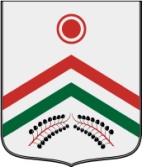 АДМИНИСТРАЦИЯ МУНИЦИПАЛЬНОГО ОБРАЗОВАНИЯ«КАРАМАС-ПЕЛЬГИНСКОЕ»ПОСТАНОВЛЕНИЕ29 октября 2019 года 		                                                                                      № 32д.Карамас-ПельгаО внесении изменений в государственный адресный реестр сведений об адресах           В целях актуализации сведений в федеральной информационной адресной системе, в соответствии с пунктом 21 статьи 14 Федерального закона от 06.10.2003 № 131-ФЗ «Об общих принципах организации местного самоуправления в Российской Федерации», частью 3, статьи 5 Федерального закона от 28.12.2013 № 443-ФЗ «О федеральной информационной адресной системе и о внесении изменений в Федеральный закон «Об общих принципах организации местного самоуправления в Российской Федерации», постановлением Правительства РФ от 22.05.2015 № 492 «О составе сведений об адресах, размещаемых в государственном адресном реестре, порядке межведомственного информационного взаимодействия при ведении государственного адресного реестра, о внесении изменений и признании утратившими силу некоторых актов Правительства Российской Федерации», приказом Минфина России от 31.03.2016 № 37н «Об утверждении Порядка ведения государственного адресного реестра», руководствуясь Уставом муниципального образования «Карамас-Пельгинское», Администрация муниципального образования   «Карамас-Пельгинское»ПОСТАНОВЛЯЕТ: По результатам проведенной инвентаризации внести в Федеральную информационную адресную систему адреса земельных участков, присвоенных до вступления в силу Постановления Правительства Российской Федерации от 19.11.2014 № 1221 «Об утверждения Правил присвоения, изменения и аннулирования адресов», но ранее не размещенных в государственном адресном реестре (приложение №1).По результатам проведенной инвентаризации изменить признак владения (приложение №2), удалить ошибочно внесенные объекты (приложение №3-4)Разместить адресную информацию в государственном адресном реестре.Опубликовать настоящее постановление в Вестнике правовых актов органов местного самоуправления муниципального образования «Карамас-Пельгинское»  Контроль за исполнением настоящего постановления оставляю за собой.Глава муниципального образования «Карамас-Пельгинское»                                                                                      Г.Р.БигбашевПриложение №1Утвержденопостановлением главыМО «Карамас-Пельгинское»  									от 29.10.2019 №32Общий адрес: 427845 Удмуртская Республика, Киясовский муниципальный район, сельское поселение Карамас-ПельгинскоеПриложение №2            Утверждено          постановлением Администрации          МО «Карамас-Пельгинское»  								                от  29.10.2019 №32 Общий адрес: 427845, Удмуртская Республика, Киясовский муниципальный район, сельское поселение Карамас-Пельгинское, Карамас-Пельга д.Приложение №3            Утверждено          постановлением Администрации          МО «Карамас-Пельгинское»  								                от 29.10.2019 №32 Общий адрес: 427845, Удмуртская Республика, Киясовский муниципальный район, сельское поселение Карамас-Пельгинское, Унур-Киясово д..Приложение №4           Утверждено          постановлением Администрации          МО «Карамас-Пельгинское»  								                от 29.10.2019 №32 Общий адрес: 427845, Удмуртская Республика, Киясовский муниципальный район, сельское поселение Карамас-Пельгинское, Карамас-Пельга д.АДМИНИСТРАЦИЯ МУНИЦИПАЛЬНОГО ОБРАЗОВАНИЯ«КАРАМАС-ПЕЛЬГИНСКОЕ»П О С Т А Н О В Л Е Н И Е18 декабря  2019 года                                                                                                              № 37 Об администрировании доходов бюджета муниципального образования «Карамас-Пельгинское»В соответствии со ст. 160.1 Бюджетного кодекса Российской Федерации.ПОСТАНОВЛЯЮ:Закрепить за Администрацией муниципального образования «Карамас-Пельгинское»  источники доходов бюджета  муниципального образования «Карамас-Пельгинское» по кодам бюджетной классификации Российской Федерации:2. Наделить Администрацию муниципального образования  «Карамас-Пельгинское» следующими полномочиями   администратора доходов:осуществлять начисление, учет и контроль за правильностью исчисления, полнотой и своевременностью осуществления платежей в бюджет, пеней и штрафов по ним;осуществлять взыскание задолженности по платежам в бюджет, пеней и штрафов;принимать решение о возврате излишне уплаченных (взысканных) платежей в бюджет, пеней и штрафов, а также процентов за несвоевременное осуществление такого возврата и процентов, начисленных на излишне взысканные суммы, и поручение в орган Федерального казначейства для осуществления возврата в порядке, установленном Министерством финансов Российской Федерации;принимать решение о зачете (уточнении) платежей в бюджеты бюджетной системы Российской Федерации и представлять уведомление в орган Федерального казначейства;предоставляет информацию, необходимую для уплаты денежных средств физическими и юридическими лицами за государственные и муниципальные услуги, а также иных платежей, являющихся источниками формирования доходов бюджетов бюджетной системы Российской Федерации, в Государственную информационную систему о государственных и муниципальных платежах в соответствии с порядком, установленным Федеральном законом от 27 июля 2010 года N 210-ФЗ «Об организации предоставления государственных и муниципальных услуг»;принимает решение о признании безнадежной к взысканию задолженности по платежам в бюджет.3. Признать утратившим силу Постановление главы муниципального образования «Карамас-Пельгинское» от 24 декабря  2018 года № 25 «Об администрировании доходов бюджета муниципального образования «Карамас-Пельгинское».4. Настоящее постановление вступает в силу с 1 января 2020 годаГлава  муниципальногообразования  «Карамас-Пельгинское»                                                                               Г. Р. БигбашевАДМИНИСТРАЦИЯ МУНИЦИПАЛЬНОГО ОБРАЗОВАНИЯ«КАРАМАС-ПЕЛЬГИНСКОЕ»П О С Т А Н О В Л Е Н И Е18 декабря 2019 года                                                                                                     № 38д.Карамас-ПельгаОб утверждении муниципальной программы «Использование  и  охрана  земель  на территории муниципального образования «Карамас-Пельгинское» на 2019-2021 годы»      В соответствии со ст. 11, 13 Земельного кодекса Российской Федерации, Федеральным законом от 06.10.2003 № 131-ФЗ «Об общих принципах местного самоуправления в Российской Федерации», руководствуясь Уставом муниципального образования «Карамас-Пельгинское» ПОСТАНОВЛЯЕТ:Утвердить муниципальную программу   «Использование  и  охрана  земель  на        территории муниципального образования «Карамас-Пельгинское»  на 2019-2021 годы»  (прилагается).Опубликовать настоящее постановление в Вестнике правовых актов органов местного самоуправления муниципального образования «Карамас-Пельгинское» и разместить его на официальном сайте органов местного самоуправления МО «Киясовский район». Настоящее постановление вступает в силу со дня его официального подписания и обнародования. Контроль за исполнением данного постановления оставляю за собой.Глава МО «Карамас-Пельгинское»                                                                         Г.Р.БигбашевПРИЛОЖЕНИЕк постановлению администрации муниципального образования «Карамас-Пельгинское» от  18.12.2019 №38ПАСПОРТмуниципальной программы «Использование и охрана земель на территории муниципального образования «Карамас-Пельгинское» на 2019-2021 годы1. Содержание программы и обоснование необходимости её решения программными методамиЗемля — важнейшая часть общей биосферы, использование её связано со всеми другими природными объектами: водами, лесами, животным и растительным миром, полезными ископаемыми и иными ценностями недр земли. Без использования и охраны земли практически невозможно использование других природных ресурсов. При этом бесхозяйственность по отношению  земле немедленно наносит или в недалеком будущем будет наносить вред окружающей среде, приводить не только к разрушению поверхностного слоя земли — почвы, ее химическому и радиоактивному загрязнению, но и сопровождаться экологическим ухудшением всего природного комплекса.Программа «Использование и охрана земель на территории муниципального образования «Карамас-Пельгинское»  на 2019-2021 годы» (далее Программа) направлена на создание благоприятных условий использования и охраны земель, обеспечивающих реализацию государственной политики эффективного и рационального использования и управления земельными ресурсами в интересах укрепления экономики.Использование значительных объемов земельного фонда в различных целях накладывает определенные обязательства по сохранению природной целостности всех звеньев экосистемы окружающей среды.В природе все взаимосвязано. Поэтому нарушение правильного функционирования одного из звеньев, будь то лес, животный мир, земля, ведет к дисбалансу и нарушению целостности экосистемы.Нерациональное использование земли, потребительское и бесхозяйственное отношение к ней приводит к нарушению выполняемых ею функций, снижению природных свойств.Охрана земли только тогда может быть эффективной, когда обеспечивается рациональное землепользование.Проблемы устойчивого социально-экономического развития муниципального образования «Карамас-Пельгинское»  и экологически безопасной жизнедеятельности его жителей на современном этапе  тесно связаны с решением вопросов охраны и использования земель. На уровне сельского поселения можно решать местные  проблемы охраны и использования земель самостоятельно, причем полным, комплексным и разумным образом в интересах не только ныне живущих людей, но и будущих поколений.На территории муниципального образования «Карамас-Пельгинское» имеются земельные участки для различного разрешенного использования.Наиболее ценными являются земли сельскохозяйственного назначения, относящиеся к сельскохозяйственным угодьям.Пастбища и сенокосы на территории поселения по своему культурно-техническому состоянию преимущественно чистые. Сенокосы используются фермерскими и личными подсобными хозяйствами.Экологическое состояние земель в среднем хорошее, но стихийные несанкционированные свалки, оказывают отрицательное влияние на окружающую среду, и усугубляют экологическую обстановку.2. Основные цели и задачи ПрограммыЦель Программы:- использование земель способами, обеспечивающими сохранение экологических систем, способности земли быть средством, основой осуществления хозяйственной и иных видов деятельности;- предотвращение деградации, загрязнения, захламления, нарушения земель, других негативных (вредных) воздействий хозяйственной деятельности;- обеспечение улучшения и восстановления земель, подвергшихся деградации, загрязнению, захламлению, нарушению, другим негативным (вредным) воздействиям хозяйственной деятельности; - улучшение земель, экологической обстановки в сельском поселении; сохранение и реабилитация природы сельского поселения для обеспечения здоровья и благоприятных условий жизнедеятельности населения;- систематическое проведение инвентаризация земель, выявление нерационально используемых земель в целях передачи их в аренду (собственность);- обеспечение улучшения и восстановления земель, подвергшихся деградации, нарушению и другим негативным (вредным) воздействиям;- сохранения качества земель (почв) и улучшение экологической обстановки;- защита и улучшение условий окружающей среды для обеспечения здоровья и благоприятных условий жизнедеятельности населения.Задачи программы:- повышение эффективности использования и охраны земель;- оптимизация деятельности в сфере обращения с отходами производства и потребления;- обеспечение организации рационального использования и охраны земель;- проведение инвентаризации земель.3. Ресурсное обеспечение ПрограммыФинансирование мероприятий Программы не предусмотрено.4. Механизм реализации Программы.Реализация Программы осуществляется в соответствии с нормативно-правовым актом, регламентирующим механизм реализации данной программы на территории муниципального образования «Карамас-Пельгинское».Исполнители программы осуществляют:- нормативно-правое и методическое обеспечение реализации Программы;- подготовку предложений по объемам и условиям предоставления средств бюджета для реализации Программы;- организацию информационной и разъяснительной работы, направленной на освещение целей и задач Программы;- с целью охраны земель проводят инвентаризацию земель поселения.Инвентаризация земель проводится для предотвращения деградации, загрязнения, захламления, нарушения земель, других негативных (вредных) воздействий хозяйственной деятельности, выявление неиспользуемых, нерационально используемых или используемых не по целевому назначению и не в соответствии с разрешенным использованием земельных участков, других характеристик земель.5. Ожидаемые результаты ПрограммыРеализация данной программы будет содействовать упорядочение землепользования; вовлечение в оборот новых земельных участков; повышению инвестиционной привлекательности сельского поселения, соответственно росту экономики,  более эффективному использованию и охране земель.6. Перечень основных мероприятий ПрограммыСОВЕТ ДЕПУТАТОВ МУНИЦИПАЛЬНОГО ОБРАЗОВАНИЯ «КАРАМАС-ПЕЛЬГИНСКОЕ»РЕШЕНИЕ О бюджете муниципального образования  «Карамас-Пельгинское»на 2020 год и на плановый период 2021 и 2022 годовПринято советом депутатов                                                                        20 декабря 2019 годаМО «Карамас-Пельгинское»             В соответствии со ст. ст. 9, 153 Бюджетного кодекса Российской Федерации, Федеральным законом «Об общих принципах организации местного самоуправления в Российской Федерации» от 06.10.2003 № 131, проектом  Закона Удмуртской Республики «О бюджете Удмуртской Республики на 2020  год и на плановый период  2021 и 2022 годов», ст. 6  Закона Удмуртской Республики «О местном самоуправлении в Удмуртской Республике», ст. 25 Устава муниципального образования «Карамас-Пельгинское», Положением о бюджетном процессе в муниципальном образовании «Карамас-Пельгинское»  Совет депутатов                   РЕШАЕТ:Утвердить основные характеристики бюджета муниципального образования «Карамас-Пельгинское» (далее – бюджет поселения) на 2020 год:                  1) прогнозируемый общий объем доходов бюджета  поселения в сумме 2748,9 тысяч рублей;                  2) общий объем расходов  бюджета поселения  в сумме 2748,9 тысяч рублей;                  3) верхний предел муниципального долга муниципального образования «Карамас-Пельгинское» на 1 января  2021 года в сумме 0 тысяч рублей, в том числе верхний предел долга по муниципальным гарантиям  в размере 0 тысяч рублей;	      4) дефицит бюджета муниципального образования «Карамас-Пельгинское» в сумме 0 тысяч рублей.	      2. Утвердить основные характеристики бюджета муниципального образования «Карамас-Пельгинское» на 2021 и 2022 годы:                  1) прогнозируемый общий объем доходов бюджета  поселения на 2021 год в сумме 2652,5 тысяч рублей и на 2022 год в сумме  2663,5 тысяч рублей;                  2) общий объем расходов  бюджета поселения на 2021 год в сумме 2652,5 тысяч рублей и на 2022 год в сумме 2663,5 тысяч рублей;                  3) верхний предел муниципального долга муниципального образования «Карамас-Пельгинское» на 1 января 2022 года в сумме 0 тысяч рублей, в том числе верхний предел долга по муниципальным гарантиям в размере 0 тысяч рублей, и на                    1 января 2023 года в сумме 0 тысяч рублей, в том числе верхний предел долга по муниципальным гарантиям в размере 0 тысяч рублей;                 4) дефицит бюджета муниципального образования «Карамас-Пельгинское» на 2021 год в сумме 0 тысяч рублей и на 2022 год в сумме 0 тысяч рублей.                  3. Учесть в бюджете поселения  на 2020 год и на плановый период  2021 и 2022 годов прогнозируемый общий объем поступления доходов по основным источникам согласно классификации доходов бюджетов Российской Федерации и утвердить распределение расходов бюджета поселения на 2020 год и на плановый период  2021 и 2022 годов по разделам и подразделам функциональной классификации расходов бюджетов Российской Федерации  согласно приложению 1 к настоящему решению.    4.Довести до сведения, что в соответствии с законодательством Российской Федерации  доходы бюджета поселения в 2020 год и на плановый период  2021 и 2022 годов   формируются за счет:                  налога на доходы физических лиц – по нормативу 2 процента;                                    налога на имущество физических лиц – по нормативу 100 процентов;                                    земельного налога – по нормативу 100 процентов;                  доходов от использования имущества, находящегося в государственной и муниципальной собственности;доходов от продажи материальных и нематериальных активов; безвозмездных поступлений от других бюджетов бюджетной системы Российской Федерации.               5. Утвердить  источники внутреннего финансирования дефицита бюджета поселения на 2019 год и на плановый период 2021 и 2022 годов согласно приложению 2 к настоящему решению.  6. Утвердить перечень и коды главных администраторов доходов бюджета поселения, закрепляемые за ними виды (подвиды) доходов бюджета поселения  согласно приложению 3  к настоящему решению.   7. Утвердить перечень главных администраторов источников финансирования дефицита бюджета поселения согласно приложению 4 к настоящему решению.    8. Утвердить:распределение расходов бюджета поселения в соответствии с ведомственной структурой расходов бюджета на 2020 год и на плановый период  2021 и 2022 годов  согласно приложению 5 к настоящему решению; распределение расходов бюджета поселения на 2020 год и на плановый период  2021 и 2022 годов по разделам, подразделам, целевым статьям группам (группам и подгруппам) видов расходов классификации расходов бюджета муниципального образования «Карамас-Пельгинское» согласно приложению 6 к настоящему решению.распределение расходов бюджета муниципального образования «Карамас-Пельгинское» на 2020 год и на плановый период  2021 и 2022 годов  по целевым статьям,  группам (группам и подгруппам) видов расходов классификации расходов бюджета муниципального образования «Карамас-Пельгинское» согласно приложению 7 к настоящему решению.9. Утвердить нормативы распределения доходов бюджета поселения на 2020 год и на плановый период  2021 и 2022 годов, не установленные бюджетным законодательством Российской Федерации, согласно приложению 8 к настоящему решению.10. Установить, что:            1) казначейское исполнение расходной части бюджета поселения осуществляется с использованием лицевых счетов, открытых в Управлении финансов Администрации муниципального образования «Киясовский район»;            2) кассовое обслуживание исполнения бюджета поселения осуществляется в условиях открытия в территориальном органе Федерального казначейства лицевого счета Управления финансов Администрации муниципального образования «Киясовский район»;             3) ведение лицевых счетов главных распорядителей, распорядителей и получателей средств бюджета поселения, а также санкционирование расходов бюджета поселения  и оплаты денежных обязательств, подлежащих исполнению за счет бюджетных ассигнований по источникам финансирования дефицита бюджета поселения, осуществляются Управлением финансов Администрации муниципального образования «Киясовский район».                11. Установить, что заключение и оплата казенными и бюджетными учреждениями, исполнительными органами местного самоуправления договоров, исполнение которых осуществляется за счет средств бюджета поселения, производятся в пределах утвержденных им по кодам классификации расходов бюджета поселения лимитов бюджетных обязательств с учетом ранее принятых и неисполненных обязательств.  Обязательства, вытекающие из договоров, исполнение которых осуществляется за счет средств бюджета поселения, принятые казенными и бюджетными учреждениями, органами местного самоуправления или иными получателями средств бюджета поселения сверх утвержденных им лимитов бюджетных обязательств, не подлежат оплате за счет средств бюджета поселения. Не подлежат оплате обязательства муниципального образования «Карамас-Пельгинское», принятые казенными и  бюджетными учреждениями, органами местного самоуправления муниципального образования «Карамас-Пельгинское» или иными получателями средств бюджета поселения, вытекающие из муниципальных контрактов (договоров), заключенных в целях обеспечения муниципальных нужд, на сумму, превышающую установленный Центральным банком Российской Федерации предельный размер расчетов наличными деньгами в Российской Федерации между юридическими лицами, в том числе заключенных на условиях совместного финансирования за счет средств бюджета поселения в виде субсидий и организациями за счет собственных средств, сведения по которым не включены в установленном Правительством Российской Федерации порядке в реестр муниципальных контрактов, заключенных от имени муниципального образования «Карамас-Пельгинское» по итогам размещения заказов.12. Установить, что получатель средств бюджета поселения при заключении договоров (муниципальных контрактов) на поставку товаров (производство работ, оказание услуг) вправе предусматривать авансовые платежи:а) в размере до 100 процентов суммы договора (муниципального контракта) – по договорам (муниципальным контрактам) о предоставлении услуг связи, о подписке на  печатные издания и их приобретение, об обучении на курсах повышения квалификации, о приобретении горюче-смазочных материалов, авиа- и железнодорожных билетов, путевок на санаторно-курортное лечение, а также на специальное лечение, путевок на каникулярный отдых детей, подростков и молодежи, по договорам обязательного страхования гражданской ответственности владельцев транспортных средств, а также  по договорам (муниципальным контрактам) о приобретении технически сложного научного и учебного оборудования, производимого ограниченным числом поставщиков (производителей) (по заключению соответствующего главного распорядителя), иным договорам, сумма которых не превышает установленного Центральным банком Российской Федерации предельного размера расчетов наличными деньгами между юридическими лицами;б) в размере до 50 процентов суммы договора (муниципального контракта) - по договорам (муниципальным контрактам) на производство работ, оказание услуг по содержанию, ремонту, капитальному ремонту, реконструкции и строительству автомобильных дорог;            в) в размере 30 процентов суммы договора (муниципального контракта) – по остальным договорам (муниципальным контрактам).            13. Органы местного самоуправления муниципального образования «Карамас-Пельгинское» не вправе принимать в 2020 году решения, приводящие к увеличению численности муниципальных служащих и работников учреждений и организаций бюджетной сферы, финансируемых из бюджета поселения.           14. Установить, что нормативные правовые акты органов местного самоуправления муниципального образования «Карамас-Пельгинское», предусматривающие увеличение расходов по существующим видам расходных обязательств муниципального образования «Карамас-Пельгинское» или введение новых видов расходных обязательств, должны содержать нормы, определяющие источники и порядок исполнения данных расходных обязательств муниципального образования «Карамас-Пельгинское».            15. Нормативные правовые акты органов местного самоуправления муниципального образования «Карамас-Пельгинское», указанные в пункте 14 настоящего решения, подлежат исполнению в 2020 году при наличии дополнительных  поступлений в бюджет поселения и (или) сокращении бюджетных ассигнований по отдельным статьям расходов бюджета поселения и внесении соответствующих изменений в настоящее решение.          В случае если реализация нормативного правового акта частично (не в полной мере) обеспечена источниками финансирования в бюджете поселения, такой правовой акт реализуется и применяется в пределах средств, предусмотренных на эти цели в местном  бюджете на 2020 год.16. Установить, что в случае недополучения в бюджет поселения доходов, утвержденных пунктом 1 настоящего решения, а также средств из источников финансирования дефицита бюджета поселения, Администрация муниципального образования «Карамас-Пельгинское» вправе направлять средства бюджета поселения в первоочередном порядке  на выплату заработной платы (с учетом страховых взносов в фонды) работникам организаций бюджетной сферы.             17. Установить, что в связи с высоким уровнем дотационности и отсутствием свободных средств бюджета поселения, Администрация муниципального образования «Карамас-Пельгинское» не вправе  предоставлять в 2020 году бюджетные кредиты юридическим лицам из бюджета поселения.              18. Установить, что оплата казенными и бюджетными учреждениями, органами местного самоуправления муниципального образования «Карамас-Пельгинское»  ранее принятых и неисполненных бюджетных обязательств по расходным обязательствам, принятым в 2019 году, осуществляется в 2020 году в пределах средств бюджета поселения, утвержденных настоящим решением, по соответствующим кодам целевых статей и видам расходов бюджета поселения.            19. Установить, что обращение взыскания на средства бюджета поселения по обязательствам главных распорядителей и получателей средств бюджета поселения производится Управлением финансов Администрации муниципального образования «Киясовский район» на основании исполнительных документов (исполнительный лист, судебный приказ) с лицевых счетов, открытых главным распорядителям и получателям средств бюджета поселения в Управлении финансов Администрации муниципального образования «Киясовский район», в порядке, установленном главой 24.1 Бюджетного кодекса Российской Федерации.            20. Установить, что в расходной части бюджета поселения предусматривается финансирование резервного фонда Администрации муниципального образования «Карамас-Пельгинское»  на 2020 год в сумме 2,0 тысяч рублей,  на 2021 год в сумме 2,0 тысяч рублей, на 2022 год в сумме 2,0 тысяч рублей.             21. Неиспользованные объемы ассигнований бюджета поселения на 2020 год прекращают свое действие 31 декабря 2020 года.            22. Настоящее решение вступает в силу с 1 января 2020  года.            23. Опубликовать настоящее решение в Вестнике правовых актов органов местного самоуправления муниципального образования «Карамас-Пельгинское».Глава муниципального образования	      Г.Р. Бигбашев«Карамас-Пельгинское»                                                                                                                                                                                д. Карамас-Пельга20.12.2019 года№ 88 Приложение № 3к решению Совета депутатов муниципального образования «Карамас-Пельгинское»от 20.12.2019 года №88Перечень главных администраторов источников финансирования дефицита бюджета муниципального образования  «Карамас-Пельгинское»Приложение № 8к решению Совета депутатов муниципального образования «Карамас-Пельгинское»от 20.12.2019 года   №88   Нормативы распределения доходов  на 2020 год и на плановый период 2021 и 2022 годов  (в соответствии с пунктом 2 статьи 1841 Бюджетного кодекса Российской Федерации)СОВЕТ ДЕПУТАТОВ МУНИЦИПАЛЬНОГО ОБРАЗОВАНИЯ«КАРАМАС-ПЕЛЬГИНСКОЕ» КИЯСОВСКОГО РАЙОНА УДМУРТСКОЙ РЕСПУБЛИКИ                                                              РЕШЕНИЕО плане работы Совета депутатовмуниципального образования «Карамас-Пельгинское» на 2020 годПринято Советом депутатов                                                                                               муниципального образования                                                         20 декабря 2019 года 	д.Карамас-Пельга          В соответствии со статьей 26 Устава муниципального образования «Карамас-Пельгинское» Совет депутатов РЕШАЕТ:Утвердить план работы Совета депутатов муниципального образования «Карамас-Пельгинское» на 2020 год. (Прилагается.)Глава муниципального образования«Карамас-Пельгинское»                                                                 Г.Р.Бигбашевд. Карамас-Пельга20 декабря 2019 года№89                                                                                                   УТВЕРЖДЕН                                                                                                      решением Совета депутатов                                                                                                         муниципального образования                                                                                   «Карамас-Пельгинское»                                                                                                         20 декабря 2019 года № 89ПЛАН работы Совета депутатов муниципального образования «Карамас-Пельгинское»на 2020 годСОВЕТ ДЕПУТАТОВ МУНИЦИПАЛЬНОГО ОБРАЗОВАНИЯ«КАРАМАС-ПЕЛЬГИНСКОЕ» КИЯСОВСКОГО РАЙОНА УДМУРТСКОЙ РЕСПУБЛИКИРЕШЕНИЕО прогнозе социально-экономического развитиямуниципального образования «Карамас-Пельгинское» на 2020 годПринято Советом депутатовмуниципального образования «Карамас-Пельгинское»                                                                       20 декабря 2019 годад. Карамас-Пельга          В соответствии с частью 2 статьи 6 Закона Удмуртской Республики «О местном самоуправлении в Удмуртской Республике», пунктом 4 статьи 25 Устава муниципального образования «Карамас-Пельгинское»,  Совет депутатов РЕШАЕТ:Утвердить прогноз социально-экономического развития муниципального образования «Карамас-Пельгинское» на 2020 год. (Прилагается.)Рассмотреть итоги выполнения вышеуказанного плана за первое полугодие и год на сессиях Совета депутатов муниципального образования «Карамас-Пельгинское».Контроль за выполнением настоящего решения возложить на председателя постоянной комиссии по бюджету и экономическому развитию Совета депутатов МО «Карамас-Пельгинское» Габитова В.И. Опубликовать настоящее решение в Вестнике правовых актов органов местного самоуправления муниципального образования «Карамас-Пельгинское», разместить на официальном сайте органов местного самоуправления муниципального образования «Киясовский район».Глава муниципального образования«Карамас-Пельгинское»                                                                                       Г.Р.Бигбашевд. Карамас-Пельга20 декабря 2019 года   № 90СОВЕТ ДУПУТАТОВ МУНИЦИПАЛЬНОГО ОБРАЗОВАНИЯ «КАРАМАС-ПЕЛЬГИНСКОЕ»РЕШЕНИЕ О выражении согласия населения муниципального образования «Карамас-Пельгинское» на преобразование поселений, входящих в состав муниципального образования  «Киясовский район», путем их объединения в Киясовский муниципальный округ Удмуртской РеспубликиПринято Советом депутатовмуниципального образования                                                                    20 декабря 2019 года «Карамас-Пельгинское»        В соответствии с частью 3.1.1. статьи 13, пунктом 4 части 3 статьи 28 Федерального закона от 6 октября 2003 года № 131-ФЗ «Об общих принципах организации местного самоуправления в Российской Федерации», со статьями 15, 31 Устава муниципального образования «Киясовское»,  Положением о порядке организации и проведения публичных слушаний в муниципальном образовании «Карамас-Пельгинское», утвержденным решением сельского Совета депутатов от 21.12.2006 г. № 27 (в редакции решения сельского Совета депутатов от 05.09.2008 г. № 7) Совет депутатов муниципального образования «Карамас-Пельгинское»РЕШАЕТ: 1. Выразить по результатам проведения публичных слушаний согласие населения муниципального образования «Карамас-Пельгинское» на преобразование муниципального образования «Ермолаевское», муниципального образования «Ильдибаевское», муниципального образования «Карамас-Пельгинское», муниципального образования «Киясовское», муниципального образования «Лутохинское», муниципального образования «Мушаковское»,  муниципального образования «Первомайское», муниципального образования «Подгорновское», путем их объединения в Киясовский муниципальный округ Удмуртской Республики.2. Обратиться в Совет депутатов муниципального образования «Киясовский район» с предложением внести в Государственный Совет Удмуртской Республики проект закона Удмуртской Республики «Об образовании нового муниципального образования Киясовский муниципальный округ Удмуртской Республики».3. Направить настоящее решение в Совет депутатов муниципального образования «Киясовский район».4. Опубликовать настоящее решение в Вестнике правовых актов органов местного самоуправления муниципального образования «Карамас-Пельгинское», а также разместить на официальном сайте органов местного самоуправления муниципального образования «Киясовский район».5. Настоящее решение вступает в силу со дня его официального опубликования.Глава муниципального образования «Карамас-Пельгинское»                                                                                        Г.Р.Бигбашев д.Карамас-Пельга20.12.2019 года№ 91СОВЕТ ДЕПУТАТОВ МУНИЦИПАЛЬНОГО ОБРАЗОВАНИЯ«КАРАМАС-ПЕЛЬГИНСКОЕ» КИЯСОВСКОГО РАЙОНА УДМУРТСКОЙ РЕСПУБЛИКИР Е Ш Е Н И ЕО передаче осуществления части полномочий Администрации муниципального образования «Киясовский район»Принято Советом депутатов   МО «Карамас-Пельгинское»                                                               20 декабря 2019 года       В соответствии со статьей 8 Устава муниципального образования «Карамас-Пельгинское» Совет депутатовРЕШАЕТ:        1. Передать Администрации муниципального образования «Киясовский район» часть полномочий Администрации муниципального образования «Карамас-Пельгинское» по следующим вопросам местного значения:1) составление проекта бюджета поселения, осуществление контроля за его исполнением, составление отчета об исполнении бюджета поселения;2)   осуществление внутреннего финансового контроля;3)  обеспечение проживающих в поселении и нуждающихся в жилых помещениях малоимущих граждан жилыми помещениями, организация строительства и содержания муниципального жилищного фонда, создание условий для жилищного строительства, осуществление муниципального жилищного контроля, а также иных полномочий органов местного самоуправления в соответствии с жилищным законодательством, а именно:Предоставление молодым семьям социальной выплаты на приобретение жилого помещения или создание объекта индивидуального строительства в соответствии  с постановлением Правительства Удмуртской Республики от 16 ноября 2009 г. № 329 «О мерах по реализации в Удмуртской Республике основного мероприятия  «Обеспечение жильем молодых семей» государственной программы Российской Федерации «Обеспечение доступным и комфортным жильем и коммунальными услугами граждан Российской Федерации»;4) организация библиотечного обслуживания населения, комплектование и обеспечение сохранности библиотечных фондов библиотек поселения;5)   выдача разрешений на строительство (за исключением случаев, предусмотренных Градостроительным кодексом Российской Федерации, иными федеральными законами), разрешений на ввод объектов в эксплуатацию при осуществлении строительства, реконструкции объектов капитального строительства, расположенных на территории поселения, резервирование земель и изъятие, в том числе путем выкупа, земельных участков в границах поселения для муниципальных нужд, осуществление муниципального земельного контроля за использованием земель поселения, осуществление в случаях, предусмотренных Градостроительным кодексом Российской Федерации, осмотров зданий, сооружений и выдача рекомендаций об устранении выявленных в ходе таких осмотров нарушений;6)   организация ритуальных услуг;7) организация и осуществление мероприятий по территориальной обороне и гражданской обороне; 8)   создание, содержание и организация деятельности аварийно-спасательных служб и (или) аварийно-спасательных формирований на территории поселения;9)   создание условий для развития малого и среднего предпринимательства;2. Поручить Главе муниципального образования «Карамас-Пельгинское» подписать Соглашение о  передаче осуществления части полномочий    Администрации муниципального образования «Киясовский район».3. Опубликовать настоящее решение в Вестнике правовых актов органов местного самоуправления муниципального образования «Карамас-Пельгинское».Глава муниципального образования «Карамас-Пельгинское»                                                                 Г.Р. Бигбашевд. Карамас-Пельга20 декабря 2019 года№ 92СОВЕТ ДЕПУТАТОВ МУНИЦИПАЛЬНОГО ОБРАЗОВАНИЯ «КАРАМАС-ПЕЛЬГИНСКОЕ»Р Е Ш Е Н И ЕОб одобрении Соглашения между Администрацией муниципального образования «Киясовский район» и администрацией муниципального образования "Карамас-Пельгинское"  Киясовского района о передаче отдельных полномочий Принято Советом депутатовМО «Карамас-Пельгинское »                                                                          20  декабря 2019 года             В соответствии с Федеральным законом от 06 октября 2003 года № 131-ФЗ «Об общих принципах организации местного самоуправления в Российской Федерации», статьей 13 Федерального закона от 08.11.2007 N 257-ФЗ (ред. от 27.05.2014) "Об автомобильных дорогах и о дорожной деятельности в Российской Федерации и о внесении изменений в отдельные законодательные акты Российской Федерации», статьями 8, 25 Устава муниципального образования «Карамас-Пельгинское » Совет депутатов муниципального образования «Карамас-Пельгинское »РЕШАЕТ: Одобрить прилагаемое Соглашение между Администрацией муниципального образования «Киясовский район» и администрацией муниципального образования "Карамас-Пельгинское" Киясовского района о передаче полномочий по осуществлению дорожной деятельности в отношении автомобильных дорог местного значения в границах населенных пунктов поселения и обеспечению безопасности дорожного движения на них, включая создание и обеспечение функционирования парковок (парковочных мест), осуществление муниципального контроля за сохранностью автомобильных дорог местного значения в границах населенных пунктов поселения, а также осуществление иных полномочий в области использования автомобильных дорог и осуществления дорожной деятельности в соответствии с законодательством Российской Федерации.Поручить Главе муниципального образования «Карамас-Пельгинское »  заключить соответствующие соглашение с Администрацией муниципального образования «Киясовский район» Опубликовать настоящее решение в Вестнике правовых актов органов местного самоуправления муниципального образования «Карамас-Пельгинское » и разместить на  официальном сайте органов местного самоуправления муниципального образования «Киясовский район».Глава МО «Карамас-Пельгинское »                                                                               Г.Р.Бигбашев  д.Карамас-Пельга20 декабря 2019 года№93СОВЕТ ДЕПУТАТОВ МУНИЦИПАЛЬНОГО ОБРАЗОВАНИЯ «КАРАМАС-ПЕЛЬГИНСКОЕ» КИЯСОВСКОГО РАЙОНА УДМУРТСКОЙ РЕСПУБЛИКИРЕШЕНИЕО порядке представления информации о совершаемых действиях, направленных на реализацию муниципальным образованием «Карамас-Пельгинское» права регрессаПринято Советом депутатовмуниципального образования«Карамас-Пельгинское»                                                                            20 декабря 2019 года                                                                                                                                                                           д.Карамас-Пельга   В целях реализации права регресса, установленного пунктом 3.1. статьи 1081 Гражданского кодекса Российской Федерации, в соответствии с пунктом 4 статьи 242.2 Бюджетного кодекса Российской Федерации, Совет депутатов муниципального образования «Карамас-Пельгинское»           РЕШАЕТ:      1. Утвердить Порядок представления главным распорядителем средств бюджета муниципального образования «Карамас-Пельгинское» в финансовый орган муниципального образования «Киясовский район» информации о совершаемых действиях, направленных на реализацию муниципальным образованием «Карамас-Пельгинское» права регресса, либо об отсутствии оснований для предъявления иска о взыскании денежных средств в порядке регресса согласно приложению к настоящему решению.           2. Опубликовать настоящее решение в Вестнике органов местного самоуправления муниципального образования «Карамас-Пельгинское» и разместить его на официальном сайте  органов местного самоуправления муниципального образования «Киясовский район».          3. Настоящее решение вступает в силу после его официального опубликования. Глава муниципального образования«Карамас-Пельгинское»                                                                               Г.Р.Бигбашевд.Карамас-Пельга20 декабря 2019 года№ 94 УТВЕРЖДЕН решением Совета депутатов муниципального образования «Карамас-Пельгинское»                                                       от 20.12.2019 № 94Порядок                                                                                                                                          представления главным распорядителем средств бюджета муниципального образования «Карамас-Пельгинское» в финансовый орган муниципального образования «Киясовский район» информации о совершаемых действиях, направленных на реализацию муниципальным образованием «Карамас-Пельгинское» права регресса, либо об отсутствии оснований для предъявления иска о взыскании денежных средств в порядке регресса           1. Настоящий Порядок регулирует отношения, связанные с реализацией права регресса муниципальным образованием «Карамас-Пельгинское» в отношении лица, в связи с незаконными действиями (бездействием) которого произведено возмещение вреда гражданину или юридическому лицу за счет бюджета муниципального образования «Карамас-Пельгинское» в соответствии со статьей 1069 Гражданского кодекса Российской Федерации.          2. Главный распорядитель средств бюджета муниципального образования «Карамас-Пельгинское», представлявший в суде интересы муниципального образования «Карамас-Пельгинское» в соответствии с пунктом 3 статьи 158 Бюджетного кодекса Российской Федерации (далее – главный распорядитель), в срок не позднее четырех месяцев со дня получения уведомления финансового органа муниципального образования «Карамас-Пельгинское» (далее – финансовый орган) об исполнении за счет казны муниципального образования «Карамас-Пельгинское» судебного акта о возмещении вреда, причиненного незаконными действиями (бездействием) органов местного самоуправления муниципального образования «Карамас-Пельгинское», либо должностных лиц, в том числе в результате издания не соответствующего закону или иному правовому акту  акта органа местного самоуправления, представляет в финансовый орган следующую информацию:          1) копии документов, подтверждающих добровольное возмещение вреда муниципальному образованию, - в случае добровольного возмещения вреда муниципальному образованию в порядке регресса лицом, в связи с незаконными действиями (бездействием) которого был исполнен судебный акт по иску к муниципальному образованию;          2) в случае отсутствия  оснований для предъявления иска о взыскании в порядке регресса – письмо с  обоснованием причин отсутствия оснований для предъявления иска;          3) копию искового заявления о возмещении в порядке регресса вреда, причиненного муниципальному образованию лицом, в связи с незаконными действиями (бездействием) которого был исполнен судебный акт по иску к муниципальному образованию, с указанием даты направления данного искового заявления в суд – в иных случаях.          3. В течение месяца со дня вступления судебного акта в законную силу по исковому заявлению о возмещении в порядке регресса вреда, причиненного муниципальному образованию, главный распорядитель представляет в финансовый орган копию данного судебного акта.          4. В случае если в соответствии со вступившим в законную силу судебным актом удовлетворены требования муниципального образования в порядке регресса, главный распорядитель в течение месяца со дня получения постановления судебного пристава-исполнителя об окончании исполнительного производства информирует об этом финансовый орган с приложением копии постановления судебного пристава-исполнителя об окончании исполнительного производства._____________________Постановления стрО внесении изменений в государственный адресный реестр сведений об адресах3Об администрировании доходов бюджета муниципального образования «Карамас-Пельгинское»5Об утверждении муниципальной программы «Использование  и  охрана  земель  на территории муниципального образования «Карамас-Пельгинское» на 2019-2021 годы»8Решения совета депутатовО бюджете муниципального образования  «Карамас-Пельгинское» на 2020 год и на плановый период 2021 и 2022 годов13О плане работы Совета депутатов муниципального образования «Карамас-Пельгинское» на 2020 год38О прогнозе социально-экономического развития муниципального образования «Карамас-Пельгинское» на 2020 год41О выражении согласия населения муниципального образования «Карамас-Пельгинское» на преобразование поселений, входящих в состав муниципального образования  «Киясовский район», путем их объединения в Киясовский муниципальный округ Удмуртской Республики42О передаче осуществления части полномочий Администрации муниципального образования «Киясовский район»43Об одобрении Соглашения между Администрацией муниципального образования «Киясовский район» и администрацией муниципального образования "Карамас-Пельгинское"  Киясовского района о передаче отдельных полномочий 44О порядке представления информации о совершаемых действиях, направленных на реализацию муниципальным образованием «Карамас-Пельгинское» права регресса45№Наименование населенного пункта Наименование улицыНомер объекта адресацииВид объектаУнур-Киясово д.Комсомольская4Земельный участок Унур-Киясово д.Комсомольская14аЗемельный участок Унур-Киясово д.Комсомольская10Земельный участок Байсары д.Советская17аЗемельный участок Байсары д.Советская42аЗемельный участок Байсары д.Советская42бЗемельный участок Байсары д.Советская2Земельный участок Карамас-Пельга д.50 лет Октября20вЗемельный участок Карамас-Пельга д.50 лет Октября74Земельный участок Карамас-Пельга д.Нагорная36 Земельный участокКарамас-Пельга д.Юбилейная10бЗемельный участок Карамас-Пельга д.Молодежная3Земельный участок №Наименование улицыНомер объекта адресацииСтарый признакНовый признакПримечание150 лет Октября7владениедом250 лет Октября20бвладениезданиеФАП3Красноармейская22владениесооружениеДетская площадка№Наименование улицыНомер объекта адресацииПризнак владенияПримечание1Комсомольская15владение2Полевая13владение3Полевая14владение№Наименование улицыНомер объекта адресацииПризнак владенияПримечание150 лет Октября15владение2Гагарина17гвладение3Гагарина16владение4Нагорная36владение5Красноармейская27владение6Молодежная16владениеКод бюджетной классификации Российской ФедерацииКод бюджетной классификации Российской ФедерацииНаименованиеглавного администратора доходовдоходов бюджетаНаименование5031 11 02033 10 0000 120Доходы от размещения временно свободных средств бюджетов  сельских поселений5031 11 03050 10 0000 120Проценты, полученные от  предоставления бюджетных  кредитов  внутри  страны  за счет средств бюджетов сельских  поселений 5031 11 05025 10 0000 120Доходы, получаемые в виде арендной платы, а также  средства от продажи права на заключение  договоров  аренды за земли, находящиеся в собственности сельских поселений  (за исключением земельных  участков муниципальных бюджетных и автономных учреждений)5031 11 05035 10 0000 120Доходы  от  сдачи  в  аренду  имущества,  находящегося  в   оперативном управлении органов управления сельских поселений и созданных ими  учреждений (за исключением имущества муниципальных бюджетных и автономных учреждений)5031 11 09045 10 0000 120Прочие  поступления  от   использования   имущества,     находящегося в собственности сельских поселений (за исключением имущества муниципальных бюджетных и  автономных учреждений, а также имущества муниципальных унитарных предприятий, в том числе казенных)  5031 12 05050 10 0000 120Плата за пользование водными объектами, находящимися в собственности сельских  поселений5031 13 01995 10 0000 130Прочие доходы от оказания платных услуг (работ) получателями  средств  бюджетов сельских поселений 5031 13 02995 10 0000 130Прочие доходы от компенсации затрат бюджетов  сельских поселений 5031 14 02052 10 0000 410Доходы  от  реализации  имущества, находящегося в оперативном  управлении  учреждений,  находящихся  в ведении органов управления сельских поселений (за исключением имущества муниципальных бюджетных и автономных учреждений), в  части  реализации  основных    средств по указанному имуществу5031 14 02053 10 0000 410Доходы от реализации иного имущества, находящегося в собственности сельских поселений (за исключением имущества муниципальных бюджетных и автономных учреждений, а также имущества муниципальных унитарных предприятий, в том числе казенных), в  части  реализации  основных    средств по указанному имуществу5031 14 02052 10 0000 440Доходы от  реализации  имущества, находящегося в оперативном  управлении  учреждений,  находящихся  в  ведении органов управления сельских поселений (за исключением имущества муниципальных бюджетных и автономных учреждений), в части  реализации  материальных   запасов по указанному имуществу5031 14 02053 10 0000 440Доходы от реализации иного имущества, находящегося в собственности сельских поселений (за исключением имущества муниципальных бюджетных и автономных учреждений, а также имущества муниципальных унитарных предприятий, в том числе казенных), в части  реализации  материальных   запасов по указанному имуществу5031 14 06025 10 0000 430Доходы от продажи земельных участков находящихся в собственности сельских поселений (за исключением земельных участков муниципальных  бюджетных и автономных учреждений)5031 15 02050 10 0000 140Платежи, взимаемые органами местного  самоуправления (организациями) сельских поселений, за выполнение определенных функций  5031 16 10123 01 0101 140Доходы от денежных взысканий (штрафов), поступающие в счет погашения задолженности, образовавшейся до 1 января 2020 года, подлежащие зачислению в бюджет муниципального образования по нормативам, действующим в 2019 году (доходы бюджетов сельских поселений за исключением доходов, направляемых на формирование муниципального дорожного фонда, а также иных платежей в случае принятия решения финансовым органом муниципального образования о раздельном учете задолженности)5031 17 01050 10 0000 180Невыясненные поступления, зачисляемые в бюджеты сельских поселений 5031 17 05050 10 0000 180Прочие неналоговые доходы бюджетов сельских поселений  5031 17 05050 10 0300 180Прочие неналоговые доходы бюджетов сельских поселений (добровольные пожертвования физических лиц – населения (жителей) на реализацию проекта развития общественной инфраструктуры, основанного на местной инициативе)    5031 17 05050 10 0400 180Прочие неналоговые доходы бюджетов сельских поселений (добровольные пожертвования юридических лиц (индивидуальных предпринимателей, крестьянских (фермерских) хозяйств) на реализацию проекта развития общественной инфраструктуры, основанного на местной инициативе)5032 02 15001 10 0000 150Дотации бюджетам сельских поселений на выравнивание бюджетной обеспеченности5032 02 15002 10 0000 150Дотации бюджетам сельских поселений на поддержку мер по обеспечению сбалансированности бюджетов5032 02 19999 10 0000 150Прочие дотации бюджетам сельских поселений5032 02 25555 10 0000 150Субсидии бюджетам сельских поселений на поддержку государственных программ субъектов Российской Федерации и муниципальных программ формирования современной городской среды5032 02 29999 10 0101 150Прочие субсидии бюджетам сельских поселений5032 02 29999 10 0104 150Прочие субсидии бюджетам сельских поселений (Субсидии бюджетам сельских поселений на реализацию проектов развития общественной инфраструктуры, основанных на местных инициативах)5032 02 29999 10 0121 150Прочие субсидии бюджетам сельских поселений (Субсидии бюджетам сельских поселений в рамках реализации государственной программы Удмуртской Республики «Обеспечение общественного порядка и противодействие преступности в Удмуртской Республике)5032 02 30024 10 0201 150Субвенции бюджетам сельских  поселений на выполнение передаваемых полномочий субъектов Российской Федерации (Прочие субвенции на осуществление отдельных государственных полномочий Удмуртской Республики)5032 02 35118 10 0000 150Субвенции бюджетам сельских поселений на осуществление первичного воинского учета на территориях, где отсутствуют военные комиссариаты5032 02 39999 10 0000 150Прочие субвенции бюджетам сельских поселений5032 02 40014 10 0000 150Межбюджетные трансферты, передаваемые бюджетам сельских поселений из бюджетов муниципальных районов на осуществление части полномочий по решению вопросов местного значения в соответствии с заключенными соглашениями5032 02 45160 10 0000 150Межбюджетные трансферты, передаваемые бюджетам сельских поселений для компенсации дополнительных расходов, возникших в результате решений, принятых органами власти другого уровня5032 02 49999 10 0000 150Прочие межбюджетные трансферты, передаваемые бюджетам сельских поселений5032 07 05020 10 0000 150Поступления от денежных пожертвований, предоставляемых физическими лицами получателями средств  бюджетов сельских  поселений5032 07 05030 10 0000 150Прочие безвозмездные поступления в бюджеты сельских  поселений5032 08 05000 10 0000 150Перечисления из бюджетов сельских поселений (в бюджеты поселений) для осуществления возврата (зачета) излишне уплаченных или излишне взысканных сумм налогов, сборов и иных платежей, а также сумм процентов за несвоевременное осуществление такого возврата и процентов, начисленных на излишне взысканные суммы5032 19 60010 10 0000 150Возврат  прочих остатков субсидий, субвенций и иных межбюджетных трансфертов, имеющих целевое назначение, прошлых лет из бюджетов сельских  поселенийНаименование программы«Использование и охрана земель на территории муниципального образования «Карамас-Пельгинское»Основания для разработки программыЗемельный кодекс Российской федерации от 25 октября 2001 года № 136-ФЗ,  Федеральный закон от 6 октября 2003 года № 131-ФЗ «Об общих принципах организации местного самоуправления в Российской Федерации»Заказчик программыАдминистрация муниципального образования «Карамас-Пельгинское»Основной разработчик программыАдминистрация муниципального образования «Карамас-Пельгинское»Цель муниципальной программыСистематическое проведение инвентаризации земель, выявление нерационально используемых земель, сохранение качества земель (почв) и улучшение экологической обстановки; сохранение, защита и улучшение условий окружающей среды для обеспечения здоровья и благоприятных условий жизнедеятельности населения.Задачи муниципальной программыОбеспечение организации рационального использования и охраны земель на территории сельского поселения, инвентаризация земель.Сроки реализации муниципальной программы2019-2021Объемы и источники финансированияФинансирования не требуетОжидаемый результат реализации программыУпорядочение землепользования; вовлечение в оборот новых земельных участков; эффективное использование и охрана земель; восстановление нарушенных земель; повышение экологической безопасности населения муниципального образования «Карамас-Пельгинское» и качества его жизни; увеличение налогооблагаемой базы.Контроль за использованием программыКонтроль за использованием программы осуществляет администрация муниципального образования «Карамас-Пельгинское»п/пМероприятия по реализации ПрограммыИсточники финансированияСрок исполненияОтветственные за выполнение мероприятия ПрограммыОтветственные за выполнение мероприятия Программы1Разъяснение гражданам земельного законодательстване предусмотреныпостоянно Администрация сельского поселенияАдминистрация сельского поселения2Организация регулярных мероприятий по очистке территории сельского поселения от мусоране предусмотрены постоянноАдминистрация сельского поселенияАдминистрация сельского поселения3Выявление пустующих и нерационально используемых земель и своевременное вовлечение их в хозяйственный оборотне предусмотрены постоянноАдминистрация сельского поселенияАдминистрация сельского поселения4Выявление фактов самовольного занятия земельных участковне предусмотрены постоянноАдминистрация сельского поселенияАдминистрация сельского поселения5Инвентаризация земельне предусмотрены постоянноАдминистрация сельского поселения6Выявление фактов использования земельных участков, приводящих к значительному ухудшению экологической обстановкине предусмотрены постоянноАдминистрация сельского поселенияПриложение 1- доходык  решению Совета депутатовмуниципального образования "Карамас-Пельгинское"Киясовского района Удмуртской РеспубликиОт 20.12.2019 года  №88Приложение 1- доходык  решению Совета депутатовмуниципального образования "Карамас-Пельгинское"Киясовского района Удмуртской РеспубликиОт 20.12.2019 года  №88Приложение 1- доходык  решению Совета депутатовмуниципального образования "Карамас-Пельгинское"Киясовского района Удмуртской РеспубликиОт 20.12.2019 года  №88Приложение 1- доходык  решению Совета депутатовмуниципального образования "Карамас-Пельгинское"Киясовского района Удмуртской РеспубликиОт 20.12.2019 года  №88Приложение 1- доходык  решению Совета депутатовмуниципального образования "Карамас-Пельгинское"Киясовского района Удмуртской РеспубликиОт 20.12.2019 года  №88Приложение 1- доходык  решению Совета депутатовмуниципального образования "Карамас-Пельгинское"Киясовского района Удмуртской РеспубликиОт 20.12.2019 года  №88Приложение 1- доходык  решению Совета депутатовмуниципального образования "Карамас-Пельгинское"Киясовского района Удмуртской РеспубликиОт 20.12.2019 года  №88Приложение 1- доходык  решению Совета депутатовмуниципального образования "Карамас-Пельгинское"Киясовского района Удмуртской РеспубликиОт 20.12.2019 года  №88Приложение 1- доходык  решению Совета депутатовмуниципального образования "Карамас-Пельгинское"Киясовского района Удмуртской РеспубликиОт 20.12.2019 года  №88Приложение 1- доходык  решению Совета депутатовмуниципального образования "Карамас-Пельгинское"Киясовского района Удмуртской РеспубликиОт 20.12.2019 года  №88Приложение 1- доходык  решению Совета депутатовмуниципального образования "Карамас-Пельгинское"Киясовского района Удмуртской РеспубликиОт 20.12.2019 года  №88Приложение 1- доходык  решению Совета депутатовмуниципального образования "Карамас-Пельгинское"Киясовского района Удмуртской РеспубликиОт 20.12.2019 года  №88Приложение 1- доходык  решению Совета депутатовмуниципального образования "Карамас-Пельгинское"Киясовского района Удмуртской РеспубликиОт 20.12.2019 года  №88Приложение 1- доходык  решению Совета депутатовмуниципального образования "Карамас-Пельгинское"Киясовского района Удмуртской РеспубликиОт 20.12.2019 года  №88Приложение 1- доходык  решению Совета депутатовмуниципального образования "Карамас-Пельгинское"Киясовского района Удмуртской РеспубликиОт 20.12.2019 года  №88Приложение 1- доходык  решению Совета депутатовмуниципального образования "Карамас-Пельгинское"Киясовского района Удмуртской РеспубликиОт 20.12.2019 года  №88Приложение 1- доходык  решению Совета депутатовмуниципального образования "Карамас-Пельгинское"Киясовского района Удмуртской РеспубликиОт 20.12.2019 года  №88Приложение 1- доходык  решению Совета депутатовмуниципального образования "Карамас-Пельгинское"Киясовского района Удмуртской РеспубликиОт 20.12.2019 года  №88Приложение 1- доходык  решению Совета депутатовмуниципального образования "Карамас-Пельгинское"Киясовского района Удмуртской РеспубликиОт 20.12.2019 года  №88Приложение 1- доходык  решению Совета депутатовмуниципального образования "Карамас-Пельгинское"Киясовского района Удмуртской РеспубликиОт 20.12.2019 года  №88Приложение 1- доходык  решению Совета депутатовмуниципального образования "Карамас-Пельгинское"Киясовского района Удмуртской РеспубликиОт 20.12.2019 года  №88Приложение 1- доходык  решению Совета депутатовмуниципального образования "Карамас-Пельгинское"Киясовского района Удмуртской РеспубликиОт 20.12.2019 года  №88Приложение 1- доходык  решению Совета депутатовмуниципального образования "Карамас-Пельгинское"Киясовского района Удмуртской РеспубликиОт 20.12.2019 года  №88Приложение 1- доходык  решению Совета депутатовмуниципального образования "Карамас-Пельгинское"Киясовского района Удмуртской РеспубликиОт 20.12.2019 года  №88Приложение 1- доходык  решению Совета депутатовмуниципального образования "Карамас-Пельгинское"Киясовского района Удмуртской РеспубликиОт 20.12.2019 года  №88Приложение 1- доходык  решению Совета депутатовмуниципального образования "Карамас-Пельгинское"Киясовского района Удмуртской РеспубликиОт 20.12.2019 года  №88Приложение 1- доходык  решению Совета депутатовмуниципального образования "Карамас-Пельгинское"Киясовского района Удмуртской РеспубликиОт 20.12.2019 года  №88в тыс. руб.в тыс. руб.в тыс. руб.в тыс. руб.в тыс. руб.в тыс. руб.в тыс. руб.НаименованиеНаименованиеНаименованиеНаименованиеНаименованиеНаименованиеСумма на 2020 годСумма на 2020 годСумма на 2020 годСумма на 2020 годСумма на 2020 годСумма на 2021 годСумма на 2021 годСумма на 2021 годСумма на 2022 год00000000000000000000000000НАЛОГОВЫЕ И НЕНАЛОГОВЫЕ ДОХОДЫНАЛОГОВЫЕ И НЕНАЛОГОВЫЕ ДОХОДЫНАЛОГОВЫЕ И НЕНАЛОГОВЫЕ ДОХОДЫНАЛОГОВЫЕ И НЕНАЛОГОВЫЕ ДОХОДЫНАЛОГОВЫЕ И НЕНАЛОГОВЫЕ ДОХОДЫНАЛОГОВЫЕ И НЕНАЛОГОВЫЕ ДОХОДЫ76176176176176162362362363100000000000000000000000000НАЛОГИ НА ПРИБЫЛЬ, ДОХОДЫНАЛОГИ НА ПРИБЫЛЬ, ДОХОДЫНАЛОГИ НА ПРИБЫЛЬ, ДОХОДЫНАЛОГИ НА ПРИБЫЛЬ, ДОХОДЫНАЛОГИ НА ПРИБЫЛЬ, ДОХОДЫНАЛОГИ НА ПРИБЫЛЬ, ДОХОДЫ5959595959636363681010201010102010101020101010201001010000000000000000110110Налог на доходы физических лиц с доходов, источником которых является налоговый агент, за исключением доходов, в отношении которых исчисление и уплата налога осуществляются в соответствии со статьями 227, 227.1 и 228 Налогового кодекса Российской ФедерацииНалог на доходы физических лиц с доходов, источником которых является налоговый агент, за исключением доходов, в отношении которых исчисление и уплата налога осуществляются в соответствии со статьями 227, 227.1 и 228 Налогового кодекса Российской ФедерацииНалог на доходы физических лиц с доходов, источником которых является налоговый агент, за исключением доходов, в отношении которых исчисление и уплата налога осуществляются в соответствии со статьями 227, 227.1 и 228 Налогового кодекса Российской ФедерацииНалог на доходы физических лиц с доходов, источником которых является налоговый агент, за исключением доходов, в отношении которых исчисление и уплата налога осуществляются в соответствии со статьями 227, 227.1 и 228 Налогового кодекса Российской ФедерацииНалог на доходы физических лиц с доходов, источником которых является налоговый агент, за исключением доходов, в отношении которых исчисление и уплата налога осуществляются в соответствии со статьями 227, 227.1 и 228 Налогового кодекса Российской ФедерацииНалог на доходы физических лиц с доходов, источником которых является налоговый агент, за исключением доходов, в отношении которых исчисление и уплата налога осуществляются в соответствии со статьями 227, 227.1 и 228 Налогового кодекса Российской Федерации5959595959636363681060000010600000106000001060000000000000000000000000000000НАЛОГИ НА ИМУЩЕСТВОНАЛОГИ НА ИМУЩЕСТВОНАЛОГИ НА ИМУЩЕСТВОНАЛОГИ НА ИМУЩЕСТВОНАЛОГИ НА ИМУЩЕСТВОНАЛОГИ НА ИМУЩЕСТВО5285285285285285305305305331060103010601030106010301060103010100000000000000000110110Налог на имущество физических лиц, взимаемый по ставкам, применяемым к объектам налогообложения, расположенным в границах сельских поселенийНалог на имущество физических лиц, взимаемый по ставкам, применяемым к объектам налогообложения, расположенным в границах сельских поселенийНалог на имущество физических лиц, взимаемый по ставкам, применяемым к объектам налогообложения, расположенным в границах сельских поселенийНалог на имущество физических лиц, взимаемый по ставкам, применяемым к объектам налогообложения, расположенным в границах сельских поселенийНалог на имущество физических лиц, взимаемый по ставкам, применяемым к объектам налогообложения, расположенным в границах сельских поселенийНалог на имущество физических лиц, взимаемый по ставкам, применяемым к объектам налогообложения, расположенным в границах сельских поселений6161616161636363661060603310606033106060331060603310100000000000000000110110Земельный налог с организаций, обладающих земельным участком, расположенным в границах сельских  поселенийЗемельный налог с организаций, обладающих земельным участком, расположенным в границах сельских  поселенийЗемельный налог с организаций, обладающих земельным участком, расположенным в границах сельских  поселенийЗемельный налог с организаций, обладающих земельным участком, расположенным в границах сельских  поселенийЗемельный налог с организаций, обладающих земельным участком, расположенным в границах сельских  поселенийЗемельный налог с организаций, обладающих земельным участком, расположенным в границах сельских  поселений2332332332332332332332332331060604310606043106060431060604310100000000000000000110110Земельный налог с физических лиц, обладающих земельным участком, расположенным в границах сельских поселенийЗемельный налог с физических лиц, обладающих земельным участком, расположенным в границах сельских поселенийЗемельный налог с физических лиц, обладающих земельным участком, расположенным в границах сельских поселенийЗемельный налог с физических лиц, обладающих земельным участком, расположенным в границах сельских поселенийЗемельный налог с физических лиц, обладающих земельным участком, расположенным в границах сельских поселенийЗемельный налог с физических лиц, обладающих земельным участком, расположенным в границах сельских поселений2342342342342342342342342341110000011100000111000001110000000000000000000000000000000ДОХОДЫ ОТ ИСПОЛЬЗОВАНИЯ ИМУЩЕСТВА, НАХОДЯЩЕГОСЯ В ГОСУДАРСТВЕННОЙ И МУНИЦИПАЛЬНОЙ СОБСТВЕННОСТИДОХОДЫ ОТ ИСПОЛЬЗОВАНИЯ ИМУЩЕСТВА, НАХОДЯЩЕГОСЯ В ГОСУДАРСТВЕННОЙ И МУНИЦИПАЛЬНОЙ СОБСТВЕННОСТИДОХОДЫ ОТ ИСПОЛЬЗОВАНИЯ ИМУЩЕСТВА, НАХОДЯЩЕГОСЯ В ГОСУДАРСТВЕННОЙ И МУНИЦИПАЛЬНОЙ СОБСТВЕННОСТИДОХОДЫ ОТ ИСПОЛЬЗОВАНИЯ ИМУЩЕСТВА, НАХОДЯЩЕГОСЯ В ГОСУДАРСТВЕННОЙ И МУНИЦИПАЛЬНОЙ СОБСТВЕННОСТИДОХОДЫ ОТ ИСПОЛЬЗОВАНИЯ ИМУЩЕСТВА, НАХОДЯЩЕГОСЯ В ГОСУДАРСТВЕННОЙ И МУНИЦИПАЛЬНОЙ СОБСТВЕННОСТИДОХОДЫ ОТ ИСПОЛЬЗОВАНИЯ ИМУЩЕСТВА, НАХОДЯЩЕГОСЯ В ГОСУДАРСТВЕННОЙ И МУНИЦИПАЛЬНОЙ СОБСТВЕННОСТИ2424242424303030301110502511105025111050251110502510100000000000000000120120Доходы, получаемые в виде арендной платы, а также средства от продажи права на заключение договоров аренды за земли, находящиеся в собственности поселений (за исключением земельных участков муниципальных бюджетных и автономных учреждений)Доходы, получаемые в виде арендной платы, а также средства от продажи права на заключение договоров аренды за земли, находящиеся в собственности поселений (за исключением земельных участков муниципальных бюджетных и автономных учреждений)Доходы, получаемые в виде арендной платы, а также средства от продажи права на заключение договоров аренды за земли, находящиеся в собственности поселений (за исключением земельных участков муниципальных бюджетных и автономных учреждений)Доходы, получаемые в виде арендной платы, а также средства от продажи права на заключение договоров аренды за земли, находящиеся в собственности поселений (за исключением земельных участков муниципальных бюджетных и автономных учреждений)Доходы, получаемые в виде арендной платы, а также средства от продажи права на заключение договоров аренды за земли, находящиеся в собственности поселений (за исключением земельных участков муниципальных бюджетных и автономных учреждений)Доходы, получаемые в виде арендной платы, а также средства от продажи права на заключение договоров аренды за земли, находящиеся в собственности поселений (за исключением земельных участков муниципальных бюджетных и автономных учреждений)2424242424303030301140000011400000114000001140000000000000000000000000000000ДОХОДЫ ОТ ПРОДАЖИ МАТЕРИАЛЬНЫХ И НЕМАТЕРИАЛЬНЫХ АКТИВОВДОХОДЫ ОТ ПРОДАЖИ МАТЕРИАЛЬНЫХ И НЕМАТЕРИАЛЬНЫХ АКТИВОВДОХОДЫ ОТ ПРОДАЖИ МАТЕРИАЛЬНЫХ И НЕМАТЕРИАЛЬНЫХ АКТИВОВДОХОДЫ ОТ ПРОДАЖИ МАТЕРИАЛЬНЫХ И НЕМАТЕРИАЛЬНЫХ АКТИВОВДОХОДЫ ОТ ПРОДАЖИ МАТЕРИАЛЬНЫХ И НЕМАТЕРИАЛЬНЫХ АКТИВОВДОХОДЫ ОТ ПРОДАЖИ МАТЕРИАЛЬНЫХ И НЕМАТЕРИАЛЬНЫХ АКТИВОВ1501501501501501140602511406025114060251140602510100000000000000000430430Доходы от продажи земельных участков, находящихся в собственности сельского поселения (за исключением земельных участков муниципальных бюджетных и автономных учреждений)Доходы от продажи земельных участков, находящихся в собственности сельского поселения (за исключением земельных участков муниципальных бюджетных и автономных учреждений)Доходы от продажи земельных участков, находящихся в собственности сельского поселения (за исключением земельных участков муниципальных бюджетных и автономных учреждений)Доходы от продажи земельных участков, находящихся в собственности сельского поселения (за исключением земельных участков муниципальных бюджетных и автономных учреждений)Доходы от продажи земельных участков, находящихся в собственности сельского поселения (за исключением земельных участков муниципальных бюджетных и автономных учреждений)Доходы от продажи земельных участков, находящихся в собственности сельского поселения (за исключением земельных участков муниципальных бюджетных и автономных учреждений)1501501501501502000000020000000200000002000000000000000000000000000000000БЕЗВОЗМЕЗДНЫЕ ПОСТУПЛЕНИЯБЕЗВОЗМЕЗДНЫЕ ПОСТУПЛЕНИЯБЕЗВОЗМЕЗДНЫЕ ПОСТУПЛЕНИЯБЕЗВОЗМЕЗДНЫЕ ПОСТУПЛЕНИЯБЕЗВОЗМЕЗДНЫЕ ПОСТУПЛЕНИЯБЕЗВОЗМЕЗДНЫЕ ПОСТУПЛЕНИЯ1987,91987,91987,91987,91987,92029,52029,52029,52032,52020000020200000202000002020000000000000000000000000000000Безвозмездные поступления от других бюджетов бюджетной системы Российской ФедерацииБезвозмездные поступления от других бюджетов бюджетной системы Российской ФедерацииБезвозмездные поступления от других бюджетов бюджетной системы Российской ФедерацииБезвозмездные поступления от других бюджетов бюджетной системы Российской ФедерацииБезвозмездные поступления от других бюджетов бюджетной системы Российской ФедерацииБезвозмездные поступления от других бюджетов бюджетной системы Российской Федерации1987,91987,91987,91987,91987,92029,52029,52029,52032,52021500120215001202150012021500110100000000000000000150150Дотации бюджетам сельских поселений на выравнивание бюджетной обеспеченностиДотации бюджетам сельских поселений на выравнивание бюджетной обеспеченностиДотации бюджетам сельских поселений на выравнивание бюджетной обеспеченностиДотации бюджетам сельских поселений на выравнивание бюджетной обеспеченностиДотации бюджетам сельских поселений на выравнивание бюджетной обеспеченностиДотации бюджетам сельских поселений на выравнивание бюджетной обеспеченности1106,11106,11106,11106,11106,11106,11106,11106,11106,12023511820235118202351182023511810100000000000000000150150Субвенции бюджетам сельских поселений на осуществление первичного воинского учета на территориях, где отсутствуют военные комиссариатыСубвенции бюджетам сельских поселений на осуществление первичного воинского учета на территориях, где отсутствуют военные комиссариатыСубвенции бюджетам сельских поселений на осуществление первичного воинского учета на территориях, где отсутствуют военные комиссариатыСубвенции бюджетам сельских поселений на осуществление первичного воинского учета на территориях, где отсутствуют военные комиссариатыСубвенции бюджетам сельских поселений на осуществление первичного воинского учета на территориях, где отсутствуют военные комиссариатыСубвенции бюджетам сельских поселений на осуществление первичного воинского учета на территориях, где отсутствуют военные комиссариаты91,891,891,891,891,892,492,492,495,42024001420240014202400142024001410100000000000000000150150Межбюджетные трансферты, передаваемые бюджетам сельских поселений из бюджетов муниципальных районов на осуществление части полномочий по решению вопросов местного значения в соответствии с заключенными соглашениямиМежбюджетные трансферты, передаваемые бюджетам сельских поселений из бюджетов муниципальных районов на осуществление части полномочий по решению вопросов местного значения в соответствии с заключенными соглашениямиМежбюджетные трансферты, передаваемые бюджетам сельских поселений из бюджетов муниципальных районов на осуществление части полномочий по решению вопросов местного значения в соответствии с заключенными соглашениямиМежбюджетные трансферты, передаваемые бюджетам сельских поселений из бюджетов муниципальных районов на осуществление части полномочий по решению вопросов местного значения в соответствии с заключенными соглашениямиМежбюджетные трансферты, передаваемые бюджетам сельских поселений из бюджетов муниципальных районов на осуществление части полномочий по решению вопросов местного значения в соответствии с заключенными соглашениямиМежбюджетные трансферты, передаваемые бюджетам сельских поселений из бюджетов муниципальных районов на осуществление части полномочий по решению вопросов местного значения в соответствии с заключенными соглашениями790790790790790831831831831ИТОГО ДОХОДОВИТОГО ДОХОДОВИТОГО ДОХОДОВИТОГО ДОХОДОВИТОГО ДОХОДОВИТОГО ДОХОДОВ2748,92748,92748,92748,92748,92652,52652,52652,52663,5ДЕФИЦИТДЕФИЦИТДЕФИЦИТДЕФИЦИТДЕФИЦИТДЕФИЦИТ000000000БАЛАНСБАЛАНСБАЛАНСБАЛАНСБАЛАНСБАЛАНС2748,92748,92748,92748,92748,92652,52652,52652,52663,5Приложение 1- расходы к решению Совета депутатовмуниципального образования "Карамас-Пельгинское"Киясовского района Удмуртской РеспубликиПриложение 1- расходы к решению Совета депутатовмуниципального образования "Карамас-Пельгинское"Киясовского района Удмуртской РеспубликиПриложение 1- расходы к решению Совета депутатовмуниципального образования "Карамас-Пельгинское"Киясовского района Удмуртской РеспубликиПриложение 1- расходы к решению Совета депутатовмуниципального образования "Карамас-Пельгинское"Киясовского района Удмуртской РеспубликиПриложение 1- расходы к решению Совета депутатовмуниципального образования "Карамас-Пельгинское"Киясовского района Удмуртской РеспубликиПриложение 1- расходы к решению Совета депутатовмуниципального образования "Карамас-Пельгинское"Киясовского района Удмуртской РеспубликиПриложение 1- расходы к решению Совета депутатовмуниципального образования "Карамас-Пельгинское"Киясовского района Удмуртской РеспубликиПриложение 1- расходы к решению Совета депутатовмуниципального образования "Карамас-Пельгинское"Киясовского района Удмуртской РеспубликиПриложение 1- расходы к решению Совета депутатовмуниципального образования "Карамас-Пельгинское"Киясовского района Удмуртской РеспубликиПриложение 1- расходы к решению Совета депутатовмуниципального образования "Карамас-Пельгинское"Киясовского района Удмуртской РеспубликиПриложение 1- расходы к решению Совета депутатовмуниципального образования "Карамас-Пельгинское"Киясовского района Удмуртской РеспубликиПриложение 1- расходы к решению Совета депутатовмуниципального образования "Карамас-Пельгинское"Киясовского района Удмуртской РеспубликиПриложение 1- расходы к решению Совета депутатовмуниципального образования "Карамас-Пельгинское"Киясовского района Удмуртской РеспубликиПриложение 1- расходы к решению Совета депутатовмуниципального образования "Карамас-Пельгинское"Киясовского района Удмуртской РеспубликиПриложение 1- расходы к решению Совета депутатовмуниципального образования "Карамас-Пельгинское"Киясовского района Удмуртской РеспубликиПриложение 1- расходы к решению Совета депутатовмуниципального образования "Карамас-Пельгинское"Киясовского района Удмуртской РеспубликиПриложение 1- расходы к решению Совета депутатовмуниципального образования "Карамас-Пельгинское"Киясовского района Удмуртской РеспубликиПриложение 1- расходы к решению Совета депутатовмуниципального образования "Карамас-Пельгинское"Киясовского района Удмуртской РеспубликиПриложение 1- расходы к решению Совета депутатовмуниципального образования "Карамас-Пельгинское"Киясовского района Удмуртской РеспубликиПриложение 1- расходы к решению Совета депутатовмуниципального образования "Карамас-Пельгинское"Киясовского района Удмуртской РеспубликиПриложение 1- расходы к решению Совета депутатовмуниципального образования "Карамас-Пельгинское"Киясовского района Удмуртской РеспубликиПриложение 1- расходы к решению Совета депутатовмуниципального образования "Карамас-Пельгинское"Киясовского района Удмуртской РеспубликиПриложение 1- расходы к решению Совета депутатовмуниципального образования "Карамас-Пельгинское"Киясовского района Удмуртской РеспубликиПриложение 1- расходы к решению Совета депутатовмуниципального образования "Карамас-Пельгинское"Киясовского района Удмуртской РеспубликиПриложение 1- расходы к решению Совета депутатовмуниципального образования "Карамас-Пельгинское"Киясовского района Удмуртской РеспубликиПриложение 1- расходы к решению Совета депутатовмуниципального образования "Карамас-Пельгинское"Киясовского района Удмуртской РеспубликиПриложение 1- расходы к решению Совета депутатовмуниципального образования "Карамас-Пельгинское"Киясовского района Удмуртской РеспубликиПриложение 1- расходы к решению Совета депутатовмуниципального образования "Карамас-Пельгинское"Киясовского района Удмуртской РеспубликиПриложение 1- расходы к решению Совета депутатовмуниципального образования "Карамас-Пельгинское"Киясовского района Удмуртской РеспубликиПриложение 1- расходы к решению Совета депутатовмуниципального образования "Карамас-Пельгинское"Киясовского района Удмуртской РеспубликиПриложение 1- расходы к решению Совета депутатовмуниципального образования "Карамас-Пельгинское"Киясовского района Удмуртской РеспубликиПриложение 1- расходы к решению Совета депутатовмуниципального образования "Карамас-Пельгинское"Киясовского района Удмуртской РеспубликиПриложение 1- расходы к решению Совета депутатовмуниципального образования "Карамас-Пельгинское"Киясовского района Удмуртской РеспубликиПриложение 1- расходы к решению Совета депутатовмуниципального образования "Карамас-Пельгинское"Киясовского района Удмуртской РеспубликиПриложение 1- расходы к решению Совета депутатовмуниципального образования "Карамас-Пельгинское"Киясовского района Удмуртской РеспубликиПриложение 1- расходы к решению Совета депутатовмуниципального образования "Карамас-Пельгинское"Киясовского района Удмуртской РеспубликиПриложение 1- расходы к решению Совета депутатовмуниципального образования "Карамас-Пельгинское"Киясовского района Удмуртской РеспубликиПриложение 1- расходы к решению Совета депутатовмуниципального образования "Карамас-Пельгинское"Киясовского района Удмуртской РеспубликиПриложение 1- расходы к решению Совета депутатовмуниципального образования "Карамас-Пельгинское"Киясовского района Удмуртской РеспубликиПриложение 1- расходы к решению Совета депутатовмуниципального образования "Карамас-Пельгинское"Киясовского района Удмуртской РеспубликиПриложение 1- расходы к решению Совета депутатовмуниципального образования "Карамас-Пельгинское"Киясовского района Удмуртской РеспубликиПриложение 1- расходы к решению Совета депутатовмуниципального образования "Карамас-Пельгинское"Киясовского района Удмуртской РеспубликиПриложение 1- расходы к решению Совета депутатовмуниципального образования "Карамас-Пельгинское"Киясовского района Удмуртской РеспубликиПриложение 1- расходы к решению Совета депутатовмуниципального образования "Карамас-Пельгинское"Киясовского района Удмуртской РеспубликиПриложение 1- расходы к решению Совета депутатовмуниципального образования "Карамас-Пельгинское"Киясовского района Удмуртской РеспубликиПриложение 1- расходы к решению Совета депутатовмуниципального образования "Карамас-Пельгинское"Киясовского района Удмуртской РеспубликиПриложение 1- расходы к решению Совета депутатовмуниципального образования "Карамас-Пельгинское"Киясовского района Удмуртской РеспубликиПриложение 1- расходы к решению Совета депутатовмуниципального образования "Карамас-Пельгинское"Киясовского района Удмуртской РеспубликиПриложение 1- расходы к решению Совета депутатовмуниципального образования "Карамас-Пельгинское"Киясовского района Удмуртской РеспубликиПриложение 1- расходы к решению Совета депутатовмуниципального образования "Карамас-Пельгинское"Киясовского района Удмуртской РеспубликиПриложение 1- расходы к решению Совета депутатовмуниципального образования "Карамас-Пельгинское"Киясовского района Удмуртской РеспубликиПриложение 1- расходы к решению Совета депутатовмуниципального образования "Карамас-Пельгинское"Киясовского района Удмуртской РеспубликиПриложение 1- расходы к решению Совета депутатовмуниципального образования "Карамас-Пельгинское"Киясовского района Удмуртской РеспубликиПриложение 1- расходы к решению Совета депутатовмуниципального образования "Карамас-Пельгинское"Киясовского района Удмуртской РеспубликиПриложение 1- расходы к решению Совета депутатовмуниципального образования "Карамас-Пельгинское"Киясовского района Удмуртской РеспубликиПриложение 1- расходы к решению Совета депутатовмуниципального образования "Карамас-Пельгинское"Киясовского района Удмуртской РеспубликиПриложение 1- расходы к решению Совета депутатовмуниципального образования "Карамас-Пельгинское"Киясовского района Удмуртской РеспубликиПриложение 1- расходы к решению Совета депутатовмуниципального образования "Карамас-Пельгинское"Киясовского района Удмуртской РеспубликиПриложение 1- расходы к решению Совета депутатовмуниципального образования "Карамас-Пельгинское"Киясовского района Удмуртской РеспубликиПриложение 1- расходы к решению Совета депутатовмуниципального образования "Карамас-Пельгинское"Киясовского района Удмуртской РеспубликиПриложение 1- расходы к решению Совета депутатовмуниципального образования "Карамас-Пельгинское"Киясовского района Удмуртской РеспубликиПриложение 1- расходы к решению Совета депутатовмуниципального образования "Карамас-Пельгинское"Киясовского района Удмуртской РеспубликиПриложение 1- расходы к решению Совета депутатовмуниципального образования "Карамас-Пельгинское"Киясовского района Удмуртской РеспубликиПриложение 1- расходы к решению Совета депутатовмуниципального образования "Карамас-Пельгинское"Киясовского района Удмуртской РеспубликиПриложение 1- расходы к решению Совета депутатовмуниципального образования "Карамас-Пельгинское"Киясовского района Удмуртской РеспубликиПриложение 1- расходы к решению Совета депутатовмуниципального образования "Карамас-Пельгинское"Киясовского района Удмуртской РеспубликиПриложение 1- расходы к решению Совета депутатовмуниципального образования "Карамас-Пельгинское"Киясовского района Удмуртской РеспубликиПриложение 1- расходы к решению Совета депутатовмуниципального образования "Карамас-Пельгинское"Киясовского района Удмуртской РеспубликиПриложение 1- расходы к решению Совета депутатовмуниципального образования "Карамас-Пельгинское"Киясовского района Удмуртской РеспубликиПриложение 1- расходы к решению Совета депутатовмуниципального образования "Карамас-Пельгинское"Киясовского района Удмуртской РеспубликиПриложение 1- расходы к решению Совета депутатовмуниципального образования "Карамас-Пельгинское"Киясовского района Удмуртской РеспубликиПриложение 1- расходы к решению Совета депутатовмуниципального образования "Карамас-Пельгинское"Киясовского района Удмуртской РеспубликиПриложение 1- расходы к решению Совета депутатовмуниципального образования "Карамас-Пельгинское"Киясовского района Удмуртской РеспубликиПриложение 1- расходы к решению Совета депутатовмуниципального образования "Карамас-Пельгинское"Киясовского района Удмуртской РеспубликиПриложение 1- расходы к решению Совета депутатовмуниципального образования "Карамас-Пельгинское"Киясовского района Удмуртской РеспубликиПриложение 1- расходы к решению Совета депутатовмуниципального образования "Карамас-Пельгинское"Киясовского района Удмуртской РеспубликиПриложение 1- расходы к решению Совета депутатовмуниципального образования "Карамас-Пельгинское"Киясовского района Удмуртской РеспубликиПриложение 1- расходы к решению Совета депутатовмуниципального образования "Карамас-Пельгинское"Киясовского района Удмуртской РеспубликиПриложение 1- расходы к решению Совета депутатовмуниципального образования "Карамас-Пельгинское"Киясовского района Удмуртской РеспубликиПриложение 1- расходы к решению Совета депутатовмуниципального образования "Карамас-Пельгинское"Киясовского района Удмуртской РеспубликиПриложение 1- расходы к решению Совета депутатовмуниципального образования "Карамас-Пельгинское"Киясовского района Удмуртской РеспубликиПриложение 1- расходы к решению Совета депутатовмуниципального образования "Карамас-Пельгинское"Киясовского района Удмуртской РеспубликиПриложение 1- расходы к решению Совета депутатовмуниципального образования "Карамас-Пельгинское"Киясовского района Удмуртской РеспубликиПриложение 1- расходы к решению Совета депутатовмуниципального образования "Карамас-Пельгинское"Киясовского района Удмуртской РеспубликиОт 20.12.2019 года  №88От 20.12.2019 года  №88От 20.12.2019 года  №88От 20.12.2019 года  №88От 20.12.2019 года  №88От 20.12.2019 года  №88От 20.12.2019 года  №88От 20.12.2019 года  №88Функциональная классификация расходов бюджета муниципального образования "Карамас-Пельгинское"  Киясовского района на 2020 годФункциональная классификация расходов бюджета муниципального образования "Карамас-Пельгинское"  Киясовского района на 2020 годФункциональная классификация расходов бюджета муниципального образования "Карамас-Пельгинское"  Киясовского района на 2020 годФункциональная классификация расходов бюджета муниципального образования "Карамас-Пельгинское"  Киясовского района на 2020 годФункциональная классификация расходов бюджета муниципального образования "Карамас-Пельгинское"  Киясовского района на 2020 годФункциональная классификация расходов бюджета муниципального образования "Карамас-Пельгинское"  Киясовского района на 2020 годФункциональная классификация расходов бюджета муниципального образования "Карамас-Пельгинское"  Киясовского района на 2020 годФункциональная классификация расходов бюджета муниципального образования "Карамас-Пельгинское"  Киясовского района на 2020 годФункциональная классификация расходов бюджета муниципального образования "Карамас-Пельгинское"  Киясовского района на 2020 годФункциональная классификация расходов бюджета муниципального образования "Карамас-Пельгинское"  Киясовского района на 2020 годФункциональная классификация расходов бюджета муниципального образования "Карамас-Пельгинское"  Киясовского района на 2020 годФункциональная классификация расходов бюджета муниципального образования "Карамас-Пельгинское"  Киясовского района на 2020 годФункциональная классификация расходов бюджета муниципального образования "Карамас-Пельгинское"  Киясовского района на 2020 годФункциональная классификация расходов бюджета муниципального образования "Карамас-Пельгинское"  Киясовского района на 2020 годФункциональная классификация расходов бюджета муниципального образования "Карамас-Пельгинское"  Киясовского района на 2020 годФункциональная классификация расходов бюджета муниципального образования "Карамас-Пельгинское"  Киясовского района на 2020 годФункциональная классификация расходов бюджета муниципального образования "Карамас-Пельгинское"  Киясовского района на 2020 годФункциональная классификация расходов бюджета муниципального образования "Карамас-Пельгинское"  Киясовского района на 2020 годФункциональная классификация расходов бюджета муниципального образования "Карамас-Пельгинское"  Киясовского района на 2020 годФункциональная классификация расходов бюджета муниципального образования "Карамас-Пельгинское"  Киясовского района на 2020 годФункциональная классификация расходов бюджета муниципального образования "Карамас-Пельгинское"  Киясовского района на 2020 годФункциональная классификация расходов бюджета муниципального образования "Карамас-Пельгинское"  Киясовского района на 2020 годФункциональная классификация расходов бюджета муниципального образования "Карамас-Пельгинское"  Киясовского района на 2020 годФункциональная классификация расходов бюджета муниципального образования "Карамас-Пельгинское"  Киясовского района на 2020 годФункциональная классификация расходов бюджета муниципального образования "Карамас-Пельгинское"  Киясовского района на 2020 годФункциональная классификация расходов бюджета муниципального образования "Карамас-Пельгинское"  Киясовского района на 2020 годФункциональная классификация расходов бюджета муниципального образования "Карамас-Пельгинское"  Киясовского района на 2020 годтыс. руб.тыс. руб.тыс. руб.РазделРазделРазделПодразделПодразделПодразделСумма на 2020 годСумма на 2020 годСумма на 2020 год010101000000Общегосударственные вопросыОбщегосударственные вопросыОбщегосударственные вопросыОбщегосударственные вопросыОбщегосударственные вопросыОбщегосударственные вопросыОбщегосударственные вопросыОбщегосударственные вопросыОбщегосударственные вопросыОбщегосударственные вопросыОбщегосударственные вопросыОбщегосударственные вопросыОбщегосударственные вопросыОбщегосударственные вопросыОбщегосударственные вопросыОбщегосударственные вопросыОбщегосударственные вопросыОбщегосударственные вопросы149014901490010101020202Функционирование высшего должностного лица субъекта Российской Федерации и муниципального образованияФункционирование высшего должностного лица субъекта Российской Федерации и муниципального образованияФункционирование высшего должностного лица субъекта Российской Федерации и муниципального образованияФункционирование высшего должностного лица субъекта Российской Федерации и муниципального образованияФункционирование высшего должностного лица субъекта Российской Федерации и муниципального образованияФункционирование высшего должностного лица субъекта Российской Федерации и муниципального образованияФункционирование высшего должностного лица субъекта Российской Федерации и муниципального образованияФункционирование высшего должностного лица субъекта Российской Федерации и муниципального образованияФункционирование высшего должностного лица субъекта Российской Федерации и муниципального образованияФункционирование высшего должностного лица субъекта Российской Федерации и муниципального образованияФункционирование высшего должностного лица субъекта Российской Федерации и муниципального образованияФункционирование высшего должностного лица субъекта Российской Федерации и муниципального образованияФункционирование высшего должностного лица субъекта Российской Федерации и муниципального образованияФункционирование высшего должностного лица субъекта Российской Федерации и муниципального образованияФункционирование высшего должностного лица субъекта Российской Федерации и муниципального образованияФункционирование высшего должностного лица субъекта Российской Федерации и муниципального образованияФункционирование высшего должностного лица субъекта Российской Федерации и муниципального образованияФункционирование высшего должностного лица субъекта Российской Федерации и муниципального образования524524524010101040404Функционирование Правительства Российской Федерации, высших исполнительных органов государственной власти субъектов Российской Федерации, местных администрацийФункционирование Правительства Российской Федерации, высших исполнительных органов государственной власти субъектов Российской Федерации, местных администрацийФункционирование Правительства Российской Федерации, высших исполнительных органов государственной власти субъектов Российской Федерации, местных администрацийФункционирование Правительства Российской Федерации, высших исполнительных органов государственной власти субъектов Российской Федерации, местных администрацийФункционирование Правительства Российской Федерации, высших исполнительных органов государственной власти субъектов Российской Федерации, местных администрацийФункционирование Правительства Российской Федерации, высших исполнительных органов государственной власти субъектов Российской Федерации, местных администрацийФункционирование Правительства Российской Федерации, высших исполнительных органов государственной власти субъектов Российской Федерации, местных администрацийФункционирование Правительства Российской Федерации, высших исполнительных органов государственной власти субъектов Российской Федерации, местных администрацийФункционирование Правительства Российской Федерации, высших исполнительных органов государственной власти субъектов Российской Федерации, местных администрацийФункционирование Правительства Российской Федерации, высших исполнительных органов государственной власти субъектов Российской Федерации, местных администрацийФункционирование Правительства Российской Федерации, высших исполнительных органов государственной власти субъектов Российской Федерации, местных администрацийФункционирование Правительства Российской Федерации, высших исполнительных органов государственной власти субъектов Российской Федерации, местных администрацийФункционирование Правительства Российской Федерации, высших исполнительных органов государственной власти субъектов Российской Федерации, местных администрацийФункционирование Правительства Российской Федерации, высших исполнительных органов государственной власти субъектов Российской Федерации, местных администрацийФункционирование Правительства Российской Федерации, высших исполнительных органов государственной власти субъектов Российской Федерации, местных администрацийФункционирование Правительства Российской Федерации, высших исполнительных органов государственной власти субъектов Российской Федерации, местных администрацийФункционирование Правительства Российской Федерации, высших исполнительных органов государственной власти субъектов Российской Федерации, местных администрацийФункционирование Правительства Российской Федерации, высших исполнительных органов государственной власти субъектов Российской Федерации, местных администраций964964964010101111111Резервные фондыРезервные фондыРезервные фондыРезервные фондыРезервные фондыРезервные фондыРезервные фондыРезервные фондыРезервные фондыРезервные фондыРезервные фондыРезервные фондыРезервные фондыРезервные фондыРезервные фондыРезервные фондыРезервные фондыРезервные фонды222020202000000Национальная оборонаНациональная оборонаНациональная оборонаНациональная оборонаНациональная оборонаНациональная оборонаНациональная оборонаНациональная оборонаНациональная оборонаНациональная оборонаНациональная оборонаНациональная оборонаНациональная оборонаНациональная оборонаНациональная оборонаНациональная оборонаНациональная оборонаНациональная оборона91,891,891,8020202030303Мобилизационная и вневойсковая подготовкаМобилизационная и вневойсковая подготовкаМобилизационная и вневойсковая подготовкаМобилизационная и вневойсковая подготовкаМобилизационная и вневойсковая подготовкаМобилизационная и вневойсковая подготовкаМобилизационная и вневойсковая подготовкаМобилизационная и вневойсковая подготовкаМобилизационная и вневойсковая подготовкаМобилизационная и вневойсковая подготовкаМобилизационная и вневойсковая подготовкаМобилизационная и вневойсковая подготовкаМобилизационная и вневойсковая подготовкаМобилизационная и вневойсковая подготовкаМобилизационная и вневойсковая подготовкаМобилизационная и вневойсковая подготовкаМобилизационная и вневойсковая подготовкаМобилизационная и вневойсковая подготовка91,891,891,8030303000000Национальная безопасность и правоохранительная деятельностьНациональная безопасность и правоохранительная деятельностьНациональная безопасность и правоохранительная деятельностьНациональная безопасность и правоохранительная деятельностьНациональная безопасность и правоохранительная деятельностьНациональная безопасность и правоохранительная деятельностьНациональная безопасность и правоохранительная деятельностьНациональная безопасность и правоохранительная деятельностьНациональная безопасность и правоохранительная деятельностьНациональная безопасность и правоохранительная деятельностьНациональная безопасность и правоохранительная деятельностьНациональная безопасность и правоохранительная деятельностьНациональная безопасность и правоохранительная деятельностьНациональная безопасность и правоохранительная деятельностьНациональная безопасность и правоохранительная деятельностьНациональная безопасность и правоохранительная деятельностьНациональная безопасность и правоохранительная деятельностьНациональная безопасность и правоохранительная деятельность353535030303090909Защита населения и территории от чрезвычайных ситуаций природного и техногенного характера, гражданская оборонаЗащита населения и территории от чрезвычайных ситуаций природного и техногенного характера, гражданская оборонаЗащита населения и территории от чрезвычайных ситуаций природного и техногенного характера, гражданская оборонаЗащита населения и территории от чрезвычайных ситуаций природного и техногенного характера, гражданская оборонаЗащита населения и территории от чрезвычайных ситуаций природного и техногенного характера, гражданская оборонаЗащита населения и территории от чрезвычайных ситуаций природного и техногенного характера, гражданская оборонаЗащита населения и территории от чрезвычайных ситуаций природного и техногенного характера, гражданская оборонаЗащита населения и территории от чрезвычайных ситуаций природного и техногенного характера, гражданская оборонаЗащита населения и территории от чрезвычайных ситуаций природного и техногенного характера, гражданская оборонаЗащита населения и территории от чрезвычайных ситуаций природного и техногенного характера, гражданская оборонаЗащита населения и территории от чрезвычайных ситуаций природного и техногенного характера, гражданская оборонаЗащита населения и территории от чрезвычайных ситуаций природного и техногенного характера, гражданская оборонаЗащита населения и территории от чрезвычайных ситуаций природного и техногенного характера, гражданская оборонаЗащита населения и территории от чрезвычайных ситуаций природного и техногенного характера, гражданская оборонаЗащита населения и территории от чрезвычайных ситуаций природного и техногенного характера, гражданская оборонаЗащита населения и территории от чрезвычайных ситуаций природного и техногенного характера, гражданская оборонаЗащита населения и территории от чрезвычайных ситуаций природного и техногенного характера, гражданская оборонаЗащита населения и территории от чрезвычайных ситуаций природного и техногенного характера, гражданская оборона0,50,50,5030303101010Обеспечение пожарной безопасностиОбеспечение пожарной безопасностиОбеспечение пожарной безопасностиОбеспечение пожарной безопасностиОбеспечение пожарной безопасностиОбеспечение пожарной безопасностиОбеспечение пожарной безопасностиОбеспечение пожарной безопасностиОбеспечение пожарной безопасностиОбеспечение пожарной безопасностиОбеспечение пожарной безопасностиОбеспечение пожарной безопасностиОбеспечение пожарной безопасностиОбеспечение пожарной безопасностиОбеспечение пожарной безопасностиОбеспечение пожарной безопасностиОбеспечение пожарной безопасностиОбеспечение пожарной безопасности343434030303141414Другие вопросы в области национальной безопасности и правоохранительной деятельностиДругие вопросы в области национальной безопасности и правоохранительной деятельностиДругие вопросы в области национальной безопасности и правоохранительной деятельностиДругие вопросы в области национальной безопасности и правоохранительной деятельностиДругие вопросы в области национальной безопасности и правоохранительной деятельностиДругие вопросы в области национальной безопасности и правоохранительной деятельностиДругие вопросы в области национальной безопасности и правоохранительной деятельностиДругие вопросы в области национальной безопасности и правоохранительной деятельностиДругие вопросы в области национальной безопасности и правоохранительной деятельностиДругие вопросы в области национальной безопасности и правоохранительной деятельностиДругие вопросы в области национальной безопасности и правоохранительной деятельностиДругие вопросы в области национальной безопасности и правоохранительной деятельностиДругие вопросы в области национальной безопасности и правоохранительной деятельностиДругие вопросы в области национальной безопасности и правоохранительной деятельностиДругие вопросы в области национальной безопасности и правоохранительной деятельностиДругие вопросы в области национальной безопасности и правоохранительной деятельностиДругие вопросы в области национальной безопасности и правоохранительной деятельностиДругие вопросы в области национальной безопасности и правоохранительной деятельности0,50,50,5040404000000Национальная экономикаНациональная экономикаНациональная экономикаНациональная экономикаНациональная экономикаНациональная экономикаНациональная экономикаНациональная экономикаНациональная экономикаНациональная экономикаНациональная экономикаНациональная экономикаНациональная экономикаНациональная экономикаНациональная экономикаНациональная экономикаНациональная экономикаНациональная экономика790,1790,1790,1040404090909Дорожное хозяйство (дорожные фонды)Дорожное хозяйство (дорожные фонды)Дорожное хозяйство (дорожные фонды)Дорожное хозяйство (дорожные фонды)Дорожное хозяйство (дорожные фонды)Дорожное хозяйство (дорожные фонды)Дорожное хозяйство (дорожные фонды)Дорожное хозяйство (дорожные фонды)Дорожное хозяйство (дорожные фонды)Дорожное хозяйство (дорожные фонды)Дорожное хозяйство (дорожные фонды)Дорожное хозяйство (дорожные фонды)Дорожное хозяйство (дорожные фонды)Дорожное хозяйство (дорожные фонды)Дорожное хозяйство (дорожные фонды)Дорожное хозяйство (дорожные фонды)Дорожное хозяйство (дорожные фонды)Дорожное хозяйство (дорожные фонды)790790790040404121212Другие вопросы в области национальной экономикиДругие вопросы в области национальной экономикиДругие вопросы в области национальной экономикиДругие вопросы в области национальной экономикиДругие вопросы в области национальной экономикиДругие вопросы в области национальной экономикиДругие вопросы в области национальной экономикиДругие вопросы в области национальной экономикиДругие вопросы в области национальной экономикиДругие вопросы в области национальной экономикиДругие вопросы в области национальной экономикиДругие вопросы в области национальной экономикиДругие вопросы в области национальной экономикиДругие вопросы в области национальной экономикиДругие вопросы в области национальной экономикиДругие вопросы в области национальной экономикиДругие вопросы в области национальной экономикиДругие вопросы в области национальной экономики0,10,10,1050505000000Жилищно-коммунальное хозяйствоЖилищно-коммунальное хозяйствоЖилищно-коммунальное хозяйствоЖилищно-коммунальное хозяйствоЖилищно-коммунальное хозяйствоЖилищно-коммунальное хозяйствоЖилищно-коммунальное хозяйствоЖилищно-коммунальное хозяйствоЖилищно-коммунальное хозяйствоЖилищно-коммунальное хозяйствоЖилищно-коммунальное хозяйствоЖилищно-коммунальное хозяйствоЖилищно-коммунальное хозяйствоЖилищно-коммунальное хозяйствоЖилищно-коммунальное хозяйствоЖилищно-коммунальное хозяйствоЖилищно-коммунальное хозяйствоЖилищно-коммунальное хозяйство315315315050505030303БлагоустройствоБлагоустройствоБлагоустройствоБлагоустройствоБлагоустройствоБлагоустройствоБлагоустройствоБлагоустройствоБлагоустройствоБлагоустройствоБлагоустройствоБлагоустройствоБлагоустройствоБлагоустройствоБлагоустройствоБлагоустройствоБлагоустройствоБлагоустройство315315315070707000000ОбразованиеОбразованиеОбразованиеОбразованиеОбразованиеОбразованиеОбразованиеОбразованиеОбразованиеОбразованиеОбразованиеОбразованиеОбразованиеОбразованиеОбразованиеОбразованиеОбразованиеОбразование111070707070707Молодежная политикаМолодежная политикаМолодежная политикаМолодежная политикаМолодежная политикаМолодежная политикаМолодежная политикаМолодежная политикаМолодежная политикаМолодежная политикаМолодежная политикаМолодежная политикаМолодежная политикаМолодежная политикаМолодежная политикаМолодежная политикаМолодежная политикаМолодежная политика111080808000000Культура и кинематографияКультура и кинематографияКультура и кинематографияКультура и кинематографияКультура и кинематографияКультура и кинематографияКультура и кинематографияКультура и кинематографияКультура и кинематографияКультура и кинематографияКультура и кинематографияКультура и кинематографияКультура и кинематографияКультура и кинематографияКультура и кинематографияКультура и кинематографияКультура и кинематографияКультура и кинематография111080808010101КультураКультураКультураКультураКультураКультураКультураКультураКультураКультураКультураКультураКультураКультураКультураКультураКультураКультура111101010000000Социальная политикаСоциальная политикаСоциальная политикаСоциальная политикаСоциальная политикаСоциальная политикаСоциальная политикаСоциальная политикаСоциальная политикаСоциальная политикаСоциальная политикаСоциальная политикаСоциальная политикаСоциальная политикаСоциальная политикаСоциальная политикаСоциальная политикаСоциальная политика242424101010010101Пенсионное обеспечениеПенсионное обеспечениеПенсионное обеспечениеПенсионное обеспечениеПенсионное обеспечениеПенсионное обеспечениеПенсионное обеспечениеПенсионное обеспечениеПенсионное обеспечениеПенсионное обеспечениеПенсионное обеспечениеПенсионное обеспечениеПенсионное обеспечениеПенсионное обеспечениеПенсионное обеспечениеПенсионное обеспечениеПенсионное обеспечениеПенсионное обеспечение242424111111000000Физическая культура и спортФизическая культура и спортФизическая культура и спортФизическая культура и спортФизическая культура и спортФизическая культура и спортФизическая культура и спортФизическая культура и спортФизическая культура и спортФизическая культура и спортФизическая культура и спортФизическая культура и спортФизическая культура и спортФизическая культура и спортФизическая культура и спортФизическая культура и спортФизическая культура и спортФизическая культура и спорт111111111020202Массовый спортМассовый спортМассовый спортМассовый спортМассовый спортМассовый спортМассовый спортМассовый спортМассовый спортМассовый спортМассовый спортМассовый спортМассовый спортМассовый спортМассовый спортМассовый спортМассовый спортМассовый спорт111ИтогоИтогоИтогоИтогоИтогоИтогоИтогоИтогоИтогоИтогоИтогоИтогоИтогоИтогоИтогоИтогоИтогоИтого2748,92748,92748,9Расходы за счет доходов от предпринимательской и иной приносящей доход деятельностиРасходы за счет доходов от предпринимательской и иной приносящей доход деятельностиРасходы за счет доходов от предпринимательской и иной приносящей доход деятельностиРасходы за счет доходов от предпринимательской и иной приносящей доход деятельностиРасходы за счет доходов от предпринимательской и иной приносящей доход деятельностиРасходы за счет доходов от предпринимательской и иной приносящей доход деятельностиРасходы за счет доходов от предпринимательской и иной приносящей доход деятельностиРасходы за счет доходов от предпринимательской и иной приносящей доход деятельностиРасходы за счет доходов от предпринимательской и иной приносящей доход деятельностиРасходы за счет доходов от предпринимательской и иной приносящей доход деятельностиРасходы за счет доходов от предпринимательской и иной приносящей доход деятельностиРасходы за счет доходов от предпринимательской и иной приносящей доход деятельностиРасходы за счет доходов от предпринимательской и иной приносящей доход деятельностиРасходы за счет доходов от предпринимательской и иной приносящей доход деятельностиРасходы за счет доходов от предпринимательской и иной приносящей доход деятельностиРасходы за счет доходов от предпринимательской и иной приносящей доход деятельностиРасходы за счет доходов от предпринимательской и иной приносящей доход деятельностиРасходы за счет доходов от предпринимательской и иной приносящей доход деятельности000Всего расходовВсего расходовВсего расходовВсего расходовВсего расходовВсего расходовВсего расходовВсего расходовВсего расходовВсего расходовВсего расходовВсего расходовВсего расходовВсего расходовВсего расходовВсего расходовВсего расходовВсего расходов2748,92748,92748,9Приложение 1- расходы к решению Совета депутатовмуниципального образования "Карамас-Пельгинское"Киясовского района Удмуртской РеспубликиОт 20.12.2019 года  №88Приложение 1- расходы к решению Совета депутатовмуниципального образования "Карамас-Пельгинское"Киясовского района Удмуртской РеспубликиОт 20.12.2019 года  №88Приложение 1- расходы к решению Совета депутатовмуниципального образования "Карамас-Пельгинское"Киясовского района Удмуртской РеспубликиОт 20.12.2019 года  №88Приложение 1- расходы к решению Совета депутатовмуниципального образования "Карамас-Пельгинское"Киясовского района Удмуртской РеспубликиОт 20.12.2019 года  №88Приложение 1- расходы к решению Совета депутатовмуниципального образования "Карамас-Пельгинское"Киясовского района Удмуртской РеспубликиОт 20.12.2019 года  №88Приложение 1- расходы к решению Совета депутатовмуниципального образования "Карамас-Пельгинское"Киясовского района Удмуртской РеспубликиОт 20.12.2019 года  №88Приложение 1- расходы к решению Совета депутатовмуниципального образования "Карамас-Пельгинское"Киясовского района Удмуртской РеспубликиОт 20.12.2019 года  №88Приложение 1- расходы к решению Совета депутатовмуниципального образования "Карамас-Пельгинское"Киясовского района Удмуртской РеспубликиОт 20.12.2019 года  №88Приложение 1- расходы к решению Совета депутатовмуниципального образования "Карамас-Пельгинское"Киясовского района Удмуртской РеспубликиОт 20.12.2019 года  №88Приложение 1- расходы к решению Совета депутатовмуниципального образования "Карамас-Пельгинское"Киясовского района Удмуртской РеспубликиОт 20.12.2019 года  №88Приложение 1- расходы к решению Совета депутатовмуниципального образования "Карамас-Пельгинское"Киясовского района Удмуртской РеспубликиОт 20.12.2019 года  №88Приложение 1- расходы к решению Совета депутатовмуниципального образования "Карамас-Пельгинское"Киясовского района Удмуртской РеспубликиОт 20.12.2019 года  №88Приложение 1- расходы к решению Совета депутатовмуниципального образования "Карамас-Пельгинское"Киясовского района Удмуртской РеспубликиОт 20.12.2019 года  №88Приложение 1- расходы к решению Совета депутатовмуниципального образования "Карамас-Пельгинское"Киясовского района Удмуртской РеспубликиОт 20.12.2019 года  №88Приложение 1- расходы к решению Совета депутатовмуниципального образования "Карамас-Пельгинское"Киясовского района Удмуртской РеспубликиОт 20.12.2019 года  №88Приложение 1- расходы к решению Совета депутатовмуниципального образования "Карамас-Пельгинское"Киясовского района Удмуртской РеспубликиОт 20.12.2019 года  №88Приложение 1- расходы к решению Совета депутатовмуниципального образования "Карамас-Пельгинское"Киясовского района Удмуртской РеспубликиОт 20.12.2019 года  №88Приложение 1- расходы к решению Совета депутатовмуниципального образования "Карамас-Пельгинское"Киясовского района Удмуртской РеспубликиОт 20.12.2019 года  №88Приложение 1- расходы к решению Совета депутатовмуниципального образования "Карамас-Пельгинское"Киясовского района Удмуртской РеспубликиОт 20.12.2019 года  №88Приложение 1- расходы к решению Совета депутатовмуниципального образования "Карамас-Пельгинское"Киясовского района Удмуртской РеспубликиОт 20.12.2019 года  №88Приложение 1- расходы к решению Совета депутатовмуниципального образования "Карамас-Пельгинское"Киясовского района Удмуртской РеспубликиОт 20.12.2019 года  №88Приложение 1- расходы к решению Совета депутатовмуниципального образования "Карамас-Пельгинское"Киясовского района Удмуртской РеспубликиОт 20.12.2019 года  №88Приложение 1- расходы к решению Совета депутатовмуниципального образования "Карамас-Пельгинское"Киясовского района Удмуртской РеспубликиОт 20.12.2019 года  №88Приложение 1- расходы к решению Совета депутатовмуниципального образования "Карамас-Пельгинское"Киясовского района Удмуртской РеспубликиОт 20.12.2019 года  №88Приложение 1- расходы к решению Совета депутатовмуниципального образования "Карамас-Пельгинское"Киясовского района Удмуртской РеспубликиОт 20.12.2019 года  №88Приложение 1- расходы к решению Совета депутатовмуниципального образования "Карамас-Пельгинское"Киясовского района Удмуртской РеспубликиОт 20.12.2019 года  №88Приложение 1- расходы к решению Совета депутатовмуниципального образования "Карамас-Пельгинское"Киясовского района Удмуртской РеспубликиОт 20.12.2019 года  №88Приложение 1- расходы к решению Совета депутатовмуниципального образования "Карамас-Пельгинское"Киясовского района Удмуртской РеспубликиОт 20.12.2019 года  №88Приложение 1- расходы к решению Совета депутатовмуниципального образования "Карамас-Пельгинское"Киясовского района Удмуртской РеспубликиОт 20.12.2019 года  №88Приложение 1- расходы к решению Совета депутатовмуниципального образования "Карамас-Пельгинское"Киясовского района Удмуртской РеспубликиОт 20.12.2019 года  №88Приложение 1- расходы к решению Совета депутатовмуниципального образования "Карамас-Пельгинское"Киясовского района Удмуртской РеспубликиОт 20.12.2019 года  №88Приложение 1- расходы к решению Совета депутатовмуниципального образования "Карамас-Пельгинское"Киясовского района Удмуртской РеспубликиОт 20.12.2019 года  №88Приложение 1- расходы к решению Совета депутатовмуниципального образования "Карамас-Пельгинское"Киясовского района Удмуртской РеспубликиОт 20.12.2019 года  №88Приложение 1- расходы к решению Совета депутатовмуниципального образования "Карамас-Пельгинское"Киясовского района Удмуртской РеспубликиОт 20.12.2019 года  №88Приложение 1- расходы к решению Совета депутатовмуниципального образования "Карамас-Пельгинское"Киясовского района Удмуртской РеспубликиОт 20.12.2019 года  №88Приложение 1- расходы к решению Совета депутатовмуниципального образования "Карамас-Пельгинское"Киясовского района Удмуртской РеспубликиОт 20.12.2019 года  №88Приложение 1- расходы к решению Совета депутатовмуниципального образования "Карамас-Пельгинское"Киясовского района Удмуртской РеспубликиОт 20.12.2019 года  №88Приложение 1- расходы к решению Совета депутатовмуниципального образования "Карамас-Пельгинское"Киясовского района Удмуртской РеспубликиОт 20.12.2019 года  №88Приложение 1- расходы к решению Совета депутатовмуниципального образования "Карамас-Пельгинское"Киясовского района Удмуртской РеспубликиОт 20.12.2019 года  №88Приложение 1- расходы к решению Совета депутатовмуниципального образования "Карамас-Пельгинское"Киясовского района Удмуртской РеспубликиОт 20.12.2019 года  №88Приложение 1- расходы к решению Совета депутатовмуниципального образования "Карамас-Пельгинское"Киясовского района Удмуртской РеспубликиОт 20.12.2019 года  №88Приложение 1- расходы к решению Совета депутатовмуниципального образования "Карамас-Пельгинское"Киясовского района Удмуртской РеспубликиОт 20.12.2019 года  №88Приложение 1- расходы к решению Совета депутатовмуниципального образования "Карамас-Пельгинское"Киясовского района Удмуртской РеспубликиОт 20.12.2019 года  №88Приложение 1- расходы к решению Совета депутатовмуниципального образования "Карамас-Пельгинское"Киясовского района Удмуртской РеспубликиОт 20.12.2019 года  №88Приложение 1- расходы к решению Совета депутатовмуниципального образования "Карамас-Пельгинское"Киясовского района Удмуртской РеспубликиОт 20.12.2019 года  №88Приложение 1- расходы к решению Совета депутатовмуниципального образования "Карамас-Пельгинское"Киясовского района Удмуртской РеспубликиОт 20.12.2019 года  №88Приложение 1- расходы к решению Совета депутатовмуниципального образования "Карамас-Пельгинское"Киясовского района Удмуртской РеспубликиОт 20.12.2019 года  №88Приложение 1- расходы к решению Совета депутатовмуниципального образования "Карамас-Пельгинское"Киясовского района Удмуртской РеспубликиОт 20.12.2019 года  №88Приложение 1- расходы к решению Совета депутатовмуниципального образования "Карамас-Пельгинское"Киясовского района Удмуртской РеспубликиОт 20.12.2019 года  №88Приложение 1- расходы к решению Совета депутатовмуниципального образования "Карамас-Пельгинское"Киясовского района Удмуртской РеспубликиОт 20.12.2019 года  №88Приложение 1- расходы к решению Совета депутатовмуниципального образования "Карамас-Пельгинское"Киясовского района Удмуртской РеспубликиОт 20.12.2019 года  №88Приложение 1- расходы к решению Совета депутатовмуниципального образования "Карамас-Пельгинское"Киясовского района Удмуртской РеспубликиОт 20.12.2019 года  №88Приложение 1- расходы к решению Совета депутатовмуниципального образования "Карамас-Пельгинское"Киясовского района Удмуртской РеспубликиОт 20.12.2019 года  №88Приложение 1- расходы к решению Совета депутатовмуниципального образования "Карамас-Пельгинское"Киясовского района Удмуртской РеспубликиОт 20.12.2019 года  №88Приложение 1- расходы к решению Совета депутатовмуниципального образования "Карамас-Пельгинское"Киясовского района Удмуртской РеспубликиОт 20.12.2019 года  №88Приложение 1- расходы к решению Совета депутатовмуниципального образования "Карамас-Пельгинское"Киясовского района Удмуртской РеспубликиОт 20.12.2019 года  №88Приложение 1- расходы к решению Совета депутатовмуниципального образования "Карамас-Пельгинское"Киясовского района Удмуртской РеспубликиОт 20.12.2019 года  №88Приложение 1- расходы к решению Совета депутатовмуниципального образования "Карамас-Пельгинское"Киясовского района Удмуртской РеспубликиОт 20.12.2019 года  №88Приложение 1- расходы к решению Совета депутатовмуниципального образования "Карамас-Пельгинское"Киясовского района Удмуртской РеспубликиОт 20.12.2019 года  №88Приложение 1- расходы к решению Совета депутатовмуниципального образования "Карамас-Пельгинское"Киясовского района Удмуртской РеспубликиОт 20.12.2019 года  №88Приложение 1- расходы к решению Совета депутатовмуниципального образования "Карамас-Пельгинское"Киясовского района Удмуртской РеспубликиОт 20.12.2019 года  №88Приложение 1- расходы к решению Совета депутатовмуниципального образования "Карамас-Пельгинское"Киясовского района Удмуртской РеспубликиОт 20.12.2019 года  №88Приложение 1- расходы к решению Совета депутатовмуниципального образования "Карамас-Пельгинское"Киясовского района Удмуртской РеспубликиОт 20.12.2019 года  №88Приложение 1- расходы к решению Совета депутатовмуниципального образования "Карамас-Пельгинское"Киясовского района Удмуртской РеспубликиОт 20.12.2019 года  №88Приложение 1- расходы к решению Совета депутатовмуниципального образования "Карамас-Пельгинское"Киясовского района Удмуртской РеспубликиОт 20.12.2019 года  №88Приложение 1- расходы к решению Совета депутатовмуниципального образования "Карамас-Пельгинское"Киясовского района Удмуртской РеспубликиОт 20.12.2019 года  №88Приложение 1- расходы к решению Совета депутатовмуниципального образования "Карамас-Пельгинское"Киясовского района Удмуртской РеспубликиОт 20.12.2019 года  №88Приложение 1- расходы к решению Совета депутатовмуниципального образования "Карамас-Пельгинское"Киясовского района Удмуртской РеспубликиОт 20.12.2019 года  №88Приложение 1- расходы к решению Совета депутатовмуниципального образования "Карамас-Пельгинское"Киясовского района Удмуртской РеспубликиОт 20.12.2019 года  №88Приложение 1- расходы к решению Совета депутатовмуниципального образования "Карамас-Пельгинское"Киясовского района Удмуртской РеспубликиОт 20.12.2019 года  №88Функциональная классификация расходов бюджета муниципального образования "Карамас-Пельгинское"  Киясовского района на плановый период 2021 и 2022 годовФункциональная классификация расходов бюджета муниципального образования "Карамас-Пельгинское"  Киясовского района на плановый период 2021 и 2022 годовФункциональная классификация расходов бюджета муниципального образования "Карамас-Пельгинское"  Киясовского района на плановый период 2021 и 2022 годовФункциональная классификация расходов бюджета муниципального образования "Карамас-Пельгинское"  Киясовского района на плановый период 2021 и 2022 годовФункциональная классификация расходов бюджета муниципального образования "Карамас-Пельгинское"  Киясовского района на плановый период 2021 и 2022 годовФункциональная классификация расходов бюджета муниципального образования "Карамас-Пельгинское"  Киясовского района на плановый период 2021 и 2022 годовФункциональная классификация расходов бюджета муниципального образования "Карамас-Пельгинское"  Киясовского района на плановый период 2021 и 2022 годовФункциональная классификация расходов бюджета муниципального образования "Карамас-Пельгинское"  Киясовского района на плановый период 2021 и 2022 годовФункциональная классификация расходов бюджета муниципального образования "Карамас-Пельгинское"  Киясовского района на плановый период 2021 и 2022 годовФункциональная классификация расходов бюджета муниципального образования "Карамас-Пельгинское"  Киясовского района на плановый период 2021 и 2022 годовФункциональная классификация расходов бюджета муниципального образования "Карамас-Пельгинское"  Киясовского района на плановый период 2021 и 2022 годовФункциональная классификация расходов бюджета муниципального образования "Карамас-Пельгинское"  Киясовского района на плановый период 2021 и 2022 годовФункциональная классификация расходов бюджета муниципального образования "Карамас-Пельгинское"  Киясовского района на плановый период 2021 и 2022 годовФункциональная классификация расходов бюджета муниципального образования "Карамас-Пельгинское"  Киясовского района на плановый период 2021 и 2022 годовФункциональная классификация расходов бюджета муниципального образования "Карамас-Пельгинское"  Киясовского района на плановый период 2021 и 2022 годовФункциональная классификация расходов бюджета муниципального образования "Карамас-Пельгинское"  Киясовского района на плановый период 2021 и 2022 годовФункциональная классификация расходов бюджета муниципального образования "Карамас-Пельгинское"  Киясовского района на плановый период 2021 и 2022 годовФункциональная классификация расходов бюджета муниципального образования "Карамас-Пельгинское"  Киясовского района на плановый период 2021 и 2022 годовФункциональная классификация расходов бюджета муниципального образования "Карамас-Пельгинское"  Киясовского района на плановый период 2021 и 2022 годовФункциональная классификация расходов бюджета муниципального образования "Карамас-Пельгинское"  Киясовского района на плановый период 2021 и 2022 годовФункциональная классификация расходов бюджета муниципального образования "Карамас-Пельгинское"  Киясовского района на плановый период 2021 и 2022 годовФункциональная классификация расходов бюджета муниципального образования "Карамас-Пельгинское"  Киясовского района на плановый период 2021 и 2022 годовФункциональная классификация расходов бюджета муниципального образования "Карамас-Пельгинское"  Киясовского района на плановый период 2021 и 2022 годовФункциональная классификация расходов бюджета муниципального образования "Карамас-Пельгинское"  Киясовского района на плановый период 2021 и 2022 годовФункциональная классификация расходов бюджета муниципального образования "Карамас-Пельгинское"  Киясовского района на плановый период 2021 и 2022 годовФункциональная классификация расходов бюджета муниципального образования "Карамас-Пельгинское"  Киясовского района на плановый период 2021 и 2022 годовФункциональная классификация расходов бюджета муниципального образования "Карамас-Пельгинское"  Киясовского района на плановый период 2021 и 2022 годовФункциональная классификация расходов бюджета муниципального образования "Карамас-Пельгинское"  Киясовского района на плановый период 2021 и 2022 годовФункциональная классификация расходов бюджета муниципального образования "Карамас-Пельгинское"  Киясовского района на плановый период 2021 и 2022 годовтыс. руб.тыс. руб.тыс. руб.тыс. руб.тыс. руб.тыс. руб.тыс. руб.тыс. руб.тыс. руб.тыс. руб.РазделРазделПодразделПодразделПодразделСуммаСуммаСуммаСуммаСуммаСуммаСуммаСуммаСуммаСуммаСуммаРазделРазделПодразделПодразделПодраздел2021 год2021 год2021 год2021 год2021 год2021 год2022 год2022 год2022 год2022 год2022 год0101000000Общегосударственные вопросыОбщегосударственные вопросыОбщегосударственные вопросыОбщегосударственные вопросыОбщегосударственные вопросыОбщегосударственные вопросыОбщегосударственные вопросыОбщегосударственные вопросыОбщегосударственные вопросыОбщегосударственные вопросыОбщегосударственные вопросы150415041504150415041504151915191519151915190101020202Функционирование высшего должностного лица субъекта Российской Федерации и муниципального образованияФункционирование высшего должностного лица субъекта Российской Федерации и муниципального образованияФункционирование высшего должностного лица субъекта Российской Федерации и муниципального образованияФункционирование высшего должностного лица субъекта Российской Федерации и муниципального образованияФункционирование высшего должностного лица субъекта Российской Федерации и муниципального образованияФункционирование высшего должностного лица субъекта Российской Федерации и муниципального образованияФункционирование высшего должностного лица субъекта Российской Федерации и муниципального образованияФункционирование высшего должностного лица субъекта Российской Федерации и муниципального образованияФункционирование высшего должностного лица субъекта Российской Федерации и муниципального образованияФункционирование высшего должностного лица субъекта Российской Федерации и муниципального образованияФункционирование высшего должностного лица субъекта Российской Федерации и муниципального образования5295295295295295295345345345345340101040404Функционирование Правительства Российской Федерации, высших исполнительных органов государственной власти субъектов Российской Федерации, местных администрацийФункционирование Правительства Российской Федерации, высших исполнительных органов государственной власти субъектов Российской Федерации, местных администрацийФункционирование Правительства Российской Федерации, высших исполнительных органов государственной власти субъектов Российской Федерации, местных администрацийФункционирование Правительства Российской Федерации, высших исполнительных органов государственной власти субъектов Российской Федерации, местных администрацийФункционирование Правительства Российской Федерации, высших исполнительных органов государственной власти субъектов Российской Федерации, местных администрацийФункционирование Правительства Российской Федерации, высших исполнительных органов государственной власти субъектов Российской Федерации, местных администрацийФункционирование Правительства Российской Федерации, высших исполнительных органов государственной власти субъектов Российской Федерации, местных администрацийФункционирование Правительства Российской Федерации, высших исполнительных органов государственной власти субъектов Российской Федерации, местных администрацийФункционирование Правительства Российской Федерации, высших исполнительных органов государственной власти субъектов Российской Федерации, местных администрацийФункционирование Правительства Российской Федерации, высших исполнительных органов государственной власти субъектов Российской Федерации, местных администрацийФункционирование Правительства Российской Федерации, высших исполнительных органов государственной власти субъектов Российской Федерации, местных администраций9739739739739739739839839839839830101111111Резервные фондыРезервные фондыРезервные фондыРезервные фондыРезервные фондыРезервные фондыРезервные фондыРезервные фондыРезервные фондыРезервные фондыРезервные фонды222222222220202000000Национальная оборонаНациональная оборонаНациональная оборонаНациональная оборонаНациональная оборонаНациональная оборонаНациональная оборонаНациональная оборонаНациональная оборонаНациональная оборонаНациональная оборона92,492,492,492,492,492,495,495,495,495,495,40202030303Мобилизационная и вневойсковая подготовкаМобилизационная и вневойсковая подготовкаМобилизационная и вневойсковая подготовкаМобилизационная и вневойсковая подготовкаМобилизационная и вневойсковая подготовкаМобилизационная и вневойсковая подготовкаМобилизационная и вневойсковая подготовкаМобилизационная и вневойсковая подготовкаМобилизационная и вневойсковая подготовкаМобилизационная и вневойсковая подготовкаМобилизационная и вневойсковая подготовка92,492,492,492,492,492,495,495,495,495,495,40303000000Национальная безопасность и правоохранительная деятельностьНациональная безопасность и правоохранительная деятельностьНациональная безопасность и правоохранительная деятельностьНациональная безопасность и правоохранительная деятельностьНациональная безопасность и правоохранительная деятельностьНациональная безопасность и правоохранительная деятельностьНациональная безопасность и правоохранительная деятельностьНациональная безопасность и правоохранительная деятельностьНациональная безопасность и правоохранительная деятельностьНациональная безопасность и правоохранительная деятельностьНациональная безопасность и правоохранительная деятельность35353535353535353535350303090909Защита населения и территории от чрезвычайных ситуаций природного и техногенного характера, гражданская оборонаЗащита населения и территории от чрезвычайных ситуаций природного и техногенного характера, гражданская оборонаЗащита населения и территории от чрезвычайных ситуаций природного и техногенного характера, гражданская оборонаЗащита населения и территории от чрезвычайных ситуаций природного и техногенного характера, гражданская оборонаЗащита населения и территории от чрезвычайных ситуаций природного и техногенного характера, гражданская оборонаЗащита населения и территории от чрезвычайных ситуаций природного и техногенного характера, гражданская оборонаЗащита населения и территории от чрезвычайных ситуаций природного и техногенного характера, гражданская оборонаЗащита населения и территории от чрезвычайных ситуаций природного и техногенного характера, гражданская оборонаЗащита населения и территории от чрезвычайных ситуаций природного и техногенного характера, гражданская оборонаЗащита населения и территории от чрезвычайных ситуаций природного и техногенного характера, гражданская оборонаЗащита населения и территории от чрезвычайных ситуаций природного и техногенного характера, гражданская оборона0,50,50,50,50,50,50,50,50,50,50,50303101010Обеспечение пожарной безопасностиОбеспечение пожарной безопасностиОбеспечение пожарной безопасностиОбеспечение пожарной безопасностиОбеспечение пожарной безопасностиОбеспечение пожарной безопасностиОбеспечение пожарной безопасностиОбеспечение пожарной безопасностиОбеспечение пожарной безопасностиОбеспечение пожарной безопасностиОбеспечение пожарной безопасности34343434343434343434340303141414Другие вопросы в области национальной безопасности и правоохранительной деятельностиДругие вопросы в области национальной безопасности и правоохранительной деятельностиДругие вопросы в области национальной безопасности и правоохранительной деятельностиДругие вопросы в области национальной безопасности и правоохранительной деятельностиДругие вопросы в области национальной безопасности и правоохранительной деятельностиДругие вопросы в области национальной безопасности и правоохранительной деятельностиДругие вопросы в области национальной безопасности и правоохранительной деятельностиДругие вопросы в области национальной безопасности и правоохранительной деятельностиДругие вопросы в области национальной безопасности и правоохранительной деятельностиДругие вопросы в области национальной безопасности и правоохранительной деятельностиДругие вопросы в области национальной безопасности и правоохранительной деятельности0,50,50,50,50,50,50,50,50,50,50,50404000000Национальная экономикаНациональная экономикаНациональная экономикаНациональная экономикаНациональная экономикаНациональная экономикаНациональная экономикаНациональная экономикаНациональная экономикаНациональная экономикаНациональная экономика831,1831,1831,1831,1831,1831,1831,1831,1831,1831,1831,10404090909Дорожное хозяйство (дорожные фонды)Дорожное хозяйство (дорожные фонды)Дорожное хозяйство (дорожные фонды)Дорожное хозяйство (дорожные фонды)Дорожное хозяйство (дорожные фонды)Дорожное хозяйство (дорожные фонды)Дорожное хозяйство (дорожные фонды)Дорожное хозяйство (дорожные фонды)Дорожное хозяйство (дорожные фонды)Дорожное хозяйство (дорожные фонды)Дорожное хозяйство (дорожные фонды)8318318318318318318318318318318310404121212Другие вопросы в области национальной экономикиДругие вопросы в области национальной экономикиДругие вопросы в области национальной экономикиДругие вопросы в области национальной экономикиДругие вопросы в области национальной экономикиДругие вопросы в области национальной экономикиДругие вопросы в области национальной экономикиДругие вопросы в области национальной экономикиДругие вопросы в области национальной экономикиДругие вопросы в области национальной экономикиДругие вопросы в области национальной экономики0,10,10,10,10,10,10,10,10,10,10,10505000000Жилищно-коммунальное хозяйствоЖилищно-коммунальное хозяйствоЖилищно-коммунальное хозяйствоЖилищно-коммунальное хозяйствоЖилищно-коммунальное хозяйствоЖилищно-коммунальное хозяйствоЖилищно-коммунальное хозяйствоЖилищно-коммунальное хозяйствоЖилищно-коммунальное хозяйствоЖилищно-коммунальное хозяйствоЖилищно-коммунальное хозяйство1631631631631631631561561561561560505030303БлагоустройствоБлагоустройствоБлагоустройствоБлагоустройствоБлагоустройствоБлагоустройствоБлагоустройствоБлагоустройствоБлагоустройствоБлагоустройствоБлагоустройство1631631631631631631561561561561560707000000ОбразованиеОбразованиеОбразованиеОбразованиеОбразованиеОбразованиеОбразованиеОбразованиеОбразованиеОбразованиеОбразование111111111110707070707Молодежная политикаМолодежная политикаМолодежная политикаМолодежная политикаМолодежная политикаМолодежная политикаМолодежная политикаМолодежная политикаМолодежная политикаМолодежная политикаМолодежная политика111111111110808000000Культура и кинематографияКультура и кинематографияКультура и кинематографияКультура и кинематографияКультура и кинематографияКультура и кинематографияКультура и кинематографияКультура и кинематографияКультура и кинематографияКультура и кинематографияКультура и кинематография111111111110808010101КультураКультураКультураКультураКультураКультураКультураКультураКультураКультураКультура111111111111010000000Социальная политикаСоциальная политикаСоциальная политикаСоциальная политикаСоциальная политикаСоциальная политикаСоциальная политикаСоциальная политикаСоциальная политикаСоциальная политикаСоциальная политика24242424242424242424241010010101Пенсионное обеспечениеПенсионное обеспечениеПенсионное обеспечениеПенсионное обеспечениеПенсионное обеспечениеПенсионное обеспечениеПенсионное обеспечениеПенсионное обеспечениеПенсионное обеспечениеПенсионное обеспечениеПенсионное обеспечение24242424242424242424241111000000Физическая культура и спортФизическая культура и спортФизическая культура и спортФизическая культура и спортФизическая культура и спортФизическая культура и спортФизическая культура и спортФизическая культура и спортФизическая культура и спортФизическая культура и спортФизическая культура и спорт111111111111111020202Массовый спортМассовый спортМассовый спортМассовый спортМассовый спортМассовый спортМассовый спортМассовый спортМассовый спортМассовый спортМассовый спорт11111111111ИтогоИтогоИтогоИтогоИтогоИтогоИтогоИтогоИтогоИтогоИтого2652,52652,52652,52652,52652,52652,52663,52663,52663,52663,52663,5Расходы за счет доходов от предпринимательской и иной приносящей доход деятельностиРасходы за счет доходов от предпринимательской и иной приносящей доход деятельностиРасходы за счет доходов от предпринимательской и иной приносящей доход деятельностиРасходы за счет доходов от предпринимательской и иной приносящей доход деятельностиРасходы за счет доходов от предпринимательской и иной приносящей доход деятельностиРасходы за счет доходов от предпринимательской и иной приносящей доход деятельностиРасходы за счет доходов от предпринимательской и иной приносящей доход деятельностиРасходы за счет доходов от предпринимательской и иной приносящей доход деятельностиРасходы за счет доходов от предпринимательской и иной приносящей доход деятельностиРасходы за счет доходов от предпринимательской и иной приносящей доход деятельностиРасходы за счет доходов от предпринимательской и иной приносящей доход деятельности00000000000Всего расходовВсего расходовВсего расходовВсего расходовВсего расходовВсего расходовВсего расходовВсего расходовВсего расходовВсего расходовВсего расходов2652,52652,52652,52652,52652,52652,52663,52663,52663,52663,52663,5Приложение № 2к решению Совета депутатов                                                                                      муниципального образования «Карамас-Пельгинское»                                                            Киясовского района  от 20.12.2019 года №88 Приложение № 2к решению Совета депутатов                                                                                      муниципального образования «Карамас-Пельгинское»                                                            Киясовского района  от 20.12.2019 года №88 Приложение № 2к решению Совета депутатов                                                                                      муниципального образования «Карамас-Пельгинское»                                                            Киясовского района  от 20.12.2019 года №88 Приложение № 2к решению Совета депутатов                                                                                      муниципального образования «Карамас-Пельгинское»                                                            Киясовского района  от 20.12.2019 года №88 Приложение № 2к решению Совета депутатов                                                                                      муниципального образования «Карамас-Пельгинское»                                                            Киясовского района  от 20.12.2019 года №88 Приложение № 2к решению Совета депутатов                                                                                      муниципального образования «Карамас-Пельгинское»                                                            Киясовского района  от 20.12.2019 года №88 Приложение № 2к решению Совета депутатов                                                                                      муниципального образования «Карамас-Пельгинское»                                                            Киясовского района  от 20.12.2019 года №88 Приложение № 2к решению Совета депутатов                                                                                      муниципального образования «Карамас-Пельгинское»                                                            Киясовского района  от 20.12.2019 года №88 Приложение № 2к решению Совета депутатов                                                                                      муниципального образования «Карамас-Пельгинское»                                                            Киясовского района  от 20.12.2019 года №88 Приложение № 2к решению Совета депутатов                                                                                      муниципального образования «Карамас-Пельгинское»                                                            Киясовского района  от 20.12.2019 года №88 Приложение № 2к решению Совета депутатов                                                                                      муниципального образования «Карамас-Пельгинское»                                                            Киясовского района  от 20.12.2019 года №88 Приложение № 2к решению Совета депутатов                                                                                      муниципального образования «Карамас-Пельгинское»                                                            Киясовского района  от 20.12.2019 года №88 Приложение № 2к решению Совета депутатов                                                                                      муниципального образования «Карамас-Пельгинское»                                                            Киясовского района  от 20.12.2019 года №88 Приложение № 2к решению Совета депутатов                                                                                      муниципального образования «Карамас-Пельгинское»                                                            Киясовского района  от 20.12.2019 года №88 Приложение № 2к решению Совета депутатов                                                                                      муниципального образования «Карамас-Пельгинское»                                                            Киясовского района  от 20.12.2019 года №88 Приложение № 2к решению Совета депутатов                                                                                      муниципального образования «Карамас-Пельгинское»                                                            Киясовского района  от 20.12.2019 года №88 Приложение № 2к решению Совета депутатов                                                                                      муниципального образования «Карамас-Пельгинское»                                                            Киясовского района  от 20.12.2019 года №88 Приложение № 2к решению Совета депутатов                                                                                      муниципального образования «Карамас-Пельгинское»                                                            Киясовского района  от 20.12.2019 года №88 Приложение № 2к решению Совета депутатов                                                                                      муниципального образования «Карамас-Пельгинское»                                                            Киясовского района  от 20.12.2019 года №88 Приложение № 2к решению Совета депутатов                                                                                      муниципального образования «Карамас-Пельгинское»                                                            Киясовского района  от 20.12.2019 года №88 Приложение № 2к решению Совета депутатов                                                                                      муниципального образования «Карамас-Пельгинское»                                                            Киясовского района  от 20.12.2019 года №88 Приложение № 2к решению Совета депутатов                                                                                      муниципального образования «Карамас-Пельгинское»                                                            Киясовского района  от 20.12.2019 года №88 Приложение № 2к решению Совета депутатов                                                                                      муниципального образования «Карамас-Пельгинское»                                                            Киясовского района  от 20.12.2019 года №88 Приложение № 2к решению Совета депутатов                                                                                      муниципального образования «Карамас-Пельгинское»                                                            Киясовского района  от 20.12.2019 года №88 Приложение № 2к решению Совета депутатов                                                                                      муниципального образования «Карамас-Пельгинское»                                                            Киясовского района  от 20.12.2019 года №88 Приложение № 2к решению Совета депутатов                                                                                      муниципального образования «Карамас-Пельгинское»                                                            Киясовского района  от 20.12.2019 года №88 Приложение № 2к решению Совета депутатов                                                                                      муниципального образования «Карамас-Пельгинское»                                                            Киясовского района  от 20.12.2019 года №88 Приложение № 2к решению Совета депутатов                                                                                      муниципального образования «Карамас-Пельгинское»                                                            Киясовского района  от 20.12.2019 года №88 Приложение № 2к решению Совета депутатов                                                                                      муниципального образования «Карамас-Пельгинское»                                                            Киясовского района  от 20.12.2019 года №88 Приложение № 2к решению Совета депутатов                                                                                      муниципального образования «Карамас-Пельгинское»                                                            Киясовского района  от 20.12.2019 года №88 Приложение № 2к решению Совета депутатов                                                                                      муниципального образования «Карамас-Пельгинское»                                                            Киясовского района  от 20.12.2019 года №88 Приложение № 2к решению Совета депутатов                                                                                      муниципального образования «Карамас-Пельгинское»                                                            Киясовского района  от 20.12.2019 года №88 Приложение № 2к решению Совета депутатов                                                                                      муниципального образования «Карамас-Пельгинское»                                                            Киясовского района  от 20.12.2019 года №88 Приложение № 2к решению Совета депутатов                                                                                      муниципального образования «Карамас-Пельгинское»                                                            Киясовского района  от 20.12.2019 года №88 Приложение № 2к решению Совета депутатов                                                                                      муниципального образования «Карамас-Пельгинское»                                                            Киясовского района  от 20.12.2019 года №88 Приложение № 2к решению Совета депутатов                                                                                      муниципального образования «Карамас-Пельгинское»                                                            Киясовского района  от 20.12.2019 года №88 Приложение № 2к решению Совета депутатов                                                                                      муниципального образования «Карамас-Пельгинское»                                                            Киясовского района  от 20.12.2019 года №88 Приложение № 2к решению Совета депутатов                                                                                      муниципального образования «Карамас-Пельгинское»                                                            Киясовского района  от 20.12.2019 года №88 Приложение № 2к решению Совета депутатов                                                                                      муниципального образования «Карамас-Пельгинское»                                                            Киясовского района  от 20.12.2019 года №88 Приложение № 2к решению Совета депутатов                                                                                      муниципального образования «Карамас-Пельгинское»                                                            Киясовского района  от 20.12.2019 года №88 Приложение № 2к решению Совета депутатов                                                                                      муниципального образования «Карамас-Пельгинское»                                                            Киясовского района  от 20.12.2019 года №88 Приложение № 2к решению Совета депутатов                                                                                      муниципального образования «Карамас-Пельгинское»                                                            Киясовского района  от 20.12.2019 года №88 Приложение № 2к решению Совета депутатов                                                                                      муниципального образования «Карамас-Пельгинское»                                                            Киясовского района  от 20.12.2019 года №88 Приложение № 2к решению Совета депутатов                                                                                      муниципального образования «Карамас-Пельгинское»                                                            Киясовского района  от 20.12.2019 года №88 Приложение № 2к решению Совета депутатов                                                                                      муниципального образования «Карамас-Пельгинское»                                                            Киясовского района  от 20.12.2019 года №88 Приложение № 2к решению Совета депутатов                                                                                      муниципального образования «Карамас-Пельгинское»                                                            Киясовского района  от 20.12.2019 года №88 Приложение № 2к решению Совета депутатов                                                                                      муниципального образования «Карамас-Пельгинское»                                                            Киясовского района  от 20.12.2019 года №88 Приложение № 2к решению Совета депутатов                                                                                      муниципального образования «Карамас-Пельгинское»                                                            Киясовского района  от 20.12.2019 года №88 Приложение № 2к решению Совета депутатов                                                                                      муниципального образования «Карамас-Пельгинское»                                                            Киясовского района  от 20.12.2019 года №88 Приложение № 2к решению Совета депутатов                                                                                      муниципального образования «Карамас-Пельгинское»                                                            Киясовского района  от 20.12.2019 года №88 Приложение № 2к решению Совета депутатов                                                                                      муниципального образования «Карамас-Пельгинское»                                                            Киясовского района  от 20.12.2019 года №88 Приложение № 2к решению Совета депутатов                                                                                      муниципального образования «Карамас-Пельгинское»                                                            Киясовского района  от 20.12.2019 года №88 Приложение № 2к решению Совета депутатов                                                                                      муниципального образования «Карамас-Пельгинское»                                                            Киясовского района  от 20.12.2019 года №88 Приложение № 2к решению Совета депутатов                                                                                      муниципального образования «Карамас-Пельгинское»                                                            Киясовского района  от 20.12.2019 года №88 Приложение № 2к решению Совета депутатов                                                                                      муниципального образования «Карамас-Пельгинское»                                                            Киясовского района  от 20.12.2019 года №88 Приложение № 2к решению Совета депутатов                                                                                      муниципального образования «Карамас-Пельгинское»                                                            Киясовского района  от 20.12.2019 года №88 Приложение № 2к решению Совета депутатов                                                                                      муниципального образования «Карамас-Пельгинское»                                                            Киясовского района  от 20.12.2019 года №88 Приложение № 2к решению Совета депутатов                                                                                      муниципального образования «Карамас-Пельгинское»                                                            Киясовского района  от 20.12.2019 года №88 Приложение № 2к решению Совета депутатов                                                                                      муниципального образования «Карамас-Пельгинское»                                                            Киясовского района  от 20.12.2019 года №88 Приложение № 2к решению Совета депутатов                                                                                      муниципального образования «Карамас-Пельгинское»                                                            Киясовского района  от 20.12.2019 года №88 Приложение № 2к решению Совета депутатов                                                                                      муниципального образования «Карамас-Пельгинское»                                                            Киясовского района  от 20.12.2019 года №88 Приложение № 2к решению Совета депутатов                                                                                      муниципального образования «Карамас-Пельгинское»                                                            Киясовского района  от 20.12.2019 года №88 Приложение № 2к решению Совета депутатов                                                                                      муниципального образования «Карамас-Пельгинское»                                                            Киясовского района  от 20.12.2019 года №88 Приложение № 2к решению Совета депутатов                                                                                      муниципального образования «Карамас-Пельгинское»                                                            Киясовского района  от 20.12.2019 года №88 Приложение № 2к решению Совета депутатов                                                                                      муниципального образования «Карамас-Пельгинское»                                                            Киясовского района  от 20.12.2019 года №88 Приложение № 2к решению Совета депутатов                                                                                      муниципального образования «Карамас-Пельгинское»                                                            Киясовского района  от 20.12.2019 года №88 Приложение № 2к решению Совета депутатов                                                                                      муниципального образования «Карамас-Пельгинское»                                                            Киясовского района  от 20.12.2019 года №88 Приложение № 2к решению Совета депутатов                                                                                      муниципального образования «Карамас-Пельгинское»                                                            Киясовского района  от 20.12.2019 года №88 Приложение № 2к решению Совета депутатов                                                                                      муниципального образования «Карамас-Пельгинское»                                                            Киясовского района  от 20.12.2019 года №88 Приложение № 2к решению Совета депутатов                                                                                      муниципального образования «Карамас-Пельгинское»                                                            Киясовского района  от 20.12.2019 года №88 Приложение № 2к решению Совета депутатов                                                                                      муниципального образования «Карамас-Пельгинское»                                                            Киясовского района  от 20.12.2019 года №88 Приложение № 2к решению Совета депутатов                                                                                      муниципального образования «Карамас-Пельгинское»                                                            Киясовского района  от 20.12.2019 года №88 Приложение № 2к решению Совета депутатов                                                                                      муниципального образования «Карамас-Пельгинское»                                                            Киясовского района  от 20.12.2019 года №88 Приложение № 2к решению Совета депутатов                                                                                      муниципального образования «Карамас-Пельгинское»                                                            Киясовского района  от 20.12.2019 года №88 Приложение № 2к решению Совета депутатов                                                                                      муниципального образования «Карамас-Пельгинское»                                                            Киясовского района  от 20.12.2019 года №88 Приложение № 2к решению Совета депутатов                                                                                      муниципального образования «Карамас-Пельгинское»                                                            Киясовского района  от 20.12.2019 года №88 Приложение № 2к решению Совета депутатов                                                                                      муниципального образования «Карамас-Пельгинское»                                                            Киясовского района  от 20.12.2019 года №88 Приложение № 2к решению Совета депутатов                                                                                      муниципального образования «Карамас-Пельгинское»                                                            Киясовского района  от 20.12.2019 года №88 Приложение № 2к решению Совета депутатов                                                                                      муниципального образования «Карамас-Пельгинское»                                                            Киясовского района  от 20.12.2019 года №88 Приложение № 2к решению Совета депутатов                                                                                      муниципального образования «Карамас-Пельгинское»                                                            Киясовского района  от 20.12.2019 года №88 Приложение № 2к решению Совета депутатов                                                                                      муниципального образования «Карамас-Пельгинское»                                                            Киясовского района  от 20.12.2019 года №88 Приложение № 2к решению Совета депутатов                                                                                      муниципального образования «Карамас-Пельгинское»                                                            Киясовского района  от 20.12.2019 года №88 Приложение № 2к решению Совета депутатов                                                                                      муниципального образования «Карамас-Пельгинское»                                                            Киясовского района  от 20.12.2019 года №88 Приложение № 2к решению Совета депутатов                                                                                      муниципального образования «Карамас-Пельгинское»                                                            Киясовского района  от 20.12.2019 года №88 Приложение № 2к решению Совета депутатов                                                                                      муниципального образования «Карамас-Пельгинское»                                                            Киясовского района  от 20.12.2019 года №88 Приложение № 2к решению Совета депутатов                                                                                      муниципального образования «Карамас-Пельгинское»                                                            Киясовского района  от 20.12.2019 года №88 Приложение № 2к решению Совета депутатов                                                                                      муниципального образования «Карамас-Пельгинское»                                                            Киясовского района  от 20.12.2019 года №88 Приложение № 2к решению Совета депутатов                                                                                      муниципального образования «Карамас-Пельгинское»                                                            Киясовского района  от 20.12.2019 года №88 Приложение № 2к решению Совета депутатов                                                                                      муниципального образования «Карамас-Пельгинское»                                                            Киясовского района  от 20.12.2019 года №88 Приложение № 2к решению Совета депутатов                                                                                      муниципального образования «Карамас-Пельгинское»                                                            Киясовского района  от 20.12.2019 года №88 Приложение № 2к решению Совета депутатов                                                                                      муниципального образования «Карамас-Пельгинское»                                                            Киясовского района  от 20.12.2019 года №88 Приложение № 2к решению Совета депутатов                                                                                      муниципального образования «Карамас-Пельгинское»                                                            Киясовского района  от 20.12.2019 года №88 Приложение № 2к решению Совета депутатов                                                                                      муниципального образования «Карамас-Пельгинское»                                                            Киясовского района  от 20.12.2019 года №88 Приложение № 2к решению Совета депутатов                                                                                      муниципального образования «Карамас-Пельгинское»                                                            Киясовского района  от 20.12.2019 года №88 Приложение № 2к решению Совета депутатов                                                                                      муниципального образования «Карамас-Пельгинское»                                                            Киясовского района  от 20.12.2019 года №88 Источники финансирования дефицита бюджета муниципального образования  Источники финансирования дефицита бюджета муниципального образования  Источники финансирования дефицита бюджета муниципального образования  Источники финансирования дефицита бюджета муниципального образования  Источники финансирования дефицита бюджета муниципального образования  Источники финансирования дефицита бюджета муниципального образования  Источники финансирования дефицита бюджета муниципального образования  Источники финансирования дефицита бюджета муниципального образования  Источники финансирования дефицита бюджета муниципального образования  Источники финансирования дефицита бюджета муниципального образования  Источники финансирования дефицита бюджета муниципального образования  Источники финансирования дефицита бюджета муниципального образования  Источники финансирования дефицита бюджета муниципального образования  Источники финансирования дефицита бюджета муниципального образования  Источники финансирования дефицита бюджета муниципального образования  Источники финансирования дефицита бюджета муниципального образования  Источники финансирования дефицита бюджета муниципального образования  Источники финансирования дефицита бюджета муниципального образования  Источники финансирования дефицита бюджета муниципального образования  Источники финансирования дефицита бюджета муниципального образования  Источники финансирования дефицита бюджета муниципального образования  Источники финансирования дефицита бюджета муниципального образования  Источники финансирования дефицита бюджета муниципального образования  Источники финансирования дефицита бюджета муниципального образования  Источники финансирования дефицита бюджета муниципального образования  Источники финансирования дефицита бюджета муниципального образования  «Карамас-Пельгинское» на 2020 год  и на плановый период 2021 и 2022 годов«Карамас-Пельгинское» на 2020 год  и на плановый период 2021 и 2022 годов«Карамас-Пельгинское» на 2020 год  и на плановый период 2021 и 2022 годов«Карамас-Пельгинское» на 2020 год  и на плановый период 2021 и 2022 годов«Карамас-Пельгинское» на 2020 год  и на плановый период 2021 и 2022 годов«Карамас-Пельгинское» на 2020 год  и на плановый период 2021 и 2022 годов«Карамас-Пельгинское» на 2020 год  и на плановый период 2021 и 2022 годов«Карамас-Пельгинское» на 2020 год  и на плановый период 2021 и 2022 годов«Карамас-Пельгинское» на 2020 год  и на плановый период 2021 и 2022 годов«Карамас-Пельгинское» на 2020 год  и на плановый период 2021 и 2022 годов«Карамас-Пельгинское» на 2020 год  и на плановый период 2021 и 2022 годов«Карамас-Пельгинское» на 2020 год  и на плановый период 2021 и 2022 годов«Карамас-Пельгинское» на 2020 год  и на плановый период 2021 и 2022 годов«Карамас-Пельгинское» на 2020 год  и на плановый период 2021 и 2022 годов«Карамас-Пельгинское» на 2020 год  и на плановый период 2021 и 2022 годов«Карамас-Пельгинское» на 2020 год  и на плановый период 2021 и 2022 годов«Карамас-Пельгинское» на 2020 год  и на плановый период 2021 и 2022 годов«Карамас-Пельгинское» на 2020 год  и на плановый период 2021 и 2022 годов«Карамас-Пельгинское» на 2020 год  и на плановый период 2021 и 2022 годов«Карамас-Пельгинское» на 2020 год  и на плановый период 2021 и 2022 годов«Карамас-Пельгинское» на 2020 год  и на плановый период 2021 и 2022 годов«Карамас-Пельгинское» на 2020 год  и на плановый период 2021 и 2022 годов«Карамас-Пельгинское» на 2020 год  и на плановый период 2021 и 2022 годов«Карамас-Пельгинское» на 2020 год  и на плановый период 2021 и 2022 годов«Карамас-Пельгинское» на 2020 год  и на плановый период 2021 и 2022 годов«Карамас-Пельгинское» на 2020 год  и на плановый период 2021 и 2022 годовтыс.руб.тыс.руб.Код бюджетной классификацииКод бюджетной классификацииКод бюджетной классификацииКод бюджетной классификацииКод бюджетной классификацииКод бюджетной классификацииКод бюджетной классификацииНаименованиеНаименованиеНаименованиеНаименованиеНаименованиеНаименованиеНаименование2020 год2020 год2020 год2020 год2020 год2021 год2021 год2021 год2021 год2021 год2022 год2022 годВсего источников финансирования дефицита бюджета Всего источников финансирования дефицита бюджета Всего источников финансирования дефицита бюджета Всего источников финансирования дефицита бюджета Всего источников финансирования дефицита бюджета Всего источников финансирования дефицита бюджета Всего источников финансирования дефицита бюджета 000000000000в том числев том числев том числев том числев том числев том числев том числе01 05 00 00 00 0000 00001 05 00 00 00 0000 00001 05 00 00 00 0000 00001 05 00 00 00 0000 00001 05 00 00 00 0000 00001 05 00 00 00 0000 00001 05 00 00 00 0000 000Изменение остатков на счетах по учету средств бюджетовИзменение остатков на счетах по учету средств бюджетовИзменение остатков на счетах по учету средств бюджетовИзменение остатков на счетах по учету средств бюджетовИзменение остатков на счетах по учету средств бюджетовИзменение остатков на счетах по учету средств бюджетовИзменение остатков на счетах по учету средств бюджетов00000000000001 05 00 00 00 0000 50001 05 00 00 00 0000 50001 05 00 00 00 0000 50001 05 00 00 00 0000 50001 05 00 00 00 0000 50001 05 00 00 00 0000 50001 05 00 00 00 0000 500Увеличение остатков средств бюджетовУвеличение остатков средств бюджетовУвеличение остатков средств бюджетовУвеличение остатков средств бюджетовУвеличение остатков средств бюджетовУвеличение остатков средств бюджетовУвеличение остатков средств бюджетов2748,92748,92748,92748,92748,92652,52652,52652,52652,52652,52663,52663,501 05 02 00 00 0000 50001 05 02 00 00 0000 50001 05 02 00 00 0000 50001 05 02 00 00 0000 50001 05 02 00 00 0000 50001 05 02 00 00 0000 50001 05 02 00 00 0000 500Увеличение прочих остатков средств бюджетовУвеличение прочих остатков средств бюджетовУвеличение прочих остатков средств бюджетовУвеличение прочих остатков средств бюджетовУвеличение прочих остатков средств бюджетовУвеличение прочих остатков средств бюджетовУвеличение прочих остатков средств бюджетов2748,92748,92748,92748,92748,92652,52652,52652,52652,52652,52663,52663,501 05 02 01 00 0000 51001 05 02 01 00 0000 51001 05 02 01 00 0000 51001 05 02 01 00 0000 51001 05 02 01 00 0000 51001 05 02 01 00 0000 51001 05 02 01 00 0000 510Увеличение прочих остатков денежных средств бюджетовУвеличение прочих остатков денежных средств бюджетовУвеличение прочих остатков денежных средств бюджетовУвеличение прочих остатков денежных средств бюджетовУвеличение прочих остатков денежных средств бюджетовУвеличение прочих остатков денежных средств бюджетовУвеличение прочих остатков денежных средств бюджетов2748,92748,92748,92748,92748,92652,52652,52652,52652,52652,52663,52663,501 05 02 01 10 0000 51001 05 02 01 10 0000 51001 05 02 01 10 0000 51001 05 02 01 10 0000 51001 05 02 01 10 0000 51001 05 02 01 10 0000 51001 05 02 01 10 0000 510Увеличение прочих остатков  денежных средств  бюджетов поселенийУвеличение прочих остатков  денежных средств  бюджетов поселенийУвеличение прочих остатков  денежных средств  бюджетов поселенийУвеличение прочих остатков  денежных средств  бюджетов поселенийУвеличение прочих остатков  денежных средств  бюджетов поселенийУвеличение прочих остатков  денежных средств  бюджетов поселенийУвеличение прочих остатков  денежных средств  бюджетов поселений2748,92748,92748,92748,92748,92652,52652,52652,52652,52652,52663,52663,501 05 00 00 00 0000 60001 05 00 00 00 0000 60001 05 00 00 00 0000 60001 05 00 00 00 0000 60001 05 00 00 00 0000 60001 05 00 00 00 0000 60001 05 00 00 00 0000 600Уменьшение остатков средств бюджетовУменьшение остатков средств бюджетовУменьшение остатков средств бюджетовУменьшение остатков средств бюджетовУменьшение остатков средств бюджетовУменьшение остатков средств бюджетовУменьшение остатков средств бюджетов2748,92748,92748,92748,92748,92652,52652,52652,52652,52652,52663,52663,501 05 02 00 00 0000 60001 05 02 00 00 0000 60001 05 02 00 00 0000 60001 05 02 00 00 0000 60001 05 02 00 00 0000 60001 05 02 00 00 0000 60001 05 02 00 00 0000 600Уменьшение прочих остатков средств бюджетовУменьшение прочих остатков средств бюджетовУменьшение прочих остатков средств бюджетовУменьшение прочих остатков средств бюджетовУменьшение прочих остатков средств бюджетовУменьшение прочих остатков средств бюджетовУменьшение прочих остатков средств бюджетов2748,92748,92748,92748,92748,92652,52652,52652,52652,52652,52663,52663,501 05 02 01 00 0000 61001 05 02 01 00 0000 61001 05 02 01 00 0000 61001 05 02 01 00 0000 61001 05 02 01 00 0000 61001 05 02 01 00 0000 61001 05 02 01 00 0000 610Уменьшение прочих остатков денежных средств бюджетовУменьшение прочих остатков денежных средств бюджетовУменьшение прочих остатков денежных средств бюджетовУменьшение прочих остатков денежных средств бюджетовУменьшение прочих остатков денежных средств бюджетовУменьшение прочих остатков денежных средств бюджетовУменьшение прочих остатков денежных средств бюджетов2748,92748,92748,92748,92748,92652,52652,52652,52652,52652,52663,52663,501 05 02 01 10 0000 61001 05 02 01 10 0000 61001 05 02 01 10 0000 61001 05 02 01 10 0000 61001 05 02 01 10 0000 61001 05 02 01 10 0000 61001 05 02 01 10 0000 610Уменьшение прочих остатков  денежных средств   бюджетов поселенийУменьшение прочих остатков  денежных средств   бюджетов поселенийУменьшение прочих остатков  денежных средств   бюджетов поселенийУменьшение прочих остатков  денежных средств   бюджетов поселенийУменьшение прочих остатков  денежных средств   бюджетов поселенийУменьшение прочих остатков  денежных средств   бюджетов поселенийУменьшение прочих остатков  денежных средств   бюджетов поселений2748,92748,92748,92748,92748,92652,52652,52652,52652,52652,52663,52663,5Перечень главных администраторов доходов бюджета муниципального образования «Карамас-Пельгинское» Перечень главных администраторов доходов бюджета муниципального образования «Карамас-Пельгинское» Перечень главных администраторов доходов бюджета муниципального образования «Карамас-Пельгинское» Перечень главных администраторов доходов бюджета муниципального образования «Карамас-Пельгинское» Код главногоадминистратораКод бюджетной классификацииКод бюджетной классификацииНаименование главного администратора доходов бюджета муниципального образования «Карамас-Пельгинское» -  орган  местного самоуправления муниципального образования «Карамас-Пельгинское»Администрация муниципального образования «Карамас-Пельгинское»Администрация муниципального образования «Карамас-Пельгинское»Администрация муниципального образования «Карамас-Пельгинское»Администрация муниципального образования «Карамас-Пельгинское»5031 11 02033 10 0000 1201 11 02033 10 0000 120Доходы от размещения временно свободных средств бюджетов  сельских поселений5031 11 03050 10 0000 1201 11 03050 10 0000 120Проценты, полученные от  предоставления бюджетных  кредитов  внутри  страны  за счет средств бюджетов сельских  поселений 5031 11 05025 10 0000 1201 11 05025 10 0000 120Доходы, получаемые в виде арендной платы, а также  средства от продажи права на заключение  договоров  аренды за земли, находящиеся в собственности сельских поселений  (за исключением земельных  участков муниципальных бюджетных и автономных учреждений)5031 11 05035 10 0000 1201 11 05035 10 0000 120Доходы  от  сдачи  в  аренду  имущества,  находящегося  в   оперативном управлении органов управления сельских поселений и созданных ими  учреждений (за исключением имущества муниципальных бюджетных и автономных учреждений)5031 11 09045 10 0000 1201 11 09045 10 0000 120Прочие  поступления  от   использования   имущества,     находящегося в собственности сельских поселений (за исключением имущества муниципальных бюджетных и  автономных учреждений, а также имущества муниципальных унитарных предприятий, в том числе казенных)  5031 12 05050 10 0000 1201 12 05050 10 0000 120Плата за пользование водными объектами, находящимися в собственности сельских  поселений5031 13 01995 10 0000 1301 13 01995 10 0000 130Прочие доходы от оказания платных услуг (работ) получателями  средств  бюджетов сельских поселений 5031 13 02995 10 0000 1301 13 02995 10 0000 130Прочие доходы от компенсации затрат бюджетов  сельских поселений 5031 14 02052 10 0000 4101 14 02052 10 0000 410Доходы  от  реализации  имущества, находящегося в оперативном  управлении  учреждений,  находящихся  в ведении органов управления сельских поселений (за исключением имущества муниципальных бюджетных и автономных учреждений), в  части  реализации  основных    средств по указанному имуществу5031 14 02053 10 0000 4101 14 02053 10 0000 410Доходы от реализации иного имущества, находящегося в собственности сельских поселений (за исключением имущества муниципальных бюджетных и автономных учреждений, а также имущества муниципальных унитарных предприятий, в том числе казенных), в  части  реализации  основных    средств по указанному имуществу5031 14 02052 10 0000 4401 14 02052 10 0000 440Доходы от  реализации  имущества, находящегося в оперативном  управлении  учреждений,  находящихся  в  ведении органов управления сельских поселений (за исключением имущества муниципальных бюджетных и автономных учреждений), в части  реализации  материальных   запасов по указанному имуществу5031 14 02053 10 0000 4401 14 02053 10 0000 440Доходы от реализации иного имущества, находящегося в собственности сельских поселений (за исключением имущества муниципальных бюджетных и автономных учреждений, а также имущества муниципальных унитарных предприятий, в том числе казенных), в части  реализации  материальных   запасов по указанному имуществу5031 14 06025 10 0000 4301 14 06025 10 0000 430Доходы от продажи земельных участков находящихся в собственности сельских поселений (за исключением земельных участков муниципальных  бюджетных и автономных учреждений)5031 15 02050 10 0000 1401 15 02050 10 0000 140Платежи, взимаемые органами местного  самоуправления (организациями) сельских поселений, за выполнение определенных функций  5031 16 10123 01 0101 1401 16 10123 01 0101 140Доходы от денежных взысканий (штрафов), поступающие в счет погашения задолженности, образовавшейся до 1 января 2020 года, подлежащие зачислению в бюджет муниципального образования по нормативам, действующим в 2019 году (доходы бюджетов сельских поселений за исключением доходов, направляемых на формирование муниципального дорожного фонда, а также иных платежей в случае принятия решения финансовым органом муниципального образования о раздельном учете задолженности)5031 17 01050 10 0000 1801 17 01050 10 0000 180Невыясненные поступления, зачисляемые в бюджеты сельских поселений 5031 17 05050 10 0000 1801 17 05050 10 0000 180Прочие неналоговые доходы бюджетов сельских поселений  5031 17 05050 10 0300 1801 17 05050 10 0300 180Прочие неналоговые доходы бюджетов сельских поселений (добровольные пожертвования физических лиц – населения (жителей) на реализацию проекта развития общественной инфраструктуры, основанного на местной инициативе)    5031 17 05050 10 0400 1801 17 05050 10 0400 180Прочие неналоговые доходы бюджетов сельских поселений (добровольные пожертвования юридических лиц (индивидуальных предпринимателей, крестьянских (фермерских) хозяйств) на реализацию проекта развития общественной инфраструктуры, основанного на местной инициативе)5032 02 15001 10 0000 1502 02 15001 10 0000 150Дотации бюджетам сельских поселений на выравнивание бюджетной обеспеченности5032 02 15002 10 0000 1502 02 15002 10 0000 150Дотации бюджетам сельских поселений на поддержку мер по обеспечению сбалансированности бюджетов5032 02 19999 10 0000 1502 02 19999 10 0000 150Прочие дотации бюджетам сельских поселений5032 02 25555 10 0000 1502 02 25555 10 0000 150Субсидии бюджетам сельских поселений на поддержку государственных программ субъектов Российской Федерации и муниципальных программ формирования современной городской среды5032 02 29999 10 0101 1502 02 29999 10 0101 150Прочие субсидии бюджетам сельских поселений5032 02 29999 10 0104 1502 02 29999 10 0104 150Прочие субсидии бюджетам сельских поселений (Субсидии бюджетам сельских поселений на реализацию проектов развития общественной инфраструктуры, основанных на местных инициативах)5032 02 29999 10 0121 1502 02 29999 10 0121 150Прочие субсидии бюджетам сельских поселений (Субсидии бюджетам сельских поселений в рамках реализации государственной программы Удмуртской Республики «Обеспечение общественного порядка и противодействие преступности в Удмуртской Республике)5032 02 30024 10 0201 1502 02 30024 10 0201 150Субвенции бюджетам сельских  поселений на выполнение передаваемых полномочий субъектов Российской Федерации (Прочие субвенции на осуществление отдельных государственных полномочий Удмуртской Республики)5032 02 35118 10 0000 1502 02 35118 10 0000 150Субвенции бюджетам сельских поселений на осуществление первичного воинского учета на территориях, где отсутствуют военные комиссариаты5032 02 39999 10 0000 1502 02 39999 10 0000 150Прочие субвенции бюджетам сельских поселений5032 02 40014 10 0000 1502 02 40014 10 0000 150Межбюджетные трансферты, передаваемые бюджетам сельских поселений из бюджетов муниципальных районов на осуществление части полномочий по решению вопросов местного значения в соответствии с заключенными соглашениями5032 02 45160 10 0000 1502 02 45160 10 0000 150Межбюджетные трансферты, передаваемые бюджетам сельских поселений для компенсации дополнительных расходов, возникших в результате решений, принятых органами власти другого уровня5032 02 49999 10 0000 1502 02 49999 10 0000 150Прочие межбюджетные трансферты, передаваемые бюджетам сельских поселений5032 07 05020 10 0000 1502 07 05020 10 0000 150Поступления от денежных пожертвований, предоставляемых физическими лицами получателями средств  бюджетов сельских  поселений5032 07 05030 10 0000 1502 07 05030 10 0000 150Прочие безвозмездные поступления в бюджеты сельских  поселений5032 08 05000 10 0000 1502 08 05000 10 0000 150Перечисления из бюджетов сельских поселений (в бюджеты поселений) для осуществления возврата (зачета) излишне уплаченных или излишне взысканных сумм налогов, сборов и иных платежей, а также сумм процентов за несвоевременное осуществление такого возврата и процентов, начисленных на излишне взысканные суммы5032 19 60010 10 0000 1502 19 60010 10 0000 150Возврат  прочих остатков субсидий, субвенций и иных межбюджетных трансфертов, имеющих целевое назначение, прошлых лет из бюджетов сельских  поселений5032 00 00000 00 0000 0002 00 00000 00 0000 000Безвозмездные поступления (1), (2),(3)Справочно: Главные администраторы доходов бюджета муниципального образования «Карамас-Пельгинское» - органы вышестоящих уровней государственной власти Справочно: Главные администраторы доходов бюджета муниципального образования «Карамас-Пельгинское» - органы вышестоящих уровней государственной власти Справочно: Главные администраторы доходов бюджета муниципального образования «Карамас-Пельгинское» - органы вышестоящих уровней государственной власти Справочно: Главные администраторы доходов бюджета муниципального образования «Карамас-Пельгинское» - органы вышестоящих уровней государственной власти Код главного администратора доходовКод главного администратора доходовНаименование главного администратора доходовНаименование главного администратора доходов182182Межрайонная инспекция Федеральной налоговой службы России №5 по Удмуртской РеспубликеМежрайонная инспекция Федеральной налоговой службы России №5 по Удмуртской РеспубликеПриложение № 4   к решению  Совета депутатовмуниципального образования «Карамас-Пельгинское»     от 20.12.2019  г.  № 88                                КодадминистратораКоды бюджетной классификацииКоды бюджетной классификацииКоды бюджетной классификацииКоды бюджетной классификацииКоды бюджетной классификацииКоды бюджетной классификацииКоды бюджетной классификацииКоды бюджетной классификацииНаименование главного администратора источников финансирования дефицита бюджета муниципального образования «Карамас-Пельгинское»Наименование главного администратора источников финансирования дефицита бюджета муниципального образования «Карамас-Пельгинское»Наименование главного администратора источников финансирования дефицита бюджета муниципального образования «Карамас-Пельгинское»Наименование главного администратора источников финансирования дефицита бюджета муниципального образования «Карамас-Пельгинское»Наименование главного администратора источников финансирования дефицита бюджета муниципального образования «Карамас-Пельгинское»Наименование главного администратора источников финансирования дефицита бюджета муниципального образования «Карамас-Пельгинское»Наименование главного администратора источников финансирования дефицита бюджета муниципального образования «Карамас-Пельгинское»Наименование главного администратора источников финансирования дефицита бюджета муниципального образования «Карамас-Пельгинское»Наименование главного администратора источников финансирования дефицита бюджета муниципального образования «Карамас-Пельгинское»Наименование главного администратора источников финансирования дефицита бюджета муниципального образования «Карамас-Пельгинское»Наименование главного администратора источников финансирования дефицита бюджета муниципального образования «Карамас-Пельгинское»Наименование главного администратора источников финансирования дефицита бюджета муниципального образования «Карамас-Пельгинское»Наименование главного администратора источников финансирования дефицита бюджета муниципального образования «Карамас-Пельгинское»Наименование главного администратора источников финансирования дефицита бюджета муниципального образования «Карамас-Пельгинское»Наименование главного администратора источников финансирования дефицита бюджета муниципального образования «Карамас-Пельгинское»Наименование главного администратора источников финансирования дефицита бюджета муниципального образования «Карамас-Пельгинское»Наименование главного администратора источников финансирования дефицита бюджета муниципального образования «Карамас-Пельгинское»Наименование главного администратора источников финансирования дефицита бюджета муниципального образования «Карамас-Пельгинское»Наименование главного администратора источников финансирования дефицита бюджета муниципального образования «Карамас-Пельгинское»Наименование главного администратора источников финансирования дефицита бюджета муниципального образования «Карамас-Пельгинское»Наименование главного администратора источников финансирования дефицита бюджета муниципального образования «Карамас-Пельгинское»Наименование главного администратора источников финансирования дефицита бюджета муниципального образования «Карамас-Пельгинское»Наименование главного администратора источников финансирования дефицита бюджета муниципального образования «Карамас-Пельгинское»Наименование главного администратора источников финансирования дефицита бюджета муниципального образования «Карамас-Пельгинское»Наименование главного администратора источников финансирования дефицита бюджета муниципального образования «Карамас-Пельгинское»Наименование главного администратора источников финансирования дефицита бюджета муниципального образования «Карамас-Пельгинское»Наименование главного администратора источников финансирования дефицита бюджета муниципального образования «Карамас-Пельгинское»Наименование главного администратора источников финансирования дефицита бюджета муниципального образования «Карамас-Пельгинское»Наименование главного администратора источников финансирования дефицита бюджета муниципального образования «Карамас-Пельгинское»Наименование главного администратора источников финансирования дефицита бюджета муниципального образования «Карамас-Пельгинское»Наименование главного администратора источников финансирования дефицита бюджета муниципального образования «Карамас-Пельгинское»Наименование главного администратора источников финансирования дефицита бюджета муниципального образования «Карамас-Пельгинское»Наименование главного администратора источников финансирования дефицита бюджета муниципального образования «Карамас-Пельгинское»Наименование главного администратора источников финансирования дефицита бюджета муниципального образования «Карамас-Пельгинское»Наименование главного администратора источников финансирования дефицита бюджета муниципального образования «Карамас-Пельгинское»Наименование главного администратора источников финансирования дефицита бюджета муниципального образования «Карамас-Пельгинское»Наименование главного администратора источников финансирования дефицита бюджета муниципального образования «Карамас-Пельгинское»Наименование главного администратора источников финансирования дефицита бюджета муниципального образования «Карамас-Пельгинское»Наименование главного администратора источников финансирования дефицита бюджета муниципального образования «Карамас-Пельгинское»Наименование главного администратора источников финансирования дефицита бюджета муниципального образования «Карамас-Пельгинское»Наименование главного администратора источников финансирования дефицита бюджета муниципального образования «Карамас-Пельгинское»Наименование главного администратора источников финансирования дефицита бюджета муниципального образования «Карамас-Пельгинское»Наименование главного администратора источников финансирования дефицита бюджета муниципального образования «Карамас-Пельгинское»Наименование главного администратора источников финансирования дефицита бюджета муниципального образования «Карамас-Пельгинское»Наименование главного администратора источников финансирования дефицита бюджета муниципального образования «Карамас-Пельгинское»Наименование главного администратора источников финансирования дефицита бюджета муниципального образования «Карамас-Пельгинское»Наименование главного администратора источников финансирования дефицита бюджета муниципального образования «Карамас-Пельгинское»Наименование главного администратора источников финансирования дефицита бюджета муниципального образования «Карамас-Пельгинское»Наименование главного администратора источников финансирования дефицита бюджета муниципального образования «Карамас-Пельгинское»Администрация муниципального образования «Карамас-Пельгинское»Администрация муниципального образования «Карамас-Пельгинское»Администрация муниципального образования «Карамас-Пельгинское»Администрация муниципального образования «Карамас-Пельгинское»Администрация муниципального образования «Карамас-Пельгинское»Администрация муниципального образования «Карамас-Пельгинское»Администрация муниципального образования «Карамас-Пельгинское»Администрация муниципального образования «Карамас-Пельгинское»Администрация муниципального образования «Карамас-Пельгинское»Администрация муниципального образования «Карамас-Пельгинское»Администрация муниципального образования «Карамас-Пельгинское»Администрация муниципального образования «Карамас-Пельгинское»Администрация муниципального образования «Карамас-Пельгинское»Администрация муниципального образования «Карамас-Пельгинское»Администрация муниципального образования «Карамас-Пельгинское»Администрация муниципального образования «Карамас-Пельгинское»Администрация муниципального образования «Карамас-Пельгинское»Администрация муниципального образования «Карамас-Пельгинское»Администрация муниципального образования «Карамас-Пельгинское»Администрация муниципального образования «Карамас-Пельгинское»Администрация муниципального образования «Карамас-Пельгинское»Администрация муниципального образования «Карамас-Пельгинское»Администрация муниципального образования «Карамас-Пельгинское»Администрация муниципального образования «Карамас-Пельгинское»Администрация муниципального образования «Карамас-Пельгинское»Администрация муниципального образования «Карамас-Пельгинское»Администрация муниципального образования «Карамас-Пельгинское»Администрация муниципального образования «Карамас-Пельгинское»Администрация муниципального образования «Карамас-Пельгинское»Администрация муниципального образования «Карамас-Пельгинское»Администрация муниципального образования «Карамас-Пельгинское»Администрация муниципального образования «Карамас-Пельгинское»Администрация муниципального образования «Карамас-Пельгинское»Администрация муниципального образования «Карамас-Пельгинское»Администрация муниципального образования «Карамас-Пельгинское»Администрация муниципального образования «Карамас-Пельгинское»Администрация муниципального образования «Карамас-Пельгинское»Администрация муниципального образования «Карамас-Пельгинское»Администрация муниципального образования «Карамас-Пельгинское»Администрация муниципального образования «Карамас-Пельгинское»Администрация муниципального образования «Карамас-Пельгинское»Администрация муниципального образования «Карамас-Пельгинское»Администрация муниципального образования «Карамас-Пельгинское»Администрация муниципального образования «Карамас-Пельгинское»Администрация муниципального образования «Карамас-Пельгинское»Администрация муниципального образования «Карамас-Пельгинское»Администрация муниципального образования «Карамас-Пельгинское»Администрация муниципального образования «Карамас-Пельгинское»Администрация муниципального образования «Карамас-Пельгинское»Администрация муниципального образования «Карамас-Пельгинское»Администрация муниципального образования «Карамас-Пельгинское»Администрация муниципального образования «Карамас-Пельгинское»Администрация муниципального образования «Карамас-Пельгинское»Администрация муниципального образования «Карамас-Пельгинское»Администрация муниципального образования «Карамас-Пельгинское»Администрация муниципального образования «Карамас-Пельгинское»Администрация муниципального образования «Карамас-Пельгинское»Администрация муниципального образования «Карамас-Пельгинское»50301 03 01 00  10  0000 71001 03 01 00  10  0000 71001 03 01 00  10  0000 71001 03 01 00  10  0000 71001 03 01 00  10  0000 71001 03 01 00  10  0000 71001 03 01 00  10  0000 71001 03 01 00  10  0000 710Получение  кредитов от других бюджетов бюджетной системы  Российской Федерации  бюджетами сельских поселений в валюте Российской ФедерацииПолучение  кредитов от других бюджетов бюджетной системы  Российской Федерации  бюджетами сельских поселений в валюте Российской ФедерацииПолучение  кредитов от других бюджетов бюджетной системы  Российской Федерации  бюджетами сельских поселений в валюте Российской ФедерацииПолучение  кредитов от других бюджетов бюджетной системы  Российской Федерации  бюджетами сельских поселений в валюте Российской ФедерацииПолучение  кредитов от других бюджетов бюджетной системы  Российской Федерации  бюджетами сельских поселений в валюте Российской ФедерацииПолучение  кредитов от других бюджетов бюджетной системы  Российской Федерации  бюджетами сельских поселений в валюте Российской ФедерацииПолучение  кредитов от других бюджетов бюджетной системы  Российской Федерации  бюджетами сельских поселений в валюте Российской ФедерацииПолучение  кредитов от других бюджетов бюджетной системы  Российской Федерации  бюджетами сельских поселений в валюте Российской ФедерацииПолучение  кредитов от других бюджетов бюджетной системы  Российской Федерации  бюджетами сельских поселений в валюте Российской ФедерацииПолучение  кредитов от других бюджетов бюджетной системы  Российской Федерации  бюджетами сельских поселений в валюте Российской ФедерацииПолучение  кредитов от других бюджетов бюджетной системы  Российской Федерации  бюджетами сельских поселений в валюте Российской ФедерацииПолучение  кредитов от других бюджетов бюджетной системы  Российской Федерации  бюджетами сельских поселений в валюте Российской ФедерацииПолучение  кредитов от других бюджетов бюджетной системы  Российской Федерации  бюджетами сельских поселений в валюте Российской ФедерацииПолучение  кредитов от других бюджетов бюджетной системы  Российской Федерации  бюджетами сельских поселений в валюте Российской ФедерацииПолучение  кредитов от других бюджетов бюджетной системы  Российской Федерации  бюджетами сельских поселений в валюте Российской ФедерацииПолучение  кредитов от других бюджетов бюджетной системы  Российской Федерации  бюджетами сельских поселений в валюте Российской ФедерацииПолучение  кредитов от других бюджетов бюджетной системы  Российской Федерации  бюджетами сельских поселений в валюте Российской ФедерацииПолучение  кредитов от других бюджетов бюджетной системы  Российской Федерации  бюджетами сельских поселений в валюте Российской ФедерацииПолучение  кредитов от других бюджетов бюджетной системы  Российской Федерации  бюджетами сельских поселений в валюте Российской ФедерацииПолучение  кредитов от других бюджетов бюджетной системы  Российской Федерации  бюджетами сельских поселений в валюте Российской ФедерацииПолучение  кредитов от других бюджетов бюджетной системы  Российской Федерации  бюджетами сельских поселений в валюте Российской ФедерацииПолучение  кредитов от других бюджетов бюджетной системы  Российской Федерации  бюджетами сельских поселений в валюте Российской ФедерацииПолучение  кредитов от других бюджетов бюджетной системы  Российской Федерации  бюджетами сельских поселений в валюте Российской ФедерацииПолучение  кредитов от других бюджетов бюджетной системы  Российской Федерации  бюджетами сельских поселений в валюте Российской ФедерацииПолучение  кредитов от других бюджетов бюджетной системы  Российской Федерации  бюджетами сельских поселений в валюте Российской ФедерацииПолучение  кредитов от других бюджетов бюджетной системы  Российской Федерации  бюджетами сельских поселений в валюте Российской ФедерацииПолучение  кредитов от других бюджетов бюджетной системы  Российской Федерации  бюджетами сельских поселений в валюте Российской ФедерацииПолучение  кредитов от других бюджетов бюджетной системы  Российской Федерации  бюджетами сельских поселений в валюте Российской ФедерацииПолучение  кредитов от других бюджетов бюджетной системы  Российской Федерации  бюджетами сельских поселений в валюте Российской ФедерацииПолучение  кредитов от других бюджетов бюджетной системы  Российской Федерации  бюджетами сельских поселений в валюте Российской ФедерацииПолучение  кредитов от других бюджетов бюджетной системы  Российской Федерации  бюджетами сельских поселений в валюте Российской ФедерацииПолучение  кредитов от других бюджетов бюджетной системы  Российской Федерации  бюджетами сельских поселений в валюте Российской ФедерацииПолучение  кредитов от других бюджетов бюджетной системы  Российской Федерации  бюджетами сельских поселений в валюте Российской ФедерацииПолучение  кредитов от других бюджетов бюджетной системы  Российской Федерации  бюджетами сельских поселений в валюте Российской ФедерацииПолучение  кредитов от других бюджетов бюджетной системы  Российской Федерации  бюджетами сельских поселений в валюте Российской ФедерацииПолучение  кредитов от других бюджетов бюджетной системы  Российской Федерации  бюджетами сельских поселений в валюте Российской ФедерацииПолучение  кредитов от других бюджетов бюджетной системы  Российской Федерации  бюджетами сельских поселений в валюте Российской ФедерацииПолучение  кредитов от других бюджетов бюджетной системы  Российской Федерации  бюджетами сельских поселений в валюте Российской ФедерацииПолучение  кредитов от других бюджетов бюджетной системы  Российской Федерации  бюджетами сельских поселений в валюте Российской ФедерацииПолучение  кредитов от других бюджетов бюджетной системы  Российской Федерации  бюджетами сельских поселений в валюте Российской ФедерацииПолучение  кредитов от других бюджетов бюджетной системы  Российской Федерации  бюджетами сельских поселений в валюте Российской ФедерацииПолучение  кредитов от других бюджетов бюджетной системы  Российской Федерации  бюджетами сельских поселений в валюте Российской ФедерацииПолучение  кредитов от других бюджетов бюджетной системы  Российской Федерации  бюджетами сельских поселений в валюте Российской ФедерацииПолучение  кредитов от других бюджетов бюджетной системы  Российской Федерации  бюджетами сельских поселений в валюте Российской ФедерацииПолучение  кредитов от других бюджетов бюджетной системы  Российской Федерации  бюджетами сельских поселений в валюте Российской ФедерацииПолучение  кредитов от других бюджетов бюджетной системы  Российской Федерации  бюджетами сельских поселений в валюте Российской ФедерацииПолучение  кредитов от других бюджетов бюджетной системы  Российской Федерации  бюджетами сельских поселений в валюте Российской ФедерацииПолучение  кредитов от других бюджетов бюджетной системы  Российской Федерации  бюджетами сельских поселений в валюте Российской ФедерацииПолучение  кредитов от других бюджетов бюджетной системы  Российской Федерации  бюджетами сельских поселений в валюте Российской Федерации50301 03 01 00  10  0000 81001 03 01 00  10  0000 81001 03 01 00  10  0000 81001 03 01 00  10  0000 81001 03 01 00  10  0000 81001 03 01 00  10  0000 81001 03 01 00  10  0000 81001 03 01 00  10  0000 810Погашение  бюджетами сельских поселений кредитов от других бюджетов бюджетной системы  Российской Федерации  в валюте Российской ФедерацииПогашение  бюджетами сельских поселений кредитов от других бюджетов бюджетной системы  Российской Федерации  в валюте Российской ФедерацииПогашение  бюджетами сельских поселений кредитов от других бюджетов бюджетной системы  Российской Федерации  в валюте Российской ФедерацииПогашение  бюджетами сельских поселений кредитов от других бюджетов бюджетной системы  Российской Федерации  в валюте Российской ФедерацииПогашение  бюджетами сельских поселений кредитов от других бюджетов бюджетной системы  Российской Федерации  в валюте Российской ФедерацииПогашение  бюджетами сельских поселений кредитов от других бюджетов бюджетной системы  Российской Федерации  в валюте Российской ФедерацииПогашение  бюджетами сельских поселений кредитов от других бюджетов бюджетной системы  Российской Федерации  в валюте Российской ФедерацииПогашение  бюджетами сельских поселений кредитов от других бюджетов бюджетной системы  Российской Федерации  в валюте Российской ФедерацииПогашение  бюджетами сельских поселений кредитов от других бюджетов бюджетной системы  Российской Федерации  в валюте Российской ФедерацииПогашение  бюджетами сельских поселений кредитов от других бюджетов бюджетной системы  Российской Федерации  в валюте Российской ФедерацииПогашение  бюджетами сельских поселений кредитов от других бюджетов бюджетной системы  Российской Федерации  в валюте Российской ФедерацииПогашение  бюджетами сельских поселений кредитов от других бюджетов бюджетной системы  Российской Федерации  в валюте Российской ФедерацииПогашение  бюджетами сельских поселений кредитов от других бюджетов бюджетной системы  Российской Федерации  в валюте Российской ФедерацииПогашение  бюджетами сельских поселений кредитов от других бюджетов бюджетной системы  Российской Федерации  в валюте Российской ФедерацииПогашение  бюджетами сельских поселений кредитов от других бюджетов бюджетной системы  Российской Федерации  в валюте Российской ФедерацииПогашение  бюджетами сельских поселений кредитов от других бюджетов бюджетной системы  Российской Федерации  в валюте Российской ФедерацииПогашение  бюджетами сельских поселений кредитов от других бюджетов бюджетной системы  Российской Федерации  в валюте Российской ФедерацииПогашение  бюджетами сельских поселений кредитов от других бюджетов бюджетной системы  Российской Федерации  в валюте Российской ФедерацииПогашение  бюджетами сельских поселений кредитов от других бюджетов бюджетной системы  Российской Федерации  в валюте Российской ФедерацииПогашение  бюджетами сельских поселений кредитов от других бюджетов бюджетной системы  Российской Федерации  в валюте Российской ФедерацииПогашение  бюджетами сельских поселений кредитов от других бюджетов бюджетной системы  Российской Федерации  в валюте Российской ФедерацииПогашение  бюджетами сельских поселений кредитов от других бюджетов бюджетной системы  Российской Федерации  в валюте Российской ФедерацииПогашение  бюджетами сельских поселений кредитов от других бюджетов бюджетной системы  Российской Федерации  в валюте Российской ФедерацииПогашение  бюджетами сельских поселений кредитов от других бюджетов бюджетной системы  Российской Федерации  в валюте Российской ФедерацииПогашение  бюджетами сельских поселений кредитов от других бюджетов бюджетной системы  Российской Федерации  в валюте Российской ФедерацииПогашение  бюджетами сельских поселений кредитов от других бюджетов бюджетной системы  Российской Федерации  в валюте Российской ФедерацииПогашение  бюджетами сельских поселений кредитов от других бюджетов бюджетной системы  Российской Федерации  в валюте Российской ФедерацииПогашение  бюджетами сельских поселений кредитов от других бюджетов бюджетной системы  Российской Федерации  в валюте Российской ФедерацииПогашение  бюджетами сельских поселений кредитов от других бюджетов бюджетной системы  Российской Федерации  в валюте Российской ФедерацииПогашение  бюджетами сельских поселений кредитов от других бюджетов бюджетной системы  Российской Федерации  в валюте Российской ФедерацииПогашение  бюджетами сельских поселений кредитов от других бюджетов бюджетной системы  Российской Федерации  в валюте Российской ФедерацииПогашение  бюджетами сельских поселений кредитов от других бюджетов бюджетной системы  Российской Федерации  в валюте Российской ФедерацииПогашение  бюджетами сельских поселений кредитов от других бюджетов бюджетной системы  Российской Федерации  в валюте Российской ФедерацииПогашение  бюджетами сельских поселений кредитов от других бюджетов бюджетной системы  Российской Федерации  в валюте Российской ФедерацииПогашение  бюджетами сельских поселений кредитов от других бюджетов бюджетной системы  Российской Федерации  в валюте Российской ФедерацииПогашение  бюджетами сельских поселений кредитов от других бюджетов бюджетной системы  Российской Федерации  в валюте Российской ФедерацииПогашение  бюджетами сельских поселений кредитов от других бюджетов бюджетной системы  Российской Федерации  в валюте Российской ФедерацииПогашение  бюджетами сельских поселений кредитов от других бюджетов бюджетной системы  Российской Федерации  в валюте Российской ФедерацииПогашение  бюджетами сельских поселений кредитов от других бюджетов бюджетной системы  Российской Федерации  в валюте Российской ФедерацииПогашение  бюджетами сельских поселений кредитов от других бюджетов бюджетной системы  Российской Федерации  в валюте Российской ФедерацииПогашение  бюджетами сельских поселений кредитов от других бюджетов бюджетной системы  Российской Федерации  в валюте Российской ФедерацииПогашение  бюджетами сельских поселений кредитов от других бюджетов бюджетной системы  Российской Федерации  в валюте Российской ФедерацииПогашение  бюджетами сельских поселений кредитов от других бюджетов бюджетной системы  Российской Федерации  в валюте Российской ФедерацииПогашение  бюджетами сельских поселений кредитов от других бюджетов бюджетной системы  Российской Федерации  в валюте Российской ФедерацииПогашение  бюджетами сельских поселений кредитов от других бюджетов бюджетной системы  Российской Федерации  в валюте Российской ФедерацииПогашение  бюджетами сельских поселений кредитов от других бюджетов бюджетной системы  Российской Федерации  в валюте Российской ФедерацииПогашение  бюджетами сельских поселений кредитов от других бюджетов бюджетной системы  Российской Федерации  в валюте Российской ФедерацииПогашение  бюджетами сельских поселений кредитов от других бюджетов бюджетной системы  Российской Федерации  в валюте Российской ФедерацииПогашение  бюджетами сельских поселений кредитов от других бюджетов бюджетной системы  Российской Федерации  в валюте Российской Федерации50301 05 02 01 10 0000 51001 05 02 01 10 0000 51001 05 02 01 10 0000 51001 05 02 01 10 0000 51001 05 02 01 10 0000 51001 05 02 01 10 0000 51001 05 02 01 10 0000 51001 05 02 01 10 0000 510Увеличение прочих остатков денежных средств бюджетов сельских поселенийУвеличение прочих остатков денежных средств бюджетов сельских поселенийУвеличение прочих остатков денежных средств бюджетов сельских поселенийУвеличение прочих остатков денежных средств бюджетов сельских поселенийУвеличение прочих остатков денежных средств бюджетов сельских поселенийУвеличение прочих остатков денежных средств бюджетов сельских поселенийУвеличение прочих остатков денежных средств бюджетов сельских поселенийУвеличение прочих остатков денежных средств бюджетов сельских поселенийУвеличение прочих остатков денежных средств бюджетов сельских поселенийУвеличение прочих остатков денежных средств бюджетов сельских поселенийУвеличение прочих остатков денежных средств бюджетов сельских поселенийУвеличение прочих остатков денежных средств бюджетов сельских поселенийУвеличение прочих остатков денежных средств бюджетов сельских поселенийУвеличение прочих остатков денежных средств бюджетов сельских поселенийУвеличение прочих остатков денежных средств бюджетов сельских поселенийУвеличение прочих остатков денежных средств бюджетов сельских поселенийУвеличение прочих остатков денежных средств бюджетов сельских поселенийУвеличение прочих остатков денежных средств бюджетов сельских поселенийУвеличение прочих остатков денежных средств бюджетов сельских поселенийУвеличение прочих остатков денежных средств бюджетов сельских поселенийУвеличение прочих остатков денежных средств бюджетов сельских поселенийУвеличение прочих остатков денежных средств бюджетов сельских поселенийУвеличение прочих остатков денежных средств бюджетов сельских поселенийУвеличение прочих остатков денежных средств бюджетов сельских поселенийУвеличение прочих остатков денежных средств бюджетов сельских поселенийУвеличение прочих остатков денежных средств бюджетов сельских поселенийУвеличение прочих остатков денежных средств бюджетов сельских поселенийУвеличение прочих остатков денежных средств бюджетов сельских поселенийУвеличение прочих остатков денежных средств бюджетов сельских поселенийУвеличение прочих остатков денежных средств бюджетов сельских поселенийУвеличение прочих остатков денежных средств бюджетов сельских поселенийУвеличение прочих остатков денежных средств бюджетов сельских поселенийУвеличение прочих остатков денежных средств бюджетов сельских поселенийУвеличение прочих остатков денежных средств бюджетов сельских поселенийУвеличение прочих остатков денежных средств бюджетов сельских поселенийУвеличение прочих остатков денежных средств бюджетов сельских поселенийУвеличение прочих остатков денежных средств бюджетов сельских поселенийУвеличение прочих остатков денежных средств бюджетов сельских поселенийУвеличение прочих остатков денежных средств бюджетов сельских поселенийУвеличение прочих остатков денежных средств бюджетов сельских поселенийУвеличение прочих остатков денежных средств бюджетов сельских поселенийУвеличение прочих остатков денежных средств бюджетов сельских поселенийУвеличение прочих остатков денежных средств бюджетов сельских поселенийУвеличение прочих остатков денежных средств бюджетов сельских поселенийУвеличение прочих остатков денежных средств бюджетов сельских поселенийУвеличение прочих остатков денежных средств бюджетов сельских поселенийУвеличение прочих остатков денежных средств бюджетов сельских поселенийУвеличение прочих остатков денежных средств бюджетов сельских поселенийУвеличение прочих остатков денежных средств бюджетов сельских поселений50301 05 02 01 10 0000 61001 05 02 01 10 0000 61001 05 02 01 10 0000 61001 05 02 01 10 0000 61001 05 02 01 10 0000 61001 05 02 01 10 0000 61001 05 02 01 10 0000 61001 05 02 01 10 0000 610Уменьшение прочих остатков денежных средств бюджетов сельских поселенийУменьшение прочих остатков денежных средств бюджетов сельских поселенийУменьшение прочих остатков денежных средств бюджетов сельских поселенийУменьшение прочих остатков денежных средств бюджетов сельских поселенийУменьшение прочих остатков денежных средств бюджетов сельских поселенийУменьшение прочих остатков денежных средств бюджетов сельских поселенийУменьшение прочих остатков денежных средств бюджетов сельских поселенийУменьшение прочих остатков денежных средств бюджетов сельских поселенийУменьшение прочих остатков денежных средств бюджетов сельских поселенийУменьшение прочих остатков денежных средств бюджетов сельских поселенийУменьшение прочих остатков денежных средств бюджетов сельских поселенийУменьшение прочих остатков денежных средств бюджетов сельских поселенийУменьшение прочих остатков денежных средств бюджетов сельских поселенийУменьшение прочих остатков денежных средств бюджетов сельских поселенийУменьшение прочих остатков денежных средств бюджетов сельских поселенийУменьшение прочих остатков денежных средств бюджетов сельских поселенийУменьшение прочих остатков денежных средств бюджетов сельских поселенийУменьшение прочих остатков денежных средств бюджетов сельских поселенийУменьшение прочих остатков денежных средств бюджетов сельских поселенийУменьшение прочих остатков денежных средств бюджетов сельских поселенийУменьшение прочих остатков денежных средств бюджетов сельских поселенийУменьшение прочих остатков денежных средств бюджетов сельских поселенийУменьшение прочих остатков денежных средств бюджетов сельских поселенийУменьшение прочих остатков денежных средств бюджетов сельских поселенийУменьшение прочих остатков денежных средств бюджетов сельских поселенийУменьшение прочих остатков денежных средств бюджетов сельских поселенийУменьшение прочих остатков денежных средств бюджетов сельских поселенийУменьшение прочих остатков денежных средств бюджетов сельских поселенийУменьшение прочих остатков денежных средств бюджетов сельских поселенийУменьшение прочих остатков денежных средств бюджетов сельских поселенийУменьшение прочих остатков денежных средств бюджетов сельских поселенийУменьшение прочих остатков денежных средств бюджетов сельских поселенийУменьшение прочих остатков денежных средств бюджетов сельских поселенийУменьшение прочих остатков денежных средств бюджетов сельских поселенийУменьшение прочих остатков денежных средств бюджетов сельских поселенийУменьшение прочих остатков денежных средств бюджетов сельских поселенийУменьшение прочих остатков денежных средств бюджетов сельских поселенийУменьшение прочих остатков денежных средств бюджетов сельских поселенийУменьшение прочих остатков денежных средств бюджетов сельских поселенийУменьшение прочих остатков денежных средств бюджетов сельских поселенийУменьшение прочих остатков денежных средств бюджетов сельских поселенийУменьшение прочих остатков денежных средств бюджетов сельских поселенийУменьшение прочих остатков денежных средств бюджетов сельских поселенийУменьшение прочих остатков денежных средств бюджетов сельских поселенийУменьшение прочих остатков денежных средств бюджетов сельских поселенийУменьшение прочих остатков денежных средств бюджетов сельских поселенийУменьшение прочих остатков денежных средств бюджетов сельских поселенийУменьшение прочих остатков денежных средств бюджетов сельских поселенийУменьшение прочих остатков денежных средств бюджетов сельских поселенийПриложение № 5Приложение № 5Приложение № 5Приложение № 5Приложение № 5Приложение № 5Приложение № 5Приложение № 5Приложение № 5Приложение № 5Приложение № 5Приложение № 5Приложение № 5Приложение № 5Приложение № 5Приложение № 5Приложение № 5Приложение № 5Приложение № 5Приложение № 5к решению Совета депутатовк решению Совета депутатовк решению Совета депутатовк решению Совета депутатовк решению Совета депутатовк решению Совета депутатовк решению Совета депутатовк решению Совета депутатовк решению Совета депутатовк решению Совета депутатовк решению Совета депутатовк решению Совета депутатовк решению Совета депутатовк решению Совета депутатовк решению Совета депутатовк решению Совета депутатовк решению Совета депутатовк решению Совета депутатовк решению Совета депутатовк решению Совета депутатовмуниципального образования "Карамас-Пельгинское"муниципального образования "Карамас-Пельгинское"муниципального образования "Карамас-Пельгинское"муниципального образования "Карамас-Пельгинское"муниципального образования "Карамас-Пельгинское"муниципального образования "Карамас-Пельгинское"муниципального образования "Карамас-Пельгинское"муниципального образования "Карамас-Пельгинское"муниципального образования "Карамас-Пельгинское"муниципального образования "Карамас-Пельгинское"муниципального образования "Карамас-Пельгинское"муниципального образования "Карамас-Пельгинское"муниципального образования "Карамас-Пельгинское"муниципального образования "Карамас-Пельгинское"муниципального образования "Карамас-Пельгинское"муниципального образования "Карамас-Пельгинское"муниципального образования "Карамас-Пельгинское"муниципального образования "Карамас-Пельгинское"муниципального образования "Карамас-Пельгинское"муниципального образования "Карамас-Пельгинское"Киясовского района Удмуртской РеспубликиКиясовского района Удмуртской РеспубликиКиясовского района Удмуртской РеспубликиКиясовского района Удмуртской РеспубликиКиясовского района Удмуртской РеспубликиКиясовского района Удмуртской РеспубликиКиясовского района Удмуртской РеспубликиКиясовского района Удмуртской РеспубликиКиясовского района Удмуртской РеспубликиКиясовского района Удмуртской РеспубликиКиясовского района Удмуртской РеспубликиКиясовского района Удмуртской РеспубликиКиясовского района Удмуртской РеспубликиКиясовского района Удмуртской РеспубликиКиясовского района Удмуртской РеспубликиКиясовского района Удмуртской РеспубликиКиясовского района Удмуртской РеспубликиКиясовского района Удмуртской РеспубликиКиясовского района Удмуртской РеспубликиКиясовского района Удмуртской РеспубликиОт 20.12.2019 года  №88От 20.12.2019 года  №88От 20.12.2019 года  №88От 20.12.2019 года  №88От 20.12.2019 года  №88От 20.12.2019 года  №88От 20.12.2019 года  №88От 20.12.2019 года  №88От 20.12.2019 года  №88От 20.12.2019 года  №88От 20.12.2019 года  №88От 20.12.2019 года  №88От 20.12.2019 года  №88От 20.12.2019 года  №88От 20.12.2019 года  №88От 20.12.2019 года  №88От 20.12.2019 года  №88От 20.12.2019 года  №88От 20.12.2019 года  №88От 20.12.2019 года  №88Ведомственная структура расходов бюджета поселения "Карамас-Пельгинское"  Киясовского района на 2020 годВедомственная структура расходов бюджета поселения "Карамас-Пельгинское"  Киясовского района на 2020 годВедомственная структура расходов бюджета поселения "Карамас-Пельгинское"  Киясовского района на 2020 годВедомственная структура расходов бюджета поселения "Карамас-Пельгинское"  Киясовского района на 2020 годВедомственная структура расходов бюджета поселения "Карамас-Пельгинское"  Киясовского района на 2020 годВедомственная структура расходов бюджета поселения "Карамас-Пельгинское"  Киясовского района на 2020 годВедомственная структура расходов бюджета поселения "Карамас-Пельгинское"  Киясовского района на 2020 годВедомственная структура расходов бюджета поселения "Карамас-Пельгинское"  Киясовского района на 2020 годВедомственная структура расходов бюджета поселения "Карамас-Пельгинское"  Киясовского района на 2020 годВедомственная структура расходов бюджета поселения "Карамас-Пельгинское"  Киясовского района на 2020 годВедомственная структура расходов бюджета поселения "Карамас-Пельгинское"  Киясовского района на 2020 годВедомственная структура расходов бюджета поселения "Карамас-Пельгинское"  Киясовского района на 2020 годВедомственная структура расходов бюджета поселения "Карамас-Пельгинское"  Киясовского района на 2020 годВедомственная структура расходов бюджета поселения "Карамас-Пельгинское"  Киясовского района на 2020 годВедомственная структура расходов бюджета поселения "Карамас-Пельгинское"  Киясовского района на 2020 годВедомственная структура расходов бюджета поселения "Карамас-Пельгинское"  Киясовского района на 2020 годВедомственная структура расходов бюджета поселения "Карамас-Пельгинское"  Киясовского района на 2020 годВедомственная структура расходов бюджета поселения "Карамас-Пельгинское"  Киясовского района на 2020 годВедомственная структура расходов бюджета поселения "Карамас-Пельгинское"  Киясовского района на 2020 годВедомственная структура расходов бюджета поселения "Карамас-Пельгинское"  Киясовского района на 2020 годВедомственная структура расходов бюджета поселения "Карамас-Пельгинское"  Киясовского района на 2020 годВедомственная структура расходов бюджета поселения "Карамас-Пельгинское"  Киясовского района на 2020 годВедомственная структура расходов бюджета поселения "Карамас-Пельгинское"  Киясовского района на 2020 годВедомственная структура расходов бюджета поселения "Карамас-Пельгинское"  Киясовского района на 2020 годВедомственная структура расходов бюджета поселения "Карамас-Пельгинское"  Киясовского района на 2020 годВедомственная структура расходов бюджета поселения "Карамас-Пельгинское"  Киясовского района на 2020 годВедомственная структура расходов бюджета поселения "Карамас-Пельгинское"  Киясовского района на 2020 годВедомственная структура расходов бюджета поселения "Карамас-Пельгинское"  Киясовского района на 2020 годВедомственная структура расходов бюджета поселения "Карамас-Пельгинское"  Киясовского района на 2020 годВедомственная структура расходов бюджета поселения "Карамас-Пельгинское"  Киясовского района на 2020 годВедомственная структура расходов бюджета поселения "Карамас-Пельгинское"  Киясовского района на 2020 годВедомственная структура расходов бюджета поселения "Карамас-Пельгинское"  Киясовского района на 2020 годВедомственная структура расходов бюджета поселения "Карамас-Пельгинское"  Киясовского района на 2020 годВедомственная структура расходов бюджета поселения "Карамас-Пельгинское"  Киясовского района на 2020 годВедомственная структура расходов бюджета поселения "Карамас-Пельгинское"  Киясовского района на 2020 годВедомственная структура расходов бюджета поселения "Карамас-Пельгинское"  Киясовского района на 2020 годВедомственная структура расходов бюджета поселения "Карамас-Пельгинское"  Киясовского района на 2020 годВедомственная структура расходов бюджета поселения "Карамас-Пельгинское"  Киясовского района на 2020 годВедомственная структура расходов бюджета поселения "Карамас-Пельгинское"  Киясовского района на 2020 годВедомственная структура расходов бюджета поселения "Карамас-Пельгинское"  Киясовского района на 2020 годВедомственная структура расходов бюджета поселения "Карамас-Пельгинское"  Киясовского района на 2020 годВедомственная структура расходов бюджета поселения "Карамас-Пельгинское"  Киясовского района на 2020 годВедомственная структура расходов бюджета поселения "Карамас-Пельгинское"  Киясовского района на 2020 годВедомственная структура расходов бюджета поселения "Карамас-Пельгинское"  Киясовского района на 2020 годВедомственная структура расходов бюджета поселения "Карамас-Пельгинское"  Киясовского района на 2020 годВедомственная структура расходов бюджета поселения "Карамас-Пельгинское"  Киясовского района на 2020 годВедомственная структура расходов бюджета поселения "Карамас-Пельгинское"  Киясовского района на 2020 годВедомственная структура расходов бюджета поселения "Карамас-Пельгинское"  Киясовского района на 2020 годВедомственная структура расходов бюджета поселения "Карамас-Пельгинское"  Киясовского района на 2020 годВедомственная структура расходов бюджета поселения "Карамас-Пельгинское"  Киясовского района на 2020 годВедомственная структура расходов бюджета поселения "Карамас-Пельгинское"  Киясовского района на 2020 годВедомственная структура расходов бюджета поселения "Карамас-Пельгинское"  Киясовского района на 2020 годВедомственная структура расходов бюджета поселения "Карамас-Пельгинское"  Киясовского района на 2020 годВедомственная структура расходов бюджета поселения "Карамас-Пельгинское"  Киясовского района на 2020 годВедомственная структура расходов бюджета поселения "Карамас-Пельгинское"  Киясовского района на 2020 годВедомственная структура расходов бюджета поселения "Карамас-Пельгинское"  Киясовского района на 2020 годВедомственная структура расходов бюджета поселения "Карамас-Пельгинское"  Киясовского района на 2020 годтыс. руб.тыс. руб.тыс. руб.тыс. руб.тыс. руб.НазваниеНазваниеНазваниеНазваниеГлаваГлаваГлаваГлаваГлаваГлаваГлаваГлаваГлаваГлаваГлаваГлаваРазделРазделРазделРазделРазделРазделРазделРазделПодразделПодразделПодразделПодразделПодразделПодразделПодразделПодразделПодразделПодразделПодразделЦелевая статьяЦелевая статьяЦелевая статьяЦелевая статьяЦелевая статьяЦелевая статьяЦелевая статьяЦелевая статьяЦелевая статьяЦелевая статьяЦелевая статьяВид расходовВид расходовВид расходовВид расходовВид расходовВид расходовСумма на 2020 годСумма на 2020 годСумма на 2020 годСумма на 2020 годСумма на 2020 годАдминистрация муниципального образования "Карамас-Пельгинское"Администрация муниципального образования "Карамас-Пельгинское"Администрация муниципального образования "Карамас-Пельгинское"Администрация муниципального образования "Карамас-Пельгинское"5035035035035035035035035035035035032748,92748,92748,92748,92748,9Общегосударственные вопросыОбщегосударственные вопросыОбщегосударственные вопросыОбщегосударственные вопросы503503503503503503503503503503503503010101010101010114901490149014901490Функционирование высшего должностного лица субъекта Российской Федерации и муниципального образованияФункционирование высшего должностного лица субъекта Российской Федерации и муниципального образованияФункционирование высшего должностного лица субъекта Российской Федерации и муниципального образованияФункционирование высшего должностного лица субъекта Российской Федерации и муниципального образования50350350350350350350350350350350350301010101010101010202020202020202020202524524524524524Непрограммные направления деятельностиНепрограммные направления деятельностиНепрограммные направления деятельностиНепрограммные направления деятельности5035035035035035035035035035035035030101010101010101020202020202020202020299000000009900000000990000000099000000009900000000990000000099000000009900000000990000000099000000009900000000524524524524524Глава муниципального образованияГлава муниципального образованияГлава муниципального образованияГлава муниципального образования5035035035035035035035035035035035030101010101010101020202020202020202020299000600109900060010990006001099000600109900060010990006001099000600109900060010990006001099000600109900060010524524524524524Фонд оплаты труда государственных (муниципальных) органовФонд оплаты труда государственных (муниципальных) органовФонд оплаты труда государственных (муниципальных) органовФонд оплаты труда государственных (муниципальных) органов5035035035035035035035035035035035030101010101010101020202020202020202020299000600109900060010990006001099000600109900060010990006001099000600109900060010990006001099000600109900060010121121121121121121402402402402402Взносы по обязательному социальному страхованию  на выплаты денежного содержания и иные выплаты работникам  государственных (муниципальных) органовВзносы по обязательному социальному страхованию  на выплаты денежного содержания и иные выплаты работникам  государственных (муниципальных) органовВзносы по обязательному социальному страхованию  на выплаты денежного содержания и иные выплаты работникам  государственных (муниципальных) органовВзносы по обязательному социальному страхованию  на выплаты денежного содержания и иные выплаты работникам  государственных (муниципальных) органов5035035035035035035035035035035035030101010101010101020202020202020202020299000600109900060010990006001099000600109900060010990006001099000600109900060010990006001099000600109900060010129129129129129129122122122122122Функционирование Правительства Российской Федерации, высших исполнительных органов государственной власти субъектов Российской Федерации, местных администрацийФункционирование Правительства Российской Федерации, высших исполнительных органов государственной власти субъектов Российской Федерации, местных администрацийФункционирование Правительства Российской Федерации, высших исполнительных органов государственной власти субъектов Российской Федерации, местных администрацийФункционирование Правительства Российской Федерации, высших исполнительных органов государственной власти субъектов Российской Федерации, местных администраций50350350350350350350350350350350350301010101010101010404040404040404040404964964964964964Непрограммные направления деятельностиНепрограммные направления деятельностиНепрограммные направления деятельностиНепрограммные направления деятельности5035035035035035035035035035035035030101010101010101040404040404040404040499000000009900000000990000000099000000009900000000990000000099000000009900000000990000000099000000009900000000964964964964964Центральный аппаратЦентральный аппаратЦентральный аппаратЦентральный аппарат5035035035035035035035035035035035030101010101010101040404040404040404040499000600309900060030990006003099000600309900060030990006003099000600309900060030990006003099000600309900060030964964964964964Фонд оплаты труда государственных (муниципальных) органовФонд оплаты труда государственных (муниципальных) органовФонд оплаты труда государственных (муниципальных) органовФонд оплаты труда государственных (муниципальных) органов5035035035035035035035035035035035030101010101010101040404040404040404040499000600309900060030990006003099000600309900060030990006003099000600309900060030990006003099000600309900060030121121121121121121680680680680680Взносы по обязательному социальному страхованию  на выплаты денежного содержания и иные выплаты работникам  государственных (муниципальных) органовВзносы по обязательному социальному страхованию  на выплаты денежного содержания и иные выплаты работникам  государственных (муниципальных) органовВзносы по обязательному социальному страхованию  на выплаты денежного содержания и иные выплаты работникам  государственных (муниципальных) органовВзносы по обязательному социальному страхованию  на выплаты денежного содержания и иные выплаты работникам  государственных (муниципальных) органов5035035035035035035035035035035035030101010101010101040404040404040404040499000600309900060030990006003099000600309900060030990006003099000600309900060030990006003099000600309900060030129129129129129129205205205205205Закупка товаров, работ, услуг в сфере информационно-коммуникационных технологийЗакупка товаров, работ, услуг в сфере информационно-коммуникационных технологийЗакупка товаров, работ, услуг в сфере информационно-коммуникационных технологийЗакупка товаров, работ, услуг в сфере информационно-коммуникационных технологий50350350350350350350350350350350350301010101010101010404040404040404040404990006003099000600309900060030990006003099000600309900060030990006003099000600309900060030990006003099000600302422422422422422421313131313Прочая закупка товаров, работ и услугПрочая закупка товаров, работ и услугПрочая закупка товаров, работ и услугПрочая закупка товаров, работ и услуг50350350350350350350350350350350350301010101010101010404040404040404040404990006003099000600309900060030990006003099000600309900060030990006003099000600309900060030990006003099000600302442442442442442446464646464Уплата прочих налогов, сборовУплата прочих налогов, сборовУплата прочих налогов, сборовУплата прочих налогов, сборов503503503503503503503503503503503503010101010101010104040404040404040404049900060030990006003099000600309900060030990006003099000600309900060030990006003099000600309900060030990006003085285285285285285222222Резервные фондыРезервные фондыРезервные фондыРезервные фонды5035035035035035035035035035035035030101010101010101111111111111111111111122222Непрограммные направления деятельностиНепрограммные направления деятельностиНепрограммные направления деятельностиНепрограммные направления деятельности503503503503503503503503503503503503010101010101010111111111111111111111119900000000990000000099000000009900000000990000000099000000009900000000990000000099000000009900000000990000000022222Резервные фондыРезервные фондыРезервные фондыРезервные фонды503503503503503503503503503503503503010101010101010111111111111111111111119900060080990006008099000600809900060080990006008099000600809900060080990006008099000600809900060080990006008022222Резервные средстваРезервные средстваРезервные средстваРезервные средства503503503503503503503503503503503503010101010101010111111111111111111111119900060080990006008099000600809900060080990006008099000600809900060080990006008099000600809900060080990006008087087087087087087022222Национальная оборонаНациональная оборонаНациональная оборонаНациональная оборона503503503503503503503503503503503503020202020202020291,891,891,891,891,8Мобилизационная и вневойсковая подготовкаМобилизационная и вневойсковая подготовкаМобилизационная и вневойсковая подготовкаМобилизационная и вневойсковая подготовка5035035035035035035035035035035035030202020202020202030303030303030303030391,891,891,891,891,8Непрограммные направления деятельностиНепрограммные направления деятельностиНепрограммные направления деятельностиНепрограммные направления деятельности503503503503503503503503503503503503020202020202020203030303030303030303039900000000990000000099000000009900000000990000000099000000009900000000990000000099000000009900000000990000000091,891,891,891,891,8Осуществление первичного воинского учёта на территориях, где отсутствуют военные комиссариатыОсуществление первичного воинского учёта на территориях, где отсутствуют военные комиссариатыОсуществление первичного воинского учёта на территориях, где отсутствуют военные комиссариатыОсуществление первичного воинского учёта на территориях, где отсутствуют военные комиссариаты503503503503503503503503503503503503020202020202020203030303030303030303039900051180990005118099000511809900051180990005118099000511809900051180990005118099000511809900051180990005118091,891,891,891,891,8Фонд оплаты труда государственных (муниципальных) органовФонд оплаты труда государственных (муниципальных) органовФонд оплаты труда государственных (муниципальных) органовФонд оплаты труда государственных (муниципальных) органов503503503503503503503503503503503503020202020202020203030303030303030303039900051180990005118099000511809900051180990005118099000511809900051180990005118099000511809900051180990005118012112112112112112169,169,169,169,169,1Взносы по обязательному социальному страхованию  на выплаты денежного содержания и иные выплаты работникам  государственных (муниципальных) органовВзносы по обязательному социальному страхованию  на выплаты денежного содержания и иные выплаты работникам  государственных (муниципальных) органовВзносы по обязательному социальному страхованию  на выплаты денежного содержания и иные выплаты работникам  государственных (муниципальных) органовВзносы по обязательному социальному страхованию  на выплаты денежного содержания и иные выплаты работникам  государственных (муниципальных) органов503503503503503503503503503503503503020202020202020203030303030303030303039900051180990005118099000511809900051180990005118099000511809900051180990005118099000511809900051180990005118012912912912912912920,920,920,920,920,9Прочая закупка товаров, работ и услугПрочая закупка товаров, работ и услугПрочая закупка товаров, работ и услугПрочая закупка товаров, работ и услуг50350350350350350350350350350350350302020202020202020303030303030303030303990005118099000511809900051180990005118099000511809900051180990005118099000511809900051180990005118099000511802442442442442442441,81,81,81,81,8Национальная безопасность и правоохранительная деятельностьНациональная безопасность и правоохранительная деятельностьНациональная безопасность и правоохранительная деятельностьНациональная безопасность и правоохранительная деятельность50350350350350350350350350350350350303030303030303033535353535Защита населения и территории от чрезвычайных ситуаций природного и техногенного характера, гражданская оборонаЗащита населения и территории от чрезвычайных ситуаций природного и техногенного характера, гражданская оборонаЗащита населения и территории от чрезвычайных ситуаций природного и техногенного характера, гражданская оборонаЗащита населения и территории от чрезвычайных ситуаций природного и техногенного характера, гражданская оборона503503503503503503503503503503503503030303030303030309090909090909090909090,50,50,50,50,5Непрограммные направления деятельностиНепрограммные направления деятельностиНепрограммные направления деятельностиНепрограммные направления деятельности50350350350350350350350350350350350303030303030303030909090909090909090909990000000099000000009900000000990000000099000000009900000000990000000099000000009900000000990000000099000000000,50,50,50,50,5Мероприятия в сфере гражданской обороны, защиты населения и территорий от чрезвычайных ситуацийМероприятия в сфере гражданской обороны, защиты населения и территорий от чрезвычайных ситуацийМероприятия в сфере гражданской обороны, защиты населения и территорий от чрезвычайных ситуацийМероприятия в сфере гражданской обороны, защиты населения и территорий от чрезвычайных ситуаций50350350350350350350350350350350350303030303030303030909090909090909090909990006190099000619009900061900990006190099000619009900061900990006190099000619009900061900990006190099000619000,50,50,50,50,5Прочая закупка товаров, работ и услугПрочая закупка товаров, работ и услугПрочая закупка товаров, работ и услугПрочая закупка товаров, работ и услуг50350350350350350350350350350350350303030303030303030909090909090909090909990006190099000619009900061900990006190099000619009900061900990006190099000619009900061900990006190099000619002442442442442442440,50,50,50,50,5Обеспечение пожарной безопасностиОбеспечение пожарной безопасностиОбеспечение пожарной безопасностиОбеспечение пожарной безопасности503503503503503503503503503503503503030303030303030310101010101010101010103434343434Непрограммные направления деятельностиНепрограммные направления деятельностиНепрограммные направления деятельностиНепрограммные направления деятельности50350350350350350350350350350350350303030303030303031010101010101010101010990000000099000000009900000000990000000099000000009900000000990000000099000000009900000000990000000099000000003434343434Обеспечение первичных мер пожарной безопасностиОбеспечение первичных мер пожарной безопасностиОбеспечение первичных мер пожарной безопасностиОбеспечение первичных мер пожарной безопасности50350350350350350350350350350350350303030303030303031010101010101010101010990006191099000619109900061910990006191099000619109900061910990006191099000619109900061910990006191099000619103434343434Прочая закупка товаров, работ и услугПрочая закупка товаров, работ и услугПрочая закупка товаров, работ и услугПрочая закупка товаров, работ и услуг50350350350350350350350350350350350303030303030303031010101010101010101010990006191099000619109900061910990006191099000619109900061910990006191099000619109900061910990006191099000619102442442442442442443434343434Другие вопросы в области национальной безопасности и правоохранительной деятельностиДругие вопросы в области национальной безопасности и правоохранительной деятельностиДругие вопросы в области национальной безопасности и правоохранительной деятельностиДругие вопросы в области национальной безопасности и правоохранительной деятельности503503503503503503503503503503503503030303030303030314141414141414141414140,50,50,50,50,5Непрограммные направления деятельностиНепрограммные направления деятельностиНепрограммные направления деятельностиНепрограммные направления деятельности50350350350350350350350350350350350303030303030303031414141414141414141414990000000099000000009900000000990000000099000000009900000000990000000099000000009900000000990000000099000000000,50,50,50,50,5Обеспечение национальной безопасности и правоохранительной деятельностиОбеспечение национальной безопасности и правоохранительной деятельностиОбеспечение национальной безопасности и правоохранительной деятельностиОбеспечение национальной безопасности и правоохранительной деятельности50350350350350350350350350350350350303030303030303031414141414141414141414990006192099000619209900061920990006192099000619209900061920990006192099000619209900061920990006192099000619200,50,50,50,50,5Прочая закупка товаров, работ и услугПрочая закупка товаров, работ и услугПрочая закупка товаров, работ и услугПрочая закупка товаров, работ и услуг50350350350350350350350350350350350303030303030303031414141414141414141414990006192099000619209900061920990006192099000619209900061920990006192099000619209900061920990006192099000619202442442442442442440,50,50,50,50,5Национальная экономикаНациональная экономикаНациональная экономикаНациональная экономика5035035035035035035035035035035035030404040404040404790,1790,1790,1790,1790,1Дорожное хозяйство (дорожные фонды)Дорожное хозяйство (дорожные фонды)Дорожное хозяйство (дорожные фонды)Дорожное хозяйство (дорожные фонды)50350350350350350350350350350350350304040404040404040909090909090909090909790790790790790Непрограммные направления деятельностиНепрограммные направления деятельностиНепрограммные направления деятельностиНепрограммные направления деятельности5035035035035035035035035035035035030404040404040404090909090909090909090999000000009900000000990000000099000000009900000000990000000099000000009900000000990000000099000000009900000000790790790790790Капитальный ремонт, ремонт и содержание  автомобильных дорог общего пользования местного значенияКапитальный ремонт, ремонт и содержание  автомобильных дорог общего пользования местного значенияКапитальный ремонт, ремонт и содержание  автомобильных дорог общего пользования местного значенияКапитальный ремонт, ремонт и содержание  автомобильных дорог общего пользования местного значения5035035035035035035035035035035035030404040404040404090909090909090909090999000625109900062510990006251099000625109900062510990006251099000625109900062510990006251099000625109900062510790790790790790Прочая закупка товаров, работ и услугПрочая закупка товаров, работ и услугПрочая закупка товаров, работ и услугПрочая закупка товаров, работ и услуг5035035035035035035035035035035035030404040404040404090909090909090909090999000625109900062510990006251099000625109900062510990006251099000625109900062510990006251099000625109900062510244244244244244244790790790790790Другие вопросы в области национальной экономикиДругие вопросы в области национальной экономикиДругие вопросы в области национальной экономикиДругие вопросы в области национальной экономики503503503503503503503503503503503503040404040404040412121212121212121212120,10,10,10,10,1Непрограммные направления деятельностиНепрограммные направления деятельностиНепрограммные направления деятельностиНепрограммные направления деятельности50350350350350350350350350350350350304040404040404041212121212121212121212990000000099000000009900000000990000000099000000009900000000990000000099000000009900000000990000000099000000000,10,10,10,10,1Мероприятия по поддержке и развитию малого и среднего предпринимательстваМероприятия по поддержке и развитию малого и среднего предпринимательстваМероприятия по поддержке и развитию малого и среднего предпринимательстваМероприятия по поддержке и развитию малого и среднего предпринимательства50350350350350350350350350350350350304040404040404041212121212121212121212990006182099000618209900061820990006182099000618209900061820990006182099000618209900061820990006182099000618200,10,10,10,10,1Прочая закупка товаров, работ и услугПрочая закупка товаров, работ и услугПрочая закупка товаров, работ и услугПрочая закупка товаров, работ и услуг50350350350350350350350350350350350304040404040404041212121212121212121212990006182099000618209900061820990006182099000618209900061820990006182099000618209900061820990006182099000618202442442442442442440,10,10,10,10,1Жилищно-коммунальное хозяйствоЖилищно-коммунальное хозяйствоЖилищно-коммунальное хозяйствоЖилищно-коммунальное хозяйство5035035035035035035035035035035035030505050505050505315315315315315БлагоустройствоБлагоустройствоБлагоустройствоБлагоустройство50350350350350350350350350350350350305050505050505050303030303030303030303315315315315315Непрограммные направления деятельностиНепрограммные направления деятельностиНепрограммные направления деятельностиНепрограммные направления деятельности5035035035035035035035035035035035030505050505050505030303030303030303030399000000009900000000990000000099000000009900000000990000000099000000009900000000990000000099000000009900000000315315315315315Уличное освещениеУличное освещениеУличное освещениеУличное освещение50350350350350350350350350350350350305050505050505050303030303030303030303990006230099000623009900062300990006230099000623009900062300990006230099000623009900062300990006230099000623008383838383Прочая закупка товаров, работ и услугПрочая закупка товаров, работ и услугПрочая закупка товаров, работ и услугПрочая закупка товаров, работ и услуг50350350350350350350350350350350350305050505050505050303030303030303030303990006230099000623009900062300990006230099000623009900062300990006230099000623009900062300990006230099000623002442442442442442448383838383Прочие мероприятия по благоустройству городских округов и поселенийПрочие мероприятия по благоустройству городских округов и поселенийПрочие мероприятия по благоустройству городских округов и поселенийПрочие мероприятия по благоустройству городских округов и поселений5035035035035035035035035035035035030505050505050505030303030303030303030399000623309900062330990006233099000623309900062330990006233099000623309900062330990006233099000623309900062330232232232232232Прочая закупка товаров, работ и услугПрочая закупка товаров, работ и услугПрочая закупка товаров, работ и услугПрочая закупка товаров, работ и услуг5035035035035035035035035035035035030505050505050505030303030303030303030399000623309900062330990006233099000623309900062330990006233099000623309900062330990006233099000623309900062330244244244244244244232232232232232ОбразованиеОбразованиеОбразованиеОбразование503503503503503503503503503503503503070707070707070711111Молодежная политикаМолодежная политикаМолодежная политикаМолодежная политика5035035035035035035035035035035035030707070707070707070707070707070707070711111Непрограммные направления деятельностиНепрограммные направления деятельностиНепрограммные направления деятельностиНепрограммные направления деятельности503503503503503503503503503503503503070707070707070707070707070707070707079900000000990000000099000000009900000000990000000099000000009900000000990000000099000000009900000000990000000011111Молодёжь Киясовского районаМолодёжь Киясовского районаМолодёжь Киясовского районаМолодёжь Киясовского района503503503503503503503503503503503503070707070707070707070707070707070707079900061420990006142099000614209900061420990006142099000614209900061420990006142099000614209900061420990006142011111Прочая закупка товаров, работ и услугПрочая закупка товаров, работ и услугПрочая закупка товаров, работ и услугПрочая закупка товаров, работ и услуг503503503503503503503503503503503503070707070707070707070707070707070707079900061420990006142099000614209900061420990006142099000614209900061420990006142099000614209900061420990006142024424424424424424411111Культура и кинематографияКультура и кинематографияКультура и кинематографияКультура и кинематография503503503503503503503503503503503503080808080808080811111КультураКультураКультураКультура5035035035035035035035035035035035030808080808080808010101010101010101010111111Непрограммные направления деятельностиНепрограммные направления деятельностиНепрограммные направления деятельностиНепрограммные направления деятельности503503503503503503503503503503503503080808080808080801010101010101010101019900000000990000000099000000009900000000990000000099000000009900000000990000000099000000009900000000990000000011111Организация культурно - досуговых мероприятийОрганизация культурно - досуговых мероприятийОрганизация культурно - досуговых мероприятийОрганизация культурно - досуговых мероприятий503503503503503503503503503503503503080808080808080801010101010101010101019900061680990006168099000616809900061680990006168099000616809900061680990006168099000616809900061680990006168011111Прочая закупка товаров, работ и услугПрочая закупка товаров, работ и услугПрочая закупка товаров, работ и услугПрочая закупка товаров, работ и услуг503503503503503503503503503503503503080808080808080801010101010101010101019900061680990006168099000616809900061680990006168099000616809900061680990006168099000616809900061680990006168024424424424424424411111Социальная политикаСоциальная политикаСоциальная политикаСоциальная политика50350350350350350350350350350350350310101010101010102424242424Пенсионное обеспечениеПенсионное обеспечениеПенсионное обеспечениеПенсионное обеспечение503503503503503503503503503503503503101010101010101001010101010101010101012424242424Непрограммные направления деятельностиНепрограммные направления деятельностиНепрограммные направления деятельностиНепрограммные направления деятельности50350350350350350350350350350350350310101010101010100101010101010101010101990000000099000000009900000000990000000099000000009900000000990000000099000000009900000000990000000099000000002424242424Доплаты к пенсиям  муниципальных служащихДоплаты к пенсиям  муниципальных служащихДоплаты к пенсиям  муниципальных служащихДоплаты к пенсиям  муниципальных служащих50350350350350350350350350350350350310101010101010100101010101010101010101990006171099000617109900061710990006171099000617109900061710990006171099000617109900061710990006171099000617102424242424Иные пенсии, социальные доплаты к пенсиямИные пенсии, социальные доплаты к пенсиямИные пенсии, социальные доплаты к пенсиямИные пенсии, социальные доплаты к пенсиям50350350350350350350350350350350350310101010101010100101010101010101010101990006171099000617109900061710990006171099000617109900061710990006171099000617109900061710990006171099000617103123123123123123122424242424Физическая культура и спортФизическая культура и спортФизическая культура и спортФизическая культура и спорт503503503503503503503503503503503503111111111111111111111Массовый спортМассовый спортМассовый спортМассовый спорт5035035035035035035035035035035035031111111111111111020202020202020202020211111Непрограммные направления деятельностиНепрограммные направления деятельностиНепрограммные направления деятельностиНепрограммные направления деятельности503503503503503503503503503503503503111111111111111102020202020202020202029900000000990000000099000000009900000000990000000099000000009900000000990000000099000000009900000000990000000011111Развитие физической культуры и спорта в муниципальном образовании "Киясовский район"Развитие физической культуры и спорта в муниципальном образовании "Киясовский район"Развитие физической культуры и спорта в муниципальном образовании "Киясовский район"Развитие физической культуры и спорта в муниципальном образовании "Киясовский район"503503503503503503503503503503503503111111111111111102020202020202020202029900061510990006151099000615109900061510990006151099000615109900061510990006151099000615109900061510990006151011111Прочая закупка товаров, работ и услугПрочая закупка товаров, работ и услугПрочая закупка товаров, работ и услугПрочая закупка товаров, работ и услуг503503503503503503503503503503503503111111111111111102020202020202020202029900061510990006151099000615109900061510990006151099000615109900061510990006151099000615109900061510990006151024424424424424424411111ИтогоИтогоИтогоИтогоИтогоИтогоИтогоИтогоИтогоИтогоИтогоИтогоИтогоИтогоИтогоИтогоИтогоИтогоИтогоИтогоИтогоИтогоИтогоИтогоИтогоИтогоИтогоИтогоИтогоИтогоИтогоИтогоИтогоИтогоИтогоИтогоИтогоИтогоИтогоИтогоИтогоИтогоИтогоИтогоИтогоИтогоИтогоИтогоИтогоИтогоИтогоИтого2748,92748,92748,92748,92748,9Расходы за счет доходов от предпринимательской и иной приносящей доход деятельностиРасходы за счет доходов от предпринимательской и иной приносящей доход деятельностиРасходы за счет доходов от предпринимательской и иной приносящей доход деятельностиРасходы за счет доходов от предпринимательской и иной приносящей доход деятельностиРасходы за счет доходов от предпринимательской и иной приносящей доход деятельностиРасходы за счет доходов от предпринимательской и иной приносящей доход деятельностиРасходы за счет доходов от предпринимательской и иной приносящей доход деятельностиРасходы за счет доходов от предпринимательской и иной приносящей доход деятельностиРасходы за счет доходов от предпринимательской и иной приносящей доход деятельностиРасходы за счет доходов от предпринимательской и иной приносящей доход деятельностиРасходы за счет доходов от предпринимательской и иной приносящей доход деятельностиРасходы за счет доходов от предпринимательской и иной приносящей доход деятельностиРасходы за счет доходов от предпринимательской и иной приносящей доход деятельностиРасходы за счет доходов от предпринимательской и иной приносящей доход деятельностиРасходы за счет доходов от предпринимательской и иной приносящей доход деятельностиРасходы за счет доходов от предпринимательской и иной приносящей доход деятельностиРасходы за счет доходов от предпринимательской и иной приносящей доход деятельностиРасходы за счет доходов от предпринимательской и иной приносящей доход деятельностиРасходы за счет доходов от предпринимательской и иной приносящей доход деятельностиРасходы за счет доходов от предпринимательской и иной приносящей доход деятельностиРасходы за счет доходов от предпринимательской и иной приносящей доход деятельностиРасходы за счет доходов от предпринимательской и иной приносящей доход деятельностиРасходы за счет доходов от предпринимательской и иной приносящей доход деятельностиРасходы за счет доходов от предпринимательской и иной приносящей доход деятельностиРасходы за счет доходов от предпринимательской и иной приносящей доход деятельностиРасходы за счет доходов от предпринимательской и иной приносящей доход деятельностиРасходы за счет доходов от предпринимательской и иной приносящей доход деятельностиРасходы за счет доходов от предпринимательской и иной приносящей доход деятельностиРасходы за счет доходов от предпринимательской и иной приносящей доход деятельностиРасходы за счет доходов от предпринимательской и иной приносящей доход деятельностиРасходы за счет доходов от предпринимательской и иной приносящей доход деятельностиРасходы за счет доходов от предпринимательской и иной приносящей доход деятельностиРасходы за счет доходов от предпринимательской и иной приносящей доход деятельностиРасходы за счет доходов от предпринимательской и иной приносящей доход деятельностиРасходы за счет доходов от предпринимательской и иной приносящей доход деятельностиРасходы за счет доходов от предпринимательской и иной приносящей доход деятельностиРасходы за счет доходов от предпринимательской и иной приносящей доход деятельностиРасходы за счет доходов от предпринимательской и иной приносящей доход деятельностиРасходы за счет доходов от предпринимательской и иной приносящей доход деятельностиРасходы за счет доходов от предпринимательской и иной приносящей доход деятельностиРасходы за счет доходов от предпринимательской и иной приносящей доход деятельностиРасходы за счет доходов от предпринимательской и иной приносящей доход деятельностиРасходы за счет доходов от предпринимательской и иной приносящей доход деятельностиРасходы за счет доходов от предпринимательской и иной приносящей доход деятельностиРасходы за счет доходов от предпринимательской и иной приносящей доход деятельностиРасходы за счет доходов от предпринимательской и иной приносящей доход деятельностиРасходы за счет доходов от предпринимательской и иной приносящей доход деятельностиРасходы за счет доходов от предпринимательской и иной приносящей доход деятельностиРасходы за счет доходов от предпринимательской и иной приносящей доход деятельностиРасходы за счет доходов от предпринимательской и иной приносящей доход деятельностиРасходы за счет доходов от предпринимательской и иной приносящей доход деятельностиРасходы за счет доходов от предпринимательской и иной приносящей доход деятельности00000Всего расходовВсего расходовВсего расходовВсего расходовВсего расходовВсего расходовВсего расходовВсего расходовВсего расходовВсего расходовВсего расходовВсего расходовВсего расходовВсего расходовВсего расходовВсего расходовВсего расходовВсего расходовВсего расходовВсего расходовВсего расходовВсего расходовВсего расходовВсего расходовВсего расходовВсего расходовВсего расходовВсего расходовВсего расходовВсего расходовВсего расходовВсего расходовВсего расходовВсего расходовВсего расходовВсего расходовВсего расходовВсего расходовВсего расходовВсего расходовВсего расходовВсего расходовВсего расходовВсего расходовВсего расходовВсего расходовВсего расходовВсего расходовВсего расходовВсего расходовВсего расходовВсего расходов2748,92748,92748,92748,92748,9Приложение № 5к решению Совета депутатовмуниципального образования "Карамас-Пельгинское"Киясовского района Удмуртской РеспубликиОт 20.12.2019 года  №88Приложение № 5к решению Совета депутатовмуниципального образования "Карамас-Пельгинское"Киясовского района Удмуртской РеспубликиОт 20.12.2019 года  №88Приложение № 5к решению Совета депутатовмуниципального образования "Карамас-Пельгинское"Киясовского района Удмуртской РеспубликиОт 20.12.2019 года  №88Приложение № 5к решению Совета депутатовмуниципального образования "Карамас-Пельгинское"Киясовского района Удмуртской РеспубликиОт 20.12.2019 года  №88Приложение № 5к решению Совета депутатовмуниципального образования "Карамас-Пельгинское"Киясовского района Удмуртской РеспубликиОт 20.12.2019 года  №88Приложение № 5к решению Совета депутатовмуниципального образования "Карамас-Пельгинское"Киясовского района Удмуртской РеспубликиОт 20.12.2019 года  №88Приложение № 5к решению Совета депутатовмуниципального образования "Карамас-Пельгинское"Киясовского района Удмуртской РеспубликиОт 20.12.2019 года  №88Приложение № 5к решению Совета депутатовмуниципального образования "Карамас-Пельгинское"Киясовского района Удмуртской РеспубликиОт 20.12.2019 года  №88Приложение № 5к решению Совета депутатовмуниципального образования "Карамас-Пельгинское"Киясовского района Удмуртской РеспубликиОт 20.12.2019 года  №88Приложение № 5к решению Совета депутатовмуниципального образования "Карамас-Пельгинское"Киясовского района Удмуртской РеспубликиОт 20.12.2019 года  №88Приложение № 5к решению Совета депутатовмуниципального образования "Карамас-Пельгинское"Киясовского района Удмуртской РеспубликиОт 20.12.2019 года  №88Приложение № 5к решению Совета депутатовмуниципального образования "Карамас-Пельгинское"Киясовского района Удмуртской РеспубликиОт 20.12.2019 года  №88Приложение № 5к решению Совета депутатовмуниципального образования "Карамас-Пельгинское"Киясовского района Удмуртской РеспубликиОт 20.12.2019 года  №88Приложение № 5к решению Совета депутатовмуниципального образования "Карамас-Пельгинское"Киясовского района Удмуртской РеспубликиОт 20.12.2019 года  №88Приложение № 5к решению Совета депутатовмуниципального образования "Карамас-Пельгинское"Киясовского района Удмуртской РеспубликиОт 20.12.2019 года  №88Приложение № 5к решению Совета депутатовмуниципального образования "Карамас-Пельгинское"Киясовского района Удмуртской РеспубликиОт 20.12.2019 года  №88Приложение № 5к решению Совета депутатовмуниципального образования "Карамас-Пельгинское"Киясовского района Удмуртской РеспубликиОт 20.12.2019 года  №88Приложение № 5к решению Совета депутатовмуниципального образования "Карамас-Пельгинское"Киясовского района Удмуртской РеспубликиОт 20.12.2019 года  №88Приложение № 5к решению Совета депутатовмуниципального образования "Карамас-Пельгинское"Киясовского района Удмуртской РеспубликиОт 20.12.2019 года  №88Приложение № 5к решению Совета депутатовмуниципального образования "Карамас-Пельгинское"Киясовского района Удмуртской РеспубликиОт 20.12.2019 года  №88Приложение № 5к решению Совета депутатовмуниципального образования "Карамас-Пельгинское"Киясовского района Удмуртской РеспубликиОт 20.12.2019 года  №88Приложение № 5к решению Совета депутатовмуниципального образования "Карамас-Пельгинское"Киясовского района Удмуртской РеспубликиОт 20.12.2019 года  №88Приложение № 5к решению Совета депутатовмуниципального образования "Карамас-Пельгинское"Киясовского района Удмуртской РеспубликиОт 20.12.2019 года  №88Приложение № 5к решению Совета депутатовмуниципального образования "Карамас-Пельгинское"Киясовского района Удмуртской РеспубликиОт 20.12.2019 года  №88Приложение № 5к решению Совета депутатовмуниципального образования "Карамас-Пельгинское"Киясовского района Удмуртской РеспубликиОт 20.12.2019 года  №88Приложение № 5к решению Совета депутатовмуниципального образования "Карамас-Пельгинское"Киясовского района Удмуртской РеспубликиОт 20.12.2019 года  №88Приложение № 5к решению Совета депутатовмуниципального образования "Карамас-Пельгинское"Киясовского района Удмуртской РеспубликиОт 20.12.2019 года  №88Приложение № 5к решению Совета депутатовмуниципального образования "Карамас-Пельгинское"Киясовского района Удмуртской РеспубликиОт 20.12.2019 года  №88Приложение № 5к решению Совета депутатовмуниципального образования "Карамас-Пельгинское"Киясовского района Удмуртской РеспубликиОт 20.12.2019 года  №88Приложение № 5к решению Совета депутатовмуниципального образования "Карамас-Пельгинское"Киясовского района Удмуртской РеспубликиОт 20.12.2019 года  №88Приложение № 5к решению Совета депутатовмуниципального образования "Карамас-Пельгинское"Киясовского района Удмуртской РеспубликиОт 20.12.2019 года  №88Приложение № 5к решению Совета депутатовмуниципального образования "Карамас-Пельгинское"Киясовского района Удмуртской РеспубликиОт 20.12.2019 года  №88Приложение № 5к решению Совета депутатовмуниципального образования "Карамас-Пельгинское"Киясовского района Удмуртской РеспубликиОт 20.12.2019 года  №88Приложение № 5к решению Совета депутатовмуниципального образования "Карамас-Пельгинское"Киясовского района Удмуртской РеспубликиОт 20.12.2019 года  №88Приложение № 5к решению Совета депутатовмуниципального образования "Карамас-Пельгинское"Киясовского района Удмуртской РеспубликиОт 20.12.2019 года  №88Приложение № 5к решению Совета депутатовмуниципального образования "Карамас-Пельгинское"Киясовского района Удмуртской РеспубликиОт 20.12.2019 года  №88Приложение № 5к решению Совета депутатовмуниципального образования "Карамас-Пельгинское"Киясовского района Удмуртской РеспубликиОт 20.12.2019 года  №88Приложение № 5к решению Совета депутатовмуниципального образования "Карамас-Пельгинское"Киясовского района Удмуртской РеспубликиОт 20.12.2019 года  №88Приложение № 5к решению Совета депутатовмуниципального образования "Карамас-Пельгинское"Киясовского района Удмуртской РеспубликиОт 20.12.2019 года  №88Приложение № 5к решению Совета депутатовмуниципального образования "Карамас-Пельгинское"Киясовского района Удмуртской РеспубликиОт 20.12.2019 года  №88Приложение № 5к решению Совета депутатовмуниципального образования "Карамас-Пельгинское"Киясовского района Удмуртской РеспубликиОт 20.12.2019 года  №88Приложение № 5к решению Совета депутатовмуниципального образования "Карамас-Пельгинское"Киясовского района Удмуртской РеспубликиОт 20.12.2019 года  №88Приложение № 5к решению Совета депутатовмуниципального образования "Карамас-Пельгинское"Киясовского района Удмуртской РеспубликиОт 20.12.2019 года  №88Приложение № 5к решению Совета депутатовмуниципального образования "Карамас-Пельгинское"Киясовского района Удмуртской РеспубликиОт 20.12.2019 года  №88Приложение № 5к решению Совета депутатовмуниципального образования "Карамас-Пельгинское"Киясовского района Удмуртской РеспубликиОт 20.12.2019 года  №88Приложение № 5к решению Совета депутатовмуниципального образования "Карамас-Пельгинское"Киясовского района Удмуртской РеспубликиОт 20.12.2019 года  №88Приложение № 5к решению Совета депутатовмуниципального образования "Карамас-Пельгинское"Киясовского района Удмуртской РеспубликиОт 20.12.2019 года  №88Приложение № 5к решению Совета депутатовмуниципального образования "Карамас-Пельгинское"Киясовского района Удмуртской РеспубликиОт 20.12.2019 года  №88Приложение № 5к решению Совета депутатовмуниципального образования "Карамас-Пельгинское"Киясовского района Удмуртской РеспубликиОт 20.12.2019 года  №88Приложение № 5к решению Совета депутатовмуниципального образования "Карамас-Пельгинское"Киясовского района Удмуртской РеспубликиОт 20.12.2019 года  №88Приложение № 5к решению Совета депутатовмуниципального образования "Карамас-Пельгинское"Киясовского района Удмуртской РеспубликиОт 20.12.2019 года  №88Приложение № 5к решению Совета депутатовмуниципального образования "Карамас-Пельгинское"Киясовского района Удмуртской РеспубликиОт 20.12.2019 года  №88Приложение № 5к решению Совета депутатовмуниципального образования "Карамас-Пельгинское"Киясовского района Удмуртской РеспубликиОт 20.12.2019 года  №88Приложение № 5к решению Совета депутатовмуниципального образования "Карамас-Пельгинское"Киясовского района Удмуртской РеспубликиОт 20.12.2019 года  №88Приложение № 5к решению Совета депутатовмуниципального образования "Карамас-Пельгинское"Киясовского района Удмуртской РеспубликиОт 20.12.2019 года  №88Приложение № 5к решению Совета депутатовмуниципального образования "Карамас-Пельгинское"Киясовского района Удмуртской РеспубликиОт 20.12.2019 года  №88Приложение № 5к решению Совета депутатовмуниципального образования "Карамас-Пельгинское"Киясовского района Удмуртской РеспубликиОт 20.12.2019 года  №88Приложение № 5к решению Совета депутатовмуниципального образования "Карамас-Пельгинское"Киясовского района Удмуртской РеспубликиОт 20.12.2019 года  №88Приложение № 5к решению Совета депутатовмуниципального образования "Карамас-Пельгинское"Киясовского района Удмуртской РеспубликиОт 20.12.2019 года  №88Приложение № 5к решению Совета депутатовмуниципального образования "Карамас-Пельгинское"Киясовского района Удмуртской РеспубликиОт 20.12.2019 года  №88Приложение № 5к решению Совета депутатовмуниципального образования "Карамас-Пельгинское"Киясовского района Удмуртской РеспубликиОт 20.12.2019 года  №88Приложение № 5к решению Совета депутатовмуниципального образования "Карамас-Пельгинское"Киясовского района Удмуртской РеспубликиОт 20.12.2019 года  №88Приложение № 5к решению Совета депутатовмуниципального образования "Карамас-Пельгинское"Киясовского района Удмуртской РеспубликиОт 20.12.2019 года  №88Приложение № 5к решению Совета депутатовмуниципального образования "Карамас-Пельгинское"Киясовского района Удмуртской РеспубликиОт 20.12.2019 года  №88Приложение № 5к решению Совета депутатовмуниципального образования "Карамас-Пельгинское"Киясовского района Удмуртской РеспубликиОт 20.12.2019 года  №88Приложение № 5к решению Совета депутатовмуниципального образования "Карамас-Пельгинское"Киясовского района Удмуртской РеспубликиОт 20.12.2019 года  №88Приложение № 5к решению Совета депутатовмуниципального образования "Карамас-Пельгинское"Киясовского района Удмуртской РеспубликиОт 20.12.2019 года  №88Приложение № 5к решению Совета депутатовмуниципального образования "Карамас-Пельгинское"Киясовского района Удмуртской РеспубликиОт 20.12.2019 года  №88Приложение № 5к решению Совета депутатовмуниципального образования "Карамас-Пельгинское"Киясовского района Удмуртской РеспубликиОт 20.12.2019 года  №88Приложение № 5к решению Совета депутатовмуниципального образования "Карамас-Пельгинское"Киясовского района Удмуртской РеспубликиОт 20.12.2019 года  №88Приложение № 5к решению Совета депутатовмуниципального образования "Карамас-Пельгинское"Киясовского района Удмуртской РеспубликиОт 20.12.2019 года  №88Приложение № 5к решению Совета депутатовмуниципального образования "Карамас-Пельгинское"Киясовского района Удмуртской РеспубликиОт 20.12.2019 года  №88Приложение № 5к решению Совета депутатовмуниципального образования "Карамас-Пельгинское"Киясовского района Удмуртской РеспубликиОт 20.12.2019 года  №88Приложение № 5к решению Совета депутатовмуниципального образования "Карамас-Пельгинское"Киясовского района Удмуртской РеспубликиОт 20.12.2019 года  №88Приложение № 5к решению Совета депутатовмуниципального образования "Карамас-Пельгинское"Киясовского района Удмуртской РеспубликиОт 20.12.2019 года  №88Приложение № 5к решению Совета депутатовмуниципального образования "Карамас-Пельгинское"Киясовского района Удмуртской РеспубликиОт 20.12.2019 года  №88Приложение № 5к решению Совета депутатовмуниципального образования "Карамас-Пельгинское"Киясовского района Удмуртской РеспубликиОт 20.12.2019 года  №88Приложение № 5к решению Совета депутатовмуниципального образования "Карамас-Пельгинское"Киясовского района Удмуртской РеспубликиОт 20.12.2019 года  №88Приложение № 5к решению Совета депутатовмуниципального образования "Карамас-Пельгинское"Киясовского района Удмуртской РеспубликиОт 20.12.2019 года  №88Приложение № 5к решению Совета депутатовмуниципального образования "Карамас-Пельгинское"Киясовского района Удмуртской РеспубликиОт 20.12.2019 года  №88Приложение № 5к решению Совета депутатовмуниципального образования "Карамас-Пельгинское"Киясовского района Удмуртской РеспубликиОт 20.12.2019 года  №88Приложение № 5к решению Совета депутатовмуниципального образования "Карамас-Пельгинское"Киясовского района Удмуртской РеспубликиОт 20.12.2019 года  №88Приложение № 5к решению Совета депутатовмуниципального образования "Карамас-Пельгинское"Киясовского района Удмуртской РеспубликиОт 20.12.2019 года  №88Приложение № 5к решению Совета депутатовмуниципального образования "Карамас-Пельгинское"Киясовского района Удмуртской РеспубликиОт 20.12.2019 года  №88Приложение № 5к решению Совета депутатовмуниципального образования "Карамас-Пельгинское"Киясовского района Удмуртской РеспубликиОт 20.12.2019 года  №88Приложение № 5к решению Совета депутатовмуниципального образования "Карамас-Пельгинское"Киясовского района Удмуртской РеспубликиОт 20.12.2019 года  №88Приложение № 5к решению Совета депутатовмуниципального образования "Карамас-Пельгинское"Киясовского района Удмуртской РеспубликиОт 20.12.2019 года  №88Приложение № 5к решению Совета депутатовмуниципального образования "Карамас-Пельгинское"Киясовского района Удмуртской РеспубликиОт 20.12.2019 года  №88Приложение № 5к решению Совета депутатовмуниципального образования "Карамас-Пельгинское"Киясовского района Удмуртской РеспубликиОт 20.12.2019 года  №88Приложение № 5к решению Совета депутатовмуниципального образования "Карамас-Пельгинское"Киясовского района Удмуртской РеспубликиОт 20.12.2019 года  №88Ведомственная структура расходов бюджета поселения "Карамас-Пельгинское"  Киясовского района на плановый период 2021 и 2022 годовВедомственная структура расходов бюджета поселения "Карамас-Пельгинское"  Киясовского района на плановый период 2021 и 2022 годовВедомственная структура расходов бюджета поселения "Карамас-Пельгинское"  Киясовского района на плановый период 2021 и 2022 годовВедомственная структура расходов бюджета поселения "Карамас-Пельгинское"  Киясовского района на плановый период 2021 и 2022 годовВедомственная структура расходов бюджета поселения "Карамас-Пельгинское"  Киясовского района на плановый период 2021 и 2022 годовВедомственная структура расходов бюджета поселения "Карамас-Пельгинское"  Киясовского района на плановый период 2021 и 2022 годовВедомственная структура расходов бюджета поселения "Карамас-Пельгинское"  Киясовского района на плановый период 2021 и 2022 годовВедомственная структура расходов бюджета поселения "Карамас-Пельгинское"  Киясовского района на плановый период 2021 и 2022 годовВедомственная структура расходов бюджета поселения "Карамас-Пельгинское"  Киясовского района на плановый период 2021 и 2022 годовВедомственная структура расходов бюджета поселения "Карамас-Пельгинское"  Киясовского района на плановый период 2021 и 2022 годовВедомственная структура расходов бюджета поселения "Карамас-Пельгинское"  Киясовского района на плановый период 2021 и 2022 годовВедомственная структура расходов бюджета поселения "Карамас-Пельгинское"  Киясовского района на плановый период 2021 и 2022 годовВедомственная структура расходов бюджета поселения "Карамас-Пельгинское"  Киясовского района на плановый период 2021 и 2022 годовВедомственная структура расходов бюджета поселения "Карамас-Пельгинское"  Киясовского района на плановый период 2021 и 2022 годовВедомственная структура расходов бюджета поселения "Карамас-Пельгинское"  Киясовского района на плановый период 2021 и 2022 годовВедомственная структура расходов бюджета поселения "Карамас-Пельгинское"  Киясовского района на плановый период 2021 и 2022 годовВедомственная структура расходов бюджета поселения "Карамас-Пельгинское"  Киясовского района на плановый период 2021 и 2022 годовВедомственная структура расходов бюджета поселения "Карамас-Пельгинское"  Киясовского района на плановый период 2021 и 2022 годовВедомственная структура расходов бюджета поселения "Карамас-Пельгинское"  Киясовского района на плановый период 2021 и 2022 годовВедомственная структура расходов бюджета поселения "Карамас-Пельгинское"  Киясовского района на плановый период 2021 и 2022 годовВедомственная структура расходов бюджета поселения "Карамас-Пельгинское"  Киясовского района на плановый период 2021 и 2022 годовВедомственная структура расходов бюджета поселения "Карамас-Пельгинское"  Киясовского района на плановый период 2021 и 2022 годовВедомственная структура расходов бюджета поселения "Карамас-Пельгинское"  Киясовского района на плановый период 2021 и 2022 годовВедомственная структура расходов бюджета поселения "Карамас-Пельгинское"  Киясовского района на плановый период 2021 и 2022 годовВедомственная структура расходов бюджета поселения "Карамас-Пельгинское"  Киясовского района на плановый период 2021 и 2022 годовВедомственная структура расходов бюджета поселения "Карамас-Пельгинское"  Киясовского района на плановый период 2021 и 2022 годовВедомственная структура расходов бюджета поселения "Карамас-Пельгинское"  Киясовского района на плановый период 2021 и 2022 годовВедомственная структура расходов бюджета поселения "Карамас-Пельгинское"  Киясовского района на плановый период 2021 и 2022 годовВедомственная структура расходов бюджета поселения "Карамас-Пельгинское"  Киясовского района на плановый период 2021 и 2022 годовВедомственная структура расходов бюджета поселения "Карамас-Пельгинское"  Киясовского района на плановый период 2021 и 2022 годовВедомственная структура расходов бюджета поселения "Карамас-Пельгинское"  Киясовского района на плановый период 2021 и 2022 годовВедомственная структура расходов бюджета поселения "Карамас-Пельгинское"  Киясовского района на плановый период 2021 и 2022 годовВедомственная структура расходов бюджета поселения "Карамас-Пельгинское"  Киясовского района на плановый период 2021 и 2022 годовВедомственная структура расходов бюджета поселения "Карамас-Пельгинское"  Киясовского района на плановый период 2021 и 2022 годовВедомственная структура расходов бюджета поселения "Карамас-Пельгинское"  Киясовского района на плановый период 2021 и 2022 годовВедомственная структура расходов бюджета поселения "Карамас-Пельгинское"  Киясовского района на плановый период 2021 и 2022 годовВедомственная структура расходов бюджета поселения "Карамас-Пельгинское"  Киясовского района на плановый период 2021 и 2022 годовВедомственная структура расходов бюджета поселения "Карамас-Пельгинское"  Киясовского района на плановый период 2021 и 2022 годовВедомственная структура расходов бюджета поселения "Карамас-Пельгинское"  Киясовского района на плановый период 2021 и 2022 годовВедомственная структура расходов бюджета поселения "Карамас-Пельгинское"  Киясовского района на плановый период 2021 и 2022 годовВедомственная структура расходов бюджета поселения "Карамас-Пельгинское"  Киясовского района на плановый период 2021 и 2022 годовВедомственная структура расходов бюджета поселения "Карамас-Пельгинское"  Киясовского района на плановый период 2021 и 2022 годовВедомственная структура расходов бюджета поселения "Карамас-Пельгинское"  Киясовского района на плановый период 2021 и 2022 годовВедомственная структура расходов бюджета поселения "Карамас-Пельгинское"  Киясовского района на плановый период 2021 и 2022 годовВедомственная структура расходов бюджета поселения "Карамас-Пельгинское"  Киясовского района на плановый период 2021 и 2022 годовВедомственная структура расходов бюджета поселения "Карамас-Пельгинское"  Киясовского района на плановый период 2021 и 2022 годовВедомственная структура расходов бюджета поселения "Карамас-Пельгинское"  Киясовского района на плановый период 2021 и 2022 годовВедомственная структура расходов бюджета поселения "Карамас-Пельгинское"  Киясовского района на плановый период 2021 и 2022 годовВедомственная структура расходов бюджета поселения "Карамас-Пельгинское"  Киясовского района на плановый период 2021 и 2022 годовВедомственная структура расходов бюджета поселения "Карамас-Пельгинское"  Киясовского района на плановый период 2021 и 2022 годовВедомственная структура расходов бюджета поселения "Карамас-Пельгинское"  Киясовского района на плановый период 2021 и 2022 годовВедомственная структура расходов бюджета поселения "Карамас-Пельгинское"  Киясовского района на плановый период 2021 и 2022 годовВедомственная структура расходов бюджета поселения "Карамас-Пельгинское"  Киясовского района на плановый период 2021 и 2022 годовВедомственная структура расходов бюджета поселения "Карамас-Пельгинское"  Киясовского района на плановый период 2021 и 2022 годовВедомственная структура расходов бюджета поселения "Карамас-Пельгинское"  Киясовского района на плановый период 2021 и 2022 годовВедомственная структура расходов бюджета поселения "Карамас-Пельгинское"  Киясовского района на плановый период 2021 и 2022 годовВедомственная структура расходов бюджета поселения "Карамас-Пельгинское"  Киясовского района на плановый период 2021 и 2022 годовВедомственная структура расходов бюджета поселения "Карамас-Пельгинское"  Киясовского района на плановый период 2021 и 2022 годовВедомственная структура расходов бюджета поселения "Карамас-Пельгинское"  Киясовского района на плановый период 2021 и 2022 годовВедомственная структура расходов бюджета поселения "Карамас-Пельгинское"  Киясовского района на плановый период 2021 и 2022 годовтыс. руб.тыс. руб.тыс. руб.тыс. руб.тыс. руб.тыс. руб.тыс. руб.тыс. руб.тыс. руб.НазваниеНазваниеНазваниеНазваниеНазваниеНазваниеНазваниеНазваниеГлаваГлаваГлаваГлаваГлаваГлаваГлаваГлаваГлаваГлаваГлаваГлаваГлаваРазделРазделРазделРазделРазделРазделРазделРазделПодразделПодразделПодразделПодразделПодразделПодразделПодразделПодразделПодразделПодразделПодразделЦелевая статьяЦелевая статьяЦелевая статьяЦелевая статьяЦелевая статьяЦелевая статьяЦелевая статьяЦелевая статьяЦелевая статьяЦелевая статьяВид расходовСуммаСуммаСуммаСуммаСуммаСуммаСуммаСуммаСуммаНазваниеНазваниеНазваниеНазваниеНазваниеНазваниеНазваниеНазваниеГлаваГлаваГлаваГлаваГлаваГлаваГлаваГлаваГлаваГлаваГлаваГлаваГлаваРазделРазделРазделРазделРазделРазделРазделРазделПодразделПодразделПодразделПодразделПодразделПодразделПодразделПодразделПодразделПодразделПодразделЦелевая статьяЦелевая статьяЦелевая статьяЦелевая статьяЦелевая статьяЦелевая статьяЦелевая статьяЦелевая статьяЦелевая статьяЦелевая статьяВид расходов2021 год2021 год2021 год2021 год2021 год2022 год2022 год2022 год2022 годАдминистрация муниципального образования "Карамас-Пельгинское"Администрация муниципального образования "Карамас-Пельгинское"Администрация муниципального образования "Карамас-Пельгинское"Администрация муниципального образования "Карамас-Пельгинское"Администрация муниципального образования "Карамас-Пельгинское"Администрация муниципального образования "Карамас-Пельгинское"Администрация муниципального образования "Карамас-Пельгинское"Администрация муниципального образования "Карамас-Пельгинское"5035035035035035035035035035035035035032652,52652,52652,52652,52652,52663,52663,52663,52663,5Общегосударственные вопросыОбщегосударственные вопросыОбщегосударственные вопросыОбщегосударственные вопросыОбщегосударственные вопросыОбщегосударственные вопросыОбщегосударственные вопросыОбщегосударственные вопросы5035035035035035035035035035035035035030101010101010101150415041504150415041519151915191519Функционирование высшего должностного лица субъекта Российской Федерации и муниципального образованияФункционирование высшего должностного лица субъекта Российской Федерации и муниципального образованияФункционирование высшего должностного лица субъекта Российской Федерации и муниципального образованияФункционирование высшего должностного лица субъекта Российской Федерации и муниципального образованияФункционирование высшего должностного лица субъекта Российской Федерации и муниципального образованияФункционирование высшего должностного лица субъекта Российской Федерации и муниципального образованияФункционирование высшего должностного лица субъекта Российской Федерации и муниципального образованияФункционирование высшего должностного лица субъекта Российской Федерации и муниципального образования50350350350350350350350350350350350350301010101010101010202020202020202020202529529529529529534534534534Непрограммные направления деятельностиНепрограммные направления деятельностиНепрограммные направления деятельностиНепрограммные направления деятельностиНепрограммные направления деятельностиНепрограммные направления деятельностиНепрограммные направления деятельностиНепрограммные направления деятельности503503503503503503503503503503503503503010101010101010102020202020202020202029900000000990000000099000000009900000000990000000099000000009900000000990000000099000000009900000000529529529529529534534534534Глава муниципального образованияГлава муниципального образованияГлава муниципального образованияГлава муниципального образованияГлава муниципального образованияГлава муниципального образованияГлава муниципального образованияГлава муниципального образования503503503503503503503503503503503503503010101010101010102020202020202020202029900060010990006001099000600109900060010990006001099000600109900060010990006001099000600109900060010529529529529529534534534534Фонд оплаты труда государственных (муниципальных) органовФонд оплаты труда государственных (муниципальных) органовФонд оплаты труда государственных (муниципальных) органовФонд оплаты труда государственных (муниципальных) органовФонд оплаты труда государственных (муниципальных) органовФонд оплаты труда государственных (муниципальных) органовФонд оплаты труда государственных (муниципальных) органовФонд оплаты труда государственных (муниципальных) органов503503503503503503503503503503503503503010101010101010102020202020202020202029900060010990006001099000600109900060010990006001099000600109900060010990006001099000600109900060010121406406406406406410410410410Взносы по обязательному социальному страхованию  на выплаты денежного содержания и иные выплаты работникам  государственных (муниципальных) органовВзносы по обязательному социальному страхованию  на выплаты денежного содержания и иные выплаты работникам  государственных (муниципальных) органовВзносы по обязательному социальному страхованию  на выплаты денежного содержания и иные выплаты работникам  государственных (муниципальных) органовВзносы по обязательному социальному страхованию  на выплаты денежного содержания и иные выплаты работникам  государственных (муниципальных) органовВзносы по обязательному социальному страхованию  на выплаты денежного содержания и иные выплаты работникам  государственных (муниципальных) органовВзносы по обязательному социальному страхованию  на выплаты денежного содержания и иные выплаты работникам  государственных (муниципальных) органовВзносы по обязательному социальному страхованию  на выплаты денежного содержания и иные выплаты работникам  государственных (муниципальных) органовВзносы по обязательному социальному страхованию  на выплаты денежного содержания и иные выплаты работникам  государственных (муниципальных) органов503503503503503503503503503503503503503010101010101010102020202020202020202029900060010990006001099000600109900060010990006001099000600109900060010990006001099000600109900060010129123123123123123124124124124Функционирование Правительства Российской Федерации, высших исполнительных органов государственной власти субъектов Российской Федерации, местных администрацийФункционирование Правительства Российской Федерации, высших исполнительных органов государственной власти субъектов Российской Федерации, местных администрацийФункционирование Правительства Российской Федерации, высших исполнительных органов государственной власти субъектов Российской Федерации, местных администрацийФункционирование Правительства Российской Федерации, высших исполнительных органов государственной власти субъектов Российской Федерации, местных администрацийФункционирование Правительства Российской Федерации, высших исполнительных органов государственной власти субъектов Российской Федерации, местных администрацийФункционирование Правительства Российской Федерации, высших исполнительных органов государственной власти субъектов Российской Федерации, местных администрацийФункционирование Правительства Российской Федерации, высших исполнительных органов государственной власти субъектов Российской Федерации, местных администрацийФункционирование Правительства Российской Федерации, высших исполнительных органов государственной власти субъектов Российской Федерации, местных администраций50350350350350350350350350350350350350301010101010101010404040404040404040404973973973973973983983983983Непрограммные направления деятельностиНепрограммные направления деятельностиНепрограммные направления деятельностиНепрограммные направления деятельностиНепрограммные направления деятельностиНепрограммные направления деятельностиНепрограммные направления деятельностиНепрограммные направления деятельности503503503503503503503503503503503503503010101010101010104040404040404040404049900000000990000000099000000009900000000990000000099000000009900000000990000000099000000009900000000973973973973973983983983983Центральный аппаратЦентральный аппаратЦентральный аппаратЦентральный аппаратЦентральный аппаратЦентральный аппаратЦентральный аппаратЦентральный аппарат503503503503503503503503503503503503503010101010101010104040404040404040404049900060030990006003099000600309900060030990006003099000600309900060030990006003099000600309900060030973973973973973983983983983Фонд оплаты труда государственных (муниципальных) органовФонд оплаты труда государственных (муниципальных) органовФонд оплаты труда государственных (муниципальных) органовФонд оплаты труда государственных (муниципальных) органовФонд оплаты труда государственных (муниципальных) органовФонд оплаты труда государственных (муниципальных) органовФонд оплаты труда государственных (муниципальных) органовФонд оплаты труда государственных (муниципальных) органов503503503503503503503503503503503503503010101010101010104040404040404040404049900060030990006003099000600309900060030990006003099000600309900060030990006003099000600309900060030121687687687687687694694694694Взносы по обязательному социальному страхованию  на выплаты денежного содержания и иные выплаты работникам  государственных (муниципальных) органовВзносы по обязательному социальному страхованию  на выплаты денежного содержания и иные выплаты работникам  государственных (муниципальных) органовВзносы по обязательному социальному страхованию  на выплаты денежного содержания и иные выплаты работникам  государственных (муниципальных) органовВзносы по обязательному социальному страхованию  на выплаты денежного содержания и иные выплаты работникам  государственных (муниципальных) органовВзносы по обязательному социальному страхованию  на выплаты денежного содержания и иные выплаты работникам  государственных (муниципальных) органовВзносы по обязательному социальному страхованию  на выплаты денежного содержания и иные выплаты работникам  государственных (муниципальных) органовВзносы по обязательному социальному страхованию  на выплаты денежного содержания и иные выплаты работникам  государственных (муниципальных) органовВзносы по обязательному социальному страхованию  на выплаты денежного содержания и иные выплаты работникам  государственных (муниципальных) органов503503503503503503503503503503503503503010101010101010104040404040404040404049900060030990006003099000600309900060030990006003099000600309900060030990006003099000600309900060030129207207207207207210210210210Закупка товаров, работ, услуг в сфере информационно-коммуникационных технологийЗакупка товаров, работ, услуг в сфере информационно-коммуникационных технологийЗакупка товаров, работ, услуг в сфере информационно-коммуникационных технологийЗакупка товаров, работ, услуг в сфере информационно-коммуникационных технологийЗакупка товаров, работ, услуг в сфере информационно-коммуникационных технологийЗакупка товаров, работ, услуг в сфере информационно-коммуникационных технологийЗакупка товаров, работ, услуг в сфере информационно-коммуникационных технологийЗакупка товаров, работ, услуг в сфере информационно-коммуникационных технологий503503503503503503503503503503503503503010101010101010104040404040404040404049900060030990006003099000600309900060030990006003099000600309900060030990006003099000600309900060030242131313131313131313Прочая закупка товаров, работ и услугПрочая закупка товаров, работ и услугПрочая закупка товаров, работ и услугПрочая закупка товаров, работ и услугПрочая закупка товаров, работ и услугПрочая закупка товаров, работ и услугПрочая закупка товаров, работ и услугПрочая закупка товаров, работ и услуг503503503503503503503503503503503503503010101010101010104040404040404040404049900060030990006003099000600309900060030990006003099000600309900060030990006003099000600309900060030244646464646464646464Уплата прочих налогов, сборовУплата прочих налогов, сборовУплата прочих налогов, сборовУплата прочих налогов, сборовУплата прочих налогов, сборовУплата прочих налогов, сборовУплата прочих налогов, сборовУплата прочих налогов, сборов503503503503503503503503503503503503503010101010101010104040404040404040404049900060030990006003099000600309900060030990006003099000600309900060030990006003099000600309900060030852222222222Резервные фондыРезервные фондыРезервные фондыРезервные фондыРезервные фондыРезервные фондыРезервные фондыРезервные фонды50350350350350350350350350350350350350301010101010101011111111111111111111111222222222Непрограммные направления деятельностиНепрограммные направления деятельностиНепрограммные направления деятельностиНепрограммные направления деятельностиНепрограммные направления деятельностиНепрограммные направления деятельностиНепрограммные направления деятельностиНепрограммные направления деятельности503503503503503503503503503503503503503010101010101010111111111111111111111119900000000990000000099000000009900000000990000000099000000009900000000990000000099000000009900000000222222222Резервные фондыРезервные фондыРезервные фондыРезервные фондыРезервные фондыРезервные фондыРезервные фондыРезервные фонды503503503503503503503503503503503503503010101010101010111111111111111111111119900060080990006008099000600809900060080990006008099000600809900060080990006008099000600809900060080222222222Резервные средстваРезервные средстваРезервные средстваРезервные средстваРезервные средстваРезервные средстваРезервные средстваРезервные средства503503503503503503503503503503503503503010101010101010111111111111111111111119900060080990006008099000600809900060080990006008099000600809900060080990006008099000600809900060080870222222222Национальная оборонаНациональная оборонаНациональная оборонаНациональная оборонаНациональная оборонаНациональная оборонаНациональная оборонаНациональная оборона503503503503503503503503503503503503503020202020202020292,492,492,492,492,495,495,495,495,4Мобилизационная и вневойсковая подготовкаМобилизационная и вневойсковая подготовкаМобилизационная и вневойсковая подготовкаМобилизационная и вневойсковая подготовкаМобилизационная и вневойсковая подготовкаМобилизационная и вневойсковая подготовкаМобилизационная и вневойсковая подготовкаМобилизационная и вневойсковая подготовка5035035035035035035035035035035035035030202020202020202030303030303030303030392,492,492,492,492,495,495,495,495,4Непрограммные направления деятельностиНепрограммные направления деятельностиНепрограммные направления деятельностиНепрограммные направления деятельностиНепрограммные направления деятельностиНепрограммные направления деятельностиНепрограммные направления деятельностиНепрограммные направления деятельности50350350350350350350350350350350350350302020202020202020303030303030303030303990000000099000000009900000000990000000099000000009900000000990000000099000000009900000000990000000092,492,492,492,492,495,495,495,495,4Осуществление первичного воинского учёта на территориях, где отсутствуют военные комиссариатыОсуществление первичного воинского учёта на территориях, где отсутствуют военные комиссариатыОсуществление первичного воинского учёта на территориях, где отсутствуют военные комиссариатыОсуществление первичного воинского учёта на территориях, где отсутствуют военные комиссариатыОсуществление первичного воинского учёта на территориях, где отсутствуют военные комиссариатыОсуществление первичного воинского учёта на территориях, где отсутствуют военные комиссариатыОсуществление первичного воинского учёта на территориях, где отсутствуют военные комиссариатыОсуществление первичного воинского учёта на территориях, где отсутствуют военные комиссариаты50350350350350350350350350350350350350302020202020202020303030303030303030303990005118099000511809900051180990005118099000511809900051180990005118099000511809900051180990005118092,492,492,492,492,495,495,495,495,4Фонд оплаты труда государственных (муниципальных) органовФонд оплаты труда государственных (муниципальных) органовФонд оплаты труда государственных (муниципальных) органовФонд оплаты труда государственных (муниципальных) органовФонд оплаты труда государственных (муниципальных) органовФонд оплаты труда государственных (муниципальных) органовФонд оплаты труда государственных (муниципальных) органовФонд оплаты труда государственных (муниципальных) органов50350350350350350350350350350350350350302020202020202020303030303030303030303990005118099000511809900051180990005118099000511809900051180990005118099000511809900051180990005118012169,669,669,669,669,671,971,971,971,9Взносы по обязательному социальному страхованию  на выплаты денежного содержания и иные выплаты работникам  государственных (муниципальных) органовВзносы по обязательному социальному страхованию  на выплаты денежного содержания и иные выплаты работникам  государственных (муниципальных) органовВзносы по обязательному социальному страхованию  на выплаты денежного содержания и иные выплаты работникам  государственных (муниципальных) органовВзносы по обязательному социальному страхованию  на выплаты денежного содержания и иные выплаты работникам  государственных (муниципальных) органовВзносы по обязательному социальному страхованию  на выплаты денежного содержания и иные выплаты работникам  государственных (муниципальных) органовВзносы по обязательному социальному страхованию  на выплаты денежного содержания и иные выплаты работникам  государственных (муниципальных) органовВзносы по обязательному социальному страхованию  на выплаты денежного содержания и иные выплаты работникам  государственных (муниципальных) органовВзносы по обязательному социальному страхованию  на выплаты денежного содержания и иные выплаты работникам  государственных (муниципальных) органов503503503503503503503503503503503503503020202020202020203030303030303030303039900051180990005118099000511809900051180990005118099000511809900051180990005118099000511809900051180129212121212121,721,721,721,7Прочая закупка товаров, работ и услугПрочая закупка товаров, работ и услугПрочая закупка товаров, работ и услугПрочая закупка товаров, работ и услугПрочая закупка товаров, работ и услугПрочая закупка товаров, работ и услугПрочая закупка товаров, работ и услугПрочая закупка товаров, работ и услуг5035035035035035035035035035035035035030202020202020202030303030303030303030399000511809900051180990005118099000511809900051180990005118099000511809900051180990005118099000511802441,81,81,81,81,81,81,81,81,8Национальная безопасность и правоохранительная деятельностьНациональная безопасность и правоохранительная деятельностьНациональная безопасность и правоохранительная деятельностьНациональная безопасность и правоохранительная деятельностьНациональная безопасность и правоохранительная деятельностьНациональная безопасность и правоохранительная деятельностьНациональная безопасность и правоохранительная деятельностьНациональная безопасность и правоохранительная деятельность5035035035035035035035035035035035035030303030303030303353535353535353535Защита населения и территории от чрезвычайных ситуаций природного и техногенного характера, гражданская оборонаЗащита населения и территории от чрезвычайных ситуаций природного и техногенного характера, гражданская оборонаЗащита населения и территории от чрезвычайных ситуаций природного и техногенного характера, гражданская оборонаЗащита населения и территории от чрезвычайных ситуаций природного и техногенного характера, гражданская оборонаЗащита населения и территории от чрезвычайных ситуаций природного и техногенного характера, гражданская оборонаЗащита населения и территории от чрезвычайных ситуаций природного и техногенного характера, гражданская оборонаЗащита населения и территории от чрезвычайных ситуаций природного и техногенного характера, гражданская оборонаЗащита населения и территории от чрезвычайных ситуаций природного и техногенного характера, гражданская оборона503503503503503503503503503503503503503030303030303030309090909090909090909090,50,50,50,50,50,50,50,50,5Непрограммные направления деятельностиНепрограммные направления деятельностиНепрограммные направления деятельностиНепрограммные направления деятельностиНепрограммные направления деятельностиНепрограммные направления деятельностиНепрограммные направления деятельностиНепрограммные направления деятельности5035035035035035035035035035035035035030303030303030303090909090909090909090999000000009900000000990000000099000000009900000000990000000099000000009900000000990000000099000000000,50,50,50,50,50,50,50,50,5Мероприятия в сфере гражданской обороны, защиты населения и территорий от чрезвычайных ситуацийМероприятия в сфере гражданской обороны, защиты населения и территорий от чрезвычайных ситуацийМероприятия в сфере гражданской обороны, защиты населения и территорий от чрезвычайных ситуацийМероприятия в сфере гражданской обороны, защиты населения и территорий от чрезвычайных ситуацийМероприятия в сфере гражданской обороны, защиты населения и территорий от чрезвычайных ситуацийМероприятия в сфере гражданской обороны, защиты населения и территорий от чрезвычайных ситуацийМероприятия в сфере гражданской обороны, защиты населения и территорий от чрезвычайных ситуацийМероприятия в сфере гражданской обороны, защиты населения и территорий от чрезвычайных ситуаций5035035035035035035035035035035035035030303030303030303090909090909090909090999000619009900061900990006190099000619009900061900990006190099000619009900061900990006190099000619000,50,50,50,50,50,50,50,50,5Прочая закупка товаров, работ и услугПрочая закупка товаров, работ и услугПрочая закупка товаров, работ и услугПрочая закупка товаров, работ и услугПрочая закупка товаров, работ и услугПрочая закупка товаров, работ и услугПрочая закупка товаров, работ и услугПрочая закупка товаров, работ и услуг5035035035035035035035035035035035035030303030303030303090909090909090909090999000619009900061900990006190099000619009900061900990006190099000619009900061900990006190099000619002440,50,50,50,50,50,50,50,50,5Обеспечение пожарной безопасностиОбеспечение пожарной безопасностиОбеспечение пожарной безопасностиОбеспечение пожарной безопасностиОбеспечение пожарной безопасностиОбеспечение пожарной безопасностиОбеспечение пожарной безопасностиОбеспечение пожарной безопасности50350350350350350350350350350350350350303030303030303031010101010101010101010343434343434343434Непрограммные направления деятельностиНепрограммные направления деятельностиНепрограммные направления деятельностиНепрограммные направления деятельностиНепрограммные направления деятельностиНепрограммные направления деятельностиНепрограммные направления деятельностиНепрограммные направления деятельности503503503503503503503503503503503503503030303030303030310101010101010101010109900000000990000000099000000009900000000990000000099000000009900000000990000000099000000009900000000343434343434343434Обеспечение первичных мер пожарной безопасностиОбеспечение первичных мер пожарной безопасностиОбеспечение первичных мер пожарной безопасностиОбеспечение первичных мер пожарной безопасностиОбеспечение первичных мер пожарной безопасностиОбеспечение первичных мер пожарной безопасностиОбеспечение первичных мер пожарной безопасностиОбеспечение первичных мер пожарной безопасности503503503503503503503503503503503503503030303030303030310101010101010101010109900061910990006191099000619109900061910990006191099000619109900061910990006191099000619109900061910343434343434343434Прочая закупка товаров, работ и услугПрочая закупка товаров, работ и услугПрочая закупка товаров, работ и услугПрочая закупка товаров, работ и услугПрочая закупка товаров, работ и услугПрочая закупка товаров, работ и услугПрочая закупка товаров, работ и услугПрочая закупка товаров, работ и услуг503503503503503503503503503503503503503030303030303030310101010101010101010109900061910990006191099000619109900061910990006191099000619109900061910990006191099000619109900061910244343434343434343434Другие вопросы в области национальной безопасности и правоохранительной деятельностиДругие вопросы в области национальной безопасности и правоохранительной деятельностиДругие вопросы в области национальной безопасности и правоохранительной деятельностиДругие вопросы в области национальной безопасности и правоохранительной деятельностиДругие вопросы в области национальной безопасности и правоохранительной деятельностиДругие вопросы в области национальной безопасности и правоохранительной деятельностиДругие вопросы в области национальной безопасности и правоохранительной деятельностиДругие вопросы в области национальной безопасности и правоохранительной деятельности503503503503503503503503503503503503503030303030303030314141414141414141414140,50,50,50,50,50,50,50,50,5Непрограммные направления деятельностиНепрограммные направления деятельностиНепрограммные направления деятельностиНепрограммные направления деятельностиНепрограммные направления деятельностиНепрограммные направления деятельностиНепрограммные направления деятельностиНепрограммные направления деятельности5035035035035035035035035035035035035030303030303030303141414141414141414141499000000009900000000990000000099000000009900000000990000000099000000009900000000990000000099000000000,50,50,50,50,50,50,50,50,5Обеспечение национальной безопасности и правоохранительной деятельностиОбеспечение национальной безопасности и правоохранительной деятельностиОбеспечение национальной безопасности и правоохранительной деятельностиОбеспечение национальной безопасности и правоохранительной деятельностиОбеспечение национальной безопасности и правоохранительной деятельностиОбеспечение национальной безопасности и правоохранительной деятельностиОбеспечение национальной безопасности и правоохранительной деятельностиОбеспечение национальной безопасности и правоохранительной деятельности5035035035035035035035035035035035035030303030303030303141414141414141414141499000619209900061920990006192099000619209900061920990006192099000619209900061920990006192099000619200,50,50,50,50,50,50,50,50,5Прочая закупка товаров, работ и услугПрочая закупка товаров, работ и услугПрочая закупка товаров, работ и услугПрочая закупка товаров, работ и услугПрочая закупка товаров, работ и услугПрочая закупка товаров, работ и услугПрочая закупка товаров, работ и услугПрочая закупка товаров, работ и услуг5035035035035035035035035035035035035030303030303030303141414141414141414141499000619209900061920990006192099000619209900061920990006192099000619209900061920990006192099000619202440,50,50,50,50,50,50,50,50,5Национальная экономикаНациональная экономикаНациональная экономикаНациональная экономикаНациональная экономикаНациональная экономикаНациональная экономикаНациональная экономика5035035035035035035035035035035035035030404040404040404831,1831,1831,1831,1831,1831,1831,1831,1831,1Дорожное хозяйство (дорожные фонды)Дорожное хозяйство (дорожные фонды)Дорожное хозяйство (дорожные фонды)Дорожное хозяйство (дорожные фонды)Дорожное хозяйство (дорожные фонды)Дорожное хозяйство (дорожные фонды)Дорожное хозяйство (дорожные фонды)Дорожное хозяйство (дорожные фонды)50350350350350350350350350350350350350304040404040404040909090909090909090909831831831831831831831831831Непрограммные направления деятельностиНепрограммные направления деятельностиНепрограммные направления деятельностиНепрограммные направления деятельностиНепрограммные направления деятельностиНепрограммные направления деятельностиНепрограммные направления деятельностиНепрограммные направления деятельности503503503503503503503503503503503503503040404040404040409090909090909090909099900000000990000000099000000009900000000990000000099000000009900000000990000000099000000009900000000831831831831831831831831831Капитальный ремонт, ремонт и содержание  автомобильных дорог общего пользования местного значенияКапитальный ремонт, ремонт и содержание  автомобильных дорог общего пользования местного значенияКапитальный ремонт, ремонт и содержание  автомобильных дорог общего пользования местного значенияКапитальный ремонт, ремонт и содержание  автомобильных дорог общего пользования местного значенияКапитальный ремонт, ремонт и содержание  автомобильных дорог общего пользования местного значенияКапитальный ремонт, ремонт и содержание  автомобильных дорог общего пользования местного значенияКапитальный ремонт, ремонт и содержание  автомобильных дорог общего пользования местного значенияКапитальный ремонт, ремонт и содержание  автомобильных дорог общего пользования местного значения503503503503503503503503503503503503503040404040404040409090909090909090909099900062510990006251099000625109900062510990006251099000625109900062510990006251099000625109900062510831831831831831831831831831Прочая закупка товаров, работ и услугПрочая закупка товаров, работ и услугПрочая закупка товаров, работ и услугПрочая закупка товаров, работ и услугПрочая закупка товаров, работ и услугПрочая закупка товаров, работ и услугПрочая закупка товаров, работ и услугПрочая закупка товаров, работ и услуг503503503503503503503503503503503503503040404040404040409090909090909090909099900062510990006251099000625109900062510990006251099000625109900062510990006251099000625109900062510244831831831831831831831831831Другие вопросы в области национальной экономикиДругие вопросы в области национальной экономикиДругие вопросы в области национальной экономикиДругие вопросы в области национальной экономикиДругие вопросы в области национальной экономикиДругие вопросы в области национальной экономикиДругие вопросы в области национальной экономикиДругие вопросы в области национальной экономики503503503503503503503503503503503503503040404040404040412121212121212121212120,10,10,10,10,10,10,10,10,1Непрограммные направления деятельностиНепрограммные направления деятельностиНепрограммные направления деятельностиНепрограммные направления деятельностиНепрограммные направления деятельностиНепрограммные направления деятельностиНепрограммные направления деятельностиНепрограммные направления деятельности5035035035035035035035035035035035035030404040404040404121212121212121212121299000000009900000000990000000099000000009900000000990000000099000000009900000000990000000099000000000,10,10,10,10,10,10,10,10,1Мероприятия по поддержке и развитию малого и среднего предпринимательстваМероприятия по поддержке и развитию малого и среднего предпринимательстваМероприятия по поддержке и развитию малого и среднего предпринимательстваМероприятия по поддержке и развитию малого и среднего предпринимательстваМероприятия по поддержке и развитию малого и среднего предпринимательстваМероприятия по поддержке и развитию малого и среднего предпринимательстваМероприятия по поддержке и развитию малого и среднего предпринимательстваМероприятия по поддержке и развитию малого и среднего предпринимательства5035035035035035035035035035035035035030404040404040404121212121212121212121299000618209900061820990006182099000618209900061820990006182099000618209900061820990006182099000618200,10,10,10,10,10,10,10,10,1Прочая закупка товаров, работ и услугПрочая закупка товаров, работ и услугПрочая закупка товаров, работ и услугПрочая закупка товаров, работ и услугПрочая закупка товаров, работ и услугПрочая закупка товаров, работ и услугПрочая закупка товаров, работ и услугПрочая закупка товаров, работ и услуг5035035035035035035035035035035035035030404040404040404121212121212121212121299000618209900061820990006182099000618209900061820990006182099000618209900061820990006182099000618202440,10,10,10,10,10,10,10,10,1Жилищно-коммунальное хозяйствоЖилищно-коммунальное хозяйствоЖилищно-коммунальное хозяйствоЖилищно-коммунальное хозяйствоЖилищно-коммунальное хозяйствоЖилищно-коммунальное хозяйствоЖилищно-коммунальное хозяйствоЖилищно-коммунальное хозяйство5035035035035035035035035035035035035030505050505050505163163163163163156156156156БлагоустройствоБлагоустройствоБлагоустройствоБлагоустройствоБлагоустройствоБлагоустройствоБлагоустройствоБлагоустройство50350350350350350350350350350350350350305050505050505050303030303030303030303163163163163163156156156156Непрограммные направления деятельностиНепрограммные направления деятельностиНепрограммные направления деятельностиНепрограммные направления деятельностиНепрограммные направления деятельностиНепрограммные направления деятельностиНепрограммные направления деятельностиНепрограммные направления деятельности503503503503503503503503503503503503503050505050505050503030303030303030303039900000000990000000099000000009900000000990000000099000000009900000000990000000099000000009900000000163163163163163156156156156Уличное освещениеУличное освещениеУличное освещениеУличное освещениеУличное освещениеУличное освещениеУличное освещениеУличное освещение503503503503503503503503503503503503503050505050505050503030303030303030303039900062300990006230099000623009900062300990006230099000623009900062300990006230099000623009900062300898989898994949494Прочая закупка товаров, работ и услугПрочая закупка товаров, работ и услугПрочая закупка товаров, работ и услугПрочая закупка товаров, работ и услугПрочая закупка товаров, работ и услугПрочая закупка товаров, работ и услугПрочая закупка товаров, работ и услугПрочая закупка товаров, работ и услуг503503503503503503503503503503503503503050505050505050503030303030303030303039900062300990006230099000623009900062300990006230099000623009900062300990006230099000623009900062300244898989898994949494Прочие мероприятия по благоустройству городских округов и поселенийПрочие мероприятия по благоустройству городских округов и поселенийПрочие мероприятия по благоустройству городских округов и поселенийПрочие мероприятия по благоустройству городских округов и поселенийПрочие мероприятия по благоустройству городских округов и поселенийПрочие мероприятия по благоустройству городских округов и поселенийПрочие мероприятия по благоустройству городских округов и поселенийПрочие мероприятия по благоустройству городских округов и поселений503503503503503503503503503503503503503050505050505050503030303030303030303039900062330990006233099000623309900062330990006233099000623309900062330990006233099000623309900062330747474747462626262Прочая закупка товаров, работ и услугПрочая закупка товаров, работ и услугПрочая закупка товаров, работ и услугПрочая закупка товаров, работ и услугПрочая закупка товаров, работ и услугПрочая закупка товаров, работ и услугПрочая закупка товаров, работ и услугПрочая закупка товаров, работ и услуг503503503503503503503503503503503503503050505050505050503030303030303030303039900062330990006233099000623309900062330990006233099000623309900062330990006233099000623309900062330244747474747462626262ОбразованиеОбразованиеОбразованиеОбразованиеОбразованиеОбразованиеОбразованиеОбразование5035035035035035035035035035035035035030707070707070707111111111Молодежная политикаМолодежная политикаМолодежная политикаМолодежная политикаМолодежная политикаМолодежная политикаМолодежная политикаМолодежная политика50350350350350350350350350350350350350307070707070707070707070707070707070707111111111Непрограммные направления деятельностиНепрограммные направления деятельностиНепрограммные направления деятельностиНепрограммные направления деятельностиНепрограммные направления деятельностиНепрограммные направления деятельностиНепрограммные направления деятельностиНепрограммные направления деятельности503503503503503503503503503503503503503070707070707070707070707070707070707079900000000990000000099000000009900000000990000000099000000009900000000990000000099000000009900000000111111111Молодёжь Киясовского районаМолодёжь Киясовского районаМолодёжь Киясовского районаМолодёжь Киясовского районаМолодёжь Киясовского районаМолодёжь Киясовского районаМолодёжь Киясовского районаМолодёжь Киясовского района503503503503503503503503503503503503503070707070707070707070707070707070707079900061420990006142099000614209900061420990006142099000614209900061420990006142099000614209900061420111111111Прочая закупка товаров, работ и услугПрочая закупка товаров, работ и услугПрочая закупка товаров, работ и услугПрочая закупка товаров, работ и услугПрочая закупка товаров, работ и услугПрочая закупка товаров, работ и услугПрочая закупка товаров, работ и услугПрочая закупка товаров, работ и услуг503503503503503503503503503503503503503070707070707070707070707070707070707079900061420990006142099000614209900061420990006142099000614209900061420990006142099000614209900061420244111111111Культура и кинематографияКультура и кинематографияКультура и кинематографияКультура и кинематографияКультура и кинематографияКультура и кинематографияКультура и кинематографияКультура и кинематография5035035035035035035035035035035035035030808080808080808111111111КультураКультураКультураКультураКультураКультураКультураКультура50350350350350350350350350350350350350308080808080808080101010101010101010101111111111Непрограммные направления деятельностиНепрограммные направления деятельностиНепрограммные направления деятельностиНепрограммные направления деятельностиНепрограммные направления деятельностиНепрограммные направления деятельностиНепрограммные направления деятельностиНепрограммные направления деятельности503503503503503503503503503503503503503080808080808080801010101010101010101019900000000990000000099000000009900000000990000000099000000009900000000990000000099000000009900000000111111111Организация культурно - досуговых мероприятийОрганизация культурно - досуговых мероприятийОрганизация культурно - досуговых мероприятийОрганизация культурно - досуговых мероприятийОрганизация культурно - досуговых мероприятийОрганизация культурно - досуговых мероприятийОрганизация культурно - досуговых мероприятийОрганизация культурно - досуговых мероприятий503503503503503503503503503503503503503080808080808080801010101010101010101019900061680990006168099000616809900061680990006168099000616809900061680990006168099000616809900061680111111111Прочая закупка товаров, работ и услугПрочая закупка товаров, работ и услугПрочая закупка товаров, работ и услугПрочая закупка товаров, работ и услугПрочая закупка товаров, работ и услугПрочая закупка товаров, работ и услугПрочая закупка товаров, работ и услугПрочая закупка товаров, работ и услуг503503503503503503503503503503503503503080808080808080801010101010101010101019900061680990006168099000616809900061680990006168099000616809900061680990006168099000616809900061680244111111111Социальная политикаСоциальная политикаСоциальная политикаСоциальная политикаСоциальная политикаСоциальная политикаСоциальная политикаСоциальная политика5035035035035035035035035035035035035031010101010101010242424242424242424Пенсионное обеспечениеПенсионное обеспечениеПенсионное обеспечениеПенсионное обеспечениеПенсионное обеспечениеПенсионное обеспечениеПенсионное обеспечениеПенсионное обеспечение50350350350350350350350350350350350350310101010101010100101010101010101010101242424242424242424Непрограммные направления деятельностиНепрограммные направления деятельностиНепрограммные направления деятельностиНепрограммные направления деятельностиНепрограммные направления деятельностиНепрограммные направления деятельностиНепрограммные направления деятельностиНепрограммные направления деятельности503503503503503503503503503503503503503101010101010101001010101010101010101019900000000990000000099000000009900000000990000000099000000009900000000990000000099000000009900000000242424242424242424Доплаты к пенсиям  муниципальных служащихДоплаты к пенсиям  муниципальных служащихДоплаты к пенсиям  муниципальных служащихДоплаты к пенсиям  муниципальных служащихДоплаты к пенсиям  муниципальных служащихДоплаты к пенсиям  муниципальных служащихДоплаты к пенсиям  муниципальных служащихДоплаты к пенсиям  муниципальных служащих503503503503503503503503503503503503503101010101010101001010101010101010101019900061710990006171099000617109900061710990006171099000617109900061710990006171099000617109900061710242424242424242424Иные пенсии, социальные доплаты к пенсиямИные пенсии, социальные доплаты к пенсиямИные пенсии, социальные доплаты к пенсиямИные пенсии, социальные доплаты к пенсиямИные пенсии, социальные доплаты к пенсиямИные пенсии, социальные доплаты к пенсиямИные пенсии, социальные доплаты к пенсиямИные пенсии, социальные доплаты к пенсиям503503503503503503503503503503503503503101010101010101001010101010101010101019900061710990006171099000617109900061710990006171099000617109900061710990006171099000617109900061710312242424242424242424Физическая культура и спортФизическая культура и спортФизическая культура и спортФизическая культура и спортФизическая культура и спортФизическая культура и спортФизическая культура и спортФизическая культура и спорт5035035035035035035035035035035035035031111111111111111111111111Массовый спортМассовый спортМассовый спортМассовый спортМассовый спортМассовый спортМассовый спортМассовый спорт50350350350350350350350350350350350350311111111111111110202020202020202020202111111111Непрограммные направления деятельностиНепрограммные направления деятельностиНепрограммные направления деятельностиНепрограммные направления деятельностиНепрограммные направления деятельностиНепрограммные направления деятельностиНепрограммные направления деятельностиНепрограммные направления деятельности503503503503503503503503503503503503503111111111111111102020202020202020202029900000000990000000099000000009900000000990000000099000000009900000000990000000099000000009900000000111111111Развитие физической культуры и спорта в муниципальном образовании "Киясовский район"Развитие физической культуры и спорта в муниципальном образовании "Киясовский район"Развитие физической культуры и спорта в муниципальном образовании "Киясовский район"Развитие физической культуры и спорта в муниципальном образовании "Киясовский район"Развитие физической культуры и спорта в муниципальном образовании "Киясовский район"Развитие физической культуры и спорта в муниципальном образовании "Киясовский район"Развитие физической культуры и спорта в муниципальном образовании "Киясовский район"Развитие физической культуры и спорта в муниципальном образовании "Киясовский район"503503503503503503503503503503503503503111111111111111102020202020202020202029900061510990006151099000615109900061510990006151099000615109900061510990006151099000615109900061510111111111Прочая закупка товаров, работ и услугПрочая закупка товаров, работ и услугПрочая закупка товаров, работ и услугПрочая закупка товаров, работ и услугПрочая закупка товаров, работ и услугПрочая закупка товаров, работ и услугПрочая закупка товаров, работ и услугПрочая закупка товаров, работ и услуг503503503503503503503503503503503503503111111111111111102020202020202020202029900061510990006151099000615109900061510990006151099000615109900061510990006151099000615109900061510244111111111ИтогоИтогоИтогоИтогоИтогоИтогоИтогоИтогоИтогоИтогоИтогоИтогоИтогоИтогоИтогоИтогоИтогоИтогоИтогоИтогоИтогоИтогоИтогоИтогоИтогоИтогоИтогоИтогоИтогоИтогоИтогоИтогоИтогоИтогоИтогоИтогоИтогоИтогоИтогоИтогоИтогоИтогоИтогоИтогоИтогоИтогоИтогоИтогоИтогоИтогоИтого2652,52652,52652,52652,52652,52663,52663,52663,52663,5Расходы за счет доходов от предпринимательской и иной приносящей доход деятельностиРасходы за счет доходов от предпринимательской и иной приносящей доход деятельностиРасходы за счет доходов от предпринимательской и иной приносящей доход деятельностиРасходы за счет доходов от предпринимательской и иной приносящей доход деятельностиРасходы за счет доходов от предпринимательской и иной приносящей доход деятельностиРасходы за счет доходов от предпринимательской и иной приносящей доход деятельностиРасходы за счет доходов от предпринимательской и иной приносящей доход деятельностиРасходы за счет доходов от предпринимательской и иной приносящей доход деятельностиРасходы за счет доходов от предпринимательской и иной приносящей доход деятельностиРасходы за счет доходов от предпринимательской и иной приносящей доход деятельностиРасходы за счет доходов от предпринимательской и иной приносящей доход деятельностиРасходы за счет доходов от предпринимательской и иной приносящей доход деятельностиРасходы за счет доходов от предпринимательской и иной приносящей доход деятельностиРасходы за счет доходов от предпринимательской и иной приносящей доход деятельностиРасходы за счет доходов от предпринимательской и иной приносящей доход деятельностиРасходы за счет доходов от предпринимательской и иной приносящей доход деятельностиРасходы за счет доходов от предпринимательской и иной приносящей доход деятельностиРасходы за счет доходов от предпринимательской и иной приносящей доход деятельностиРасходы за счет доходов от предпринимательской и иной приносящей доход деятельностиРасходы за счет доходов от предпринимательской и иной приносящей доход деятельностиРасходы за счет доходов от предпринимательской и иной приносящей доход деятельностиРасходы за счет доходов от предпринимательской и иной приносящей доход деятельностиРасходы за счет доходов от предпринимательской и иной приносящей доход деятельностиРасходы за счет доходов от предпринимательской и иной приносящей доход деятельностиРасходы за счет доходов от предпринимательской и иной приносящей доход деятельностиРасходы за счет доходов от предпринимательской и иной приносящей доход деятельностиРасходы за счет доходов от предпринимательской и иной приносящей доход деятельностиРасходы за счет доходов от предпринимательской и иной приносящей доход деятельностиРасходы за счет доходов от предпринимательской и иной приносящей доход деятельностиРасходы за счет доходов от предпринимательской и иной приносящей доход деятельностиРасходы за счет доходов от предпринимательской и иной приносящей доход деятельностиРасходы за счет доходов от предпринимательской и иной приносящей доход деятельностиРасходы за счет доходов от предпринимательской и иной приносящей доход деятельностиРасходы за счет доходов от предпринимательской и иной приносящей доход деятельностиРасходы за счет доходов от предпринимательской и иной приносящей доход деятельностиРасходы за счет доходов от предпринимательской и иной приносящей доход деятельностиРасходы за счет доходов от предпринимательской и иной приносящей доход деятельностиРасходы за счет доходов от предпринимательской и иной приносящей доход деятельностиРасходы за счет доходов от предпринимательской и иной приносящей доход деятельностиРасходы за счет доходов от предпринимательской и иной приносящей доход деятельностиРасходы за счет доходов от предпринимательской и иной приносящей доход деятельностиРасходы за счет доходов от предпринимательской и иной приносящей доход деятельностиРасходы за счет доходов от предпринимательской и иной приносящей доход деятельностиРасходы за счет доходов от предпринимательской и иной приносящей доход деятельностиРасходы за счет доходов от предпринимательской и иной приносящей доход деятельностиРасходы за счет доходов от предпринимательской и иной приносящей доход деятельностиРасходы за счет доходов от предпринимательской и иной приносящей доход деятельностиРасходы за счет доходов от предпринимательской и иной приносящей доход деятельностиРасходы за счет доходов от предпринимательской и иной приносящей доход деятельностиРасходы за счет доходов от предпринимательской и иной приносящей доход деятельностиРасходы за счет доходов от предпринимательской и иной приносящей доход деятельности000000000Всего расходовВсего расходовВсего расходовВсего расходовВсего расходовВсего расходовВсего расходовВсего расходовВсего расходовВсего расходовВсего расходовВсего расходовВсего расходовВсего расходовВсего расходовВсего расходовВсего расходовВсего расходовВсего расходовВсего расходовВсего расходовВсего расходовВсего расходовВсего расходовВсего расходовВсего расходовВсего расходовВсего расходовВсего расходовВсего расходовВсего расходовВсего расходовВсего расходовВсего расходовВсего расходовВсего расходовВсего расходовВсего расходовВсего расходовВсего расходовВсего расходовВсего расходовВсего расходовВсего расходовВсего расходовВсего расходовВсего расходовВсего расходовВсего расходовВсего расходовВсего расходов2652,52652,52652,52652,52652,52663,52663,52663,52663,5Приложение № 6Приложение № 6Приложение № 6Приложение № 6Приложение № 6Приложение № 6Приложение № 6Приложение № 6Приложение № 6Приложение № 6Приложение № 6Приложение № 6Приложение № 6Приложение № 6Приложение № 6Приложение № 6Приложение № 6Приложение № 6Приложение № 6Приложение № 6Приложение № 6Приложение № 6Приложение № 6к решению Совета депутатовк решению Совета депутатовк решению Совета депутатовк решению Совета депутатовк решению Совета депутатовк решению Совета депутатовк решению Совета депутатовк решению Совета депутатовк решению Совета депутатовк решению Совета депутатовк решению Совета депутатовк решению Совета депутатовк решению Совета депутатовк решению Совета депутатовк решению Совета депутатовк решению Совета депутатовк решению Совета депутатовк решению Совета депутатовк решению Совета депутатовк решению Совета депутатовк решению Совета депутатовк решению Совета депутатовк решению Совета депутатовмуниципального образования "Карамас-Пельгинское"муниципального образования "Карамас-Пельгинское"муниципального образования "Карамас-Пельгинское"муниципального образования "Карамас-Пельгинское"муниципального образования "Карамас-Пельгинское"муниципального образования "Карамас-Пельгинское"муниципального образования "Карамас-Пельгинское"муниципального образования "Карамас-Пельгинское"муниципального образования "Карамас-Пельгинское"муниципального образования "Карамас-Пельгинское"муниципального образования "Карамас-Пельгинское"муниципального образования "Карамас-Пельгинское"муниципального образования "Карамас-Пельгинское"муниципального образования "Карамас-Пельгинское"муниципального образования "Карамас-Пельгинское"муниципального образования "Карамас-Пельгинское"муниципального образования "Карамас-Пельгинское"муниципального образования "Карамас-Пельгинское"муниципального образования "Карамас-Пельгинское"муниципального образования "Карамас-Пельгинское"муниципального образования "Карамас-Пельгинское"муниципального образования "Карамас-Пельгинское"муниципального образования "Карамас-Пельгинское"Киясовского района Удмуртской РеспубликиКиясовского района Удмуртской РеспубликиКиясовского района Удмуртской РеспубликиКиясовского района Удмуртской РеспубликиКиясовского района Удмуртской РеспубликиКиясовского района Удмуртской РеспубликиКиясовского района Удмуртской РеспубликиКиясовского района Удмуртской РеспубликиКиясовского района Удмуртской РеспубликиКиясовского района Удмуртской РеспубликиКиясовского района Удмуртской РеспубликиКиясовского района Удмуртской РеспубликиКиясовского района Удмуртской РеспубликиКиясовского района Удмуртской РеспубликиКиясовского района Удмуртской РеспубликиКиясовского района Удмуртской РеспубликиКиясовского района Удмуртской РеспубликиКиясовского района Удмуртской РеспубликиКиясовского района Удмуртской РеспубликиКиясовского района Удмуртской РеспубликиКиясовского района Удмуртской РеспубликиКиясовского района Удмуртской РеспубликиКиясовского района Удмуртской РеспубликиОт 20.12.2019 года  №88От 20.12.2019 года  №88От 20.12.2019 года  №88От 20.12.2019 года  №88От 20.12.2019 года  №88От 20.12.2019 года  №88От 20.12.2019 года  №88От 20.12.2019 года  №88От 20.12.2019 года  №88От 20.12.2019 года  №88От 20.12.2019 года  №88От 20.12.2019 года  №88От 20.12.2019 года  №88От 20.12.2019 года  №88От 20.12.2019 года  №88От 20.12.2019 года  №88От 20.12.2019 года  №88От 20.12.2019 года  №88От 20.12.2019 года  №88От 20.12.2019 года  №88От 20.12.2019 года  №88От 20.12.2019 года  №88От 20.12.2019 года  №88Предельные ассигнования из бюджета муниципального образования "Карамас-Пельгинское"  Киясовского района  на 2020 год по разделам, подразделам, целевым статьям, группам (группам и подгруппам) видов расходов классификации расходов бюджетов Российской ФедерацииПредельные ассигнования из бюджета муниципального образования "Карамас-Пельгинское"  Киясовского района  на 2020 год по разделам, подразделам, целевым статьям, группам (группам и подгруппам) видов расходов классификации расходов бюджетов Российской ФедерацииПредельные ассигнования из бюджета муниципального образования "Карамас-Пельгинское"  Киясовского района  на 2020 год по разделам, подразделам, целевым статьям, группам (группам и подгруппам) видов расходов классификации расходов бюджетов Российской ФедерацииПредельные ассигнования из бюджета муниципального образования "Карамас-Пельгинское"  Киясовского района  на 2020 год по разделам, подразделам, целевым статьям, группам (группам и подгруппам) видов расходов классификации расходов бюджетов Российской ФедерацииПредельные ассигнования из бюджета муниципального образования "Карамас-Пельгинское"  Киясовского района  на 2020 год по разделам, подразделам, целевым статьям, группам (группам и подгруппам) видов расходов классификации расходов бюджетов Российской ФедерацииПредельные ассигнования из бюджета муниципального образования "Карамас-Пельгинское"  Киясовского района  на 2020 год по разделам, подразделам, целевым статьям, группам (группам и подгруппам) видов расходов классификации расходов бюджетов Российской ФедерацииПредельные ассигнования из бюджета муниципального образования "Карамас-Пельгинское"  Киясовского района  на 2020 год по разделам, подразделам, целевым статьям, группам (группам и подгруппам) видов расходов классификации расходов бюджетов Российской ФедерацииПредельные ассигнования из бюджета муниципального образования "Карамас-Пельгинское"  Киясовского района  на 2020 год по разделам, подразделам, целевым статьям, группам (группам и подгруппам) видов расходов классификации расходов бюджетов Российской ФедерацииПредельные ассигнования из бюджета муниципального образования "Карамас-Пельгинское"  Киясовского района  на 2020 год по разделам, подразделам, целевым статьям, группам (группам и подгруппам) видов расходов классификации расходов бюджетов Российской ФедерацииПредельные ассигнования из бюджета муниципального образования "Карамас-Пельгинское"  Киясовского района  на 2020 год по разделам, подразделам, целевым статьям, группам (группам и подгруппам) видов расходов классификации расходов бюджетов Российской ФедерацииПредельные ассигнования из бюджета муниципального образования "Карамас-Пельгинское"  Киясовского района  на 2020 год по разделам, подразделам, целевым статьям, группам (группам и подгруппам) видов расходов классификации расходов бюджетов Российской ФедерацииПредельные ассигнования из бюджета муниципального образования "Карамас-Пельгинское"  Киясовского района  на 2020 год по разделам, подразделам, целевым статьям, группам (группам и подгруппам) видов расходов классификации расходов бюджетов Российской ФедерацииПредельные ассигнования из бюджета муниципального образования "Карамас-Пельгинское"  Киясовского района  на 2020 год по разделам, подразделам, целевым статьям, группам (группам и подгруппам) видов расходов классификации расходов бюджетов Российской ФедерацииПредельные ассигнования из бюджета муниципального образования "Карамас-Пельгинское"  Киясовского района  на 2020 год по разделам, подразделам, целевым статьям, группам (группам и подгруппам) видов расходов классификации расходов бюджетов Российской ФедерацииПредельные ассигнования из бюджета муниципального образования "Карамас-Пельгинское"  Киясовского района  на 2020 год по разделам, подразделам, целевым статьям, группам (группам и подгруппам) видов расходов классификации расходов бюджетов Российской ФедерацииПредельные ассигнования из бюджета муниципального образования "Карамас-Пельгинское"  Киясовского района  на 2020 год по разделам, подразделам, целевым статьям, группам (группам и подгруппам) видов расходов классификации расходов бюджетов Российской ФедерацииПредельные ассигнования из бюджета муниципального образования "Карамас-Пельгинское"  Киясовского района  на 2020 год по разделам, подразделам, целевым статьям, группам (группам и подгруппам) видов расходов классификации расходов бюджетов Российской ФедерацииПредельные ассигнования из бюджета муниципального образования "Карамас-Пельгинское"  Киясовского района  на 2020 год по разделам, подразделам, целевым статьям, группам (группам и подгруппам) видов расходов классификации расходов бюджетов Российской ФедерацииПредельные ассигнования из бюджета муниципального образования "Карамас-Пельгинское"  Киясовского района  на 2020 год по разделам, подразделам, целевым статьям, группам (группам и подгруппам) видов расходов классификации расходов бюджетов Российской ФедерацииПредельные ассигнования из бюджета муниципального образования "Карамас-Пельгинское"  Киясовского района  на 2020 год по разделам, подразделам, целевым статьям, группам (группам и подгруппам) видов расходов классификации расходов бюджетов Российской ФедерацииПредельные ассигнования из бюджета муниципального образования "Карамас-Пельгинское"  Киясовского района  на 2020 год по разделам, подразделам, целевым статьям, группам (группам и подгруппам) видов расходов классификации расходов бюджетов Российской ФедерацииПредельные ассигнования из бюджета муниципального образования "Карамас-Пельгинское"  Киясовского района  на 2020 год по разделам, подразделам, целевым статьям, группам (группам и подгруппам) видов расходов классификации расходов бюджетов Российской ФедерацииПредельные ассигнования из бюджета муниципального образования "Карамас-Пельгинское"  Киясовского района  на 2020 год по разделам, подразделам, целевым статьям, группам (группам и подгруппам) видов расходов классификации расходов бюджетов Российской ФедерацииПредельные ассигнования из бюджета муниципального образования "Карамас-Пельгинское"  Киясовского района  на 2020 год по разделам, подразделам, целевым статьям, группам (группам и подгруппам) видов расходов классификации расходов бюджетов Российской ФедерацииПредельные ассигнования из бюджета муниципального образования "Карамас-Пельгинское"  Киясовского района  на 2020 год по разделам, подразделам, целевым статьям, группам (группам и подгруппам) видов расходов классификации расходов бюджетов Российской ФедерацииПредельные ассигнования из бюджета муниципального образования "Карамас-Пельгинское"  Киясовского района  на 2020 год по разделам, подразделам, целевым статьям, группам (группам и подгруппам) видов расходов классификации расходов бюджетов Российской ФедерацииПредельные ассигнования из бюджета муниципального образования "Карамас-Пельгинское"  Киясовского района  на 2020 год по разделам, подразделам, целевым статьям, группам (группам и подгруппам) видов расходов классификации расходов бюджетов Российской ФедерацииПредельные ассигнования из бюджета муниципального образования "Карамас-Пельгинское"  Киясовского района  на 2020 год по разделам, подразделам, целевым статьям, группам (группам и подгруппам) видов расходов классификации расходов бюджетов Российской ФедерацииПредельные ассигнования из бюджета муниципального образования "Карамас-Пельгинское"  Киясовского района  на 2020 год по разделам, подразделам, целевым статьям, группам (группам и подгруппам) видов расходов классификации расходов бюджетов Российской ФедерацииПредельные ассигнования из бюджета муниципального образования "Карамас-Пельгинское"  Киясовского района  на 2020 год по разделам, подразделам, целевым статьям, группам (группам и подгруппам) видов расходов классификации расходов бюджетов Российской ФедерацииПредельные ассигнования из бюджета муниципального образования "Карамас-Пельгинское"  Киясовского района  на 2020 год по разделам, подразделам, целевым статьям, группам (группам и подгруппам) видов расходов классификации расходов бюджетов Российской ФедерацииПредельные ассигнования из бюджета муниципального образования "Карамас-Пельгинское"  Киясовского района  на 2020 год по разделам, подразделам, целевым статьям, группам (группам и подгруппам) видов расходов классификации расходов бюджетов Российской ФедерацииПредельные ассигнования из бюджета муниципального образования "Карамас-Пельгинское"  Киясовского района  на 2020 год по разделам, подразделам, целевым статьям, группам (группам и подгруппам) видов расходов классификации расходов бюджетов Российской ФедерацииПредельные ассигнования из бюджета муниципального образования "Карамас-Пельгинское"  Киясовского района  на 2020 год по разделам, подразделам, целевым статьям, группам (группам и подгруппам) видов расходов классификации расходов бюджетов Российской ФедерацииПредельные ассигнования из бюджета муниципального образования "Карамас-Пельгинское"  Киясовского района  на 2020 год по разделам, подразделам, целевым статьям, группам (группам и подгруппам) видов расходов классификации расходов бюджетов Российской ФедерацииПредельные ассигнования из бюджета муниципального образования "Карамас-Пельгинское"  Киясовского района  на 2020 год по разделам, подразделам, целевым статьям, группам (группам и подгруппам) видов расходов классификации расходов бюджетов Российской ФедерацииПредельные ассигнования из бюджета муниципального образования "Карамас-Пельгинское"  Киясовского района  на 2020 год по разделам, подразделам, целевым статьям, группам (группам и подгруппам) видов расходов классификации расходов бюджетов Российской ФедерацииПредельные ассигнования из бюджета муниципального образования "Карамас-Пельгинское"  Киясовского района  на 2020 год по разделам, подразделам, целевым статьям, группам (группам и подгруппам) видов расходов классификации расходов бюджетов Российской ФедерацииПредельные ассигнования из бюджета муниципального образования "Карамас-Пельгинское"  Киясовского района  на 2020 год по разделам, подразделам, целевым статьям, группам (группам и подгруппам) видов расходов классификации расходов бюджетов Российской ФедерацииПредельные ассигнования из бюджета муниципального образования "Карамас-Пельгинское"  Киясовского района  на 2020 год по разделам, подразделам, целевым статьям, группам (группам и подгруппам) видов расходов классификации расходов бюджетов Российской ФедерацииПредельные ассигнования из бюджета муниципального образования "Карамас-Пельгинское"  Киясовского района  на 2020 год по разделам, подразделам, целевым статьям, группам (группам и подгруппам) видов расходов классификации расходов бюджетов Российской ФедерацииПредельные ассигнования из бюджета муниципального образования "Карамас-Пельгинское"  Киясовского района  на 2020 год по разделам, подразделам, целевым статьям, группам (группам и подгруппам) видов расходов классификации расходов бюджетов Российской ФедерацииПредельные ассигнования из бюджета муниципального образования "Карамас-Пельгинское"  Киясовского района  на 2020 год по разделам, подразделам, целевым статьям, группам (группам и подгруппам) видов расходов классификации расходов бюджетов Российской ФедерацииПредельные ассигнования из бюджета муниципального образования "Карамас-Пельгинское"  Киясовского района  на 2020 год по разделам, подразделам, целевым статьям, группам (группам и подгруппам) видов расходов классификации расходов бюджетов Российской ФедерацииПредельные ассигнования из бюджета муниципального образования "Карамас-Пельгинское"  Киясовского района  на 2020 год по разделам, подразделам, целевым статьям, группам (группам и подгруппам) видов расходов классификации расходов бюджетов Российской ФедерацииПредельные ассигнования из бюджета муниципального образования "Карамас-Пельгинское"  Киясовского района  на 2020 год по разделам, подразделам, целевым статьям, группам (группам и подгруппам) видов расходов классификации расходов бюджетов Российской ФедерацииПредельные ассигнования из бюджета муниципального образования "Карамас-Пельгинское"  Киясовского района  на 2020 год по разделам, подразделам, целевым статьям, группам (группам и подгруппам) видов расходов классификации расходов бюджетов Российской ФедерацииПредельные ассигнования из бюджета муниципального образования "Карамас-Пельгинское"  Киясовского района  на 2020 год по разделам, подразделам, целевым статьям, группам (группам и подгруппам) видов расходов классификации расходов бюджетов Российской ФедерацииПредельные ассигнования из бюджета муниципального образования "Карамас-Пельгинское"  Киясовского района  на 2020 год по разделам, подразделам, целевым статьям, группам (группам и подгруппам) видов расходов классификации расходов бюджетов Российской ФедерацииПредельные ассигнования из бюджета муниципального образования "Карамас-Пельгинское"  Киясовского района  на 2020 год по разделам, подразделам, целевым статьям, группам (группам и подгруппам) видов расходов классификации расходов бюджетов Российской ФедерацииПредельные ассигнования из бюджета муниципального образования "Карамас-Пельгинское"  Киясовского района  на 2020 год по разделам, подразделам, целевым статьям, группам (группам и подгруппам) видов расходов классификации расходов бюджетов Российской ФедерацииПредельные ассигнования из бюджета муниципального образования "Карамас-Пельгинское"  Киясовского района  на 2020 год по разделам, подразделам, целевым статьям, группам (группам и подгруппам) видов расходов классификации расходов бюджетов Российской ФедерацииПредельные ассигнования из бюджета муниципального образования "Карамас-Пельгинское"  Киясовского района  на 2020 год по разделам, подразделам, целевым статьям, группам (группам и подгруппам) видов расходов классификации расходов бюджетов Российской ФедерацииПредельные ассигнования из бюджета муниципального образования "Карамас-Пельгинское"  Киясовского района  на 2020 год по разделам, подразделам, целевым статьям, группам (группам и подгруппам) видов расходов классификации расходов бюджетов Российской ФедерацииПредельные ассигнования из бюджета муниципального образования "Карамас-Пельгинское"  Киясовского района  на 2020 год по разделам, подразделам, целевым статьям, группам (группам и подгруппам) видов расходов классификации расходов бюджетов Российской ФедерацииПредельные ассигнования из бюджета муниципального образования "Карамас-Пельгинское"  Киясовского района  на 2020 год по разделам, подразделам, целевым статьям, группам (группам и подгруппам) видов расходов классификации расходов бюджетов Российской ФедерацииПредельные ассигнования из бюджета муниципального образования "Карамас-Пельгинское"  Киясовского района  на 2020 год по разделам, подразделам, целевым статьям, группам (группам и подгруппам) видов расходов классификации расходов бюджетов Российской Федерациитыс.руб.тыс.руб.тыс.руб.тыс.руб.Наименование расходовНаименование расходовНаименование расходовНаименование расходовНаименование расходовНаименование расходовНаименование расходовНаименование расходовНаименование расходовНаименование расходовНаименование расходовРаздел, подразделРаздел, подразделРаздел, подразделРаздел, подразделРаздел, подразделРаздел, подразделРаздел, подразделРаздел, подразделРаздел, подразделРаздел, подразделРаздел, подразделРаздел, подразделРаздел, подразделРаздел, подразделРаздел, подразделРаздел, подразделРаздел, подразделРаздел, подразделРаздел, подразделЦелевая статьяЦелевая статьяЦелевая статьяЦелевая статьяЦелевая статьяЦелевая статьяЦелевая статьяЦелевая статьяЦелевая статьяЦелевая статьяЦелевая статьяЦелевая статьяЦелевая статьяЦелевая статьяЦелевая статьяЦелевая статьяЦелевая статьяЦелевая статьяВид расходовВид расходовВид расходовВид расходовВид расходовСумма на 2020 годСумма на 2020 годСумма на 2020 годСумма на 2020 годОбщегосударственные вопросыОбщегосударственные вопросыОбщегосударственные вопросыОбщегосударственные вопросыОбщегосударственные вопросыОбщегосударственные вопросыОбщегосударственные вопросыОбщегосударственные вопросыОбщегосударственные вопросыОбщегосударственные вопросыОбщегосударственные вопросы01000100010001000100010001000100010001000100010001000100010001000100010001001490149014901490Функционирование высшего должностного лица субъекта Российской Федерации и муниципального образованияФункционирование высшего должностного лица субъекта Российской Федерации и муниципального образованияФункционирование высшего должностного лица субъекта Российской Федерации и муниципального образованияФункционирование высшего должностного лица субъекта Российской Федерации и муниципального образованияФункционирование высшего должностного лица субъекта Российской Федерации и муниципального образованияФункционирование высшего должностного лица субъекта Российской Федерации и муниципального образованияФункционирование высшего должностного лица субъекта Российской Федерации и муниципального образованияФункционирование высшего должностного лица субъекта Российской Федерации и муниципального образованияФункционирование высшего должностного лица субъекта Российской Федерации и муниципального образованияФункционирование высшего должностного лица субъекта Российской Федерации и муниципального образованияФункционирование высшего должностного лица субъекта Российской Федерации и муниципального образования0102010201020102010201020102010201020102010201020102010201020102010201020102524524524524Непрограммные направления деятельностиНепрограммные направления деятельностиНепрограммные направления деятельностиНепрограммные направления деятельностиНепрограммные направления деятельностиНепрограммные направления деятельностиНепрограммные направления деятельностиНепрограммные направления деятельностиНепрограммные направления деятельностиНепрограммные направления деятельностиНепрограммные направления деятельности0102010201020102010201020102010201020102010201020102010201020102010201020102990000000099000000009900000000990000000099000000009900000000990000000099000000009900000000990000000099000000009900000000990000000099000000009900000000990000000099000000009900000000524524524524Глава муниципального образованияГлава муниципального образованияГлава муниципального образованияГлава муниципального образованияГлава муниципального образованияГлава муниципального образованияГлава муниципального образованияГлава муниципального образованияГлава муниципального образованияГлава муниципального образованияГлава муниципального образования0102010201020102010201020102010201020102010201020102010201020102010201020102990006001099000600109900060010990006001099000600109900060010990006001099000600109900060010990006001099000600109900060010990006001099000600109900060010990006001099000600109900060010524524524524Фонд оплаты труда государственных (муниципальных) органовФонд оплаты труда государственных (муниципальных) органовФонд оплаты труда государственных (муниципальных) органовФонд оплаты труда государственных (муниципальных) органовФонд оплаты труда государственных (муниципальных) органовФонд оплаты труда государственных (муниципальных) органовФонд оплаты труда государственных (муниципальных) органовФонд оплаты труда государственных (муниципальных) органовФонд оплаты труда государственных (муниципальных) органовФонд оплаты труда государственных (муниципальных) органовФонд оплаты труда государственных (муниципальных) органов0102010201020102010201020102010201020102010201020102010201020102010201020102990006001099000600109900060010990006001099000600109900060010990006001099000600109900060010990006001099000600109900060010990006001099000600109900060010990006001099000600109900060010121121121121121402402402402Взносы по обязательному социальному страхованию  на выплаты денежного содержания и иные выплаты работникам  государственных (муниципальных) органовВзносы по обязательному социальному страхованию  на выплаты денежного содержания и иные выплаты работникам  государственных (муниципальных) органовВзносы по обязательному социальному страхованию  на выплаты денежного содержания и иные выплаты работникам  государственных (муниципальных) органовВзносы по обязательному социальному страхованию  на выплаты денежного содержания и иные выплаты работникам  государственных (муниципальных) органовВзносы по обязательному социальному страхованию  на выплаты денежного содержания и иные выплаты работникам  государственных (муниципальных) органовВзносы по обязательному социальному страхованию  на выплаты денежного содержания и иные выплаты работникам  государственных (муниципальных) органовВзносы по обязательному социальному страхованию  на выплаты денежного содержания и иные выплаты работникам  государственных (муниципальных) органовВзносы по обязательному социальному страхованию  на выплаты денежного содержания и иные выплаты работникам  государственных (муниципальных) органовВзносы по обязательному социальному страхованию  на выплаты денежного содержания и иные выплаты работникам  государственных (муниципальных) органовВзносы по обязательному социальному страхованию  на выплаты денежного содержания и иные выплаты работникам  государственных (муниципальных) органовВзносы по обязательному социальному страхованию  на выплаты денежного содержания и иные выплаты работникам  государственных (муниципальных) органов0102010201020102010201020102010201020102010201020102010201020102010201020102990006001099000600109900060010990006001099000600109900060010990006001099000600109900060010990006001099000600109900060010990006001099000600109900060010990006001099000600109900060010129129129129129122122122122Функционирование Правительства Российской Федерации, высших исполнительных органов государственной власти субъектов Российской Федерации, местных администрацийФункционирование Правительства Российской Федерации, высших исполнительных органов государственной власти субъектов Российской Федерации, местных администрацийФункционирование Правительства Российской Федерации, высших исполнительных органов государственной власти субъектов Российской Федерации, местных администрацийФункционирование Правительства Российской Федерации, высших исполнительных органов государственной власти субъектов Российской Федерации, местных администрацийФункционирование Правительства Российской Федерации, высших исполнительных органов государственной власти субъектов Российской Федерации, местных администрацийФункционирование Правительства Российской Федерации, высших исполнительных органов государственной власти субъектов Российской Федерации, местных администрацийФункционирование Правительства Российской Федерации, высших исполнительных органов государственной власти субъектов Российской Федерации, местных администрацийФункционирование Правительства Российской Федерации, высших исполнительных органов государственной власти субъектов Российской Федерации, местных администрацийФункционирование Правительства Российской Федерации, высших исполнительных органов государственной власти субъектов Российской Федерации, местных администрацийФункционирование Правительства Российской Федерации, высших исполнительных органов государственной власти субъектов Российской Федерации, местных администрацийФункционирование Правительства Российской Федерации, высших исполнительных органов государственной власти субъектов Российской Федерации, местных администраций0104010401040104010401040104010401040104010401040104010401040104010401040104964964964964Непрограммные направления деятельностиНепрограммные направления деятельностиНепрограммные направления деятельностиНепрограммные направления деятельностиНепрограммные направления деятельностиНепрограммные направления деятельностиНепрограммные направления деятельностиНепрограммные направления деятельностиНепрограммные направления деятельностиНепрограммные направления деятельностиНепрограммные направления деятельности0104010401040104010401040104010401040104010401040104010401040104010401040104990000000099000000009900000000990000000099000000009900000000990000000099000000009900000000990000000099000000009900000000990000000099000000009900000000990000000099000000009900000000964964964964Центральный аппаратЦентральный аппаратЦентральный аппаратЦентральный аппаратЦентральный аппаратЦентральный аппаратЦентральный аппаратЦентральный аппаратЦентральный аппаратЦентральный аппаратЦентральный аппарат0104010401040104010401040104010401040104010401040104010401040104010401040104990006003099000600309900060030990006003099000600309900060030990006003099000600309900060030990006003099000600309900060030990006003099000600309900060030990006003099000600309900060030964964964964Фонд оплаты труда государственных (муниципальных) органовФонд оплаты труда государственных (муниципальных) органовФонд оплаты труда государственных (муниципальных) органовФонд оплаты труда государственных (муниципальных) органовФонд оплаты труда государственных (муниципальных) органовФонд оплаты труда государственных (муниципальных) органовФонд оплаты труда государственных (муниципальных) органовФонд оплаты труда государственных (муниципальных) органовФонд оплаты труда государственных (муниципальных) органовФонд оплаты труда государственных (муниципальных) органовФонд оплаты труда государственных (муниципальных) органов0104010401040104010401040104010401040104010401040104010401040104010401040104990006003099000600309900060030990006003099000600309900060030990006003099000600309900060030990006003099000600309900060030990006003099000600309900060030990006003099000600309900060030121121121121121680680680680Взносы по обязательному социальному страхованию  на выплаты денежного содержания и иные выплаты работникам  государственных (муниципальных) органовВзносы по обязательному социальному страхованию  на выплаты денежного содержания и иные выплаты работникам  государственных (муниципальных) органовВзносы по обязательному социальному страхованию  на выплаты денежного содержания и иные выплаты работникам  государственных (муниципальных) органовВзносы по обязательному социальному страхованию  на выплаты денежного содержания и иные выплаты работникам  государственных (муниципальных) органовВзносы по обязательному социальному страхованию  на выплаты денежного содержания и иные выплаты работникам  государственных (муниципальных) органовВзносы по обязательному социальному страхованию  на выплаты денежного содержания и иные выплаты работникам  государственных (муниципальных) органовВзносы по обязательному социальному страхованию  на выплаты денежного содержания и иные выплаты работникам  государственных (муниципальных) органовВзносы по обязательному социальному страхованию  на выплаты денежного содержания и иные выплаты работникам  государственных (муниципальных) органовВзносы по обязательному социальному страхованию  на выплаты денежного содержания и иные выплаты работникам  государственных (муниципальных) органовВзносы по обязательному социальному страхованию  на выплаты денежного содержания и иные выплаты работникам  государственных (муниципальных) органовВзносы по обязательному социальному страхованию  на выплаты денежного содержания и иные выплаты работникам  государственных (муниципальных) органов0104010401040104010401040104010401040104010401040104010401040104010401040104990006003099000600309900060030990006003099000600309900060030990006003099000600309900060030990006003099000600309900060030990006003099000600309900060030990006003099000600309900060030129129129129129205205205205Закупка товаров, работ, услуг в сфере информационно-коммуникационных технологийЗакупка товаров, работ, услуг в сфере информационно-коммуникационных технологийЗакупка товаров, работ, услуг в сфере информационно-коммуникационных технологийЗакупка товаров, работ, услуг в сфере информационно-коммуникационных технологийЗакупка товаров, работ, услуг в сфере информационно-коммуникационных технологийЗакупка товаров, работ, услуг в сфере информационно-коммуникационных технологийЗакупка товаров, работ, услуг в сфере информационно-коммуникационных технологийЗакупка товаров, работ, услуг в сфере информационно-коммуникационных технологийЗакупка товаров, работ, услуг в сфере информационно-коммуникационных технологийЗакупка товаров, работ, услуг в сфере информационно-коммуникационных технологийЗакупка товаров, работ, услуг в сфере информационно-коммуникационных технологий010401040104010401040104010401040104010401040104010401040104010401040104010499000600309900060030990006003099000600309900060030990006003099000600309900060030990006003099000600309900060030990006003099000600309900060030990006003099000600309900060030990006003024224224224224213131313Прочая закупка товаров, работ и услугПрочая закупка товаров, работ и услугПрочая закупка товаров, работ и услугПрочая закупка товаров, работ и услугПрочая закупка товаров, работ и услугПрочая закупка товаров, работ и услугПрочая закупка товаров, работ и услугПрочая закупка товаров, работ и услугПрочая закупка товаров, работ и услугПрочая закупка товаров, работ и услугПрочая закупка товаров, работ и услуг010401040104010401040104010401040104010401040104010401040104010401040104010499000600309900060030990006003099000600309900060030990006003099000600309900060030990006003099000600309900060030990006003099000600309900060030990006003099000600309900060030990006003024424424424424464646464Уплата прочих налогов, сборовУплата прочих налогов, сборовУплата прочих налогов, сборовУплата прочих налогов, сборовУплата прочих налогов, сборовУплата прочих налогов, сборовУплата прочих налогов, сборовУплата прочих налогов, сборовУплата прочих налогов, сборовУплата прочих налогов, сборовУплата прочих налогов, сборов01040104010401040104010401040104010401040104010401040104010401040104010401049900060030990006003099000600309900060030990006003099000600309900060030990006003099000600309900060030990006003099000600309900060030990006003099000600309900060030990006003099000600308528528528528522222Резервные фондыРезервные фондыРезервные фондыРезервные фондыРезервные фондыРезервные фондыРезервные фондыРезервные фондыРезервные фондыРезервные фондыРезервные фонды01110111011101110111011101110111011101110111011101110111011101110111011101112222Непрограммные направления деятельностиНепрограммные направления деятельностиНепрограммные направления деятельностиНепрограммные направления деятельностиНепрограммные направления деятельностиНепрограммные направления деятельностиНепрограммные направления деятельностиНепрограммные направления деятельностиНепрограммные направления деятельностиНепрограммные направления деятельностиНепрограммные направления деятельности01110111011101110111011101110111011101110111011101110111011101110111011101119900000000990000000099000000009900000000990000000099000000009900000000990000000099000000009900000000990000000099000000009900000000990000000099000000009900000000990000000099000000002222Резервные фондыРезервные фондыРезервные фондыРезервные фондыРезервные фондыРезервные фондыРезервные фондыРезервные фондыРезервные фондыРезервные фондыРезервные фонды01110111011101110111011101110111011101110111011101110111011101110111011101119900060080990006008099000600809900060080990006008099000600809900060080990006008099000600809900060080990006008099000600809900060080990006008099000600809900060080990006008099000600802222Резервные средстваРезервные средстваРезервные средстваРезервные средстваРезервные средстваРезервные средстваРезервные средстваРезервные средстваРезервные средстваРезервные средстваРезервные средства01110111011101110111011101110111011101110111011101110111011101110111011101119900060080990006008099000600809900060080990006008099000600809900060080990006008099000600809900060080990006008099000600809900060080990006008099000600809900060080990006008099000600808708708708708702222Национальная оборонаНациональная оборонаНациональная оборонаНациональная оборонаНациональная оборонаНациональная оборонаНациональная оборонаНациональная оборонаНациональная оборонаНациональная оборонаНациональная оборона020002000200020002000200020002000200020002000200020002000200020002000200020091,891,891,891,8Мобилизационная и вневойсковая подготовкаМобилизационная и вневойсковая подготовкаМобилизационная и вневойсковая подготовкаМобилизационная и вневойсковая подготовкаМобилизационная и вневойсковая подготовкаМобилизационная и вневойсковая подготовкаМобилизационная и вневойсковая подготовкаМобилизационная и вневойсковая подготовкаМобилизационная и вневойсковая подготовкаМобилизационная и вневойсковая подготовкаМобилизационная и вневойсковая подготовка020302030203020302030203020302030203020302030203020302030203020302030203020391,891,891,891,8Непрограммные направления деятельностиНепрограммные направления деятельностиНепрограммные направления деятельностиНепрограммные направления деятельностиНепрограммные направления деятельностиНепрограммные направления деятельностиНепрограммные направления деятельностиНепрограммные направления деятельностиНепрограммные направления деятельностиНепрограммные направления деятельностиНепрограммные направления деятельности020302030203020302030203020302030203020302030203020302030203020302030203020399000000009900000000990000000099000000009900000000990000000099000000009900000000990000000099000000009900000000990000000099000000009900000000990000000099000000009900000000990000000091,891,891,891,8Осуществление первичного воинского учёта на территориях, где отсутствуют военные комиссариатыОсуществление первичного воинского учёта на территориях, где отсутствуют военные комиссариатыОсуществление первичного воинского учёта на территориях, где отсутствуют военные комиссариатыОсуществление первичного воинского учёта на территориях, где отсутствуют военные комиссариатыОсуществление первичного воинского учёта на территориях, где отсутствуют военные комиссариатыОсуществление первичного воинского учёта на территориях, где отсутствуют военные комиссариатыОсуществление первичного воинского учёта на территориях, где отсутствуют военные комиссариатыОсуществление первичного воинского учёта на территориях, где отсутствуют военные комиссариатыОсуществление первичного воинского учёта на территориях, где отсутствуют военные комиссариатыОсуществление первичного воинского учёта на территориях, где отсутствуют военные комиссариатыОсуществление первичного воинского учёта на территориях, где отсутствуют военные комиссариаты020302030203020302030203020302030203020302030203020302030203020302030203020399000511809900051180990005118099000511809900051180990005118099000511809900051180990005118099000511809900051180990005118099000511809900051180990005118099000511809900051180990005118091,891,891,891,8Фонд оплаты труда государственных (муниципальных) органовФонд оплаты труда государственных (муниципальных) органовФонд оплаты труда государственных (муниципальных) органовФонд оплаты труда государственных (муниципальных) органовФонд оплаты труда государственных (муниципальных) органовФонд оплаты труда государственных (муниципальных) органовФонд оплаты труда государственных (муниципальных) органовФонд оплаты труда государственных (муниципальных) органовФонд оплаты труда государственных (муниципальных) органовФонд оплаты труда государственных (муниципальных) органовФонд оплаты труда государственных (муниципальных) органов020302030203020302030203020302030203020302030203020302030203020302030203020399000511809900051180990005118099000511809900051180990005118099000511809900051180990005118099000511809900051180990005118099000511809900051180990005118099000511809900051180990005118012112112112112169,169,169,169,1Взносы по обязательному социальному страхованию  на выплаты денежного содержания и иные выплаты работникам  государственных (муниципальных) органовВзносы по обязательному социальному страхованию  на выплаты денежного содержания и иные выплаты работникам  государственных (муниципальных) органовВзносы по обязательному социальному страхованию  на выплаты денежного содержания и иные выплаты работникам  государственных (муниципальных) органовВзносы по обязательному социальному страхованию  на выплаты денежного содержания и иные выплаты работникам  государственных (муниципальных) органовВзносы по обязательному социальному страхованию  на выплаты денежного содержания и иные выплаты работникам  государственных (муниципальных) органовВзносы по обязательному социальному страхованию  на выплаты денежного содержания и иные выплаты работникам  государственных (муниципальных) органовВзносы по обязательному социальному страхованию  на выплаты денежного содержания и иные выплаты работникам  государственных (муниципальных) органовВзносы по обязательному социальному страхованию  на выплаты денежного содержания и иные выплаты работникам  государственных (муниципальных) органовВзносы по обязательному социальному страхованию  на выплаты денежного содержания и иные выплаты работникам  государственных (муниципальных) органовВзносы по обязательному социальному страхованию  на выплаты денежного содержания и иные выплаты работникам  государственных (муниципальных) органовВзносы по обязательному социальному страхованию  на выплаты денежного содержания и иные выплаты работникам  государственных (муниципальных) органов020302030203020302030203020302030203020302030203020302030203020302030203020399000511809900051180990005118099000511809900051180990005118099000511809900051180990005118099000511809900051180990005118099000511809900051180990005118099000511809900051180990005118012912912912912920,920,920,920,9Прочая закупка товаров, работ и услугПрочая закупка товаров, работ и услугПрочая закупка товаров, работ и услугПрочая закупка товаров, работ и услугПрочая закупка товаров, работ и услугПрочая закупка товаров, работ и услугПрочая закупка товаров, работ и услугПрочая закупка товаров, работ и услугПрочая закупка товаров, работ и услугПрочая закупка товаров, работ и услугПрочая закупка товаров, работ и услуг02030203020302030203020302030203020302030203020302030203020302030203020302039900051180990005118099000511809900051180990005118099000511809900051180990005118099000511809900051180990005118099000511809900051180990005118099000511809900051180990005118099000511802442442442442441,81,81,81,8Национальная безопасность и правоохранительная деятельностьНациональная безопасность и правоохранительная деятельностьНациональная безопасность и правоохранительная деятельностьНациональная безопасность и правоохранительная деятельностьНациональная безопасность и правоохранительная деятельностьНациональная безопасность и правоохранительная деятельностьНациональная безопасность и правоохранительная деятельностьНациональная безопасность и правоохранительная деятельностьНациональная безопасность и правоохранительная деятельностьНациональная безопасность и правоохранительная деятельностьНациональная безопасность и правоохранительная деятельность030003000300030003000300030003000300030003000300030003000300030003000300030035353535Защита населения и территории от чрезвычайных ситуаций природного и техногенного характера, гражданская оборонаЗащита населения и территории от чрезвычайных ситуаций природного и техногенного характера, гражданская оборонаЗащита населения и территории от чрезвычайных ситуаций природного и техногенного характера, гражданская оборонаЗащита населения и территории от чрезвычайных ситуаций природного и техногенного характера, гражданская оборонаЗащита населения и территории от чрезвычайных ситуаций природного и техногенного характера, гражданская оборонаЗащита населения и территории от чрезвычайных ситуаций природного и техногенного характера, гражданская оборонаЗащита населения и территории от чрезвычайных ситуаций природного и техногенного характера, гражданская оборонаЗащита населения и территории от чрезвычайных ситуаций природного и техногенного характера, гражданская оборонаЗащита населения и территории от чрезвычайных ситуаций природного и техногенного характера, гражданская оборонаЗащита населения и территории от чрезвычайных ситуаций природного и техногенного характера, гражданская оборонаЗащита населения и территории от чрезвычайных ситуаций природного и техногенного характера, гражданская оборона03090309030903090309030903090309030903090309030903090309030903090309030903090,50,50,50,5Непрограммные направления деятельностиНепрограммные направления деятельностиНепрограммные направления деятельностиНепрограммные направления деятельностиНепрограммные направления деятельностиНепрограммные направления деятельностиНепрограммные направления деятельностиНепрограммные направления деятельностиНепрограммные направления деятельностиНепрограммные направления деятельностиНепрограммные направления деятельности03090309030903090309030903090309030903090309030903090309030903090309030903099900000000990000000099000000009900000000990000000099000000009900000000990000000099000000009900000000990000000099000000009900000000990000000099000000009900000000990000000099000000000,50,50,50,5Мероприятия в сфере гражданской обороны, защиты населения и территорий от чрезвычайных ситуацийМероприятия в сфере гражданской обороны, защиты населения и территорий от чрезвычайных ситуацийМероприятия в сфере гражданской обороны, защиты населения и территорий от чрезвычайных ситуацийМероприятия в сфере гражданской обороны, защиты населения и территорий от чрезвычайных ситуацийМероприятия в сфере гражданской обороны, защиты населения и территорий от чрезвычайных ситуацийМероприятия в сфере гражданской обороны, защиты населения и территорий от чрезвычайных ситуацийМероприятия в сфере гражданской обороны, защиты населения и территорий от чрезвычайных ситуацийМероприятия в сфере гражданской обороны, защиты населения и территорий от чрезвычайных ситуацийМероприятия в сфере гражданской обороны, защиты населения и территорий от чрезвычайных ситуацийМероприятия в сфере гражданской обороны, защиты населения и территорий от чрезвычайных ситуацийМероприятия в сфере гражданской обороны, защиты населения и территорий от чрезвычайных ситуаций03090309030903090309030903090309030903090309030903090309030903090309030903099900061900990006190099000619009900061900990006190099000619009900061900990006190099000619009900061900990006190099000619009900061900990006190099000619009900061900990006190099000619000,50,50,50,5Прочая закупка товаров, работ и услугПрочая закупка товаров, работ и услугПрочая закупка товаров, работ и услугПрочая закупка товаров, работ и услугПрочая закупка товаров, работ и услугПрочая закупка товаров, работ и услугПрочая закупка товаров, работ и услугПрочая закупка товаров, работ и услугПрочая закупка товаров, работ и услугПрочая закупка товаров, работ и услугПрочая закупка товаров, работ и услуг03090309030903090309030903090309030903090309030903090309030903090309030903099900061900990006190099000619009900061900990006190099000619009900061900990006190099000619009900061900990006190099000619009900061900990006190099000619009900061900990006190099000619002442442442442440,50,50,50,5Обеспечение пожарной безопасностиОбеспечение пожарной безопасностиОбеспечение пожарной безопасностиОбеспечение пожарной безопасностиОбеспечение пожарной безопасностиОбеспечение пожарной безопасностиОбеспечение пожарной безопасностиОбеспечение пожарной безопасностиОбеспечение пожарной безопасностиОбеспечение пожарной безопасностиОбеспечение пожарной безопасности031003100310031003100310031003100310031003100310031003100310031003100310031034343434Непрограммные направления деятельностиНепрограммные направления деятельностиНепрограммные направления деятельностиНепрограммные направления деятельностиНепрограммные направления деятельностиНепрограммные направления деятельностиНепрограммные направления деятельностиНепрограммные направления деятельностиНепрограммные направления деятельностиНепрограммные направления деятельностиНепрограммные направления деятельности031003100310031003100310031003100310031003100310031003100310031003100310031099000000009900000000990000000099000000009900000000990000000099000000009900000000990000000099000000009900000000990000000099000000009900000000990000000099000000009900000000990000000034343434Обеспечение первичных мер пожарной безопасностиОбеспечение первичных мер пожарной безопасностиОбеспечение первичных мер пожарной безопасностиОбеспечение первичных мер пожарной безопасностиОбеспечение первичных мер пожарной безопасностиОбеспечение первичных мер пожарной безопасностиОбеспечение первичных мер пожарной безопасностиОбеспечение первичных мер пожарной безопасностиОбеспечение первичных мер пожарной безопасностиОбеспечение первичных мер пожарной безопасностиОбеспечение первичных мер пожарной безопасности031003100310031003100310031003100310031003100310031003100310031003100310031099000619109900061910990006191099000619109900061910990006191099000619109900061910990006191099000619109900061910990006191099000619109900061910990006191099000619109900061910990006191034343434Прочая закупка товаров, работ и услугПрочая закупка товаров, работ и услугПрочая закупка товаров, работ и услугПрочая закупка товаров, работ и услугПрочая закупка товаров, работ и услугПрочая закупка товаров, работ и услугПрочая закупка товаров, работ и услугПрочая закупка товаров, работ и услугПрочая закупка товаров, работ и услугПрочая закупка товаров, работ и услугПрочая закупка товаров, работ и услуг031003100310031003100310031003100310031003100310031003100310031003100310031099000619109900061910990006191099000619109900061910990006191099000619109900061910990006191099000619109900061910990006191099000619109900061910990006191099000619109900061910990006191024424424424424434343434Другие вопросы в области национальной безопасности и правоохранительной деятельностиДругие вопросы в области национальной безопасности и правоохранительной деятельностиДругие вопросы в области национальной безопасности и правоохранительной деятельностиДругие вопросы в области национальной безопасности и правоохранительной деятельностиДругие вопросы в области национальной безопасности и правоохранительной деятельностиДругие вопросы в области национальной безопасности и правоохранительной деятельностиДругие вопросы в области национальной безопасности и правоохранительной деятельностиДругие вопросы в области национальной безопасности и правоохранительной деятельностиДругие вопросы в области национальной безопасности и правоохранительной деятельностиДругие вопросы в области национальной безопасности и правоохранительной деятельностиДругие вопросы в области национальной безопасности и правоохранительной деятельности03140314031403140314031403140314031403140314031403140314031403140314031403140,50,50,50,5Непрограммные направления деятельностиНепрограммные направления деятельностиНепрограммные направления деятельностиНепрограммные направления деятельностиНепрограммные направления деятельностиНепрограммные направления деятельностиНепрограммные направления деятельностиНепрограммные направления деятельностиНепрограммные направления деятельностиНепрограммные направления деятельностиНепрограммные направления деятельности03140314031403140314031403140314031403140314031403140314031403140314031403149900000000990000000099000000009900000000990000000099000000009900000000990000000099000000009900000000990000000099000000009900000000990000000099000000009900000000990000000099000000000,50,50,50,5Обеспечение национальной безопасности и правоохранительной деятельностиОбеспечение национальной безопасности и правоохранительной деятельностиОбеспечение национальной безопасности и правоохранительной деятельностиОбеспечение национальной безопасности и правоохранительной деятельностиОбеспечение национальной безопасности и правоохранительной деятельностиОбеспечение национальной безопасности и правоохранительной деятельностиОбеспечение национальной безопасности и правоохранительной деятельностиОбеспечение национальной безопасности и правоохранительной деятельностиОбеспечение национальной безопасности и правоохранительной деятельностиОбеспечение национальной безопасности и правоохранительной деятельностиОбеспечение национальной безопасности и правоохранительной деятельности03140314031403140314031403140314031403140314031403140314031403140314031403149900061920990006192099000619209900061920990006192099000619209900061920990006192099000619209900061920990006192099000619209900061920990006192099000619209900061920990006192099000619200,50,50,50,5Прочая закупка товаров, работ и услугПрочая закупка товаров, работ и услугПрочая закупка товаров, работ и услугПрочая закупка товаров, работ и услугПрочая закупка товаров, работ и услугПрочая закупка товаров, работ и услугПрочая закупка товаров, работ и услугПрочая закупка товаров, работ и услугПрочая закупка товаров, работ и услугПрочая закупка товаров, работ и услугПрочая закупка товаров, работ и услуг03140314031403140314031403140314031403140314031403140314031403140314031403149900061920990006192099000619209900061920990006192099000619209900061920990006192099000619209900061920990006192099000619209900061920990006192099000619209900061920990006192099000619202442442442442440,50,50,50,5Национальная экономикаНациональная экономикаНациональная экономикаНациональная экономикаНациональная экономикаНациональная экономикаНациональная экономикаНациональная экономикаНациональная экономикаНациональная экономикаНациональная экономика0400040004000400040004000400040004000400040004000400040004000400040004000400790,1790,1790,1790,1Дорожное хозяйство (дорожные фонды)Дорожное хозяйство (дорожные фонды)Дорожное хозяйство (дорожные фонды)Дорожное хозяйство (дорожные фонды)Дорожное хозяйство (дорожные фонды)Дорожное хозяйство (дорожные фонды)Дорожное хозяйство (дорожные фонды)Дорожное хозяйство (дорожные фонды)Дорожное хозяйство (дорожные фонды)Дорожное хозяйство (дорожные фонды)Дорожное хозяйство (дорожные фонды)0409040904090409040904090409040904090409040904090409040904090409040904090409790790790790Непрограммные направления деятельностиНепрограммные направления деятельностиНепрограммные направления деятельностиНепрограммные направления деятельностиНепрограммные направления деятельностиНепрограммные направления деятельностиНепрограммные направления деятельностиНепрограммные направления деятельностиНепрограммные направления деятельностиНепрограммные направления деятельностиНепрограммные направления деятельности0409040904090409040904090409040904090409040904090409040904090409040904090409990000000099000000009900000000990000000099000000009900000000990000000099000000009900000000990000000099000000009900000000990000000099000000009900000000990000000099000000009900000000790790790790Капитальный ремонт, ремонт и содержание  автомобильных дорог общего пользования местного значенияКапитальный ремонт, ремонт и содержание  автомобильных дорог общего пользования местного значенияКапитальный ремонт, ремонт и содержание  автомобильных дорог общего пользования местного значенияКапитальный ремонт, ремонт и содержание  автомобильных дорог общего пользования местного значенияКапитальный ремонт, ремонт и содержание  автомобильных дорог общего пользования местного значенияКапитальный ремонт, ремонт и содержание  автомобильных дорог общего пользования местного значенияКапитальный ремонт, ремонт и содержание  автомобильных дорог общего пользования местного значенияКапитальный ремонт, ремонт и содержание  автомобильных дорог общего пользования местного значенияКапитальный ремонт, ремонт и содержание  автомобильных дорог общего пользования местного значенияКапитальный ремонт, ремонт и содержание  автомобильных дорог общего пользования местного значенияКапитальный ремонт, ремонт и содержание  автомобильных дорог общего пользования местного значения0409040904090409040904090409040904090409040904090409040904090409040904090409990006251099000625109900062510990006251099000625109900062510990006251099000625109900062510990006251099000625109900062510990006251099000625109900062510990006251099000625109900062510790790790790Прочая закупка товаров, работ и услугПрочая закупка товаров, работ и услугПрочая закупка товаров, работ и услугПрочая закупка товаров, работ и услугПрочая закупка товаров, работ и услугПрочая закупка товаров, работ и услугПрочая закупка товаров, работ и услугПрочая закупка товаров, работ и услугПрочая закупка товаров, работ и услугПрочая закупка товаров, работ и услугПрочая закупка товаров, работ и услуг0409040904090409040904090409040904090409040904090409040904090409040904090409990006251099000625109900062510990006251099000625109900062510990006251099000625109900062510990006251099000625109900062510990006251099000625109900062510990006251099000625109900062510244244244244244790790790790Другие вопросы в области национальной экономикиДругие вопросы в области национальной экономикиДругие вопросы в области национальной экономикиДругие вопросы в области национальной экономикиДругие вопросы в области национальной экономикиДругие вопросы в области национальной экономикиДругие вопросы в области национальной экономикиДругие вопросы в области национальной экономикиДругие вопросы в области национальной экономикиДругие вопросы в области национальной экономикиДругие вопросы в области национальной экономики04120412041204120412041204120412041204120412041204120412041204120412041204120,10,10,10,1Непрограммные направления деятельностиНепрограммные направления деятельностиНепрограммные направления деятельностиНепрограммные направления деятельностиНепрограммные направления деятельностиНепрограммные направления деятельностиНепрограммные направления деятельностиНепрограммные направления деятельностиНепрограммные направления деятельностиНепрограммные направления деятельностиНепрограммные направления деятельности04120412041204120412041204120412041204120412041204120412041204120412041204129900000000990000000099000000009900000000990000000099000000009900000000990000000099000000009900000000990000000099000000009900000000990000000099000000009900000000990000000099000000000,10,10,10,1Мероприятия по поддержке и развитию малого и среднего предпринимательстваМероприятия по поддержке и развитию малого и среднего предпринимательстваМероприятия по поддержке и развитию малого и среднего предпринимательстваМероприятия по поддержке и развитию малого и среднего предпринимательстваМероприятия по поддержке и развитию малого и среднего предпринимательстваМероприятия по поддержке и развитию малого и среднего предпринимательстваМероприятия по поддержке и развитию малого и среднего предпринимательстваМероприятия по поддержке и развитию малого и среднего предпринимательстваМероприятия по поддержке и развитию малого и среднего предпринимательстваМероприятия по поддержке и развитию малого и среднего предпринимательстваМероприятия по поддержке и развитию малого и среднего предпринимательства04120412041204120412041204120412041204120412041204120412041204120412041204129900061820990006182099000618209900061820990006182099000618209900061820990006182099000618209900061820990006182099000618209900061820990006182099000618209900061820990006182099000618200,10,10,10,1Прочая закупка товаров, работ и услугПрочая закупка товаров, работ и услугПрочая закупка товаров, работ и услугПрочая закупка товаров, работ и услугПрочая закупка товаров, работ и услугПрочая закупка товаров, работ и услугПрочая закупка товаров, работ и услугПрочая закупка товаров, работ и услугПрочая закупка товаров, работ и услугПрочая закупка товаров, работ и услугПрочая закупка товаров, работ и услуг04120412041204120412041204120412041204120412041204120412041204120412041204129900061820990006182099000618209900061820990006182099000618209900061820990006182099000618209900061820990006182099000618209900061820990006182099000618209900061820990006182099000618202442442442442440,10,10,10,1Жилищно-коммунальное хозяйствоЖилищно-коммунальное хозяйствоЖилищно-коммунальное хозяйствоЖилищно-коммунальное хозяйствоЖилищно-коммунальное хозяйствоЖилищно-коммунальное хозяйствоЖилищно-коммунальное хозяйствоЖилищно-коммунальное хозяйствоЖилищно-коммунальное хозяйствоЖилищно-коммунальное хозяйствоЖилищно-коммунальное хозяйство0500050005000500050005000500050005000500050005000500050005000500050005000500315315315315БлагоустройствоБлагоустройствоБлагоустройствоБлагоустройствоБлагоустройствоБлагоустройствоБлагоустройствоБлагоустройствоБлагоустройствоБлагоустройствоБлагоустройство0503050305030503050305030503050305030503050305030503050305030503050305030503315315315315Непрограммные направления деятельностиНепрограммные направления деятельностиНепрограммные направления деятельностиНепрограммные направления деятельностиНепрограммные направления деятельностиНепрограммные направления деятельностиНепрограммные направления деятельностиНепрограммные направления деятельностиНепрограммные направления деятельностиНепрограммные направления деятельностиНепрограммные направления деятельности0503050305030503050305030503050305030503050305030503050305030503050305030503990000000099000000009900000000990000000099000000009900000000990000000099000000009900000000990000000099000000009900000000990000000099000000009900000000990000000099000000009900000000315315315315Уличное освещениеУличное освещениеУличное освещениеУличное освещениеУличное освещениеУличное освещениеУличное освещениеУличное освещениеУличное освещениеУличное освещениеУличное освещение050305030503050305030503050305030503050305030503050305030503050305030503050399000623009900062300990006230099000623009900062300990006230099000623009900062300990006230099000623009900062300990006230099000623009900062300990006230099000623009900062300990006230083838383Прочая закупка товаров, работ и услугПрочая закупка товаров, работ и услугПрочая закупка товаров, работ и услугПрочая закупка товаров, работ и услугПрочая закупка товаров, работ и услугПрочая закупка товаров, работ и услугПрочая закупка товаров, работ и услугПрочая закупка товаров, работ и услугПрочая закупка товаров, работ и услугПрочая закупка товаров, работ и услугПрочая закупка товаров, работ и услуг050305030503050305030503050305030503050305030503050305030503050305030503050399000623009900062300990006230099000623009900062300990006230099000623009900062300990006230099000623009900062300990006230099000623009900062300990006230099000623009900062300990006230024424424424424483838383Прочие мероприятия по благоустройству городских округов и поселенийПрочие мероприятия по благоустройству городских округов и поселенийПрочие мероприятия по благоустройству городских округов и поселенийПрочие мероприятия по благоустройству городских округов и поселенийПрочие мероприятия по благоустройству городских округов и поселенийПрочие мероприятия по благоустройству городских округов и поселенийПрочие мероприятия по благоустройству городских округов и поселенийПрочие мероприятия по благоустройству городских округов и поселенийПрочие мероприятия по благоустройству городских округов и поселенийПрочие мероприятия по благоустройству городских округов и поселенийПрочие мероприятия по благоустройству городских округов и поселений0503050305030503050305030503050305030503050305030503050305030503050305030503990006233099000623309900062330990006233099000623309900062330990006233099000623309900062330990006233099000623309900062330990006233099000623309900062330990006233099000623309900062330232232232232Прочая закупка товаров, работ и услугПрочая закупка товаров, работ и услугПрочая закупка товаров, работ и услугПрочая закупка товаров, работ и услугПрочая закупка товаров, работ и услугПрочая закупка товаров, работ и услугПрочая закупка товаров, работ и услугПрочая закупка товаров, работ и услугПрочая закупка товаров, работ и услугПрочая закупка товаров, работ и услугПрочая закупка товаров, работ и услуг0503050305030503050305030503050305030503050305030503050305030503050305030503990006233099000623309900062330990006233099000623309900062330990006233099000623309900062330990006233099000623309900062330990006233099000623309900062330990006233099000623309900062330244244244244244232232232232ОбразованиеОбразованиеОбразованиеОбразованиеОбразованиеОбразованиеОбразованиеОбразованиеОбразованиеОбразованиеОбразование07000700070007000700070007000700070007000700070007000700070007000700070007001111Молодежная политикаМолодежная политикаМолодежная политикаМолодежная политикаМолодежная политикаМолодежная политикаМолодежная политикаМолодежная политикаМолодежная политикаМолодежная политикаМолодежная политика07070707070707070707070707070707070707070707070707070707070707070707070707071111Непрограммные направления деятельностиНепрограммные направления деятельностиНепрограммные направления деятельностиНепрограммные направления деятельностиНепрограммные направления деятельностиНепрограммные направления деятельностиНепрограммные направления деятельностиНепрограммные направления деятельностиНепрограммные направления деятельностиНепрограммные направления деятельностиНепрограммные направления деятельности07070707070707070707070707070707070707070707070707070707070707070707070707079900000000990000000099000000009900000000990000000099000000009900000000990000000099000000009900000000990000000099000000009900000000990000000099000000009900000000990000000099000000001111Молодёжь Киясовского районаМолодёжь Киясовского районаМолодёжь Киясовского районаМолодёжь Киясовского районаМолодёжь Киясовского районаМолодёжь Киясовского районаМолодёжь Киясовского районаМолодёжь Киясовского районаМолодёжь Киясовского районаМолодёжь Киясовского районаМолодёжь Киясовского района07070707070707070707070707070707070707070707070707070707070707070707070707079900061420990006142099000614209900061420990006142099000614209900061420990006142099000614209900061420990006142099000614209900061420990006142099000614209900061420990006142099000614201111Прочая закупка товаров, работ и услугПрочая закупка товаров, работ и услугПрочая закупка товаров, работ и услугПрочая закупка товаров, работ и услугПрочая закупка товаров, работ и услугПрочая закупка товаров, работ и услугПрочая закупка товаров, работ и услугПрочая закупка товаров, работ и услугПрочая закупка товаров, работ и услугПрочая закупка товаров, работ и услугПрочая закупка товаров, работ и услуг07070707070707070707070707070707070707070707070707070707070707070707070707079900061420990006142099000614209900061420990006142099000614209900061420990006142099000614209900061420990006142099000614209900061420990006142099000614209900061420990006142099000614202442442442442441111Культура и кинематографияКультура и кинематографияКультура и кинематографияКультура и кинематографияКультура и кинематографияКультура и кинематографияКультура и кинематографияКультура и кинематографияКультура и кинематографияКультура и кинематографияКультура и кинематография08000800080008000800080008000800080008000800080008000800080008000800080008001111КультураКультураКультураКультураКультураКультураКультураКультураКультураКультураКультура08010801080108010801080108010801080108010801080108010801080108010801080108011111Непрограммные направления деятельностиНепрограммные направления деятельностиНепрограммные направления деятельностиНепрограммные направления деятельностиНепрограммные направления деятельностиНепрограммные направления деятельностиНепрограммные направления деятельностиНепрограммные направления деятельностиНепрограммные направления деятельностиНепрограммные направления деятельностиНепрограммные направления деятельности08010801080108010801080108010801080108010801080108010801080108010801080108019900000000990000000099000000009900000000990000000099000000009900000000990000000099000000009900000000990000000099000000009900000000990000000099000000009900000000990000000099000000001111Организация культурно - досуговых мероприятийОрганизация культурно - досуговых мероприятийОрганизация культурно - досуговых мероприятийОрганизация культурно - досуговых мероприятийОрганизация культурно - досуговых мероприятийОрганизация культурно - досуговых мероприятийОрганизация культурно - досуговых мероприятийОрганизация культурно - досуговых мероприятийОрганизация культурно - досуговых мероприятийОрганизация культурно - досуговых мероприятийОрганизация культурно - досуговых мероприятий08010801080108010801080108010801080108010801080108010801080108010801080108019900061680990006168099000616809900061680990006168099000616809900061680990006168099000616809900061680990006168099000616809900061680990006168099000616809900061680990006168099000616801111Прочая закупка товаров, работ и услугПрочая закупка товаров, работ и услугПрочая закупка товаров, работ и услугПрочая закупка товаров, работ и услугПрочая закупка товаров, работ и услугПрочая закупка товаров, работ и услугПрочая закупка товаров, работ и услугПрочая закупка товаров, работ и услугПрочая закупка товаров, работ и услугПрочая закупка товаров, работ и услугПрочая закупка товаров, работ и услуг08010801080108010801080108010801080108010801080108010801080108010801080108019900061680990006168099000616809900061680990006168099000616809900061680990006168099000616809900061680990006168099000616809900061680990006168099000616809900061680990006168099000616802442442442442441111Социальная политикаСоциальная политикаСоциальная политикаСоциальная политикаСоциальная политикаСоциальная политикаСоциальная политикаСоциальная политикаСоциальная политикаСоциальная политикаСоциальная политика100010001000100010001000100010001000100010001000100010001000100010001000100024242424Пенсионное обеспечениеПенсионное обеспечениеПенсионное обеспечениеПенсионное обеспечениеПенсионное обеспечениеПенсионное обеспечениеПенсионное обеспечениеПенсионное обеспечениеПенсионное обеспечениеПенсионное обеспечениеПенсионное обеспечение100110011001100110011001100110011001100110011001100110011001100110011001100124242424Непрограммные направления деятельностиНепрограммные направления деятельностиНепрограммные направления деятельностиНепрограммные направления деятельностиНепрограммные направления деятельностиНепрограммные направления деятельностиНепрограммные направления деятельностиНепрограммные направления деятельностиНепрограммные направления деятельностиНепрограммные направления деятельностиНепрограммные направления деятельности100110011001100110011001100110011001100110011001100110011001100110011001100199000000009900000000990000000099000000009900000000990000000099000000009900000000990000000099000000009900000000990000000099000000009900000000990000000099000000009900000000990000000024242424Доплаты к пенсиям  муниципальных служащихДоплаты к пенсиям  муниципальных служащихДоплаты к пенсиям  муниципальных служащихДоплаты к пенсиям  муниципальных служащихДоплаты к пенсиям  муниципальных служащихДоплаты к пенсиям  муниципальных служащихДоплаты к пенсиям  муниципальных служащихДоплаты к пенсиям  муниципальных служащихДоплаты к пенсиям  муниципальных служащихДоплаты к пенсиям  муниципальных служащихДоплаты к пенсиям  муниципальных служащих100110011001100110011001100110011001100110011001100110011001100110011001100199000617109900061710990006171099000617109900061710990006171099000617109900061710990006171099000617109900061710990006171099000617109900061710990006171099000617109900061710990006171024242424Иные пенсии, социальные доплаты к пенсиямИные пенсии, социальные доплаты к пенсиямИные пенсии, социальные доплаты к пенсиямИные пенсии, социальные доплаты к пенсиямИные пенсии, социальные доплаты к пенсиямИные пенсии, социальные доплаты к пенсиямИные пенсии, социальные доплаты к пенсиямИные пенсии, социальные доплаты к пенсиямИные пенсии, социальные доплаты к пенсиямИные пенсии, социальные доплаты к пенсиямИные пенсии, социальные доплаты к пенсиям100110011001100110011001100110011001100110011001100110011001100110011001100199000617109900061710990006171099000617109900061710990006171099000617109900061710990006171099000617109900061710990006171099000617109900061710990006171099000617109900061710990006171031231231231231224242424Физическая культура и спортФизическая культура и спортФизическая культура и спортФизическая культура и спортФизическая культура и спортФизическая культура и спортФизическая культура и спортФизическая культура и спортФизическая культура и спортФизическая культура и спортФизическая культура и спорт11001100110011001100110011001100110011001100110011001100110011001100110011001111Массовый спортМассовый спортМассовый спортМассовый спортМассовый спортМассовый спортМассовый спортМассовый спортМассовый спортМассовый спортМассовый спорт11021102110211021102110211021102110211021102110211021102110211021102110211021111Непрограммные направления деятельностиНепрограммные направления деятельностиНепрограммные направления деятельностиНепрограммные направления деятельностиНепрограммные направления деятельностиНепрограммные направления деятельностиНепрограммные направления деятельностиНепрограммные направления деятельностиНепрограммные направления деятельностиНепрограммные направления деятельностиНепрограммные направления деятельности11021102110211021102110211021102110211021102110211021102110211021102110211029900000000990000000099000000009900000000990000000099000000009900000000990000000099000000009900000000990000000099000000009900000000990000000099000000009900000000990000000099000000001111Развитие физической культуры и спорта в муниципальном образовании "Киясовский район"Развитие физической культуры и спорта в муниципальном образовании "Киясовский район"Развитие физической культуры и спорта в муниципальном образовании "Киясовский район"Развитие физической культуры и спорта в муниципальном образовании "Киясовский район"Развитие физической культуры и спорта в муниципальном образовании "Киясовский район"Развитие физической культуры и спорта в муниципальном образовании "Киясовский район"Развитие физической культуры и спорта в муниципальном образовании "Киясовский район"Развитие физической культуры и спорта в муниципальном образовании "Киясовский район"Развитие физической культуры и спорта в муниципальном образовании "Киясовский район"Развитие физической культуры и спорта в муниципальном образовании "Киясовский район"Развитие физической культуры и спорта в муниципальном образовании "Киясовский район"11021102110211021102110211021102110211021102110211021102110211021102110211029900061510990006151099000615109900061510990006151099000615109900061510990006151099000615109900061510990006151099000615109900061510990006151099000615109900061510990006151099000615101111Прочая закупка товаров, работ и услугПрочая закупка товаров, работ и услугПрочая закупка товаров, работ и услугПрочая закупка товаров, работ и услугПрочая закупка товаров, работ и услугПрочая закупка товаров, работ и услугПрочая закупка товаров, работ и услугПрочая закупка товаров, работ и услугПрочая закупка товаров, работ и услугПрочая закупка товаров, работ и услугПрочая закупка товаров, работ и услуг11021102110211021102110211021102110211021102110211021102110211021102110211029900061510990006151099000615109900061510990006151099000615109900061510990006151099000615109900061510990006151099000615109900061510990006151099000615109900061510990006151099000615102442442442442441111ИтогоИтогоИтогоИтогоИтогоИтогоИтогоИтогоИтогоИтогоИтогоИтогоИтогоИтогоИтогоИтогоИтогоИтогоИтогоИтогоИтогоИтогоИтогоИтогоИтогоИтогоИтогоИтогоИтогоИтогоИтогоИтогоИтогоИтогоИтогоИтогоИтогоИтогоИтогоИтогоИтогоИтогоИтогоИтогоИтогоИтогоИтогоИтогоИтогоИтогоИтогоИтогоИтого2748,92748,92748,92748,9Расходы за счет доходов от предпринимательской и иной приносящей доход деятельностиРасходы за счет доходов от предпринимательской и иной приносящей доход деятельностиРасходы за счет доходов от предпринимательской и иной приносящей доход деятельностиРасходы за счет доходов от предпринимательской и иной приносящей доход деятельностиРасходы за счет доходов от предпринимательской и иной приносящей доход деятельностиРасходы за счет доходов от предпринимательской и иной приносящей доход деятельностиРасходы за счет доходов от предпринимательской и иной приносящей доход деятельностиРасходы за счет доходов от предпринимательской и иной приносящей доход деятельностиРасходы за счет доходов от предпринимательской и иной приносящей доход деятельностиРасходы за счет доходов от предпринимательской и иной приносящей доход деятельностиРасходы за счет доходов от предпринимательской и иной приносящей доход деятельностиРасходы за счет доходов от предпринимательской и иной приносящей доход деятельностиРасходы за счет доходов от предпринимательской и иной приносящей доход деятельностиРасходы за счет доходов от предпринимательской и иной приносящей доход деятельностиРасходы за счет доходов от предпринимательской и иной приносящей доход деятельностиРасходы за счет доходов от предпринимательской и иной приносящей доход деятельностиРасходы за счет доходов от предпринимательской и иной приносящей доход деятельностиРасходы за счет доходов от предпринимательской и иной приносящей доход деятельностиРасходы за счет доходов от предпринимательской и иной приносящей доход деятельностиРасходы за счет доходов от предпринимательской и иной приносящей доход деятельностиРасходы за счет доходов от предпринимательской и иной приносящей доход деятельностиРасходы за счет доходов от предпринимательской и иной приносящей доход деятельностиРасходы за счет доходов от предпринимательской и иной приносящей доход деятельностиРасходы за счет доходов от предпринимательской и иной приносящей доход деятельностиРасходы за счет доходов от предпринимательской и иной приносящей доход деятельностиРасходы за счет доходов от предпринимательской и иной приносящей доход деятельностиРасходы за счет доходов от предпринимательской и иной приносящей доход деятельностиРасходы за счет доходов от предпринимательской и иной приносящей доход деятельностиРасходы за счет доходов от предпринимательской и иной приносящей доход деятельностиРасходы за счет доходов от предпринимательской и иной приносящей доход деятельностиРасходы за счет доходов от предпринимательской и иной приносящей доход деятельностиРасходы за счет доходов от предпринимательской и иной приносящей доход деятельностиРасходы за счет доходов от предпринимательской и иной приносящей доход деятельностиРасходы за счет доходов от предпринимательской и иной приносящей доход деятельностиРасходы за счет доходов от предпринимательской и иной приносящей доход деятельностиРасходы за счет доходов от предпринимательской и иной приносящей доход деятельностиРасходы за счет доходов от предпринимательской и иной приносящей доход деятельностиРасходы за счет доходов от предпринимательской и иной приносящей доход деятельностиРасходы за счет доходов от предпринимательской и иной приносящей доход деятельностиРасходы за счет доходов от предпринимательской и иной приносящей доход деятельностиРасходы за счет доходов от предпринимательской и иной приносящей доход деятельностиРасходы за счет доходов от предпринимательской и иной приносящей доход деятельностиРасходы за счет доходов от предпринимательской и иной приносящей доход деятельностиРасходы за счет доходов от предпринимательской и иной приносящей доход деятельностиРасходы за счет доходов от предпринимательской и иной приносящей доход деятельностиРасходы за счет доходов от предпринимательской и иной приносящей доход деятельностиРасходы за счет доходов от предпринимательской и иной приносящей доход деятельностиРасходы за счет доходов от предпринимательской и иной приносящей доход деятельностиРасходы за счет доходов от предпринимательской и иной приносящей доход деятельностиРасходы за счет доходов от предпринимательской и иной приносящей доход деятельностиРасходы за счет доходов от предпринимательской и иной приносящей доход деятельностиРасходы за счет доходов от предпринимательской и иной приносящей доход деятельностиРасходы за счет доходов от предпринимательской и иной приносящей доход деятельности0000Всего расходовВсего расходовВсего расходовВсего расходовВсего расходовВсего расходовВсего расходовВсего расходовВсего расходовВсего расходовВсего расходовВсего расходовВсего расходовВсего расходовВсего расходовВсего расходовВсего расходовВсего расходовВсего расходовВсего расходовВсего расходовВсего расходовВсего расходовВсего расходовВсего расходовВсего расходовВсего расходовВсего расходовВсего расходовВсего расходовВсего расходовВсего расходовВсего расходовВсего расходовВсего расходовВсего расходовВсего расходовВсего расходовВсего расходовВсего расходовВсего расходовВсего расходовВсего расходовВсего расходовВсего расходовВсего расходовВсего расходовВсего расходовВсего расходовВсего расходовВсего расходовВсего расходовВсего расходов2748,92748,92748,92748,9Приложение № 6Приложение № 6Приложение № 6Приложение № 6Приложение № 6Приложение № 6Приложение № 6Приложение № 6Приложение № 6Приложение № 6Приложение № 6Приложение № 6Приложение № 6Приложение № 6Приложение № 6Приложение № 6Приложение № 6Приложение № 6Приложение № 6Приложение № 6Приложение № 6Приложение № 6Приложение № 6Приложение № 6к решению Совета депутатовк решению Совета депутатовк решению Совета депутатовк решению Совета депутатовк решению Совета депутатовк решению Совета депутатовк решению Совета депутатовк решению Совета депутатовк решению Совета депутатовк решению Совета депутатовк решению Совета депутатовк решению Совета депутатовк решению Совета депутатовк решению Совета депутатовк решению Совета депутатовк решению Совета депутатовк решению Совета депутатовк решению Совета депутатовк решению Совета депутатовк решению Совета депутатовк решению Совета депутатовк решению Совета депутатовк решению Совета депутатовк решению Совета депутатовмуниципального образования "Карамас-Пельгинское"муниципального образования "Карамас-Пельгинское"муниципального образования "Карамас-Пельгинское"муниципального образования "Карамас-Пельгинское"муниципального образования "Карамас-Пельгинское"муниципального образования "Карамас-Пельгинское"муниципального образования "Карамас-Пельгинское"муниципального образования "Карамас-Пельгинское"муниципального образования "Карамас-Пельгинское"муниципального образования "Карамас-Пельгинское"муниципального образования "Карамас-Пельгинское"муниципального образования "Карамас-Пельгинское"муниципального образования "Карамас-Пельгинское"муниципального образования "Карамас-Пельгинское"муниципального образования "Карамас-Пельгинское"муниципального образования "Карамас-Пельгинское"муниципального образования "Карамас-Пельгинское"муниципального образования "Карамас-Пельгинское"муниципального образования "Карамас-Пельгинское"муниципального образования "Карамас-Пельгинское"муниципального образования "Карамас-Пельгинское"муниципального образования "Карамас-Пельгинское"муниципального образования "Карамас-Пельгинское"муниципального образования "Карамас-Пельгинское"Киясовского района Удмуртской РеспубликиКиясовского района Удмуртской РеспубликиКиясовского района Удмуртской РеспубликиКиясовского района Удмуртской РеспубликиКиясовского района Удмуртской РеспубликиКиясовского района Удмуртской РеспубликиКиясовского района Удмуртской РеспубликиКиясовского района Удмуртской РеспубликиКиясовского района Удмуртской РеспубликиКиясовского района Удмуртской РеспубликиКиясовского района Удмуртской РеспубликиКиясовского района Удмуртской РеспубликиКиясовского района Удмуртской РеспубликиКиясовского района Удмуртской РеспубликиКиясовского района Удмуртской РеспубликиКиясовского района Удмуртской РеспубликиКиясовского района Удмуртской РеспубликиКиясовского района Удмуртской РеспубликиКиясовского района Удмуртской РеспубликиКиясовского района Удмуртской РеспубликиКиясовского района Удмуртской РеспубликиКиясовского района Удмуртской РеспубликиКиясовского района Удмуртской РеспубликиКиясовского района Удмуртской РеспубликиОт 20.12.2019 года  №88От 20.12.2019 года  №88От 20.12.2019 года  №88От 20.12.2019 года  №88От 20.12.2019 года  №88От 20.12.2019 года  №88От 20.12.2019 года  №88От 20.12.2019 года  №88От 20.12.2019 года  №88От 20.12.2019 года  №88От 20.12.2019 года  №88От 20.12.2019 года  №88От 20.12.2019 года  №88От 20.12.2019 года  №88От 20.12.2019 года  №88От 20.12.2019 года  №88От 20.12.2019 года  №88От 20.12.2019 года  №88От 20.12.2019 года  №88От 20.12.2019 года  №88От 20.12.2019 года  №88От 20.12.2019 года  №88От 20.12.2019 года  №88От 20.12.2019 года  №88Предельные ассигнования из бюджета муниципального образования "Карамас-Пельгинское"  Киясовского района на плановый период 2021 и 2022 годов по разделам, подразделам, целевым статьям, группам (группам и подгруппам) видов расходов классификации расходов бюджетов Российской ФедерацииПредельные ассигнования из бюджета муниципального образования "Карамас-Пельгинское"  Киясовского района на плановый период 2021 и 2022 годов по разделам, подразделам, целевым статьям, группам (группам и подгруппам) видов расходов классификации расходов бюджетов Российской ФедерацииПредельные ассигнования из бюджета муниципального образования "Карамас-Пельгинское"  Киясовского района на плановый период 2021 и 2022 годов по разделам, подразделам, целевым статьям, группам (группам и подгруппам) видов расходов классификации расходов бюджетов Российской ФедерацииПредельные ассигнования из бюджета муниципального образования "Карамас-Пельгинское"  Киясовского района на плановый период 2021 и 2022 годов по разделам, подразделам, целевым статьям, группам (группам и подгруппам) видов расходов классификации расходов бюджетов Российской ФедерацииПредельные ассигнования из бюджета муниципального образования "Карамас-Пельгинское"  Киясовского района на плановый период 2021 и 2022 годов по разделам, подразделам, целевым статьям, группам (группам и подгруппам) видов расходов классификации расходов бюджетов Российской ФедерацииПредельные ассигнования из бюджета муниципального образования "Карамас-Пельгинское"  Киясовского района на плановый период 2021 и 2022 годов по разделам, подразделам, целевым статьям, группам (группам и подгруппам) видов расходов классификации расходов бюджетов Российской ФедерацииПредельные ассигнования из бюджета муниципального образования "Карамас-Пельгинское"  Киясовского района на плановый период 2021 и 2022 годов по разделам, подразделам, целевым статьям, группам (группам и подгруппам) видов расходов классификации расходов бюджетов Российской ФедерацииПредельные ассигнования из бюджета муниципального образования "Карамас-Пельгинское"  Киясовского района на плановый период 2021 и 2022 годов по разделам, подразделам, целевым статьям, группам (группам и подгруппам) видов расходов классификации расходов бюджетов Российской ФедерацииПредельные ассигнования из бюджета муниципального образования "Карамас-Пельгинское"  Киясовского района на плановый период 2021 и 2022 годов по разделам, подразделам, целевым статьям, группам (группам и подгруппам) видов расходов классификации расходов бюджетов Российской ФедерацииПредельные ассигнования из бюджета муниципального образования "Карамас-Пельгинское"  Киясовского района на плановый период 2021 и 2022 годов по разделам, подразделам, целевым статьям, группам (группам и подгруппам) видов расходов классификации расходов бюджетов Российской ФедерацииПредельные ассигнования из бюджета муниципального образования "Карамас-Пельгинское"  Киясовского района на плановый период 2021 и 2022 годов по разделам, подразделам, целевым статьям, группам (группам и подгруппам) видов расходов классификации расходов бюджетов Российской ФедерацииПредельные ассигнования из бюджета муниципального образования "Карамас-Пельгинское"  Киясовского района на плановый период 2021 и 2022 годов по разделам, подразделам, целевым статьям, группам (группам и подгруппам) видов расходов классификации расходов бюджетов Российской ФедерацииПредельные ассигнования из бюджета муниципального образования "Карамас-Пельгинское"  Киясовского района на плановый период 2021 и 2022 годов по разделам, подразделам, целевым статьям, группам (группам и подгруппам) видов расходов классификации расходов бюджетов Российской ФедерацииПредельные ассигнования из бюджета муниципального образования "Карамас-Пельгинское"  Киясовского района на плановый период 2021 и 2022 годов по разделам, подразделам, целевым статьям, группам (группам и подгруппам) видов расходов классификации расходов бюджетов Российской ФедерацииПредельные ассигнования из бюджета муниципального образования "Карамас-Пельгинское"  Киясовского района на плановый период 2021 и 2022 годов по разделам, подразделам, целевым статьям, группам (группам и подгруппам) видов расходов классификации расходов бюджетов Российской ФедерацииПредельные ассигнования из бюджета муниципального образования "Карамас-Пельгинское"  Киясовского района на плановый период 2021 и 2022 годов по разделам, подразделам, целевым статьям, группам (группам и подгруппам) видов расходов классификации расходов бюджетов Российской ФедерацииПредельные ассигнования из бюджета муниципального образования "Карамас-Пельгинское"  Киясовского района на плановый период 2021 и 2022 годов по разделам, подразделам, целевым статьям, группам (группам и подгруппам) видов расходов классификации расходов бюджетов Российской ФедерацииПредельные ассигнования из бюджета муниципального образования "Карамас-Пельгинское"  Киясовского района на плановый период 2021 и 2022 годов по разделам, подразделам, целевым статьям, группам (группам и подгруппам) видов расходов классификации расходов бюджетов Российской ФедерацииПредельные ассигнования из бюджета муниципального образования "Карамас-Пельгинское"  Киясовского района на плановый период 2021 и 2022 годов по разделам, подразделам, целевым статьям, группам (группам и подгруппам) видов расходов классификации расходов бюджетов Российской ФедерацииПредельные ассигнования из бюджета муниципального образования "Карамас-Пельгинское"  Киясовского района на плановый период 2021 и 2022 годов по разделам, подразделам, целевым статьям, группам (группам и подгруппам) видов расходов классификации расходов бюджетов Российской ФедерацииПредельные ассигнования из бюджета муниципального образования "Карамас-Пельгинское"  Киясовского района на плановый период 2021 и 2022 годов по разделам, подразделам, целевым статьям, группам (группам и подгруппам) видов расходов классификации расходов бюджетов Российской ФедерацииПредельные ассигнования из бюджета муниципального образования "Карамас-Пельгинское"  Киясовского района на плановый период 2021 и 2022 годов по разделам, подразделам, целевым статьям, группам (группам и подгруппам) видов расходов классификации расходов бюджетов Российской ФедерацииПредельные ассигнования из бюджета муниципального образования "Карамас-Пельгинское"  Киясовского района на плановый период 2021 и 2022 годов по разделам, подразделам, целевым статьям, группам (группам и подгруппам) видов расходов классификации расходов бюджетов Российской ФедерацииПредельные ассигнования из бюджета муниципального образования "Карамас-Пельгинское"  Киясовского района на плановый период 2021 и 2022 годов по разделам, подразделам, целевым статьям, группам (группам и подгруппам) видов расходов классификации расходов бюджетов Российской ФедерацииПредельные ассигнования из бюджета муниципального образования "Карамас-Пельгинское"  Киясовского района на плановый период 2021 и 2022 годов по разделам, подразделам, целевым статьям, группам (группам и подгруппам) видов расходов классификации расходов бюджетов Российской ФедерацииПредельные ассигнования из бюджета муниципального образования "Карамас-Пельгинское"  Киясовского района на плановый период 2021 и 2022 годов по разделам, подразделам, целевым статьям, группам (группам и подгруппам) видов расходов классификации расходов бюджетов Российской ФедерацииПредельные ассигнования из бюджета муниципального образования "Карамас-Пельгинское"  Киясовского района на плановый период 2021 и 2022 годов по разделам, подразделам, целевым статьям, группам (группам и подгруппам) видов расходов классификации расходов бюджетов Российской ФедерацииПредельные ассигнования из бюджета муниципального образования "Карамас-Пельгинское"  Киясовского района на плановый период 2021 и 2022 годов по разделам, подразделам, целевым статьям, группам (группам и подгруппам) видов расходов классификации расходов бюджетов Российской ФедерацииПредельные ассигнования из бюджета муниципального образования "Карамас-Пельгинское"  Киясовского района на плановый период 2021 и 2022 годов по разделам, подразделам, целевым статьям, группам (группам и подгруппам) видов расходов классификации расходов бюджетов Российской ФедерацииПредельные ассигнования из бюджета муниципального образования "Карамас-Пельгинское"  Киясовского района на плановый период 2021 и 2022 годов по разделам, подразделам, целевым статьям, группам (группам и подгруппам) видов расходов классификации расходов бюджетов Российской ФедерацииПредельные ассигнования из бюджета муниципального образования "Карамас-Пельгинское"  Киясовского района на плановый период 2021 и 2022 годов по разделам, подразделам, целевым статьям, группам (группам и подгруппам) видов расходов классификации расходов бюджетов Российской ФедерацииПредельные ассигнования из бюджета муниципального образования "Карамас-Пельгинское"  Киясовского района на плановый период 2021 и 2022 годов по разделам, подразделам, целевым статьям, группам (группам и подгруппам) видов расходов классификации расходов бюджетов Российской ФедерацииПредельные ассигнования из бюджета муниципального образования "Карамас-Пельгинское"  Киясовского района на плановый период 2021 и 2022 годов по разделам, подразделам, целевым статьям, группам (группам и подгруппам) видов расходов классификации расходов бюджетов Российской ФедерацииПредельные ассигнования из бюджета муниципального образования "Карамас-Пельгинское"  Киясовского района на плановый период 2021 и 2022 годов по разделам, подразделам, целевым статьям, группам (группам и подгруппам) видов расходов классификации расходов бюджетов Российской ФедерацииПредельные ассигнования из бюджета муниципального образования "Карамас-Пельгинское"  Киясовского района на плановый период 2021 и 2022 годов по разделам, подразделам, целевым статьям, группам (группам и подгруппам) видов расходов классификации расходов бюджетов Российской ФедерацииПредельные ассигнования из бюджета муниципального образования "Карамас-Пельгинское"  Киясовского района на плановый период 2021 и 2022 годов по разделам, подразделам, целевым статьям, группам (группам и подгруппам) видов расходов классификации расходов бюджетов Российской ФедерацииПредельные ассигнования из бюджета муниципального образования "Карамас-Пельгинское"  Киясовского района на плановый период 2021 и 2022 годов по разделам, подразделам, целевым статьям, группам (группам и подгруппам) видов расходов классификации расходов бюджетов Российской ФедерацииПредельные ассигнования из бюджета муниципального образования "Карамас-Пельгинское"  Киясовского района на плановый период 2021 и 2022 годов по разделам, подразделам, целевым статьям, группам (группам и подгруппам) видов расходов классификации расходов бюджетов Российской ФедерацииПредельные ассигнования из бюджета муниципального образования "Карамас-Пельгинское"  Киясовского района на плановый период 2021 и 2022 годов по разделам, подразделам, целевым статьям, группам (группам и подгруппам) видов расходов классификации расходов бюджетов Российской ФедерацииПредельные ассигнования из бюджета муниципального образования "Карамас-Пельгинское"  Киясовского района на плановый период 2021 и 2022 годов по разделам, подразделам, целевым статьям, группам (группам и подгруппам) видов расходов классификации расходов бюджетов Российской ФедерацииПредельные ассигнования из бюджета муниципального образования "Карамас-Пельгинское"  Киясовского района на плановый период 2021 и 2022 годов по разделам, подразделам, целевым статьям, группам (группам и подгруппам) видов расходов классификации расходов бюджетов Российской ФедерацииПредельные ассигнования из бюджета муниципального образования "Карамас-Пельгинское"  Киясовского района на плановый период 2021 и 2022 годов по разделам, подразделам, целевым статьям, группам (группам и подгруппам) видов расходов классификации расходов бюджетов Российской ФедерацииПредельные ассигнования из бюджета муниципального образования "Карамас-Пельгинское"  Киясовского района на плановый период 2021 и 2022 годов по разделам, подразделам, целевым статьям, группам (группам и подгруппам) видов расходов классификации расходов бюджетов Российской ФедерацииПредельные ассигнования из бюджета муниципального образования "Карамас-Пельгинское"  Киясовского района на плановый период 2021 и 2022 годов по разделам, подразделам, целевым статьям, группам (группам и подгруппам) видов расходов классификации расходов бюджетов Российской ФедерацииПредельные ассигнования из бюджета муниципального образования "Карамас-Пельгинское"  Киясовского района на плановый период 2021 и 2022 годов по разделам, подразделам, целевым статьям, группам (группам и подгруппам) видов расходов классификации расходов бюджетов Российской ФедерацииПредельные ассигнования из бюджета муниципального образования "Карамас-Пельгинское"  Киясовского района на плановый период 2021 и 2022 годов по разделам, подразделам, целевым статьям, группам (группам и подгруппам) видов расходов классификации расходов бюджетов Российской ФедерацииПредельные ассигнования из бюджета муниципального образования "Карамас-Пельгинское"  Киясовского района на плановый период 2021 и 2022 годов по разделам, подразделам, целевым статьям, группам (группам и подгруппам) видов расходов классификации расходов бюджетов Российской ФедерацииПредельные ассигнования из бюджета муниципального образования "Карамас-Пельгинское"  Киясовского района на плановый период 2021 и 2022 годов по разделам, подразделам, целевым статьям, группам (группам и подгруппам) видов расходов классификации расходов бюджетов Российской ФедерацииПредельные ассигнования из бюджета муниципального образования "Карамас-Пельгинское"  Киясовского района на плановый период 2021 и 2022 годов по разделам, подразделам, целевым статьям, группам (группам и подгруппам) видов расходов классификации расходов бюджетов Российской ФедерацииПредельные ассигнования из бюджета муниципального образования "Карамас-Пельгинское"  Киясовского района на плановый период 2021 и 2022 годов по разделам, подразделам, целевым статьям, группам (группам и подгруппам) видов расходов классификации расходов бюджетов Российской ФедерацииПредельные ассигнования из бюджета муниципального образования "Карамас-Пельгинское"  Киясовского района на плановый период 2021 и 2022 годов по разделам, подразделам, целевым статьям, группам (группам и подгруппам) видов расходов классификации расходов бюджетов Российской ФедерацииПредельные ассигнования из бюджета муниципального образования "Карамас-Пельгинское"  Киясовского района на плановый период 2021 и 2022 годов по разделам, подразделам, целевым статьям, группам (группам и подгруппам) видов расходов классификации расходов бюджетов Российской ФедерацииПредельные ассигнования из бюджета муниципального образования "Карамас-Пельгинское"  Киясовского района на плановый период 2021 и 2022 годов по разделам, подразделам, целевым статьям, группам (группам и подгруппам) видов расходов классификации расходов бюджетов Российской ФедерацииПредельные ассигнования из бюджета муниципального образования "Карамас-Пельгинское"  Киясовского района на плановый период 2021 и 2022 годов по разделам, подразделам, целевым статьям, группам (группам и подгруппам) видов расходов классификации расходов бюджетов Российской ФедерацииПредельные ассигнования из бюджета муниципального образования "Карамас-Пельгинское"  Киясовского района на плановый период 2021 и 2022 годов по разделам, подразделам, целевым статьям, группам (группам и подгруппам) видов расходов классификации расходов бюджетов Российской ФедерацииПредельные ассигнования из бюджета муниципального образования "Карамас-Пельгинское"  Киясовского района на плановый период 2021 и 2022 годов по разделам, подразделам, целевым статьям, группам (группам и подгруппам) видов расходов классификации расходов бюджетов Российской ФедерацииПредельные ассигнования из бюджета муниципального образования "Карамас-Пельгинское"  Киясовского района на плановый период 2021 и 2022 годов по разделам, подразделам, целевым статьям, группам (группам и подгруппам) видов расходов классификации расходов бюджетов Российской Федерациитыс.руб.тыс.руб.тыс.руб.тыс.руб.тыс.руб.тыс.руб.тыс.руб.тыс.руб.тыс.руб.тыс.руб.тыс.руб.тыс.руб.тыс.руб.тыс.руб.Наименование расходовНаименование расходовНаименование расходовНаименование расходовНаименование расходовРаздел, подразделРаздел, подразделРаздел, подразделРаздел, подразделРаздел, подразделРаздел, подразделРаздел, подразделРаздел, подразделРаздел, подразделРаздел, подразделРаздел, подразделРаздел, подразделЦелевая статьяЦелевая статьяЦелевая статьяЦелевая статьяЦелевая статьяЦелевая статьяЦелевая статьяЦелевая статьяЦелевая статьяЦелевая статьяЦелевая статьяЦелевая статьяЦелевая статьяЦелевая статьяЦелевая статьяЦелевая статьяЦелевая статьяЦелевая статьяЦелевая статьяЦелевая статьяЦелевая статьяВид расходовВид расходовВид расходовВид расходовВид расходовСуммаСуммаСуммаСуммаСуммаСуммаСуммаСуммаСуммаСуммаСуммаСуммаСуммаСуммаНаименование расходовНаименование расходовНаименование расходовНаименование расходовНаименование расходовРаздел, подразделРаздел, подразделРаздел, подразделРаздел, подразделРаздел, подразделРаздел, подразделРаздел, подразделРаздел, подразделРаздел, подразделРаздел, подразделРаздел, подразделРаздел, подразделЦелевая статьяЦелевая статьяЦелевая статьяЦелевая статьяЦелевая статьяЦелевая статьяЦелевая статьяЦелевая статьяЦелевая статьяЦелевая статьяЦелевая статьяЦелевая статьяЦелевая статьяЦелевая статьяЦелевая статьяЦелевая статьяЦелевая статьяЦелевая статьяЦелевая статьяЦелевая статьяЦелевая статьяВид расходовВид расходовВид расходовВид расходовВид расходов2021 год2021 год2021 год2021 год2021 год2021 год2021 год2021 год2021 год2021 год2021 год2021 год2022 год2022 годОбщегосударственные вопросыОбщегосударственные вопросыОбщегосударственные вопросыОбщегосударственные вопросыОбщегосударственные вопросы01000100010001000100010001000100010001000100010015041504150415041504150415041504150415041504150415191519Функционирование высшего должностного лица субъекта Российской Федерации и муниципального образованияФункционирование высшего должностного лица субъекта Российской Федерации и муниципального образованияФункционирование высшего должностного лица субъекта Российской Федерации и муниципального образованияФункционирование высшего должностного лица субъекта Российской Федерации и муниципального образованияФункционирование высшего должностного лица субъекта Российской Федерации и муниципального образования010201020102010201020102010201020102010201020102529529529529529529529529529529529529534534Непрограммные направления деятельностиНепрограммные направления деятельностиНепрограммные направления деятельностиНепрограммные направления деятельностиНепрограммные направления деятельности010201020102010201020102010201020102010201020102990000000099000000009900000000990000000099000000009900000000990000000099000000009900000000990000000099000000009900000000990000000099000000009900000000990000000099000000009900000000990000000099000000009900000000529529529529529529529529529529529529534534Глава муниципального образованияГлава муниципального образованияГлава муниципального образованияГлава муниципального образованияГлава муниципального образования010201020102010201020102010201020102010201020102990006001099000600109900060010990006001099000600109900060010990006001099000600109900060010990006001099000600109900060010990006001099000600109900060010990006001099000600109900060010990006001099000600109900060010529529529529529529529529529529529529534534Фонд оплаты труда государственных (муниципальных) органовФонд оплаты труда государственных (муниципальных) органовФонд оплаты труда государственных (муниципальных) органовФонд оплаты труда государственных (муниципальных) органовФонд оплаты труда государственных (муниципальных) органов010201020102010201020102010201020102010201020102990006001099000600109900060010990006001099000600109900060010990006001099000600109900060010990006001099000600109900060010990006001099000600109900060010990006001099000600109900060010990006001099000600109900060010121121121121121406406406406406406406406406406406406410410Взносы по обязательному социальному страхованию  на выплаты денежного содержания и иные выплаты работникам  государственных (муниципальных) органовВзносы по обязательному социальному страхованию  на выплаты денежного содержания и иные выплаты работникам  государственных (муниципальных) органовВзносы по обязательному социальному страхованию  на выплаты денежного содержания и иные выплаты работникам  государственных (муниципальных) органовВзносы по обязательному социальному страхованию  на выплаты денежного содержания и иные выплаты работникам  государственных (муниципальных) органовВзносы по обязательному социальному страхованию  на выплаты денежного содержания и иные выплаты работникам  государственных (муниципальных) органов010201020102010201020102010201020102010201020102990006001099000600109900060010990006001099000600109900060010990006001099000600109900060010990006001099000600109900060010990006001099000600109900060010990006001099000600109900060010990006001099000600109900060010129129129129129123123123123123123123123123123123123124124Функционирование Правительства Российской Федерации, высших исполнительных органов государственной власти субъектов Российской Федерации, местных администрацийФункционирование Правительства Российской Федерации, высших исполнительных органов государственной власти субъектов Российской Федерации, местных администрацийФункционирование Правительства Российской Федерации, высших исполнительных органов государственной власти субъектов Российской Федерации, местных администрацийФункционирование Правительства Российской Федерации, высших исполнительных органов государственной власти субъектов Российской Федерации, местных администрацийФункционирование Правительства Российской Федерации, высших исполнительных органов государственной власти субъектов Российской Федерации, местных администраций010401040104010401040104010401040104010401040104973973973973973973973973973973973973983983Непрограммные направления деятельностиНепрограммные направления деятельностиНепрограммные направления деятельностиНепрограммные направления деятельностиНепрограммные направления деятельности010401040104010401040104010401040104010401040104990000000099000000009900000000990000000099000000009900000000990000000099000000009900000000990000000099000000009900000000990000000099000000009900000000990000000099000000009900000000990000000099000000009900000000973973973973973973973973973973973973983983Центральный аппаратЦентральный аппаратЦентральный аппаратЦентральный аппаратЦентральный аппарат010401040104010401040104010401040104010401040104990006003099000600309900060030990006003099000600309900060030990006003099000600309900060030990006003099000600309900060030990006003099000600309900060030990006003099000600309900060030990006003099000600309900060030973973973973973973973973973973973973983983Фонд оплаты труда государственных (муниципальных) органовФонд оплаты труда государственных (муниципальных) органовФонд оплаты труда государственных (муниципальных) органовФонд оплаты труда государственных (муниципальных) органовФонд оплаты труда государственных (муниципальных) органов010401040104010401040104010401040104010401040104990006003099000600309900060030990006003099000600309900060030990006003099000600309900060030990006003099000600309900060030990006003099000600309900060030990006003099000600309900060030990006003099000600309900060030121121121121121687687687687687687687687687687687687694694Взносы по обязательному социальному страхованию  на выплаты денежного содержания и иные выплаты работникам  государственных (муниципальных) органовВзносы по обязательному социальному страхованию  на выплаты денежного содержания и иные выплаты работникам  государственных (муниципальных) органовВзносы по обязательному социальному страхованию  на выплаты денежного содержания и иные выплаты работникам  государственных (муниципальных) органовВзносы по обязательному социальному страхованию  на выплаты денежного содержания и иные выплаты работникам  государственных (муниципальных) органовВзносы по обязательному социальному страхованию  на выплаты денежного содержания и иные выплаты работникам  государственных (муниципальных) органов010401040104010401040104010401040104010401040104990006003099000600309900060030990006003099000600309900060030990006003099000600309900060030990006003099000600309900060030990006003099000600309900060030990006003099000600309900060030990006003099000600309900060030129129129129129207207207207207207207207207207207207210210Закупка товаров, работ, услуг в сфере информационно-коммуникационных технологийЗакупка товаров, работ, услуг в сфере информационно-коммуникационных технологийЗакупка товаров, работ, услуг в сфере информационно-коммуникационных технологийЗакупка товаров, работ, услуг в сфере информационно-коммуникационных технологийЗакупка товаров, работ, услуг в сфере информационно-коммуникационных технологий0104010401040104010401040104010401040104010401049900060030990006003099000600309900060030990006003099000600309900060030990006003099000600309900060030990006003099000600309900060030990006003099000600309900060030990006003099000600309900060030990006003099000600302422422422422421313131313131313131313131313Прочая закупка товаров, работ и услугПрочая закупка товаров, работ и услугПрочая закупка товаров, работ и услугПрочая закупка товаров, работ и услугПрочая закупка товаров, работ и услуг0104010401040104010401040104010401040104010401049900060030990006003099000600309900060030990006003099000600309900060030990006003099000600309900060030990006003099000600309900060030990006003099000600309900060030990006003099000600309900060030990006003099000600302442442442442446464646464646464646464646464Уплата прочих налогов, сборовУплата прочих налогов, сборовУплата прочих налогов, сборовУплата прочих налогов, сборовУплата прочих налогов, сборов01040104010401040104010401040104010401040104010499000600309900060030990006003099000600309900060030990006003099000600309900060030990006003099000600309900060030990006003099000600309900060030990006003099000600309900060030990006003099000600309900060030990006003085285285285285222222222222222Резервные фондыРезервные фондыРезервные фондыРезервные фондыРезервные фонды01110111011101110111011101110111011101110111011122222222222222Непрограммные направления деятельностиНепрограммные направления деятельностиНепрограммные направления деятельностиНепрограммные направления деятельностиНепрограммные направления деятельности01110111011101110111011101110111011101110111011199000000009900000000990000000099000000009900000000990000000099000000009900000000990000000099000000009900000000990000000099000000009900000000990000000099000000009900000000990000000099000000009900000000990000000022222222222222Резервные фондыРезервные фондыРезервные фондыРезервные фондыРезервные фонды01110111011101110111011101110111011101110111011199000600809900060080990006008099000600809900060080990006008099000600809900060080990006008099000600809900060080990006008099000600809900060080990006008099000600809900060080990006008099000600809900060080990006008022222222222222Резервные средстваРезервные средстваРезервные средстваРезервные средстваРезервные средства01110111011101110111011101110111011101110111011199000600809900060080990006008099000600809900060080990006008099000600809900060080990006008099000600809900060080990006008099000600809900060080990006008099000600809900060080990006008099000600809900060080990006008087087087087087022222222222222Национальная оборонаНациональная оборонаНациональная оборонаНациональная оборонаНациональная оборона02000200020002000200020002000200020002000200020092,492,492,492,492,492,492,492,492,492,492,492,495,495,4Мобилизационная и вневойсковая подготовкаМобилизационная и вневойсковая подготовкаМобилизационная и вневойсковая подготовкаМобилизационная и вневойсковая подготовкаМобилизационная и вневойсковая подготовка02030203020302030203020302030203020302030203020392,492,492,492,492,492,492,492,492,492,492,492,495,495,4Непрограммные направления деятельностиНепрограммные направления деятельностиНепрограммные направления деятельностиНепрограммные направления деятельностиНепрограммные направления деятельности02030203020302030203020302030203020302030203020399000000009900000000990000000099000000009900000000990000000099000000009900000000990000000099000000009900000000990000000099000000009900000000990000000099000000009900000000990000000099000000009900000000990000000092,492,492,492,492,492,492,492,492,492,492,492,495,495,4Осуществление первичного воинского учёта на территориях, где отсутствуют военные комиссариатыОсуществление первичного воинского учёта на территориях, где отсутствуют военные комиссариатыОсуществление первичного воинского учёта на территориях, где отсутствуют военные комиссариатыОсуществление первичного воинского учёта на территориях, где отсутствуют военные комиссариатыОсуществление первичного воинского учёта на территориях, где отсутствуют военные комиссариаты02030203020302030203020302030203020302030203020399000511809900051180990005118099000511809900051180990005118099000511809900051180990005118099000511809900051180990005118099000511809900051180990005118099000511809900051180990005118099000511809900051180990005118092,492,492,492,492,492,492,492,492,492,492,492,495,495,4Фонд оплаты труда государственных (муниципальных) органовФонд оплаты труда государственных (муниципальных) органовФонд оплаты труда государственных (муниципальных) органовФонд оплаты труда государственных (муниципальных) органовФонд оплаты труда государственных (муниципальных) органов02030203020302030203020302030203020302030203020399000511809900051180990005118099000511809900051180990005118099000511809900051180990005118099000511809900051180990005118099000511809900051180990005118099000511809900051180990005118099000511809900051180990005118012112112112112169,669,669,669,669,669,669,669,669,669,669,669,671,971,9Взносы по обязательному социальному страхованию  на выплаты денежного содержания и иные выплаты работникам  государственных (муниципальных) органовВзносы по обязательному социальному страхованию  на выплаты денежного содержания и иные выплаты работникам  государственных (муниципальных) органовВзносы по обязательному социальному страхованию  на выплаты денежного содержания и иные выплаты работникам  государственных (муниципальных) органовВзносы по обязательному социальному страхованию  на выплаты денежного содержания и иные выплаты работникам  государственных (муниципальных) органовВзносы по обязательному социальному страхованию  на выплаты денежного содержания и иные выплаты работникам  государственных (муниципальных) органов02030203020302030203020302030203020302030203020399000511809900051180990005118099000511809900051180990005118099000511809900051180990005118099000511809900051180990005118099000511809900051180990005118099000511809900051180990005118099000511809900051180990005118012912912912912921212121212121212121212121,721,7Прочая закупка товаров, работ и услугПрочая закупка товаров, работ и услугПрочая закупка товаров, работ и услугПрочая закупка товаров, работ и услугПрочая закупка товаров, работ и услуг0203020302030203020302030203020302030203020302039900051180990005118099000511809900051180990005118099000511809900051180990005118099000511809900051180990005118099000511809900051180990005118099000511809900051180990005118099000511809900051180990005118099000511802442442442442441,81,81,81,81,81,81,81,81,81,81,81,81,81,8Национальная безопасность и правоохранительная деятельностьНациональная безопасность и правоохранительная деятельностьНациональная безопасность и правоохранительная деятельностьНациональная безопасность и правоохранительная деятельностьНациональная безопасность и правоохранительная деятельность0300030003000300030003000300030003000300030003003535353535353535353535353535Защита населения и территории от чрезвычайных ситуаций природного и техногенного характера, гражданская оборонаЗащита населения и территории от чрезвычайных ситуаций природного и техногенного характера, гражданская оборонаЗащита населения и территории от чрезвычайных ситуаций природного и техногенного характера, гражданская оборонаЗащита населения и территории от чрезвычайных ситуаций природного и техногенного характера, гражданская оборонаЗащита населения и территории от чрезвычайных ситуаций природного и техногенного характера, гражданская оборона0309030903090309030903090309030903090309030903090,50,50,50,50,50,50,50,50,50,50,50,50,50,5Непрограммные направления деятельностиНепрограммные направления деятельностиНепрограммные направления деятельностиНепрограммные направления деятельностиНепрограммные направления деятельности0309030903090309030903090309030903090309030903099900000000990000000099000000009900000000990000000099000000009900000000990000000099000000009900000000990000000099000000009900000000990000000099000000009900000000990000000099000000009900000000990000000099000000000,50,50,50,50,50,50,50,50,50,50,50,50,50,5Мероприятия в сфере гражданской обороны, защиты населения и территорий от чрезвычайных ситуацийМероприятия в сфере гражданской обороны, защиты населения и территорий от чрезвычайных ситуацийМероприятия в сфере гражданской обороны, защиты населения и территорий от чрезвычайных ситуацийМероприятия в сфере гражданской обороны, защиты населения и территорий от чрезвычайных ситуацийМероприятия в сфере гражданской обороны, защиты населения и территорий от чрезвычайных ситуаций0309030903090309030903090309030903090309030903099900061900990006190099000619009900061900990006190099000619009900061900990006190099000619009900061900990006190099000619009900061900990006190099000619009900061900990006190099000619009900061900990006190099000619000,50,50,50,50,50,50,50,50,50,50,50,50,50,5Прочая закупка товаров, работ и услугПрочая закупка товаров, работ и услугПрочая закупка товаров, работ и услугПрочая закупка товаров, работ и услугПрочая закупка товаров, работ и услуг0309030903090309030903090309030903090309030903099900061900990006190099000619009900061900990006190099000619009900061900990006190099000619009900061900990006190099000619009900061900990006190099000619009900061900990006190099000619009900061900990006190099000619002442442442442440,50,50,50,50,50,50,50,50,50,50,50,50,50,5Обеспечение пожарной безопасностиОбеспечение пожарной безопасностиОбеспечение пожарной безопасностиОбеспечение пожарной безопасностиОбеспечение пожарной безопасности0310031003100310031003100310031003100310031003103434343434343434343434343434Непрограммные направления деятельностиНепрограммные направления деятельностиНепрограммные направления деятельностиНепрограммные направления деятельностиНепрограммные направления деятельности0310031003100310031003100310031003100310031003109900000000990000000099000000009900000000990000000099000000009900000000990000000099000000009900000000990000000099000000009900000000990000000099000000009900000000990000000099000000009900000000990000000099000000003434343434343434343434343434Обеспечение первичных мер пожарной безопасностиОбеспечение первичных мер пожарной безопасностиОбеспечение первичных мер пожарной безопасностиОбеспечение первичных мер пожарной безопасностиОбеспечение первичных мер пожарной безопасности0310031003100310031003100310031003100310031003109900061910990006191099000619109900061910990006191099000619109900061910990006191099000619109900061910990006191099000619109900061910990006191099000619109900061910990006191099000619109900061910990006191099000619103434343434343434343434343434Прочая закупка товаров, работ и услугПрочая закупка товаров, работ и услугПрочая закупка товаров, работ и услугПрочая закупка товаров, работ и услугПрочая закупка товаров, работ и услуг0310031003100310031003100310031003100310031003109900061910990006191099000619109900061910990006191099000619109900061910990006191099000619109900061910990006191099000619109900061910990006191099000619109900061910990006191099000619109900061910990006191099000619102442442442442443434343434343434343434343434Другие вопросы в области национальной безопасности и правоохранительной деятельностиДругие вопросы в области национальной безопасности и правоохранительной деятельностиДругие вопросы в области национальной безопасности и правоохранительной деятельностиДругие вопросы в области национальной безопасности и правоохранительной деятельностиДругие вопросы в области национальной безопасности и правоохранительной деятельности0314031403140314031403140314031403140314031403140,50,50,50,50,50,50,50,50,50,50,50,50,50,5Непрограммные направления деятельностиНепрограммные направления деятельностиНепрограммные направления деятельностиНепрограммные направления деятельностиНепрограммные направления деятельности0314031403140314031403140314031403140314031403149900000000990000000099000000009900000000990000000099000000009900000000990000000099000000009900000000990000000099000000009900000000990000000099000000009900000000990000000099000000009900000000990000000099000000000,50,50,50,50,50,50,50,50,50,50,50,50,50,5Обеспечение национальной безопасности и правоохранительной деятельностиОбеспечение национальной безопасности и правоохранительной деятельностиОбеспечение национальной безопасности и правоохранительной деятельностиОбеспечение национальной безопасности и правоохранительной деятельностиОбеспечение национальной безопасности и правоохранительной деятельности0314031403140314031403140314031403140314031403149900061920990006192099000619209900061920990006192099000619209900061920990006192099000619209900061920990006192099000619209900061920990006192099000619209900061920990006192099000619209900061920990006192099000619200,50,50,50,50,50,50,50,50,50,50,50,50,50,5Прочая закупка товаров, работ и услугПрочая закупка товаров, работ и услугПрочая закупка товаров, работ и услугПрочая закупка товаров, работ и услугПрочая закупка товаров, работ и услуг0314031403140314031403140314031403140314031403149900061920990006192099000619209900061920990006192099000619209900061920990006192099000619209900061920990006192099000619209900061920990006192099000619209900061920990006192099000619209900061920990006192099000619202442442442442440,50,50,50,50,50,50,50,50,50,50,50,50,50,5Национальная экономикаНациональная экономикаНациональная экономикаНациональная экономикаНациональная экономика040004000400040004000400040004000400040004000400831,1831,1831,1831,1831,1831,1831,1831,1831,1831,1831,1831,1831,1831,1Дорожное хозяйство (дорожные фонды)Дорожное хозяйство (дорожные фонды)Дорожное хозяйство (дорожные фонды)Дорожное хозяйство (дорожные фонды)Дорожное хозяйство (дорожные фонды)040904090409040904090409040904090409040904090409831831831831831831831831831831831831831831Непрограммные направления деятельностиНепрограммные направления деятельностиНепрограммные направления деятельностиНепрограммные направления деятельностиНепрограммные направления деятельности040904090409040904090409040904090409040904090409990000000099000000009900000000990000000099000000009900000000990000000099000000009900000000990000000099000000009900000000990000000099000000009900000000990000000099000000009900000000990000000099000000009900000000831831831831831831831831831831831831831831Капитальный ремонт, ремонт и содержание  автомобильных дорог общего пользования местного значенияКапитальный ремонт, ремонт и содержание  автомобильных дорог общего пользования местного значенияКапитальный ремонт, ремонт и содержание  автомобильных дорог общего пользования местного значенияКапитальный ремонт, ремонт и содержание  автомобильных дорог общего пользования местного значенияКапитальный ремонт, ремонт и содержание  автомобильных дорог общего пользования местного значения040904090409040904090409040904090409040904090409990006251099000625109900062510990006251099000625109900062510990006251099000625109900062510990006251099000625109900062510990006251099000625109900062510990006251099000625109900062510990006251099000625109900062510831831831831831831831831831831831831831831Прочая закупка товаров, работ и услугПрочая закупка товаров, работ и услугПрочая закупка товаров, работ и услугПрочая закупка товаров, работ и услугПрочая закупка товаров, работ и услуг040904090409040904090409040904090409040904090409990006251099000625109900062510990006251099000625109900062510990006251099000625109900062510990006251099000625109900062510990006251099000625109900062510990006251099000625109900062510990006251099000625109900062510244244244244244831831831831831831831831831831831831831831Другие вопросы в области национальной экономикиДругие вопросы в области национальной экономикиДругие вопросы в области национальной экономикиДругие вопросы в области национальной экономикиДругие вопросы в области национальной экономики0412041204120412041204120412041204120412041204120,10,10,10,10,10,10,10,10,10,10,10,10,10,1Непрограммные направления деятельностиНепрограммные направления деятельностиНепрограммные направления деятельностиНепрограммные направления деятельностиНепрограммные направления деятельности0412041204120412041204120412041204120412041204129900000000990000000099000000009900000000990000000099000000009900000000990000000099000000009900000000990000000099000000009900000000990000000099000000009900000000990000000099000000009900000000990000000099000000000,10,10,10,10,10,10,10,10,10,10,10,10,10,1Мероприятия по поддержке и развитию малого и среднего предпринимательстваМероприятия по поддержке и развитию малого и среднего предпринимательстваМероприятия по поддержке и развитию малого и среднего предпринимательстваМероприятия по поддержке и развитию малого и среднего предпринимательстваМероприятия по поддержке и развитию малого и среднего предпринимательства0412041204120412041204120412041204120412041204129900061820990006182099000618209900061820990006182099000618209900061820990006182099000618209900061820990006182099000618209900061820990006182099000618209900061820990006182099000618209900061820990006182099000618200,10,10,10,10,10,10,10,10,10,10,10,10,10,1Прочая закупка товаров, работ и услугПрочая закупка товаров, работ и услугПрочая закупка товаров, работ и услугПрочая закупка товаров, работ и услугПрочая закупка товаров, работ и услуг0412041204120412041204120412041204120412041204129900061820990006182099000618209900061820990006182099000618209900061820990006182099000618209900061820990006182099000618209900061820990006182099000618209900061820990006182099000618209900061820990006182099000618202442442442442440,10,10,10,10,10,10,10,10,10,10,10,10,10,1Жилищно-коммунальное хозяйствоЖилищно-коммунальное хозяйствоЖилищно-коммунальное хозяйствоЖилищно-коммунальное хозяйствоЖилищно-коммунальное хозяйство050005000500050005000500050005000500050005000500163163163163163163163163163163163163156156БлагоустройствоБлагоустройствоБлагоустройствоБлагоустройствоБлагоустройство050305030503050305030503050305030503050305030503163163163163163163163163163163163163156156Непрограммные направления деятельностиНепрограммные направления деятельностиНепрограммные направления деятельностиНепрограммные направления деятельностиНепрограммные направления деятельности050305030503050305030503050305030503050305030503990000000099000000009900000000990000000099000000009900000000990000000099000000009900000000990000000099000000009900000000990000000099000000009900000000990000000099000000009900000000990000000099000000009900000000163163163163163163163163163163163163156156Уличное освещениеУличное освещениеУличное освещениеУличное освещениеУличное освещение0503050305030503050305030503050305030503050305039900062300990006230099000623009900062300990006230099000623009900062300990006230099000623009900062300990006230099000623009900062300990006230099000623009900062300990006230099000623009900062300990006230099000623008989898989898989898989899494Прочая закупка товаров, работ и услугПрочая закупка товаров, работ и услугПрочая закупка товаров, работ и услугПрочая закупка товаров, работ и услугПрочая закупка товаров, работ и услуг0503050305030503050305030503050305030503050305039900062300990006230099000623009900062300990006230099000623009900062300990006230099000623009900062300990006230099000623009900062300990006230099000623009900062300990006230099000623009900062300990006230099000623002442442442442448989898989898989898989899494Прочие мероприятия по благоустройству городских округов и поселенийПрочие мероприятия по благоустройству городских округов и поселенийПрочие мероприятия по благоустройству городских округов и поселенийПрочие мероприятия по благоустройству городских округов и поселенийПрочие мероприятия по благоустройству городских округов и поселений0503050305030503050305030503050305030503050305039900062330990006233099000623309900062330990006233099000623309900062330990006233099000623309900062330990006233099000623309900062330990006233099000623309900062330990006233099000623309900062330990006233099000623307474747474747474747474746262Прочая закупка товаров, работ и услугПрочая закупка товаров, работ и услугПрочая закупка товаров, работ и услугПрочая закупка товаров, работ и услугПрочая закупка товаров, работ и услуг0503050305030503050305030503050305030503050305039900062330990006233099000623309900062330990006233099000623309900062330990006233099000623309900062330990006233099000623309900062330990006233099000623309900062330990006233099000623309900062330990006233099000623302442442442442447474747474747474747474746262ОбразованиеОбразованиеОбразованиеОбразованиеОбразование07000700070007000700070007000700070007000700070011111111111111Молодежная политикаМолодежная политикаМолодежная политикаМолодежная политикаМолодежная политика07070707070707070707070707070707070707070707070711111111111111Непрограммные направления деятельностиНепрограммные направления деятельностиНепрограммные направления деятельностиНепрограммные направления деятельностиНепрограммные направления деятельности07070707070707070707070707070707070707070707070799000000009900000000990000000099000000009900000000990000000099000000009900000000990000000099000000009900000000990000000099000000009900000000990000000099000000009900000000990000000099000000009900000000990000000011111111111111Молодёжь Киясовского районаМолодёжь Киясовского районаМолодёжь Киясовского районаМолодёжь Киясовского районаМолодёжь Киясовского района07070707070707070707070707070707070707070707070799000614209900061420990006142099000614209900061420990006142099000614209900061420990006142099000614209900061420990006142099000614209900061420990006142099000614209900061420990006142099000614209900061420990006142011111111111111Прочая закупка товаров, работ и услугПрочая закупка товаров, работ и услугПрочая закупка товаров, работ и услугПрочая закупка товаров, работ и услугПрочая закупка товаров, работ и услуг07070707070707070707070707070707070707070707070799000614209900061420990006142099000614209900061420990006142099000614209900061420990006142099000614209900061420990006142099000614209900061420990006142099000614209900061420990006142099000614209900061420990006142024424424424424411111111111111Культура и кинематографияКультура и кинематографияКультура и кинематографияКультура и кинематографияКультура и кинематография08000800080008000800080008000800080008000800080011111111111111КультураКультураКультураКультураКультура08010801080108010801080108010801080108010801080111111111111111Непрограммные направления деятельностиНепрограммные направления деятельностиНепрограммные направления деятельностиНепрограммные направления деятельностиНепрограммные направления деятельности08010801080108010801080108010801080108010801080199000000009900000000990000000099000000009900000000990000000099000000009900000000990000000099000000009900000000990000000099000000009900000000990000000099000000009900000000990000000099000000009900000000990000000011111111111111Организация культурно - досуговых мероприятийОрганизация культурно - досуговых мероприятийОрганизация культурно - досуговых мероприятийОрганизация культурно - досуговых мероприятийОрганизация культурно - досуговых мероприятий08010801080108010801080108010801080108010801080199000616809900061680990006168099000616809900061680990006168099000616809900061680990006168099000616809900061680990006168099000616809900061680990006168099000616809900061680990006168099000616809900061680990006168011111111111111Прочая закупка товаров, работ и услугПрочая закупка товаров, работ и услугПрочая закупка товаров, работ и услугПрочая закупка товаров, работ и услугПрочая закупка товаров, работ и услуг08010801080108010801080108010801080108010801080199000616809900061680990006168099000616809900061680990006168099000616809900061680990006168099000616809900061680990006168099000616809900061680990006168099000616809900061680990006168099000616809900061680990006168024424424424424411111111111111Социальная политикаСоциальная политикаСоциальная политикаСоциальная политикаСоциальная политика1000100010001000100010001000100010001000100010002424242424242424242424242424Пенсионное обеспечениеПенсионное обеспечениеПенсионное обеспечениеПенсионное обеспечениеПенсионное обеспечение1001100110011001100110011001100110011001100110012424242424242424242424242424Непрограммные направления деятельностиНепрограммные направления деятельностиНепрограммные направления деятельностиНепрограммные направления деятельностиНепрограммные направления деятельности1001100110011001100110011001100110011001100110019900000000990000000099000000009900000000990000000099000000009900000000990000000099000000009900000000990000000099000000009900000000990000000099000000009900000000990000000099000000009900000000990000000099000000002424242424242424242424242424Доплаты к пенсиям  муниципальных служащихДоплаты к пенсиям  муниципальных служащихДоплаты к пенсиям  муниципальных служащихДоплаты к пенсиям  муниципальных служащихДоплаты к пенсиям  муниципальных служащих1001100110011001100110011001100110011001100110019900061710990006171099000617109900061710990006171099000617109900061710990006171099000617109900061710990006171099000617109900061710990006171099000617109900061710990006171099000617109900061710990006171099000617102424242424242424242424242424Иные пенсии, социальные доплаты к пенсиямИные пенсии, социальные доплаты к пенсиямИные пенсии, социальные доплаты к пенсиямИные пенсии, социальные доплаты к пенсиямИные пенсии, социальные доплаты к пенсиям1001100110011001100110011001100110011001100110019900061710990006171099000617109900061710990006171099000617109900061710990006171099000617109900061710990006171099000617109900061710990006171099000617109900061710990006171099000617109900061710990006171099000617103123123123123122424242424242424242424242424Физическая культура и спортФизическая культура и спортФизическая культура и спортФизическая культура и спортФизическая культура и спорт11001100110011001100110011001100110011001100110011111111111111Массовый спортМассовый спортМассовый спортМассовый спортМассовый спорт11021102110211021102110211021102110211021102110211111111111111Непрограммные направления деятельностиНепрограммные направления деятельностиНепрограммные направления деятельностиНепрограммные направления деятельностиНепрограммные направления деятельности11021102110211021102110211021102110211021102110299000000009900000000990000000099000000009900000000990000000099000000009900000000990000000099000000009900000000990000000099000000009900000000990000000099000000009900000000990000000099000000009900000000990000000011111111111111Развитие физической культуры и спорта в муниципальном образовании "Киясовский район"Развитие физической культуры и спорта в муниципальном образовании "Киясовский район"Развитие физической культуры и спорта в муниципальном образовании "Киясовский район"Развитие физической культуры и спорта в муниципальном образовании "Киясовский район"Развитие физической культуры и спорта в муниципальном образовании "Киясовский район"11021102110211021102110211021102110211021102110299000615109900061510990006151099000615109900061510990006151099000615109900061510990006151099000615109900061510990006151099000615109900061510990006151099000615109900061510990006151099000615109900061510990006151011111111111111Прочая закупка товаров, работ и услугПрочая закупка товаров, работ и услугПрочая закупка товаров, работ и услугПрочая закупка товаров, работ и услугПрочая закупка товаров, работ и услуг11021102110211021102110211021102110211021102110299000615109900061510990006151099000615109900061510990006151099000615109900061510990006151099000615109900061510990006151099000615109900061510990006151099000615109900061510990006151099000615109900061510990006151024424424424424411111111111111ИтогоИтогоИтогоИтогоИтогоИтогоИтогоИтогоИтогоИтогоИтогоИтогоИтогоИтогоИтогоИтогоИтогоИтогоИтогоИтогоИтогоИтогоИтогоИтогоИтогоИтогоИтогоИтогоИтогоИтогоИтогоИтогоИтогоИтогоИтогоИтогоИтогоИтогоИтогоИтогоИтогоИтогоИтого2652,52652,52652,52652,52652,52652,52652,52652,52652,52652,52652,52652,52663,52663,5Расходы за счет доходов от предпринимательской и иной приносящей доход деятельностиРасходы за счет доходов от предпринимательской и иной приносящей доход деятельностиРасходы за счет доходов от предпринимательской и иной приносящей доход деятельностиРасходы за счет доходов от предпринимательской и иной приносящей доход деятельностиРасходы за счет доходов от предпринимательской и иной приносящей доход деятельностиРасходы за счет доходов от предпринимательской и иной приносящей доход деятельностиРасходы за счет доходов от предпринимательской и иной приносящей доход деятельностиРасходы за счет доходов от предпринимательской и иной приносящей доход деятельностиРасходы за счет доходов от предпринимательской и иной приносящей доход деятельностиРасходы за счет доходов от предпринимательской и иной приносящей доход деятельностиРасходы за счет доходов от предпринимательской и иной приносящей доход деятельностиРасходы за счет доходов от предпринимательской и иной приносящей доход деятельностиРасходы за счет доходов от предпринимательской и иной приносящей доход деятельностиРасходы за счет доходов от предпринимательской и иной приносящей доход деятельностиРасходы за счет доходов от предпринимательской и иной приносящей доход деятельностиРасходы за счет доходов от предпринимательской и иной приносящей доход деятельностиРасходы за счет доходов от предпринимательской и иной приносящей доход деятельностиРасходы за счет доходов от предпринимательской и иной приносящей доход деятельностиРасходы за счет доходов от предпринимательской и иной приносящей доход деятельностиРасходы за счет доходов от предпринимательской и иной приносящей доход деятельностиРасходы за счет доходов от предпринимательской и иной приносящей доход деятельностиРасходы за счет доходов от предпринимательской и иной приносящей доход деятельностиРасходы за счет доходов от предпринимательской и иной приносящей доход деятельностиРасходы за счет доходов от предпринимательской и иной приносящей доход деятельностиРасходы за счет доходов от предпринимательской и иной приносящей доход деятельностиРасходы за счет доходов от предпринимательской и иной приносящей доход деятельностиРасходы за счет доходов от предпринимательской и иной приносящей доход деятельностиРасходы за счет доходов от предпринимательской и иной приносящей доход деятельностиРасходы за счет доходов от предпринимательской и иной приносящей доход деятельностиРасходы за счет доходов от предпринимательской и иной приносящей доход деятельностиРасходы за счет доходов от предпринимательской и иной приносящей доход деятельностиРасходы за счет доходов от предпринимательской и иной приносящей доход деятельностиРасходы за счет доходов от предпринимательской и иной приносящей доход деятельностиРасходы за счет доходов от предпринимательской и иной приносящей доход деятельностиРасходы за счет доходов от предпринимательской и иной приносящей доход деятельностиРасходы за счет доходов от предпринимательской и иной приносящей доход деятельностиРасходы за счет доходов от предпринимательской и иной приносящей доход деятельностиРасходы за счет доходов от предпринимательской и иной приносящей доход деятельностиРасходы за счет доходов от предпринимательской и иной приносящей доход деятельностиРасходы за счет доходов от предпринимательской и иной приносящей доход деятельностиРасходы за счет доходов от предпринимательской и иной приносящей доход деятельностиРасходы за счет доходов от предпринимательской и иной приносящей доход деятельностиРасходы за счет доходов от предпринимательской и иной приносящей доход деятельности00000000000000Всего расходовВсего расходовВсего расходовВсего расходовВсего расходовВсего расходовВсего расходовВсего расходовВсего расходовВсего расходовВсего расходовВсего расходовВсего расходовВсего расходовВсего расходовВсего расходовВсего расходовВсего расходовВсего расходовВсего расходовВсего расходовВсего расходовВсего расходовВсего расходовВсего расходовВсего расходовВсего расходовВсего расходовВсего расходовВсего расходовВсего расходовВсего расходовВсего расходовВсего расходовВсего расходовВсего расходовВсего расходовВсего расходовВсего расходовВсего расходовВсего расходовВсего расходовВсего расходов2652,52652,52652,52652,52652,52652,52652,52652,52652,52652,52652,52652,52663,52663,5Приложение № 7Приложение № 7Приложение № 7Приложение № 7Приложение № 7Приложение № 7Приложение № 7Приложение № 7Приложение № 7Приложение № 7Приложение № 7Приложение № 7Приложение № 7Приложение № 7Приложение № 7Приложение № 7Приложение № 7Приложение № 7Приложение № 7Приложение № 7Приложение № 7к решению Совета депутатовк решению Совета депутатовк решению Совета депутатовк решению Совета депутатовк решению Совета депутатовк решению Совета депутатовк решению Совета депутатовк решению Совета депутатовк решению Совета депутатовк решению Совета депутатовк решению Совета депутатовк решению Совета депутатовк решению Совета депутатовк решению Совета депутатовк решению Совета депутатовк решению Совета депутатовк решению Совета депутатовк решению Совета депутатовк решению Совета депутатовк решению Совета депутатовк решению Совета депутатовмуниципального образования "Карамас-Пельгинское"муниципального образования "Карамас-Пельгинское"муниципального образования "Карамас-Пельгинское"муниципального образования "Карамас-Пельгинское"муниципального образования "Карамас-Пельгинское"муниципального образования "Карамас-Пельгинское"муниципального образования "Карамас-Пельгинское"муниципального образования "Карамас-Пельгинское"муниципального образования "Карамас-Пельгинское"муниципального образования "Карамас-Пельгинское"муниципального образования "Карамас-Пельгинское"муниципального образования "Карамас-Пельгинское"муниципального образования "Карамас-Пельгинское"муниципального образования "Карамас-Пельгинское"муниципального образования "Карамас-Пельгинское"муниципального образования "Карамас-Пельгинское"муниципального образования "Карамас-Пельгинское"муниципального образования "Карамас-Пельгинское"муниципального образования "Карамас-Пельгинское"муниципального образования "Карамас-Пельгинское"муниципального образования "Карамас-Пельгинское"Киясовского района Удмуртской РеспубликиКиясовского района Удмуртской РеспубликиКиясовского района Удмуртской РеспубликиКиясовского района Удмуртской РеспубликиКиясовского района Удмуртской РеспубликиКиясовского района Удмуртской РеспубликиКиясовского района Удмуртской РеспубликиКиясовского района Удмуртской РеспубликиКиясовского района Удмуртской РеспубликиКиясовского района Удмуртской РеспубликиКиясовского района Удмуртской РеспубликиКиясовского района Удмуртской РеспубликиКиясовского района Удмуртской РеспубликиКиясовского района Удмуртской РеспубликиКиясовского района Удмуртской РеспубликиКиясовского района Удмуртской РеспубликиКиясовского района Удмуртской РеспубликиКиясовского района Удмуртской РеспубликиКиясовского района Удмуртской РеспубликиКиясовского района Удмуртской РеспубликиКиясовского района Удмуртской РеспубликиОт   20.12.2019 года  №88От   20.12.2019 года  №88От   20.12.2019 года  №88От   20.12.2019 года  №88От   20.12.2019 года  №88От   20.12.2019 года  №88От   20.12.2019 года  №88От   20.12.2019 года  №88От   20.12.2019 года  №88От   20.12.2019 года  №88От   20.12.2019 года  №88От   20.12.2019 года  №88От   20.12.2019 года  №88От   20.12.2019 года  №88От   20.12.2019 года  №88От   20.12.2019 года  №88От   20.12.2019 года  №88От   20.12.2019 года  №88От   20.12.2019 года  №88От   20.12.2019 года  №88От   20.12.2019 года  №88Предельные ассигнования из бюджета муниципального образования "Карамас-Пельгинское"  Киясовского района  на 2020 год по целевым статьям (государственным программам и непрограммным направлениям деятельности), группам (группам и подгруппам) видов расходов классификации расходов бюджетов Российской ФедерацииПредельные ассигнования из бюджета муниципального образования "Карамас-Пельгинское"  Киясовского района  на 2020 год по целевым статьям (государственным программам и непрограммным направлениям деятельности), группам (группам и подгруппам) видов расходов классификации расходов бюджетов Российской ФедерацииПредельные ассигнования из бюджета муниципального образования "Карамас-Пельгинское"  Киясовского района  на 2020 год по целевым статьям (государственным программам и непрограммным направлениям деятельности), группам (группам и подгруппам) видов расходов классификации расходов бюджетов Российской ФедерацииПредельные ассигнования из бюджета муниципального образования "Карамас-Пельгинское"  Киясовского района  на 2020 год по целевым статьям (государственным программам и непрограммным направлениям деятельности), группам (группам и подгруппам) видов расходов классификации расходов бюджетов Российской ФедерацииПредельные ассигнования из бюджета муниципального образования "Карамас-Пельгинское"  Киясовского района  на 2020 год по целевым статьям (государственным программам и непрограммным направлениям деятельности), группам (группам и подгруппам) видов расходов классификации расходов бюджетов Российской ФедерацииПредельные ассигнования из бюджета муниципального образования "Карамас-Пельгинское"  Киясовского района  на 2020 год по целевым статьям (государственным программам и непрограммным направлениям деятельности), группам (группам и подгруппам) видов расходов классификации расходов бюджетов Российской ФедерацииПредельные ассигнования из бюджета муниципального образования "Карамас-Пельгинское"  Киясовского района  на 2020 год по целевым статьям (государственным программам и непрограммным направлениям деятельности), группам (группам и подгруппам) видов расходов классификации расходов бюджетов Российской ФедерацииПредельные ассигнования из бюджета муниципального образования "Карамас-Пельгинское"  Киясовского района  на 2020 год по целевым статьям (государственным программам и непрограммным направлениям деятельности), группам (группам и подгруппам) видов расходов классификации расходов бюджетов Российской ФедерацииПредельные ассигнования из бюджета муниципального образования "Карамас-Пельгинское"  Киясовского района  на 2020 год по целевым статьям (государственным программам и непрограммным направлениям деятельности), группам (группам и подгруппам) видов расходов классификации расходов бюджетов Российской ФедерацииПредельные ассигнования из бюджета муниципального образования "Карамас-Пельгинское"  Киясовского района  на 2020 год по целевым статьям (государственным программам и непрограммным направлениям деятельности), группам (группам и подгруппам) видов расходов классификации расходов бюджетов Российской ФедерацииПредельные ассигнования из бюджета муниципального образования "Карамас-Пельгинское"  Киясовского района  на 2020 год по целевым статьям (государственным программам и непрограммным направлениям деятельности), группам (группам и подгруппам) видов расходов классификации расходов бюджетов Российской ФедерацииПредельные ассигнования из бюджета муниципального образования "Карамас-Пельгинское"  Киясовского района  на 2020 год по целевым статьям (государственным программам и непрограммным направлениям деятельности), группам (группам и подгруппам) видов расходов классификации расходов бюджетов Российской ФедерацииПредельные ассигнования из бюджета муниципального образования "Карамас-Пельгинское"  Киясовского района  на 2020 год по целевым статьям (государственным программам и непрограммным направлениям деятельности), группам (группам и подгруппам) видов расходов классификации расходов бюджетов Российской ФедерацииПредельные ассигнования из бюджета муниципального образования "Карамас-Пельгинское"  Киясовского района  на 2020 год по целевым статьям (государственным программам и непрограммным направлениям деятельности), группам (группам и подгруппам) видов расходов классификации расходов бюджетов Российской ФедерацииПредельные ассигнования из бюджета муниципального образования "Карамас-Пельгинское"  Киясовского района  на 2020 год по целевым статьям (государственным программам и непрограммным направлениям деятельности), группам (группам и подгруппам) видов расходов классификации расходов бюджетов Российской ФедерацииПредельные ассигнования из бюджета муниципального образования "Карамас-Пельгинское"  Киясовского района  на 2020 год по целевым статьям (государственным программам и непрограммным направлениям деятельности), группам (группам и подгруппам) видов расходов классификации расходов бюджетов Российской ФедерацииПредельные ассигнования из бюджета муниципального образования "Карамас-Пельгинское"  Киясовского района  на 2020 год по целевым статьям (государственным программам и непрограммным направлениям деятельности), группам (группам и подгруппам) видов расходов классификации расходов бюджетов Российской ФедерацииПредельные ассигнования из бюджета муниципального образования "Карамас-Пельгинское"  Киясовского района  на 2020 год по целевым статьям (государственным программам и непрограммным направлениям деятельности), группам (группам и подгруппам) видов расходов классификации расходов бюджетов Российской ФедерацииПредельные ассигнования из бюджета муниципального образования "Карамас-Пельгинское"  Киясовского района  на 2020 год по целевым статьям (государственным программам и непрограммным направлениям деятельности), группам (группам и подгруппам) видов расходов классификации расходов бюджетов Российской ФедерацииПредельные ассигнования из бюджета муниципального образования "Карамас-Пельгинское"  Киясовского района  на 2020 год по целевым статьям (государственным программам и непрограммным направлениям деятельности), группам (группам и подгруппам) видов расходов классификации расходов бюджетов Российской ФедерацииПредельные ассигнования из бюджета муниципального образования "Карамас-Пельгинское"  Киясовского района  на 2020 год по целевым статьям (государственным программам и непрограммным направлениям деятельности), группам (группам и подгруппам) видов расходов классификации расходов бюджетов Российской ФедерацииПредельные ассигнования из бюджета муниципального образования "Карамас-Пельгинское"  Киясовского района  на 2020 год по целевым статьям (государственным программам и непрограммным направлениям деятельности), группам (группам и подгруппам) видов расходов классификации расходов бюджетов Российской ФедерацииПредельные ассигнования из бюджета муниципального образования "Карамас-Пельгинское"  Киясовского района  на 2020 год по целевым статьям (государственным программам и непрограммным направлениям деятельности), группам (группам и подгруппам) видов расходов классификации расходов бюджетов Российской ФедерацииПредельные ассигнования из бюджета муниципального образования "Карамас-Пельгинское"  Киясовского района  на 2020 год по целевым статьям (государственным программам и непрограммным направлениям деятельности), группам (группам и подгруппам) видов расходов классификации расходов бюджетов Российской ФедерацииПредельные ассигнования из бюджета муниципального образования "Карамас-Пельгинское"  Киясовского района  на 2020 год по целевым статьям (государственным программам и непрограммным направлениям деятельности), группам (группам и подгруппам) видов расходов классификации расходов бюджетов Российской ФедерацииПредельные ассигнования из бюджета муниципального образования "Карамас-Пельгинское"  Киясовского района  на 2020 год по целевым статьям (государственным программам и непрограммным направлениям деятельности), группам (группам и подгруппам) видов расходов классификации расходов бюджетов Российской ФедерацииПредельные ассигнования из бюджета муниципального образования "Карамас-Пельгинское"  Киясовского района  на 2020 год по целевым статьям (государственным программам и непрограммным направлениям деятельности), группам (группам и подгруппам) видов расходов классификации расходов бюджетов Российской ФедерацииПредельные ассигнования из бюджета муниципального образования "Карамас-Пельгинское"  Киясовского района  на 2020 год по целевым статьям (государственным программам и непрограммным направлениям деятельности), группам (группам и подгруппам) видов расходов классификации расходов бюджетов Российской ФедерацииПредельные ассигнования из бюджета муниципального образования "Карамас-Пельгинское"  Киясовского района  на 2020 год по целевым статьям (государственным программам и непрограммным направлениям деятельности), группам (группам и подгруппам) видов расходов классификации расходов бюджетов Российской ФедерацииПредельные ассигнования из бюджета муниципального образования "Карамас-Пельгинское"  Киясовского района  на 2020 год по целевым статьям (государственным программам и непрограммным направлениям деятельности), группам (группам и подгруппам) видов расходов классификации расходов бюджетов Российской ФедерацииПредельные ассигнования из бюджета муниципального образования "Карамас-Пельгинское"  Киясовского района  на 2020 год по целевым статьям (государственным программам и непрограммным направлениям деятельности), группам (группам и подгруппам) видов расходов классификации расходов бюджетов Российской ФедерацииПредельные ассигнования из бюджета муниципального образования "Карамас-Пельгинское"  Киясовского района  на 2020 год по целевым статьям (государственным программам и непрограммным направлениям деятельности), группам (группам и подгруппам) видов расходов классификации расходов бюджетов Российской ФедерацииПредельные ассигнования из бюджета муниципального образования "Карамас-Пельгинское"  Киясовского района  на 2020 год по целевым статьям (государственным программам и непрограммным направлениям деятельности), группам (группам и подгруппам) видов расходов классификации расходов бюджетов Российской ФедерацииПредельные ассигнования из бюджета муниципального образования "Карамас-Пельгинское"  Киясовского района  на 2020 год по целевым статьям (государственным программам и непрограммным направлениям деятельности), группам (группам и подгруппам) видов расходов классификации расходов бюджетов Российской ФедерацииПредельные ассигнования из бюджета муниципального образования "Карамас-Пельгинское"  Киясовского района  на 2020 год по целевым статьям (государственным программам и непрограммным направлениям деятельности), группам (группам и подгруппам) видов расходов классификации расходов бюджетов Российской ФедерацииПредельные ассигнования из бюджета муниципального образования "Карамас-Пельгинское"  Киясовского района  на 2020 год по целевым статьям (государственным программам и непрограммным направлениям деятельности), группам (группам и подгруппам) видов расходов классификации расходов бюджетов Российской ФедерацииПредельные ассигнования из бюджета муниципального образования "Карамас-Пельгинское"  Киясовского района  на 2020 год по целевым статьям (государственным программам и непрограммным направлениям деятельности), группам (группам и подгруппам) видов расходов классификации расходов бюджетов Российской ФедерацииПредельные ассигнования из бюджета муниципального образования "Карамас-Пельгинское"  Киясовского района  на 2020 год по целевым статьям (государственным программам и непрограммным направлениям деятельности), группам (группам и подгруппам) видов расходов классификации расходов бюджетов Российской ФедерацииПредельные ассигнования из бюджета муниципального образования "Карамас-Пельгинское"  Киясовского района  на 2020 год по целевым статьям (государственным программам и непрограммным направлениям деятельности), группам (группам и подгруппам) видов расходов классификации расходов бюджетов Российской ФедерацииПредельные ассигнования из бюджета муниципального образования "Карамас-Пельгинское"  Киясовского района  на 2020 год по целевым статьям (государственным программам и непрограммным направлениям деятельности), группам (группам и подгруппам) видов расходов классификации расходов бюджетов Российской ФедерацииПредельные ассигнования из бюджета муниципального образования "Карамас-Пельгинское"  Киясовского района  на 2020 год по целевым статьям (государственным программам и непрограммным направлениям деятельности), группам (группам и подгруппам) видов расходов классификации расходов бюджетов Российской ФедерацииПредельные ассигнования из бюджета муниципального образования "Карамас-Пельгинское"  Киясовского района  на 2020 год по целевым статьям (государственным программам и непрограммным направлениям деятельности), группам (группам и подгруппам) видов расходов классификации расходов бюджетов Российской ФедерацииПредельные ассигнования из бюджета муниципального образования "Карамас-Пельгинское"  Киясовского района  на 2020 год по целевым статьям (государственным программам и непрограммным направлениям деятельности), группам (группам и подгруппам) видов расходов классификации расходов бюджетов Российской ФедерацииПредельные ассигнования из бюджета муниципального образования "Карамас-Пельгинское"  Киясовского района  на 2020 год по целевым статьям (государственным программам и непрограммным направлениям деятельности), группам (группам и подгруппам) видов расходов классификации расходов бюджетов Российской ФедерацииПредельные ассигнования из бюджета муниципального образования "Карамас-Пельгинское"  Киясовского района  на 2020 год по целевым статьям (государственным программам и непрограммным направлениям деятельности), группам (группам и подгруппам) видов расходов классификации расходов бюджетов Российской ФедерацииПредельные ассигнования из бюджета муниципального образования "Карамас-Пельгинское"  Киясовского района  на 2020 год по целевым статьям (государственным программам и непрограммным направлениям деятельности), группам (группам и подгруппам) видов расходов классификации расходов бюджетов Российской ФедерацииПредельные ассигнования из бюджета муниципального образования "Карамас-Пельгинское"  Киясовского района  на 2020 год по целевым статьям (государственным программам и непрограммным направлениям деятельности), группам (группам и подгруппам) видов расходов классификации расходов бюджетов Российской ФедерацииПредельные ассигнования из бюджета муниципального образования "Карамас-Пельгинское"  Киясовского района  на 2020 год по целевым статьям (государственным программам и непрограммным направлениям деятельности), группам (группам и подгруппам) видов расходов классификации расходов бюджетов Российской ФедерацииПредельные ассигнования из бюджета муниципального образования "Карамас-Пельгинское"  Киясовского района  на 2020 год по целевым статьям (государственным программам и непрограммным направлениям деятельности), группам (группам и подгруппам) видов расходов классификации расходов бюджетов Российской ФедерацииПредельные ассигнования из бюджета муниципального образования "Карамас-Пельгинское"  Киясовского района  на 2020 год по целевым статьям (государственным программам и непрограммным направлениям деятельности), группам (группам и подгруппам) видов расходов классификации расходов бюджетов Российской ФедерацииПредельные ассигнования из бюджета муниципального образования "Карамас-Пельгинское"  Киясовского района  на 2020 год по целевым статьям (государственным программам и непрограммным направлениям деятельности), группам (группам и подгруппам) видов расходов классификации расходов бюджетов Российской ФедерацииПредельные ассигнования из бюджета муниципального образования "Карамас-Пельгинское"  Киясовского района  на 2020 год по целевым статьям (государственным программам и непрограммным направлениям деятельности), группам (группам и подгруппам) видов расходов классификации расходов бюджетов Российской ФедерацииПредельные ассигнования из бюджета муниципального образования "Карамас-Пельгинское"  Киясовского района  на 2020 год по целевым статьям (государственным программам и непрограммным направлениям деятельности), группам (группам и подгруппам) видов расходов классификации расходов бюджетов Российской ФедерацииПредельные ассигнования из бюджета муниципального образования "Карамас-Пельгинское"  Киясовского района  на 2020 год по целевым статьям (государственным программам и непрограммным направлениям деятельности), группам (группам и подгруппам) видов расходов классификации расходов бюджетов Российской ФедерацииПредельные ассигнования из бюджета муниципального образования "Карамас-Пельгинское"  Киясовского района  на 2020 год по целевым статьям (государственным программам и непрограммным направлениям деятельности), группам (группам и подгруппам) видов расходов классификации расходов бюджетов Российской ФедерацииПредельные ассигнования из бюджета муниципального образования "Карамас-Пельгинское"  Киясовского района  на 2020 год по целевым статьям (государственным программам и непрограммным направлениям деятельности), группам (группам и подгруппам) видов расходов классификации расходов бюджетов Российской ФедерацииПредельные ассигнования из бюджета муниципального образования "Карамас-Пельгинское"  Киясовского района  на 2020 год по целевым статьям (государственным программам и непрограммным направлениям деятельности), группам (группам и подгруппам) видов расходов классификации расходов бюджетов Российской Федерациитыс.руб.тыс.руб.Наименование расходовНаименование расходовНаименование расходовНаименование расходовНаименование расходовНаименование расходовНаименование расходовНаименование расходовНаименование расходовНаименование расходовНаименование расходовНаименование расходовНаименование расходовНаименование расходовНаименование расходовНаименование расходовНаименование расходовНаименование расходовНаименование расходовНаименование расходовНаименование расходовНаименование расходовНаименование расходовНаименование расходовНаименование расходовЦелевая статьяЦелевая статьяЦелевая статьяЦелевая статьяЦелевая статьяЦелевая статьяЦелевая статьяЦелевая статьяЦелевая статьяЦелевая статьяЦелевая статьяЦелевая статьяЦелевая статьяЦелевая статьяЦелевая статьяЦелевая статьяЦелевая статьяЦелевая статьяЦелевая статьяВид расходовВид расходовВид расходовВид расходовВид расходовВид расходовВид расходовВид расходовВид расходовВид расходовВид расходовСумма на 2020 годСумма на 2020 годНепрограммные направления деятельностиНепрограммные направления деятельностиНепрограммные направления деятельностиНепрограммные направления деятельностиНепрограммные направления деятельностиНепрограммные направления деятельностиНепрограммные направления деятельностиНепрограммные направления деятельностиНепрограммные направления деятельностиНепрограммные направления деятельностиНепрограммные направления деятельностиНепрограммные направления деятельностиНепрограммные направления деятельностиНепрограммные направления деятельностиНепрограммные направления деятельностиНепрограммные направления деятельностиНепрограммные направления деятельностиНепрограммные направления деятельностиНепрограммные направления деятельностиНепрограммные направления деятельностиНепрограммные направления деятельностиНепрограммные направления деятельностиНепрограммные направления деятельностиНепрограммные направления деятельностиНепрограммные направления деятельности99000000009900000000990000000099000000009900000000990000000099000000009900000000990000000099000000009900000000990000000099000000009900000000990000000099000000009900000000990000000099000000002748,92748,9Осуществление первичного воинского учёта на территориях, где отсутствуют военные комиссариатыОсуществление первичного воинского учёта на территориях, где отсутствуют военные комиссариатыОсуществление первичного воинского учёта на территориях, где отсутствуют военные комиссариатыОсуществление первичного воинского учёта на территориях, где отсутствуют военные комиссариатыОсуществление первичного воинского учёта на территориях, где отсутствуют военные комиссариатыОсуществление первичного воинского учёта на территориях, где отсутствуют военные комиссариатыОсуществление первичного воинского учёта на территориях, где отсутствуют военные комиссариатыОсуществление первичного воинского учёта на территориях, где отсутствуют военные комиссариатыОсуществление первичного воинского учёта на территориях, где отсутствуют военные комиссариатыОсуществление первичного воинского учёта на территориях, где отсутствуют военные комиссариатыОсуществление первичного воинского учёта на территориях, где отсутствуют военные комиссариатыОсуществление первичного воинского учёта на территориях, где отсутствуют военные комиссариатыОсуществление первичного воинского учёта на территориях, где отсутствуют военные комиссариатыОсуществление первичного воинского учёта на территориях, где отсутствуют военные комиссариатыОсуществление первичного воинского учёта на территориях, где отсутствуют военные комиссариатыОсуществление первичного воинского учёта на территориях, где отсутствуют военные комиссариатыОсуществление первичного воинского учёта на территориях, где отсутствуют военные комиссариатыОсуществление первичного воинского учёта на территориях, где отсутствуют военные комиссариатыОсуществление первичного воинского учёта на территориях, где отсутствуют военные комиссариатыОсуществление первичного воинского учёта на территориях, где отсутствуют военные комиссариатыОсуществление первичного воинского учёта на территориях, где отсутствуют военные комиссариатыОсуществление первичного воинского учёта на территориях, где отсутствуют военные комиссариатыОсуществление первичного воинского учёта на территориях, где отсутствуют военные комиссариатыОсуществление первичного воинского учёта на территориях, где отсутствуют военные комиссариатыОсуществление первичного воинского учёта на территориях, где отсутствуют военные комиссариаты990005118099000511809900051180990005118099000511809900051180990005118099000511809900051180990005118099000511809900051180990005118099000511809900051180990005118099000511809900051180990005118091,891,8Фонд оплаты труда государственных (муниципальных) органовФонд оплаты труда государственных (муниципальных) органовФонд оплаты труда государственных (муниципальных) органовФонд оплаты труда государственных (муниципальных) органовФонд оплаты труда государственных (муниципальных) органовФонд оплаты труда государственных (муниципальных) органовФонд оплаты труда государственных (муниципальных) органовФонд оплаты труда государственных (муниципальных) органовФонд оплаты труда государственных (муниципальных) органовФонд оплаты труда государственных (муниципальных) органовФонд оплаты труда государственных (муниципальных) органовФонд оплаты труда государственных (муниципальных) органовФонд оплаты труда государственных (муниципальных) органовФонд оплаты труда государственных (муниципальных) органовФонд оплаты труда государственных (муниципальных) органовФонд оплаты труда государственных (муниципальных) органовФонд оплаты труда государственных (муниципальных) органовФонд оплаты труда государственных (муниципальных) органовФонд оплаты труда государственных (муниципальных) органовФонд оплаты труда государственных (муниципальных) органовФонд оплаты труда государственных (муниципальных) органовФонд оплаты труда государственных (муниципальных) органовФонд оплаты труда государственных (муниципальных) органовФонд оплаты труда государственных (муниципальных) органовФонд оплаты труда государственных (муниципальных) органов990005118099000511809900051180990005118099000511809900051180990005118099000511809900051180990005118099000511809900051180990005118099000511809900051180990005118099000511809900051180990005118012112112112112112112112112112112169,169,1Взносы по обязательному социальному страхованию  на выплаты денежного содержания и иные выплаты работникам  государственных (муниципальных) органовВзносы по обязательному социальному страхованию  на выплаты денежного содержания и иные выплаты работникам  государственных (муниципальных) органовВзносы по обязательному социальному страхованию  на выплаты денежного содержания и иные выплаты работникам  государственных (муниципальных) органовВзносы по обязательному социальному страхованию  на выплаты денежного содержания и иные выплаты работникам  государственных (муниципальных) органовВзносы по обязательному социальному страхованию  на выплаты денежного содержания и иные выплаты работникам  государственных (муниципальных) органовВзносы по обязательному социальному страхованию  на выплаты денежного содержания и иные выплаты работникам  государственных (муниципальных) органовВзносы по обязательному социальному страхованию  на выплаты денежного содержания и иные выплаты работникам  государственных (муниципальных) органовВзносы по обязательному социальному страхованию  на выплаты денежного содержания и иные выплаты работникам  государственных (муниципальных) органовВзносы по обязательному социальному страхованию  на выплаты денежного содержания и иные выплаты работникам  государственных (муниципальных) органовВзносы по обязательному социальному страхованию  на выплаты денежного содержания и иные выплаты работникам  государственных (муниципальных) органовВзносы по обязательному социальному страхованию  на выплаты денежного содержания и иные выплаты работникам  государственных (муниципальных) органовВзносы по обязательному социальному страхованию  на выплаты денежного содержания и иные выплаты работникам  государственных (муниципальных) органовВзносы по обязательному социальному страхованию  на выплаты денежного содержания и иные выплаты работникам  государственных (муниципальных) органовВзносы по обязательному социальному страхованию  на выплаты денежного содержания и иные выплаты работникам  государственных (муниципальных) органовВзносы по обязательному социальному страхованию  на выплаты денежного содержания и иные выплаты работникам  государственных (муниципальных) органовВзносы по обязательному социальному страхованию  на выплаты денежного содержания и иные выплаты работникам  государственных (муниципальных) органовВзносы по обязательному социальному страхованию  на выплаты денежного содержания и иные выплаты работникам  государственных (муниципальных) органовВзносы по обязательному социальному страхованию  на выплаты денежного содержания и иные выплаты работникам  государственных (муниципальных) органовВзносы по обязательному социальному страхованию  на выплаты денежного содержания и иные выплаты работникам  государственных (муниципальных) органовВзносы по обязательному социальному страхованию  на выплаты денежного содержания и иные выплаты работникам  государственных (муниципальных) органовВзносы по обязательному социальному страхованию  на выплаты денежного содержания и иные выплаты работникам  государственных (муниципальных) органовВзносы по обязательному социальному страхованию  на выплаты денежного содержания и иные выплаты работникам  государственных (муниципальных) органовВзносы по обязательному социальному страхованию  на выплаты денежного содержания и иные выплаты работникам  государственных (муниципальных) органовВзносы по обязательному социальному страхованию  на выплаты денежного содержания и иные выплаты работникам  государственных (муниципальных) органовВзносы по обязательному социальному страхованию  на выплаты денежного содержания и иные выплаты работникам  государственных (муниципальных) органов990005118099000511809900051180990005118099000511809900051180990005118099000511809900051180990005118099000511809900051180990005118099000511809900051180990005118099000511809900051180990005118012912912912912912912912912912912920,920,9Прочая закупка товаров, работ и услугПрочая закупка товаров, работ и услугПрочая закупка товаров, работ и услугПрочая закупка товаров, работ и услугПрочая закупка товаров, работ и услугПрочая закупка товаров, работ и услугПрочая закупка товаров, работ и услугПрочая закупка товаров, работ и услугПрочая закупка товаров, работ и услугПрочая закупка товаров, работ и услугПрочая закупка товаров, работ и услугПрочая закупка товаров, работ и услугПрочая закупка товаров, работ и услугПрочая закупка товаров, работ и услугПрочая закупка товаров, работ и услугПрочая закупка товаров, работ и услугПрочая закупка товаров, работ и услугПрочая закупка товаров, работ и услугПрочая закупка товаров, работ и услугПрочая закупка товаров, работ и услугПрочая закупка товаров, работ и услугПрочая закупка товаров, работ и услугПрочая закупка товаров, работ и услугПрочая закупка товаров, работ и услугПрочая закупка товаров, работ и услуг99000511809900051180990005118099000511809900051180990005118099000511809900051180990005118099000511809900051180990005118099000511809900051180990005118099000511809900051180990005118099000511802442442442442442442442442442442441,81,8Глава муниципального образованияГлава муниципального образованияГлава муниципального образованияГлава муниципального образованияГлава муниципального образованияГлава муниципального образованияГлава муниципального образованияГлава муниципального образованияГлава муниципального образованияГлава муниципального образованияГлава муниципального образованияГлава муниципального образованияГлава муниципального образованияГлава муниципального образованияГлава муниципального образованияГлава муниципального образованияГлава муниципального образованияГлава муниципального образованияГлава муниципального образованияГлава муниципального образованияГлава муниципального образованияГлава муниципального образованияГлава муниципального образованияГлава муниципального образованияГлава муниципального образования9900060010990006001099000600109900060010990006001099000600109900060010990006001099000600109900060010990006001099000600109900060010990006001099000600109900060010990006001099000600109900060010524524Фонд оплаты труда государственных (муниципальных) органовФонд оплаты труда государственных (муниципальных) органовФонд оплаты труда государственных (муниципальных) органовФонд оплаты труда государственных (муниципальных) органовФонд оплаты труда государственных (муниципальных) органовФонд оплаты труда государственных (муниципальных) органовФонд оплаты труда государственных (муниципальных) органовФонд оплаты труда государственных (муниципальных) органовФонд оплаты труда государственных (муниципальных) органовФонд оплаты труда государственных (муниципальных) органовФонд оплаты труда государственных (муниципальных) органовФонд оплаты труда государственных (муниципальных) органовФонд оплаты труда государственных (муниципальных) органовФонд оплаты труда государственных (муниципальных) органовФонд оплаты труда государственных (муниципальных) органовФонд оплаты труда государственных (муниципальных) органовФонд оплаты труда государственных (муниципальных) органовФонд оплаты труда государственных (муниципальных) органовФонд оплаты труда государственных (муниципальных) органовФонд оплаты труда государственных (муниципальных) органовФонд оплаты труда государственных (муниципальных) органовФонд оплаты труда государственных (муниципальных) органовФонд оплаты труда государственных (муниципальных) органовФонд оплаты труда государственных (муниципальных) органовФонд оплаты труда государственных (муниципальных) органов9900060010990006001099000600109900060010990006001099000600109900060010990006001099000600109900060010990006001099000600109900060010990006001099000600109900060010990006001099000600109900060010121121121121121121121121121121121402402Взносы по обязательному социальному страхованию  на выплаты денежного содержания и иные выплаты работникам  государственных (муниципальных) органовВзносы по обязательному социальному страхованию  на выплаты денежного содержания и иные выплаты работникам  государственных (муниципальных) органовВзносы по обязательному социальному страхованию  на выплаты денежного содержания и иные выплаты работникам  государственных (муниципальных) органовВзносы по обязательному социальному страхованию  на выплаты денежного содержания и иные выплаты работникам  государственных (муниципальных) органовВзносы по обязательному социальному страхованию  на выплаты денежного содержания и иные выплаты работникам  государственных (муниципальных) органовВзносы по обязательному социальному страхованию  на выплаты денежного содержания и иные выплаты работникам  государственных (муниципальных) органовВзносы по обязательному социальному страхованию  на выплаты денежного содержания и иные выплаты работникам  государственных (муниципальных) органовВзносы по обязательному социальному страхованию  на выплаты денежного содержания и иные выплаты работникам  государственных (муниципальных) органовВзносы по обязательному социальному страхованию  на выплаты денежного содержания и иные выплаты работникам  государственных (муниципальных) органовВзносы по обязательному социальному страхованию  на выплаты денежного содержания и иные выплаты работникам  государственных (муниципальных) органовВзносы по обязательному социальному страхованию  на выплаты денежного содержания и иные выплаты работникам  государственных (муниципальных) органовВзносы по обязательному социальному страхованию  на выплаты денежного содержания и иные выплаты работникам  государственных (муниципальных) органовВзносы по обязательному социальному страхованию  на выплаты денежного содержания и иные выплаты работникам  государственных (муниципальных) органовВзносы по обязательному социальному страхованию  на выплаты денежного содержания и иные выплаты работникам  государственных (муниципальных) органовВзносы по обязательному социальному страхованию  на выплаты денежного содержания и иные выплаты работникам  государственных (муниципальных) органовВзносы по обязательному социальному страхованию  на выплаты денежного содержания и иные выплаты работникам  государственных (муниципальных) органовВзносы по обязательному социальному страхованию  на выплаты денежного содержания и иные выплаты работникам  государственных (муниципальных) органовВзносы по обязательному социальному страхованию  на выплаты денежного содержания и иные выплаты работникам  государственных (муниципальных) органовВзносы по обязательному социальному страхованию  на выплаты денежного содержания и иные выплаты работникам  государственных (муниципальных) органовВзносы по обязательному социальному страхованию  на выплаты денежного содержания и иные выплаты работникам  государственных (муниципальных) органовВзносы по обязательному социальному страхованию  на выплаты денежного содержания и иные выплаты работникам  государственных (муниципальных) органовВзносы по обязательному социальному страхованию  на выплаты денежного содержания и иные выплаты работникам  государственных (муниципальных) органовВзносы по обязательному социальному страхованию  на выплаты денежного содержания и иные выплаты работникам  государственных (муниципальных) органовВзносы по обязательному социальному страхованию  на выплаты денежного содержания и иные выплаты работникам  государственных (муниципальных) органовВзносы по обязательному социальному страхованию  на выплаты денежного содержания и иные выплаты работникам  государственных (муниципальных) органов9900060010990006001099000600109900060010990006001099000600109900060010990006001099000600109900060010990006001099000600109900060010990006001099000600109900060010990006001099000600109900060010129129129129129129129129129129129122122Центральный аппаратЦентральный аппаратЦентральный аппаратЦентральный аппаратЦентральный аппаратЦентральный аппаратЦентральный аппаратЦентральный аппаратЦентральный аппаратЦентральный аппаратЦентральный аппаратЦентральный аппаратЦентральный аппаратЦентральный аппаратЦентральный аппаратЦентральный аппаратЦентральный аппаратЦентральный аппаратЦентральный аппаратЦентральный аппаратЦентральный аппаратЦентральный аппаратЦентральный аппаратЦентральный аппаратЦентральный аппарат9900060030990006003099000600309900060030990006003099000600309900060030990006003099000600309900060030990006003099000600309900060030990006003099000600309900060030990006003099000600309900060030964964Фонд оплаты труда государственных (муниципальных) органовФонд оплаты труда государственных (муниципальных) органовФонд оплаты труда государственных (муниципальных) органовФонд оплаты труда государственных (муниципальных) органовФонд оплаты труда государственных (муниципальных) органовФонд оплаты труда государственных (муниципальных) органовФонд оплаты труда государственных (муниципальных) органовФонд оплаты труда государственных (муниципальных) органовФонд оплаты труда государственных (муниципальных) органовФонд оплаты труда государственных (муниципальных) органовФонд оплаты труда государственных (муниципальных) органовФонд оплаты труда государственных (муниципальных) органовФонд оплаты труда государственных (муниципальных) органовФонд оплаты труда государственных (муниципальных) органовФонд оплаты труда государственных (муниципальных) органовФонд оплаты труда государственных (муниципальных) органовФонд оплаты труда государственных (муниципальных) органовФонд оплаты труда государственных (муниципальных) органовФонд оплаты труда государственных (муниципальных) органовФонд оплаты труда государственных (муниципальных) органовФонд оплаты труда государственных (муниципальных) органовФонд оплаты труда государственных (муниципальных) органовФонд оплаты труда государственных (муниципальных) органовФонд оплаты труда государственных (муниципальных) органовФонд оплаты труда государственных (муниципальных) органов9900060030990006003099000600309900060030990006003099000600309900060030990006003099000600309900060030990006003099000600309900060030990006003099000600309900060030990006003099000600309900060030121121121121121121121121121121121680680Взносы по обязательному социальному страхованию  на выплаты денежного содержания и иные выплаты работникам  государственных (муниципальных) органовВзносы по обязательному социальному страхованию  на выплаты денежного содержания и иные выплаты работникам  государственных (муниципальных) органовВзносы по обязательному социальному страхованию  на выплаты денежного содержания и иные выплаты работникам  государственных (муниципальных) органовВзносы по обязательному социальному страхованию  на выплаты денежного содержания и иные выплаты работникам  государственных (муниципальных) органовВзносы по обязательному социальному страхованию  на выплаты денежного содержания и иные выплаты работникам  государственных (муниципальных) органовВзносы по обязательному социальному страхованию  на выплаты денежного содержания и иные выплаты работникам  государственных (муниципальных) органовВзносы по обязательному социальному страхованию  на выплаты денежного содержания и иные выплаты работникам  государственных (муниципальных) органовВзносы по обязательному социальному страхованию  на выплаты денежного содержания и иные выплаты работникам  государственных (муниципальных) органовВзносы по обязательному социальному страхованию  на выплаты денежного содержания и иные выплаты работникам  государственных (муниципальных) органовВзносы по обязательному социальному страхованию  на выплаты денежного содержания и иные выплаты работникам  государственных (муниципальных) органовВзносы по обязательному социальному страхованию  на выплаты денежного содержания и иные выплаты работникам  государственных (муниципальных) органовВзносы по обязательному социальному страхованию  на выплаты денежного содержания и иные выплаты работникам  государственных (муниципальных) органовВзносы по обязательному социальному страхованию  на выплаты денежного содержания и иные выплаты работникам  государственных (муниципальных) органовВзносы по обязательному социальному страхованию  на выплаты денежного содержания и иные выплаты работникам  государственных (муниципальных) органовВзносы по обязательному социальному страхованию  на выплаты денежного содержания и иные выплаты работникам  государственных (муниципальных) органовВзносы по обязательному социальному страхованию  на выплаты денежного содержания и иные выплаты работникам  государственных (муниципальных) органовВзносы по обязательному социальному страхованию  на выплаты денежного содержания и иные выплаты работникам  государственных (муниципальных) органовВзносы по обязательному социальному страхованию  на выплаты денежного содержания и иные выплаты работникам  государственных (муниципальных) органовВзносы по обязательному социальному страхованию  на выплаты денежного содержания и иные выплаты работникам  государственных (муниципальных) органовВзносы по обязательному социальному страхованию  на выплаты денежного содержания и иные выплаты работникам  государственных (муниципальных) органовВзносы по обязательному социальному страхованию  на выплаты денежного содержания и иные выплаты работникам  государственных (муниципальных) органовВзносы по обязательному социальному страхованию  на выплаты денежного содержания и иные выплаты работникам  государственных (муниципальных) органовВзносы по обязательному социальному страхованию  на выплаты денежного содержания и иные выплаты работникам  государственных (муниципальных) органовВзносы по обязательному социальному страхованию  на выплаты денежного содержания и иные выплаты работникам  государственных (муниципальных) органовВзносы по обязательному социальному страхованию  на выплаты денежного содержания и иные выплаты работникам  государственных (муниципальных) органов9900060030990006003099000600309900060030990006003099000600309900060030990006003099000600309900060030990006003099000600309900060030990006003099000600309900060030990006003099000600309900060030129129129129129129129129129129129205205Закупка товаров, работ, услуг в сфере информационно-коммуникационных технологийЗакупка товаров, работ, услуг в сфере информационно-коммуникационных технологийЗакупка товаров, работ, услуг в сфере информационно-коммуникационных технологийЗакупка товаров, работ, услуг в сфере информационно-коммуникационных технологийЗакупка товаров, работ, услуг в сфере информационно-коммуникационных технологийЗакупка товаров, работ, услуг в сфере информационно-коммуникационных технологийЗакупка товаров, работ, услуг в сфере информационно-коммуникационных технологийЗакупка товаров, работ, услуг в сфере информационно-коммуникационных технологийЗакупка товаров, работ, услуг в сфере информационно-коммуникационных технологийЗакупка товаров, работ, услуг в сфере информационно-коммуникационных технологийЗакупка товаров, работ, услуг в сфере информационно-коммуникационных технологийЗакупка товаров, работ, услуг в сфере информационно-коммуникационных технологийЗакупка товаров, работ, услуг в сфере информационно-коммуникационных технологийЗакупка товаров, работ, услуг в сфере информационно-коммуникационных технологийЗакупка товаров, работ, услуг в сфере информационно-коммуникационных технологийЗакупка товаров, работ, услуг в сфере информационно-коммуникационных технологийЗакупка товаров, работ, услуг в сфере информационно-коммуникационных технологийЗакупка товаров, работ, услуг в сфере информационно-коммуникационных технологийЗакупка товаров, работ, услуг в сфере информационно-коммуникационных технологийЗакупка товаров, работ, услуг в сфере информационно-коммуникационных технологийЗакупка товаров, работ, услуг в сфере информационно-коммуникационных технологийЗакупка товаров, работ, услуг в сфере информационно-коммуникационных технологийЗакупка товаров, работ, услуг в сфере информационно-коммуникационных технологийЗакупка товаров, работ, услуг в сфере информационно-коммуникационных технологийЗакупка товаров, работ, услуг в сфере информационно-коммуникационных технологий99000600309900060030990006003099000600309900060030990006003099000600309900060030990006003099000600309900060030990006003099000600309900060030990006003099000600309900060030990006003099000600302422422422422422422422422422422421313Прочая закупка товаров, работ и услугПрочая закупка товаров, работ и услугПрочая закупка товаров, работ и услугПрочая закупка товаров, работ и услугПрочая закупка товаров, работ и услугПрочая закупка товаров, работ и услугПрочая закупка товаров, работ и услугПрочая закупка товаров, работ и услугПрочая закупка товаров, работ и услугПрочая закупка товаров, работ и услугПрочая закупка товаров, работ и услугПрочая закупка товаров, работ и услугПрочая закупка товаров, работ и услугПрочая закупка товаров, работ и услугПрочая закупка товаров, работ и услугПрочая закупка товаров, работ и услугПрочая закупка товаров, работ и услугПрочая закупка товаров, работ и услугПрочая закупка товаров, работ и услугПрочая закупка товаров, работ и услугПрочая закупка товаров, работ и услугПрочая закупка товаров, работ и услугПрочая закупка товаров, работ и услугПрочая закупка товаров, работ и услугПрочая закупка товаров, работ и услуг99000600309900060030990006003099000600309900060030990006003099000600309900060030990006003099000600309900060030990006003099000600309900060030990006003099000600309900060030990006003099000600302442442442442442442442442442442446464Уплата прочих налогов, сборовУплата прочих налогов, сборовУплата прочих налогов, сборовУплата прочих налогов, сборовУплата прочих налогов, сборовУплата прочих налогов, сборовУплата прочих налогов, сборовУплата прочих налогов, сборовУплата прочих налогов, сборовУплата прочих налогов, сборовУплата прочих налогов, сборовУплата прочих налогов, сборовУплата прочих налогов, сборовУплата прочих налогов, сборовУплата прочих налогов, сборовУплата прочих налогов, сборовУплата прочих налогов, сборовУплата прочих налогов, сборовУплата прочих налогов, сборовУплата прочих налогов, сборовУплата прочих налогов, сборовУплата прочих налогов, сборовУплата прочих налогов, сборовУплата прочих налогов, сборовУплата прочих налогов, сборов990006003099000600309900060030990006003099000600309900060030990006003099000600309900060030990006003099000600309900060030990006003099000600309900060030990006003099000600309900060030990006003085285285285285285285285285285285222Резервные фондыРезервные фондыРезервные фондыРезервные фондыРезервные фондыРезервные фондыРезервные фондыРезервные фондыРезервные фондыРезервные фондыРезервные фондыРезервные фондыРезервные фондыРезервные фондыРезервные фондыРезервные фондыРезервные фондыРезервные фондыРезервные фондыРезервные фондыРезервные фондыРезервные фондыРезервные фондыРезервные фондыРезервные фонды990006008099000600809900060080990006008099000600809900060080990006008099000600809900060080990006008099000600809900060080990006008099000600809900060080990006008099000600809900060080990006008022Резервные средстваРезервные средстваРезервные средстваРезервные средстваРезервные средстваРезервные средстваРезервные средстваРезервные средстваРезервные средстваРезервные средстваРезервные средстваРезервные средстваРезервные средстваРезервные средстваРезервные средстваРезервные средстваРезервные средстваРезервные средстваРезервные средстваРезервные средстваРезервные средстваРезервные средстваРезервные средстваРезервные средстваРезервные средства990006008099000600809900060080990006008099000600809900060080990006008099000600809900060080990006008099000600809900060080990006008099000600809900060080990006008099000600809900060080990006008087087087087087087087087087087087022Молодёжь Киясовского районаМолодёжь Киясовского районаМолодёжь Киясовского районаМолодёжь Киясовского районаМолодёжь Киясовского районаМолодёжь Киясовского районаМолодёжь Киясовского районаМолодёжь Киясовского районаМолодёжь Киясовского районаМолодёжь Киясовского районаМолодёжь Киясовского районаМолодёжь Киясовского районаМолодёжь Киясовского районаМолодёжь Киясовского районаМолодёжь Киясовского районаМолодёжь Киясовского районаМолодёжь Киясовского районаМолодёжь Киясовского районаМолодёжь Киясовского районаМолодёжь Киясовского районаМолодёжь Киясовского районаМолодёжь Киясовского районаМолодёжь Киясовского районаМолодёжь Киясовского районаМолодёжь Киясовского района990006142099000614209900061420990006142099000614209900061420990006142099000614209900061420990006142099000614209900061420990006142099000614209900061420990006142099000614209900061420990006142011Прочая закупка товаров, работ и услугПрочая закупка товаров, работ и услугПрочая закупка товаров, работ и услугПрочая закупка товаров, работ и услугПрочая закупка товаров, работ и услугПрочая закупка товаров, работ и услугПрочая закупка товаров, работ и услугПрочая закупка товаров, работ и услугПрочая закупка товаров, работ и услугПрочая закупка товаров, работ и услугПрочая закупка товаров, работ и услугПрочая закупка товаров, работ и услугПрочая закупка товаров, работ и услугПрочая закупка товаров, работ и услугПрочая закупка товаров, работ и услугПрочая закупка товаров, работ и услугПрочая закупка товаров, работ и услугПрочая закупка товаров, работ и услугПрочая закупка товаров, работ и услугПрочая закупка товаров, работ и услугПрочая закупка товаров, работ и услугПрочая закупка товаров, работ и услугПрочая закупка товаров, работ и услугПрочая закупка товаров, работ и услугПрочая закупка товаров, работ и услуг990006142099000614209900061420990006142099000614209900061420990006142099000614209900061420990006142099000614209900061420990006142099000614209900061420990006142099000614209900061420990006142024424424424424424424424424424424411Развитие физической культуры и спорта в муниципальном образовании "Киясовский район"Развитие физической культуры и спорта в муниципальном образовании "Киясовский район"Развитие физической культуры и спорта в муниципальном образовании "Киясовский район"Развитие физической культуры и спорта в муниципальном образовании "Киясовский район"Развитие физической культуры и спорта в муниципальном образовании "Киясовский район"Развитие физической культуры и спорта в муниципальном образовании "Киясовский район"Развитие физической культуры и спорта в муниципальном образовании "Киясовский район"Развитие физической культуры и спорта в муниципальном образовании "Киясовский район"Развитие физической культуры и спорта в муниципальном образовании "Киясовский район"Развитие физической культуры и спорта в муниципальном образовании "Киясовский район"Развитие физической культуры и спорта в муниципальном образовании "Киясовский район"Развитие физической культуры и спорта в муниципальном образовании "Киясовский район"Развитие физической культуры и спорта в муниципальном образовании "Киясовский район"Развитие физической культуры и спорта в муниципальном образовании "Киясовский район"Развитие физической культуры и спорта в муниципальном образовании "Киясовский район"Развитие физической культуры и спорта в муниципальном образовании "Киясовский район"Развитие физической культуры и спорта в муниципальном образовании "Киясовский район"Развитие физической культуры и спорта в муниципальном образовании "Киясовский район"Развитие физической культуры и спорта в муниципальном образовании "Киясовский район"Развитие физической культуры и спорта в муниципальном образовании "Киясовский район"Развитие физической культуры и спорта в муниципальном образовании "Киясовский район"Развитие физической культуры и спорта в муниципальном образовании "Киясовский район"Развитие физической культуры и спорта в муниципальном образовании "Киясовский район"Развитие физической культуры и спорта в муниципальном образовании "Киясовский район"Развитие физической культуры и спорта в муниципальном образовании "Киясовский район"990006151099000615109900061510990006151099000615109900061510990006151099000615109900061510990006151099000615109900061510990006151099000615109900061510990006151099000615109900061510990006151011Прочая закупка товаров, работ и услугПрочая закупка товаров, работ и услугПрочая закупка товаров, работ и услугПрочая закупка товаров, работ и услугПрочая закупка товаров, работ и услугПрочая закупка товаров, работ и услугПрочая закупка товаров, работ и услугПрочая закупка товаров, работ и услугПрочая закупка товаров, работ и услугПрочая закупка товаров, работ и услугПрочая закупка товаров, работ и услугПрочая закупка товаров, работ и услугПрочая закупка товаров, работ и услугПрочая закупка товаров, работ и услугПрочая закупка товаров, работ и услугПрочая закупка товаров, работ и услугПрочая закупка товаров, работ и услугПрочая закупка товаров, работ и услугПрочая закупка товаров, работ и услугПрочая закупка товаров, работ и услугПрочая закупка товаров, работ и услугПрочая закупка товаров, работ и услугПрочая закупка товаров, работ и услугПрочая закупка товаров, работ и услугПрочая закупка товаров, работ и услуг990006151099000615109900061510990006151099000615109900061510990006151099000615109900061510990006151099000615109900061510990006151099000615109900061510990006151099000615109900061510990006151024424424424424424424424424424424411Организация культурно - досуговых мероприятийОрганизация культурно - досуговых мероприятийОрганизация культурно - досуговых мероприятийОрганизация культурно - досуговых мероприятийОрганизация культурно - досуговых мероприятийОрганизация культурно - досуговых мероприятийОрганизация культурно - досуговых мероприятийОрганизация культурно - досуговых мероприятийОрганизация культурно - досуговых мероприятийОрганизация культурно - досуговых мероприятийОрганизация культурно - досуговых мероприятийОрганизация культурно - досуговых мероприятийОрганизация культурно - досуговых мероприятийОрганизация культурно - досуговых мероприятийОрганизация культурно - досуговых мероприятийОрганизация культурно - досуговых мероприятийОрганизация культурно - досуговых мероприятийОрганизация культурно - досуговых мероприятийОрганизация культурно - досуговых мероприятийОрганизация культурно - досуговых мероприятийОрганизация культурно - досуговых мероприятийОрганизация культурно - досуговых мероприятийОрганизация культурно - досуговых мероприятийОрганизация культурно - досуговых мероприятийОрганизация культурно - досуговых мероприятий990006168099000616809900061680990006168099000616809900061680990006168099000616809900061680990006168099000616809900061680990006168099000616809900061680990006168099000616809900061680990006168011Прочая закупка товаров, работ и услугПрочая закупка товаров, работ и услугПрочая закупка товаров, работ и услугПрочая закупка товаров, работ и услугПрочая закупка товаров, работ и услугПрочая закупка товаров, работ и услугПрочая закупка товаров, работ и услугПрочая закупка товаров, работ и услугПрочая закупка товаров, работ и услугПрочая закупка товаров, работ и услугПрочая закупка товаров, работ и услугПрочая закупка товаров, работ и услугПрочая закупка товаров, работ и услугПрочая закупка товаров, работ и услугПрочая закупка товаров, работ и услугПрочая закупка товаров, работ и услугПрочая закупка товаров, работ и услугПрочая закупка товаров, работ и услугПрочая закупка товаров, работ и услугПрочая закупка товаров, работ и услугПрочая закупка товаров, работ и услугПрочая закупка товаров, работ и услугПрочая закупка товаров, работ и услугПрочая закупка товаров, работ и услугПрочая закупка товаров, работ и услуг990006168099000616809900061680990006168099000616809900061680990006168099000616809900061680990006168099000616809900061680990006168099000616809900061680990006168099000616809900061680990006168024424424424424424424424424424424411Доплаты к пенсиям  муниципальных служащихДоплаты к пенсиям  муниципальных служащихДоплаты к пенсиям  муниципальных служащихДоплаты к пенсиям  муниципальных служащихДоплаты к пенсиям  муниципальных служащихДоплаты к пенсиям  муниципальных служащихДоплаты к пенсиям  муниципальных служащихДоплаты к пенсиям  муниципальных служащихДоплаты к пенсиям  муниципальных служащихДоплаты к пенсиям  муниципальных служащихДоплаты к пенсиям  муниципальных служащихДоплаты к пенсиям  муниципальных служащихДоплаты к пенсиям  муниципальных служащихДоплаты к пенсиям  муниципальных служащихДоплаты к пенсиям  муниципальных служащихДоплаты к пенсиям  муниципальных служащихДоплаты к пенсиям  муниципальных служащихДоплаты к пенсиям  муниципальных служащихДоплаты к пенсиям  муниципальных служащихДоплаты к пенсиям  муниципальных служащихДоплаты к пенсиям  муниципальных служащихДоплаты к пенсиям  муниципальных служащихДоплаты к пенсиям  муниципальных служащихДоплаты к пенсиям  муниципальных служащихДоплаты к пенсиям  муниципальных служащих99000617109900061710990006171099000617109900061710990006171099000617109900061710990006171099000617109900061710990006171099000617109900061710990006171099000617109900061710990006171099000617102424Иные пенсии, социальные доплаты к пенсиямИные пенсии, социальные доплаты к пенсиямИные пенсии, социальные доплаты к пенсиямИные пенсии, социальные доплаты к пенсиямИные пенсии, социальные доплаты к пенсиямИные пенсии, социальные доплаты к пенсиямИные пенсии, социальные доплаты к пенсиямИные пенсии, социальные доплаты к пенсиямИные пенсии, социальные доплаты к пенсиямИные пенсии, социальные доплаты к пенсиямИные пенсии, социальные доплаты к пенсиямИные пенсии, социальные доплаты к пенсиямИные пенсии, социальные доплаты к пенсиямИные пенсии, социальные доплаты к пенсиямИные пенсии, социальные доплаты к пенсиямИные пенсии, социальные доплаты к пенсиямИные пенсии, социальные доплаты к пенсиямИные пенсии, социальные доплаты к пенсиямИные пенсии, социальные доплаты к пенсиямИные пенсии, социальные доплаты к пенсиямИные пенсии, социальные доплаты к пенсиямИные пенсии, социальные доплаты к пенсиямИные пенсии, социальные доплаты к пенсиямИные пенсии, социальные доплаты к пенсиямИные пенсии, социальные доплаты к пенсиям99000617109900061710990006171099000617109900061710990006171099000617109900061710990006171099000617109900061710990006171099000617109900061710990006171099000617109900061710990006171099000617103123123123123123123123123123123122424Мероприятия по поддержке и развитию малого и среднего предпринимательстваМероприятия по поддержке и развитию малого и среднего предпринимательстваМероприятия по поддержке и развитию малого и среднего предпринимательстваМероприятия по поддержке и развитию малого и среднего предпринимательстваМероприятия по поддержке и развитию малого и среднего предпринимательстваМероприятия по поддержке и развитию малого и среднего предпринимательстваМероприятия по поддержке и развитию малого и среднего предпринимательстваМероприятия по поддержке и развитию малого и среднего предпринимательстваМероприятия по поддержке и развитию малого и среднего предпринимательстваМероприятия по поддержке и развитию малого и среднего предпринимательстваМероприятия по поддержке и развитию малого и среднего предпринимательстваМероприятия по поддержке и развитию малого и среднего предпринимательстваМероприятия по поддержке и развитию малого и среднего предпринимательстваМероприятия по поддержке и развитию малого и среднего предпринимательстваМероприятия по поддержке и развитию малого и среднего предпринимательстваМероприятия по поддержке и развитию малого и среднего предпринимательстваМероприятия по поддержке и развитию малого и среднего предпринимательстваМероприятия по поддержке и развитию малого и среднего предпринимательстваМероприятия по поддержке и развитию малого и среднего предпринимательстваМероприятия по поддержке и развитию малого и среднего предпринимательстваМероприятия по поддержке и развитию малого и среднего предпринимательстваМероприятия по поддержке и развитию малого и среднего предпринимательстваМероприятия по поддержке и развитию малого и среднего предпринимательстваМероприятия по поддержке и развитию малого и среднего предпринимательстваМероприятия по поддержке и развитию малого и среднего предпринимательства99000618209900061820990006182099000618209900061820990006182099000618209900061820990006182099000618209900061820990006182099000618209900061820990006182099000618209900061820990006182099000618200,10,1Прочая закупка товаров, работ и услугПрочая закупка товаров, работ и услугПрочая закупка товаров, работ и услугПрочая закупка товаров, работ и услугПрочая закупка товаров, работ и услугПрочая закупка товаров, работ и услугПрочая закупка товаров, работ и услугПрочая закупка товаров, работ и услугПрочая закупка товаров, работ и услугПрочая закупка товаров, работ и услугПрочая закупка товаров, работ и услугПрочая закупка товаров, работ и услугПрочая закупка товаров, работ и услугПрочая закупка товаров, работ и услугПрочая закупка товаров, работ и услугПрочая закупка товаров, работ и услугПрочая закупка товаров, работ и услугПрочая закупка товаров, работ и услугПрочая закупка товаров, работ и услугПрочая закупка товаров, работ и услугПрочая закупка товаров, работ и услугПрочая закупка товаров, работ и услугПрочая закупка товаров, работ и услугПрочая закупка товаров, работ и услугПрочая закупка товаров, работ и услуг99000618209900061820990006182099000618209900061820990006182099000618209900061820990006182099000618209900061820990006182099000618209900061820990006182099000618209900061820990006182099000618202442442442442442442442442442442440,10,1Мероприятия в сфере гражданской обороны, защиты населения и территорий от чрезвычайных ситуацийМероприятия в сфере гражданской обороны, защиты населения и территорий от чрезвычайных ситуацийМероприятия в сфере гражданской обороны, защиты населения и территорий от чрезвычайных ситуацийМероприятия в сфере гражданской обороны, защиты населения и территорий от чрезвычайных ситуацийМероприятия в сфере гражданской обороны, защиты населения и территорий от чрезвычайных ситуацийМероприятия в сфере гражданской обороны, защиты населения и территорий от чрезвычайных ситуацийМероприятия в сфере гражданской обороны, защиты населения и территорий от чрезвычайных ситуацийМероприятия в сфере гражданской обороны, защиты населения и территорий от чрезвычайных ситуацийМероприятия в сфере гражданской обороны, защиты населения и территорий от чрезвычайных ситуацийМероприятия в сфере гражданской обороны, защиты населения и территорий от чрезвычайных ситуацийМероприятия в сфере гражданской обороны, защиты населения и территорий от чрезвычайных ситуацийМероприятия в сфере гражданской обороны, защиты населения и территорий от чрезвычайных ситуацийМероприятия в сфере гражданской обороны, защиты населения и территорий от чрезвычайных ситуацийМероприятия в сфере гражданской обороны, защиты населения и территорий от чрезвычайных ситуацийМероприятия в сфере гражданской обороны, защиты населения и территорий от чрезвычайных ситуацийМероприятия в сфере гражданской обороны, защиты населения и территорий от чрезвычайных ситуацийМероприятия в сфере гражданской обороны, защиты населения и территорий от чрезвычайных ситуацийМероприятия в сфере гражданской обороны, защиты населения и территорий от чрезвычайных ситуацийМероприятия в сфере гражданской обороны, защиты населения и территорий от чрезвычайных ситуацийМероприятия в сфере гражданской обороны, защиты населения и территорий от чрезвычайных ситуацийМероприятия в сфере гражданской обороны, защиты населения и территорий от чрезвычайных ситуацийМероприятия в сфере гражданской обороны, защиты населения и территорий от чрезвычайных ситуацийМероприятия в сфере гражданской обороны, защиты населения и территорий от чрезвычайных ситуацийМероприятия в сфере гражданской обороны, защиты населения и территорий от чрезвычайных ситуацийМероприятия в сфере гражданской обороны, защиты населения и территорий от чрезвычайных ситуаций99000619009900061900990006190099000619009900061900990006190099000619009900061900990006190099000619009900061900990006190099000619009900061900990006190099000619009900061900990006190099000619000,50,5Прочая закупка товаров, работ и услугПрочая закупка товаров, работ и услугПрочая закупка товаров, работ и услугПрочая закупка товаров, работ и услугПрочая закупка товаров, работ и услугПрочая закупка товаров, работ и услугПрочая закупка товаров, работ и услугПрочая закупка товаров, работ и услугПрочая закупка товаров, работ и услугПрочая закупка товаров, работ и услугПрочая закупка товаров, работ и услугПрочая закупка товаров, работ и услугПрочая закупка товаров, работ и услугПрочая закупка товаров, работ и услугПрочая закупка товаров, работ и услугПрочая закупка товаров, работ и услугПрочая закупка товаров, работ и услугПрочая закупка товаров, работ и услугПрочая закупка товаров, работ и услугПрочая закупка товаров, работ и услугПрочая закупка товаров, работ и услугПрочая закупка товаров, работ и услугПрочая закупка товаров, работ и услугПрочая закупка товаров, работ и услугПрочая закупка товаров, работ и услуг99000619009900061900990006190099000619009900061900990006190099000619009900061900990006190099000619009900061900990006190099000619009900061900990006190099000619009900061900990006190099000619002442442442442442442442442442442440,50,5Обеспечение первичных мер пожарной безопасностиОбеспечение первичных мер пожарной безопасностиОбеспечение первичных мер пожарной безопасностиОбеспечение первичных мер пожарной безопасностиОбеспечение первичных мер пожарной безопасностиОбеспечение первичных мер пожарной безопасностиОбеспечение первичных мер пожарной безопасностиОбеспечение первичных мер пожарной безопасностиОбеспечение первичных мер пожарной безопасностиОбеспечение первичных мер пожарной безопасностиОбеспечение первичных мер пожарной безопасностиОбеспечение первичных мер пожарной безопасностиОбеспечение первичных мер пожарной безопасностиОбеспечение первичных мер пожарной безопасностиОбеспечение первичных мер пожарной безопасностиОбеспечение первичных мер пожарной безопасностиОбеспечение первичных мер пожарной безопасностиОбеспечение первичных мер пожарной безопасностиОбеспечение первичных мер пожарной безопасностиОбеспечение первичных мер пожарной безопасностиОбеспечение первичных мер пожарной безопасностиОбеспечение первичных мер пожарной безопасностиОбеспечение первичных мер пожарной безопасностиОбеспечение первичных мер пожарной безопасностиОбеспечение первичных мер пожарной безопасности99000619109900061910990006191099000619109900061910990006191099000619109900061910990006191099000619109900061910990006191099000619109900061910990006191099000619109900061910990006191099000619103434Прочая закупка товаров, работ и услугПрочая закупка товаров, работ и услугПрочая закупка товаров, работ и услугПрочая закупка товаров, работ и услугПрочая закупка товаров, работ и услугПрочая закупка товаров, работ и услугПрочая закупка товаров, работ и услугПрочая закупка товаров, работ и услугПрочая закупка товаров, работ и услугПрочая закупка товаров, работ и услугПрочая закупка товаров, работ и услугПрочая закупка товаров, работ и услугПрочая закупка товаров, работ и услугПрочая закупка товаров, работ и услугПрочая закупка товаров, работ и услугПрочая закупка товаров, работ и услугПрочая закупка товаров, работ и услугПрочая закупка товаров, работ и услугПрочая закупка товаров, работ и услугПрочая закупка товаров, работ и услугПрочая закупка товаров, работ и услугПрочая закупка товаров, работ и услугПрочая закупка товаров, работ и услугПрочая закупка товаров, работ и услугПрочая закупка товаров, работ и услуг99000619109900061910990006191099000619109900061910990006191099000619109900061910990006191099000619109900061910990006191099000619109900061910990006191099000619109900061910990006191099000619102442442442442442442442442442442443434Обеспечение национальной безопасности и правоохранительной деятельностиОбеспечение национальной безопасности и правоохранительной деятельностиОбеспечение национальной безопасности и правоохранительной деятельностиОбеспечение национальной безопасности и правоохранительной деятельностиОбеспечение национальной безопасности и правоохранительной деятельностиОбеспечение национальной безопасности и правоохранительной деятельностиОбеспечение национальной безопасности и правоохранительной деятельностиОбеспечение национальной безопасности и правоохранительной деятельностиОбеспечение национальной безопасности и правоохранительной деятельностиОбеспечение национальной безопасности и правоохранительной деятельностиОбеспечение национальной безопасности и правоохранительной деятельностиОбеспечение национальной безопасности и правоохранительной деятельностиОбеспечение национальной безопасности и правоохранительной деятельностиОбеспечение национальной безопасности и правоохранительной деятельностиОбеспечение национальной безопасности и правоохранительной деятельностиОбеспечение национальной безопасности и правоохранительной деятельностиОбеспечение национальной безопасности и правоохранительной деятельностиОбеспечение национальной безопасности и правоохранительной деятельностиОбеспечение национальной безопасности и правоохранительной деятельностиОбеспечение национальной безопасности и правоохранительной деятельностиОбеспечение национальной безопасности и правоохранительной деятельностиОбеспечение национальной безопасности и правоохранительной деятельностиОбеспечение национальной безопасности и правоохранительной деятельностиОбеспечение национальной безопасности и правоохранительной деятельностиОбеспечение национальной безопасности и правоохранительной деятельности99000619209900061920990006192099000619209900061920990006192099000619209900061920990006192099000619209900061920990006192099000619209900061920990006192099000619209900061920990006192099000619200,50,5Прочая закупка товаров, работ и услугПрочая закупка товаров, работ и услугПрочая закупка товаров, работ и услугПрочая закупка товаров, работ и услугПрочая закупка товаров, работ и услугПрочая закупка товаров, работ и услугПрочая закупка товаров, работ и услугПрочая закупка товаров, работ и услугПрочая закупка товаров, работ и услугПрочая закупка товаров, работ и услугПрочая закупка товаров, работ и услугПрочая закупка товаров, работ и услугПрочая закупка товаров, работ и услугПрочая закупка товаров, работ и услугПрочая закупка товаров, работ и услугПрочая закупка товаров, работ и услугПрочая закупка товаров, работ и услугПрочая закупка товаров, работ и услугПрочая закупка товаров, работ и услугПрочая закупка товаров, работ и услугПрочая закупка товаров, работ и услугПрочая закупка товаров, работ и услугПрочая закупка товаров, работ и услугПрочая закупка товаров, работ и услугПрочая закупка товаров, работ и услуг99000619209900061920990006192099000619209900061920990006192099000619209900061920990006192099000619209900061920990006192099000619209900061920990006192099000619209900061920990006192099000619202442442442442442442442442442442440,50,5Уличное освещениеУличное освещениеУличное освещениеУличное освещениеУличное освещениеУличное освещениеУличное освещениеУличное освещениеУличное освещениеУличное освещениеУличное освещениеУличное освещениеУличное освещениеУличное освещениеУличное освещениеУличное освещениеУличное освещениеУличное освещениеУличное освещениеУличное освещениеУличное освещениеУличное освещениеУличное освещениеУличное освещениеУличное освещение99000623009900062300990006230099000623009900062300990006230099000623009900062300990006230099000623009900062300990006230099000623009900062300990006230099000623009900062300990006230099000623008383Прочая закупка товаров, работ и услугПрочая закупка товаров, работ и услугПрочая закупка товаров, работ и услугПрочая закупка товаров, работ и услугПрочая закупка товаров, работ и услугПрочая закупка товаров, работ и услугПрочая закупка товаров, работ и услугПрочая закупка товаров, работ и услугПрочая закупка товаров, работ и услугПрочая закупка товаров, работ и услугПрочая закупка товаров, работ и услугПрочая закупка товаров, работ и услугПрочая закупка товаров, работ и услугПрочая закупка товаров, работ и услугПрочая закупка товаров, работ и услугПрочая закупка товаров, работ и услугПрочая закупка товаров, работ и услугПрочая закупка товаров, работ и услугПрочая закупка товаров, работ и услугПрочая закупка товаров, работ и услугПрочая закупка товаров, работ и услугПрочая закупка товаров, работ и услугПрочая закупка товаров, работ и услугПрочая закупка товаров, работ и услугПрочая закупка товаров, работ и услуг99000623009900062300990006230099000623009900062300990006230099000623009900062300990006230099000623009900062300990006230099000623009900062300990006230099000623009900062300990006230099000623002442442442442442442442442442442448383Прочие мероприятия по благоустройству городских округов и поселенийПрочие мероприятия по благоустройству городских округов и поселенийПрочие мероприятия по благоустройству городских округов и поселенийПрочие мероприятия по благоустройству городских округов и поселенийПрочие мероприятия по благоустройству городских округов и поселенийПрочие мероприятия по благоустройству городских округов и поселенийПрочие мероприятия по благоустройству городских округов и поселенийПрочие мероприятия по благоустройству городских округов и поселенийПрочие мероприятия по благоустройству городских округов и поселенийПрочие мероприятия по благоустройству городских округов и поселенийПрочие мероприятия по благоустройству городских округов и поселенийПрочие мероприятия по благоустройству городских округов и поселенийПрочие мероприятия по благоустройству городских округов и поселенийПрочие мероприятия по благоустройству городских округов и поселенийПрочие мероприятия по благоустройству городских округов и поселенийПрочие мероприятия по благоустройству городских округов и поселенийПрочие мероприятия по благоустройству городских округов и поселенийПрочие мероприятия по благоустройству городских округов и поселенийПрочие мероприятия по благоустройству городских округов и поселенийПрочие мероприятия по благоустройству городских округов и поселенийПрочие мероприятия по благоустройству городских округов и поселенийПрочие мероприятия по благоустройству городских округов и поселенийПрочие мероприятия по благоустройству городских округов и поселенийПрочие мероприятия по благоустройству городских округов и поселенийПрочие мероприятия по благоустройству городских округов и поселений9900062330990006233099000623309900062330990006233099000623309900062330990006233099000623309900062330990006233099000623309900062330990006233099000623309900062330990006233099000623309900062330232232Прочая закупка товаров, работ и услугПрочая закупка товаров, работ и услугПрочая закупка товаров, работ и услугПрочая закупка товаров, работ и услугПрочая закупка товаров, работ и услугПрочая закупка товаров, работ и услугПрочая закупка товаров, работ и услугПрочая закупка товаров, работ и услугПрочая закупка товаров, работ и услугПрочая закупка товаров, работ и услугПрочая закупка товаров, работ и услугПрочая закупка товаров, работ и услугПрочая закупка товаров, работ и услугПрочая закупка товаров, работ и услугПрочая закупка товаров, работ и услугПрочая закупка товаров, работ и услугПрочая закупка товаров, работ и услугПрочая закупка товаров, работ и услугПрочая закупка товаров, работ и услугПрочая закупка товаров, работ и услугПрочая закупка товаров, работ и услугПрочая закупка товаров, работ и услугПрочая закупка товаров, работ и услугПрочая закупка товаров, работ и услугПрочая закупка товаров, работ и услуг9900062330990006233099000623309900062330990006233099000623309900062330990006233099000623309900062330990006233099000623309900062330990006233099000623309900062330990006233099000623309900062330244244244244244244244244244244244232232Капитальный ремонт, ремонт и содержание  автомобильных дорог общего пользования местного значенияКапитальный ремонт, ремонт и содержание  автомобильных дорог общего пользования местного значенияКапитальный ремонт, ремонт и содержание  автомобильных дорог общего пользования местного значенияКапитальный ремонт, ремонт и содержание  автомобильных дорог общего пользования местного значенияКапитальный ремонт, ремонт и содержание  автомобильных дорог общего пользования местного значенияКапитальный ремонт, ремонт и содержание  автомобильных дорог общего пользования местного значенияКапитальный ремонт, ремонт и содержание  автомобильных дорог общего пользования местного значенияКапитальный ремонт, ремонт и содержание  автомобильных дорог общего пользования местного значенияКапитальный ремонт, ремонт и содержание  автомобильных дорог общего пользования местного значенияКапитальный ремонт, ремонт и содержание  автомобильных дорог общего пользования местного значенияКапитальный ремонт, ремонт и содержание  автомобильных дорог общего пользования местного значенияКапитальный ремонт, ремонт и содержание  автомобильных дорог общего пользования местного значенияКапитальный ремонт, ремонт и содержание  автомобильных дорог общего пользования местного значенияКапитальный ремонт, ремонт и содержание  автомобильных дорог общего пользования местного значенияКапитальный ремонт, ремонт и содержание  автомобильных дорог общего пользования местного значенияКапитальный ремонт, ремонт и содержание  автомобильных дорог общего пользования местного значенияКапитальный ремонт, ремонт и содержание  автомобильных дорог общего пользования местного значенияКапитальный ремонт, ремонт и содержание  автомобильных дорог общего пользования местного значенияКапитальный ремонт, ремонт и содержание  автомобильных дорог общего пользования местного значенияКапитальный ремонт, ремонт и содержание  автомобильных дорог общего пользования местного значенияКапитальный ремонт, ремонт и содержание  автомобильных дорог общего пользования местного значенияКапитальный ремонт, ремонт и содержание  автомобильных дорог общего пользования местного значенияКапитальный ремонт, ремонт и содержание  автомобильных дорог общего пользования местного значенияКапитальный ремонт, ремонт и содержание  автомобильных дорог общего пользования местного значенияКапитальный ремонт, ремонт и содержание  автомобильных дорог общего пользования местного значения9900062510990006251099000625109900062510990006251099000625109900062510990006251099000625109900062510990006251099000625109900062510990006251099000625109900062510990006251099000625109900062510790790Прочая закупка товаров, работ и услугПрочая закупка товаров, работ и услугПрочая закупка товаров, работ и услугПрочая закупка товаров, работ и услугПрочая закупка товаров, работ и услугПрочая закупка товаров, работ и услугПрочая закупка товаров, работ и услугПрочая закупка товаров, работ и услугПрочая закупка товаров, работ и услугПрочая закупка товаров, работ и услугПрочая закупка товаров, работ и услугПрочая закупка товаров, работ и услугПрочая закупка товаров, работ и услугПрочая закупка товаров, работ и услугПрочая закупка товаров, работ и услугПрочая закупка товаров, работ и услугПрочая закупка товаров, работ и услугПрочая закупка товаров, работ и услугПрочая закупка товаров, работ и услугПрочая закупка товаров, работ и услугПрочая закупка товаров, работ и услугПрочая закупка товаров, работ и услугПрочая закупка товаров, работ и услугПрочая закупка товаров, работ и услугПрочая закупка товаров, работ и услуг9900062510990006251099000625109900062510990006251099000625109900062510990006251099000625109900062510990006251099000625109900062510990006251099000625109900062510990006251099000625109900062510244244244244244244244244244244244790790ИтогоИтогоИтогоИтогоИтогоИтогоИтогоИтогоИтогоИтогоИтогоИтогоИтогоИтогоИтогоИтогоИтогоИтогоИтогоИтогоИтогоИтогоИтогоИтогоИтогоИтогоИтогоИтогоИтогоИтогоИтогоИтогоИтогоИтогоИтогоИтогоИтогоИтогоИтогоИтогоИтогоИтогоИтогоИтогоИтогоИтогоИтогоИтогоИтогоИтогоИтогоИтогоИтогоИтогоИтого2748,92748,9Расходы за счет доходов от предпринимательской и иной приносящей доход деятельностиРасходы за счет доходов от предпринимательской и иной приносящей доход деятельностиРасходы за счет доходов от предпринимательской и иной приносящей доход деятельностиРасходы за счет доходов от предпринимательской и иной приносящей доход деятельностиРасходы за счет доходов от предпринимательской и иной приносящей доход деятельностиРасходы за счет доходов от предпринимательской и иной приносящей доход деятельностиРасходы за счет доходов от предпринимательской и иной приносящей доход деятельностиРасходы за счет доходов от предпринимательской и иной приносящей доход деятельностиРасходы за счет доходов от предпринимательской и иной приносящей доход деятельностиРасходы за счет доходов от предпринимательской и иной приносящей доход деятельностиРасходы за счет доходов от предпринимательской и иной приносящей доход деятельностиРасходы за счет доходов от предпринимательской и иной приносящей доход деятельностиРасходы за счет доходов от предпринимательской и иной приносящей доход деятельностиРасходы за счет доходов от предпринимательской и иной приносящей доход деятельностиРасходы за счет доходов от предпринимательской и иной приносящей доход деятельностиРасходы за счет доходов от предпринимательской и иной приносящей доход деятельностиРасходы за счет доходов от предпринимательской и иной приносящей доход деятельностиРасходы за счет доходов от предпринимательской и иной приносящей доход деятельностиРасходы за счет доходов от предпринимательской и иной приносящей доход деятельностиРасходы за счет доходов от предпринимательской и иной приносящей доход деятельностиРасходы за счет доходов от предпринимательской и иной приносящей доход деятельностиРасходы за счет доходов от предпринимательской и иной приносящей доход деятельностиРасходы за счет доходов от предпринимательской и иной приносящей доход деятельностиРасходы за счет доходов от предпринимательской и иной приносящей доход деятельностиРасходы за счет доходов от предпринимательской и иной приносящей доход деятельностиРасходы за счет доходов от предпринимательской и иной приносящей доход деятельностиРасходы за счет доходов от предпринимательской и иной приносящей доход деятельностиРасходы за счет доходов от предпринимательской и иной приносящей доход деятельностиРасходы за счет доходов от предпринимательской и иной приносящей доход деятельностиРасходы за счет доходов от предпринимательской и иной приносящей доход деятельностиРасходы за счет доходов от предпринимательской и иной приносящей доход деятельностиРасходы за счет доходов от предпринимательской и иной приносящей доход деятельностиРасходы за счет доходов от предпринимательской и иной приносящей доход деятельностиРасходы за счет доходов от предпринимательской и иной приносящей доход деятельностиРасходы за счет доходов от предпринимательской и иной приносящей доход деятельностиРасходы за счет доходов от предпринимательской и иной приносящей доход деятельностиРасходы за счет доходов от предпринимательской и иной приносящей доход деятельностиРасходы за счет доходов от предпринимательской и иной приносящей доход деятельностиРасходы за счет доходов от предпринимательской и иной приносящей доход деятельностиРасходы за счет доходов от предпринимательской и иной приносящей доход деятельностиРасходы за счет доходов от предпринимательской и иной приносящей доход деятельностиРасходы за счет доходов от предпринимательской и иной приносящей доход деятельностиРасходы за счет доходов от предпринимательской и иной приносящей доход деятельностиРасходы за счет доходов от предпринимательской и иной приносящей доход деятельностиРасходы за счет доходов от предпринимательской и иной приносящей доход деятельностиРасходы за счет доходов от предпринимательской и иной приносящей доход деятельностиРасходы за счет доходов от предпринимательской и иной приносящей доход деятельностиРасходы за счет доходов от предпринимательской и иной приносящей доход деятельностиРасходы за счет доходов от предпринимательской и иной приносящей доход деятельностиРасходы за счет доходов от предпринимательской и иной приносящей доход деятельностиРасходы за счет доходов от предпринимательской и иной приносящей доход деятельностиРасходы за счет доходов от предпринимательской и иной приносящей доход деятельностиРасходы за счет доходов от предпринимательской и иной приносящей доход деятельностиРасходы за счет доходов от предпринимательской и иной приносящей доход деятельностиРасходы за счет доходов от предпринимательской и иной приносящей доход деятельности00Всего расходовВсего расходовВсего расходовВсего расходовВсего расходовВсего расходовВсего расходовВсего расходовВсего расходовВсего расходовВсего расходовВсего расходовВсего расходовВсего расходовВсего расходовВсего расходовВсего расходовВсего расходовВсего расходовВсего расходовВсего расходовВсего расходовВсего расходовВсего расходовВсего расходовВсего расходовВсего расходовВсего расходовВсего расходовВсего расходовВсего расходовВсего расходовВсего расходовВсего расходовВсего расходовВсего расходовВсего расходовВсего расходовВсего расходовВсего расходовВсего расходовВсего расходовВсего расходовВсего расходовВсего расходовВсего расходовВсего расходовВсего расходовВсего расходовВсего расходовВсего расходовВсего расходовВсего расходовВсего расходовВсего расходов2748,92748,9Приложение № 7Приложение № 7Приложение № 7Приложение № 7Приложение № 7Приложение № 7Приложение № 7Приложение № 7Приложение № 7Приложение № 7Приложение № 7Приложение № 7Приложение № 7Приложение № 7Приложение № 7Приложение № 7Приложение № 7Приложение № 7Приложение № 7Приложение № 7к решению Совета депутатовк решению Совета депутатовк решению Совета депутатовк решению Совета депутатовк решению Совета депутатовк решению Совета депутатовк решению Совета депутатовк решению Совета депутатовк решению Совета депутатовк решению Совета депутатовк решению Совета депутатовк решению Совета депутатовк решению Совета депутатовк решению Совета депутатовк решению Совета депутатовк решению Совета депутатовк решению Совета депутатовк решению Совета депутатовк решению Совета депутатовк решению Совета депутатовмуниципального образования "Карамас-Пельгинское"муниципального образования "Карамас-Пельгинское"муниципального образования "Карамас-Пельгинское"муниципального образования "Карамас-Пельгинское"муниципального образования "Карамас-Пельгинское"муниципального образования "Карамас-Пельгинское"муниципального образования "Карамас-Пельгинское"муниципального образования "Карамас-Пельгинское"муниципального образования "Карамас-Пельгинское"муниципального образования "Карамас-Пельгинское"муниципального образования "Карамас-Пельгинское"муниципального образования "Карамас-Пельгинское"муниципального образования "Карамас-Пельгинское"муниципального образования "Карамас-Пельгинское"муниципального образования "Карамас-Пельгинское"муниципального образования "Карамас-Пельгинское"муниципального образования "Карамас-Пельгинское"муниципального образования "Карамас-Пельгинское"муниципального образования "Карамас-Пельгинское"муниципального образования "Карамас-Пельгинское"Киясовского района Удмуртской РеспубликиКиясовского района Удмуртской РеспубликиКиясовского района Удмуртской РеспубликиКиясовского района Удмуртской РеспубликиКиясовского района Удмуртской РеспубликиКиясовского района Удмуртской РеспубликиКиясовского района Удмуртской РеспубликиКиясовского района Удмуртской РеспубликиКиясовского района Удмуртской РеспубликиКиясовского района Удмуртской РеспубликиКиясовского района Удмуртской РеспубликиКиясовского района Удмуртской РеспубликиКиясовского района Удмуртской РеспубликиКиясовского района Удмуртской РеспубликиКиясовского района Удмуртской РеспубликиКиясовского района Удмуртской РеспубликиКиясовского района Удмуртской РеспубликиКиясовского района Удмуртской РеспубликиКиясовского района Удмуртской РеспубликиКиясовского района Удмуртской РеспубликиОт 20.12.2019 года  №88От 20.12.2019 года  №88От 20.12.2019 года  №88От 20.12.2019 года  №88От 20.12.2019 года  №88От 20.12.2019 года  №88От 20.12.2019 года  №88От 20.12.2019 года  №88От 20.12.2019 года  №88От 20.12.2019 года  №88От 20.12.2019 года  №88От 20.12.2019 года  №88От 20.12.2019 года  №88От 20.12.2019 года  №88От 20.12.2019 года  №88От 20.12.2019 года  №88От 20.12.2019 года  №88От 20.12.2019 года  №88От 20.12.2019 года  №88От 20.12.2019 года  №88Предельные ассигнования из бюджета муниципального образования "Карамас-Пельгинское"  Киясовского района на плановый период 2021 и 2022 годов по целевым статьям (государственным программам и непрограммным направлениям деятельности), группам (группам и подгруппам) видов расходов классификации расходов бюджетов Российской ФедерацииПредельные ассигнования из бюджета муниципального образования "Карамас-Пельгинское"  Киясовского района на плановый период 2021 и 2022 годов по целевым статьям (государственным программам и непрограммным направлениям деятельности), группам (группам и подгруппам) видов расходов классификации расходов бюджетов Российской ФедерацииПредельные ассигнования из бюджета муниципального образования "Карамас-Пельгинское"  Киясовского района на плановый период 2021 и 2022 годов по целевым статьям (государственным программам и непрограммным направлениям деятельности), группам (группам и подгруппам) видов расходов классификации расходов бюджетов Российской ФедерацииПредельные ассигнования из бюджета муниципального образования "Карамас-Пельгинское"  Киясовского района на плановый период 2021 и 2022 годов по целевым статьям (государственным программам и непрограммным направлениям деятельности), группам (группам и подгруппам) видов расходов классификации расходов бюджетов Российской ФедерацииПредельные ассигнования из бюджета муниципального образования "Карамас-Пельгинское"  Киясовского района на плановый период 2021 и 2022 годов по целевым статьям (государственным программам и непрограммным направлениям деятельности), группам (группам и подгруппам) видов расходов классификации расходов бюджетов Российской ФедерацииПредельные ассигнования из бюджета муниципального образования "Карамас-Пельгинское"  Киясовского района на плановый период 2021 и 2022 годов по целевым статьям (государственным программам и непрограммным направлениям деятельности), группам (группам и подгруппам) видов расходов классификации расходов бюджетов Российской ФедерацииПредельные ассигнования из бюджета муниципального образования "Карамас-Пельгинское"  Киясовского района на плановый период 2021 и 2022 годов по целевым статьям (государственным программам и непрограммным направлениям деятельности), группам (группам и подгруппам) видов расходов классификации расходов бюджетов Российской ФедерацииПредельные ассигнования из бюджета муниципального образования "Карамас-Пельгинское"  Киясовского района на плановый период 2021 и 2022 годов по целевым статьям (государственным программам и непрограммным направлениям деятельности), группам (группам и подгруппам) видов расходов классификации расходов бюджетов Российской ФедерацииПредельные ассигнования из бюджета муниципального образования "Карамас-Пельгинское"  Киясовского района на плановый период 2021 и 2022 годов по целевым статьям (государственным программам и непрограммным направлениям деятельности), группам (группам и подгруппам) видов расходов классификации расходов бюджетов Российской ФедерацииПредельные ассигнования из бюджета муниципального образования "Карамас-Пельгинское"  Киясовского района на плановый период 2021 и 2022 годов по целевым статьям (государственным программам и непрограммным направлениям деятельности), группам (группам и подгруппам) видов расходов классификации расходов бюджетов Российской ФедерацииПредельные ассигнования из бюджета муниципального образования "Карамас-Пельгинское"  Киясовского района на плановый период 2021 и 2022 годов по целевым статьям (государственным программам и непрограммным направлениям деятельности), группам (группам и подгруппам) видов расходов классификации расходов бюджетов Российской ФедерацииПредельные ассигнования из бюджета муниципального образования "Карамас-Пельгинское"  Киясовского района на плановый период 2021 и 2022 годов по целевым статьям (государственным программам и непрограммным направлениям деятельности), группам (группам и подгруппам) видов расходов классификации расходов бюджетов Российской ФедерацииПредельные ассигнования из бюджета муниципального образования "Карамас-Пельгинское"  Киясовского района на плановый период 2021 и 2022 годов по целевым статьям (государственным программам и непрограммным направлениям деятельности), группам (группам и подгруппам) видов расходов классификации расходов бюджетов Российской ФедерацииПредельные ассигнования из бюджета муниципального образования "Карамас-Пельгинское"  Киясовского района на плановый период 2021 и 2022 годов по целевым статьям (государственным программам и непрограммным направлениям деятельности), группам (группам и подгруппам) видов расходов классификации расходов бюджетов Российской ФедерацииПредельные ассигнования из бюджета муниципального образования "Карамас-Пельгинское"  Киясовского района на плановый период 2021 и 2022 годов по целевым статьям (государственным программам и непрограммным направлениям деятельности), группам (группам и подгруппам) видов расходов классификации расходов бюджетов Российской ФедерацииПредельные ассигнования из бюджета муниципального образования "Карамас-Пельгинское"  Киясовского района на плановый период 2021 и 2022 годов по целевым статьям (государственным программам и непрограммным направлениям деятельности), группам (группам и подгруппам) видов расходов классификации расходов бюджетов Российской ФедерацииПредельные ассигнования из бюджета муниципального образования "Карамас-Пельгинское"  Киясовского района на плановый период 2021 и 2022 годов по целевым статьям (государственным программам и непрограммным направлениям деятельности), группам (группам и подгруппам) видов расходов классификации расходов бюджетов Российской ФедерацииПредельные ассигнования из бюджета муниципального образования "Карамас-Пельгинское"  Киясовского района на плановый период 2021 и 2022 годов по целевым статьям (государственным программам и непрограммным направлениям деятельности), группам (группам и подгруппам) видов расходов классификации расходов бюджетов Российской ФедерацииПредельные ассигнования из бюджета муниципального образования "Карамас-Пельгинское"  Киясовского района на плановый период 2021 и 2022 годов по целевым статьям (государственным программам и непрограммным направлениям деятельности), группам (группам и подгруппам) видов расходов классификации расходов бюджетов Российской ФедерацииПредельные ассигнования из бюджета муниципального образования "Карамас-Пельгинское"  Киясовского района на плановый период 2021 и 2022 годов по целевым статьям (государственным программам и непрограммным направлениям деятельности), группам (группам и подгруппам) видов расходов классификации расходов бюджетов Российской ФедерацииПредельные ассигнования из бюджета муниципального образования "Карамас-Пельгинское"  Киясовского района на плановый период 2021 и 2022 годов по целевым статьям (государственным программам и непрограммным направлениям деятельности), группам (группам и подгруппам) видов расходов классификации расходов бюджетов Российской ФедерацииПредельные ассигнования из бюджета муниципального образования "Карамас-Пельгинское"  Киясовского района на плановый период 2021 и 2022 годов по целевым статьям (государственным программам и непрограммным направлениям деятельности), группам (группам и подгруппам) видов расходов классификации расходов бюджетов Российской ФедерацииПредельные ассигнования из бюджета муниципального образования "Карамас-Пельгинское"  Киясовского района на плановый период 2021 и 2022 годов по целевым статьям (государственным программам и непрограммным направлениям деятельности), группам (группам и подгруппам) видов расходов классификации расходов бюджетов Российской ФедерацииПредельные ассигнования из бюджета муниципального образования "Карамас-Пельгинское"  Киясовского района на плановый период 2021 и 2022 годов по целевым статьям (государственным программам и непрограммным направлениям деятельности), группам (группам и подгруппам) видов расходов классификации расходов бюджетов Российской ФедерацииПредельные ассигнования из бюджета муниципального образования "Карамас-Пельгинское"  Киясовского района на плановый период 2021 и 2022 годов по целевым статьям (государственным программам и непрограммным направлениям деятельности), группам (группам и подгруппам) видов расходов классификации расходов бюджетов Российской ФедерацииПредельные ассигнования из бюджета муниципального образования "Карамас-Пельгинское"  Киясовского района на плановый период 2021 и 2022 годов по целевым статьям (государственным программам и непрограммным направлениям деятельности), группам (группам и подгруппам) видов расходов классификации расходов бюджетов Российской ФедерацииПредельные ассигнования из бюджета муниципального образования "Карамас-Пельгинское"  Киясовского района на плановый период 2021 и 2022 годов по целевым статьям (государственным программам и непрограммным направлениям деятельности), группам (группам и подгруппам) видов расходов классификации расходов бюджетов Российской ФедерацииПредельные ассигнования из бюджета муниципального образования "Карамас-Пельгинское"  Киясовского района на плановый период 2021 и 2022 годов по целевым статьям (государственным программам и непрограммным направлениям деятельности), группам (группам и подгруппам) видов расходов классификации расходов бюджетов Российской ФедерацииПредельные ассигнования из бюджета муниципального образования "Карамас-Пельгинское"  Киясовского района на плановый период 2021 и 2022 годов по целевым статьям (государственным программам и непрограммным направлениям деятельности), группам (группам и подгруппам) видов расходов классификации расходов бюджетов Российской ФедерацииПредельные ассигнования из бюджета муниципального образования "Карамас-Пельгинское"  Киясовского района на плановый период 2021 и 2022 годов по целевым статьям (государственным программам и непрограммным направлениям деятельности), группам (группам и подгруппам) видов расходов классификации расходов бюджетов Российской ФедерацииПредельные ассигнования из бюджета муниципального образования "Карамас-Пельгинское"  Киясовского района на плановый период 2021 и 2022 годов по целевым статьям (государственным программам и непрограммным направлениям деятельности), группам (группам и подгруппам) видов расходов классификации расходов бюджетов Российской ФедерацииПредельные ассигнования из бюджета муниципального образования "Карамас-Пельгинское"  Киясовского района на плановый период 2021 и 2022 годов по целевым статьям (государственным программам и непрограммным направлениям деятельности), группам (группам и подгруппам) видов расходов классификации расходов бюджетов Российской ФедерацииПредельные ассигнования из бюджета муниципального образования "Карамас-Пельгинское"  Киясовского района на плановый период 2021 и 2022 годов по целевым статьям (государственным программам и непрограммным направлениям деятельности), группам (группам и подгруппам) видов расходов классификации расходов бюджетов Российской ФедерацииПредельные ассигнования из бюджета муниципального образования "Карамас-Пельгинское"  Киясовского района на плановый период 2021 и 2022 годов по целевым статьям (государственным программам и непрограммным направлениям деятельности), группам (группам и подгруппам) видов расходов классификации расходов бюджетов Российской ФедерацииПредельные ассигнования из бюджета муниципального образования "Карамас-Пельгинское"  Киясовского района на плановый период 2021 и 2022 годов по целевым статьям (государственным программам и непрограммным направлениям деятельности), группам (группам и подгруппам) видов расходов классификации расходов бюджетов Российской ФедерацииПредельные ассигнования из бюджета муниципального образования "Карамас-Пельгинское"  Киясовского района на плановый период 2021 и 2022 годов по целевым статьям (государственным программам и непрограммным направлениям деятельности), группам (группам и подгруппам) видов расходов классификации расходов бюджетов Российской ФедерацииПредельные ассигнования из бюджета муниципального образования "Карамас-Пельгинское"  Киясовского района на плановый период 2021 и 2022 годов по целевым статьям (государственным программам и непрограммным направлениям деятельности), группам (группам и подгруппам) видов расходов классификации расходов бюджетов Российской ФедерацииПредельные ассигнования из бюджета муниципального образования "Карамас-Пельгинское"  Киясовского района на плановый период 2021 и 2022 годов по целевым статьям (государственным программам и непрограммным направлениям деятельности), группам (группам и подгруппам) видов расходов классификации расходов бюджетов Российской ФедерацииПредельные ассигнования из бюджета муниципального образования "Карамас-Пельгинское"  Киясовского района на плановый период 2021 и 2022 годов по целевым статьям (государственным программам и непрограммным направлениям деятельности), группам (группам и подгруппам) видов расходов классификации расходов бюджетов Российской ФедерацииПредельные ассигнования из бюджета муниципального образования "Карамас-Пельгинское"  Киясовского района на плановый период 2021 и 2022 годов по целевым статьям (государственным программам и непрограммным направлениям деятельности), группам (группам и подгруппам) видов расходов классификации расходов бюджетов Российской ФедерацииПредельные ассигнования из бюджета муниципального образования "Карамас-Пельгинское"  Киясовского района на плановый период 2021 и 2022 годов по целевым статьям (государственным программам и непрограммным направлениям деятельности), группам (группам и подгруппам) видов расходов классификации расходов бюджетов Российской ФедерацииПредельные ассигнования из бюджета муниципального образования "Карамас-Пельгинское"  Киясовского района на плановый период 2021 и 2022 годов по целевым статьям (государственным программам и непрограммным направлениям деятельности), группам (группам и подгруппам) видов расходов классификации расходов бюджетов Российской ФедерацииПредельные ассигнования из бюджета муниципального образования "Карамас-Пельгинское"  Киясовского района на плановый период 2021 и 2022 годов по целевым статьям (государственным программам и непрограммным направлениям деятельности), группам (группам и подгруппам) видов расходов классификации расходов бюджетов Российской ФедерацииПредельные ассигнования из бюджета муниципального образования "Карамас-Пельгинское"  Киясовского района на плановый период 2021 и 2022 годов по целевым статьям (государственным программам и непрограммным направлениям деятельности), группам (группам и подгруппам) видов расходов классификации расходов бюджетов Российской ФедерацииПредельные ассигнования из бюджета муниципального образования "Карамас-Пельгинское"  Киясовского района на плановый период 2021 и 2022 годов по целевым статьям (государственным программам и непрограммным направлениям деятельности), группам (группам и подгруппам) видов расходов классификации расходов бюджетов Российской ФедерацииПредельные ассигнования из бюджета муниципального образования "Карамас-Пельгинское"  Киясовского района на плановый период 2021 и 2022 годов по целевым статьям (государственным программам и непрограммным направлениям деятельности), группам (группам и подгруппам) видов расходов классификации расходов бюджетов Российской ФедерацииПредельные ассигнования из бюджета муниципального образования "Карамас-Пельгинское"  Киясовского района на плановый период 2021 и 2022 годов по целевым статьям (государственным программам и непрограммным направлениям деятельности), группам (группам и подгруппам) видов расходов классификации расходов бюджетов Российской ФедерацииПредельные ассигнования из бюджета муниципального образования "Карамас-Пельгинское"  Киясовского района на плановый период 2021 и 2022 годов по целевым статьям (государственным программам и непрограммным направлениям деятельности), группам (группам и подгруппам) видов расходов классификации расходов бюджетов Российской ФедерацииПредельные ассигнования из бюджета муниципального образования "Карамас-Пельгинское"  Киясовского района на плановый период 2021 и 2022 годов по целевым статьям (государственным программам и непрограммным направлениям деятельности), группам (группам и подгруппам) видов расходов классификации расходов бюджетов Российской ФедерацииПредельные ассигнования из бюджета муниципального образования "Карамас-Пельгинское"  Киясовского района на плановый период 2021 и 2022 годов по целевым статьям (государственным программам и непрограммным направлениям деятельности), группам (группам и подгруппам) видов расходов классификации расходов бюджетов Российской ФедерацииПредельные ассигнования из бюджета муниципального образования "Карамас-Пельгинское"  Киясовского района на плановый период 2021 и 2022 годов по целевым статьям (государственным программам и непрограммным направлениям деятельности), группам (группам и подгруппам) видов расходов классификации расходов бюджетов Российской ФедерацииПредельные ассигнования из бюджета муниципального образования "Карамас-Пельгинское"  Киясовского района на плановый период 2021 и 2022 годов по целевым статьям (государственным программам и непрограммным направлениям деятельности), группам (группам и подгруппам) видов расходов классификации расходов бюджетов Российской ФедерацииПредельные ассигнования из бюджета муниципального образования "Карамас-Пельгинское"  Киясовского района на плановый период 2021 и 2022 годов по целевым статьям (государственным программам и непрограммным направлениям деятельности), группам (группам и подгруппам) видов расходов классификации расходов бюджетов Российской ФедерацииПредельные ассигнования из бюджета муниципального образования "Карамас-Пельгинское"  Киясовского района на плановый период 2021 и 2022 годов по целевым статьям (государственным программам и непрограммным направлениям деятельности), группам (группам и подгруппам) видов расходов классификации расходов бюджетов Российской ФедерацииПредельные ассигнования из бюджета муниципального образования "Карамас-Пельгинское"  Киясовского района на плановый период 2021 и 2022 годов по целевым статьям (государственным программам и непрограммным направлениям деятельности), группам (группам и подгруппам) видов расходов классификации расходов бюджетов Российской ФедерацииПредельные ассигнования из бюджета муниципального образования "Карамас-Пельгинское"  Киясовского района на плановый период 2021 и 2022 годов по целевым статьям (государственным программам и непрограммным направлениям деятельности), группам (группам и подгруппам) видов расходов классификации расходов бюджетов Российской ФедерацииПредельные ассигнования из бюджета муниципального образования "Карамас-Пельгинское"  Киясовского района на плановый период 2021 и 2022 годов по целевым статьям (государственным программам и непрограммным направлениям деятельности), группам (группам и подгруппам) видов расходов классификации расходов бюджетов Российской ФедерацииПредельные ассигнования из бюджета муниципального образования "Карамас-Пельгинское"  Киясовского района на плановый период 2021 и 2022 годов по целевым статьям (государственным программам и непрограммным направлениям деятельности), группам (группам и подгруппам) видов расходов классификации расходов бюджетов Российской Федерациитыс.руб.тыс.руб.тыс.руб.тыс.руб.тыс.руб.тыс.руб.тыс.руб.тыс.руб.тыс.руб.тыс.руб.Наименование расходовНаименование расходовНаименование расходовНаименование расходовНаименование расходовНаименование расходовНаименование расходовНаименование расходовНаименование расходовНаименование расходовНаименование расходовНаименование расходовНаименование расходовНаименование расходовНаименование расходовНаименование расходовНаименование расходовНаименование расходовЦелевая статьяЦелевая статьяЦелевая статьяЦелевая статьяЦелевая статьяЦелевая статьяЦелевая статьяЦелевая статьяЦелевая статьяЦелевая статьяЦелевая статьяЦелевая статьяЦелевая статьяЦелевая статьяЦелевая статьяЦелевая статьяЦелевая статьяЦелевая статьяЦелевая статьяЦелевая статьяЦелевая статьяЦелевая статьяЦелевая статьяВид расходовВид расходовВид расходовВид расходовВид расходовВид расходовСуммаСуммаСуммаСуммаСуммаСуммаСуммаСуммаСуммаСуммаСуммаНаименование расходовНаименование расходовНаименование расходовНаименование расходовНаименование расходовНаименование расходовНаименование расходовНаименование расходовНаименование расходовНаименование расходовНаименование расходовНаименование расходовНаименование расходовНаименование расходовНаименование расходовНаименование расходовНаименование расходовНаименование расходовЦелевая статьяЦелевая статьяЦелевая статьяЦелевая статьяЦелевая статьяЦелевая статьяЦелевая статьяЦелевая статьяЦелевая статьяЦелевая статьяЦелевая статьяЦелевая статьяЦелевая статьяЦелевая статьяЦелевая статьяЦелевая статьяЦелевая статьяЦелевая статьяЦелевая статьяЦелевая статьяЦелевая статьяЦелевая статьяЦелевая статьяВид расходовВид расходовВид расходовВид расходовВид расходовВид расходов2021 год2021 год2021 год2021 год2021 год2021 год2021 год2022 год2022 год2022 год2022 годНепрограммные направления деятельностиНепрограммные направления деятельностиНепрограммные направления деятельностиНепрограммные направления деятельностиНепрограммные направления деятельностиНепрограммные направления деятельностиНепрограммные направления деятельностиНепрограммные направления деятельностиНепрограммные направления деятельностиНепрограммные направления деятельностиНепрограммные направления деятельностиНепрограммные направления деятельностиНепрограммные направления деятельностиНепрограммные направления деятельностиНепрограммные направления деятельностиНепрограммные направления деятельностиНепрограммные направления деятельностиНепрограммные направления деятельности990000000099000000009900000000990000000099000000009900000000990000000099000000009900000000990000000099000000009900000000990000000099000000009900000000990000000099000000009900000000990000000099000000009900000000990000000099000000002652,52652,52652,52652,52652,52652,52652,52663,52663,52663,52663,5Осуществление первичного воинского учёта на территориях, где отсутствуют военные комиссариатыОсуществление первичного воинского учёта на территориях, где отсутствуют военные комиссариатыОсуществление первичного воинского учёта на территориях, где отсутствуют военные комиссариатыОсуществление первичного воинского учёта на территориях, где отсутствуют военные комиссариатыОсуществление первичного воинского учёта на территориях, где отсутствуют военные комиссариатыОсуществление первичного воинского учёта на территориях, где отсутствуют военные комиссариатыОсуществление первичного воинского учёта на территориях, где отсутствуют военные комиссариатыОсуществление первичного воинского учёта на территориях, где отсутствуют военные комиссариатыОсуществление первичного воинского учёта на территориях, где отсутствуют военные комиссариатыОсуществление первичного воинского учёта на территориях, где отсутствуют военные комиссариатыОсуществление первичного воинского учёта на территориях, где отсутствуют военные комиссариатыОсуществление первичного воинского учёта на территориях, где отсутствуют военные комиссариатыОсуществление первичного воинского учёта на территориях, где отсутствуют военные комиссариатыОсуществление первичного воинского учёта на территориях, где отсутствуют военные комиссариатыОсуществление первичного воинского учёта на территориях, где отсутствуют военные комиссариатыОсуществление первичного воинского учёта на территориях, где отсутствуют военные комиссариатыОсуществление первичного воинского учёта на территориях, где отсутствуют военные комиссариатыОсуществление первичного воинского учёта на территориях, где отсутствуют военные комиссариаты9900051180990005118099000511809900051180990005118099000511809900051180990005118099000511809900051180990005118099000511809900051180990005118099000511809900051180990005118099000511809900051180990005118099000511809900051180990005118092,492,492,492,492,492,492,495,495,495,495,4Фонд оплаты труда государственных (муниципальных) органовФонд оплаты труда государственных (муниципальных) органовФонд оплаты труда государственных (муниципальных) органовФонд оплаты труда государственных (муниципальных) органовФонд оплаты труда государственных (муниципальных) органовФонд оплаты труда государственных (муниципальных) органовФонд оплаты труда государственных (муниципальных) органовФонд оплаты труда государственных (муниципальных) органовФонд оплаты труда государственных (муниципальных) органовФонд оплаты труда государственных (муниципальных) органовФонд оплаты труда государственных (муниципальных) органовФонд оплаты труда государственных (муниципальных) органовФонд оплаты труда государственных (муниципальных) органовФонд оплаты труда государственных (муниципальных) органовФонд оплаты труда государственных (муниципальных) органовФонд оплаты труда государственных (муниципальных) органовФонд оплаты труда государственных (муниципальных) органовФонд оплаты труда государственных (муниципальных) органов9900051180990005118099000511809900051180990005118099000511809900051180990005118099000511809900051180990005118099000511809900051180990005118099000511809900051180990005118099000511809900051180990005118099000511809900051180990005118012112112112112112169,669,669,669,669,669,669,671,971,971,971,9Взносы по обязательному социальному страхованию  на выплаты денежного содержания и иные выплаты работникам  государственных (муниципальных) органовВзносы по обязательному социальному страхованию  на выплаты денежного содержания и иные выплаты работникам  государственных (муниципальных) органовВзносы по обязательному социальному страхованию  на выплаты денежного содержания и иные выплаты работникам  государственных (муниципальных) органовВзносы по обязательному социальному страхованию  на выплаты денежного содержания и иные выплаты работникам  государственных (муниципальных) органовВзносы по обязательному социальному страхованию  на выплаты денежного содержания и иные выплаты работникам  государственных (муниципальных) органовВзносы по обязательному социальному страхованию  на выплаты денежного содержания и иные выплаты работникам  государственных (муниципальных) органовВзносы по обязательному социальному страхованию  на выплаты денежного содержания и иные выплаты работникам  государственных (муниципальных) органовВзносы по обязательному социальному страхованию  на выплаты денежного содержания и иные выплаты работникам  государственных (муниципальных) органовВзносы по обязательному социальному страхованию  на выплаты денежного содержания и иные выплаты работникам  государственных (муниципальных) органовВзносы по обязательному социальному страхованию  на выплаты денежного содержания и иные выплаты работникам  государственных (муниципальных) органовВзносы по обязательному социальному страхованию  на выплаты денежного содержания и иные выплаты работникам  государственных (муниципальных) органовВзносы по обязательному социальному страхованию  на выплаты денежного содержания и иные выплаты работникам  государственных (муниципальных) органовВзносы по обязательному социальному страхованию  на выплаты денежного содержания и иные выплаты работникам  государственных (муниципальных) органовВзносы по обязательному социальному страхованию  на выплаты денежного содержания и иные выплаты работникам  государственных (муниципальных) органовВзносы по обязательному социальному страхованию  на выплаты денежного содержания и иные выплаты работникам  государственных (муниципальных) органовВзносы по обязательному социальному страхованию  на выплаты денежного содержания и иные выплаты работникам  государственных (муниципальных) органовВзносы по обязательному социальному страхованию  на выплаты денежного содержания и иные выплаты работникам  государственных (муниципальных) органовВзносы по обязательному социальному страхованию  на выплаты денежного содержания и иные выплаты работникам  государственных (муниципальных) органов990005118099000511809900051180990005118099000511809900051180990005118099000511809900051180990005118099000511809900051180990005118099000511809900051180990005118099000511809900051180990005118099000511809900051180990005118099000511801291291291291291292121212121212121,721,721,721,7Прочая закупка товаров, работ и услугПрочая закупка товаров, работ и услугПрочая закупка товаров, работ и услугПрочая закупка товаров, работ и услугПрочая закупка товаров, работ и услугПрочая закупка товаров, работ и услугПрочая закупка товаров, работ и услугПрочая закупка товаров, работ и услугПрочая закупка товаров, работ и услугПрочая закупка товаров, работ и услугПрочая закупка товаров, работ и услугПрочая закупка товаров, работ и услугПрочая закупка товаров, работ и услугПрочая закупка товаров, работ и услугПрочая закупка товаров, работ и услугПрочая закупка товаров, работ и услугПрочая закупка товаров, работ и услугПрочая закупка товаров, работ и услуг990005118099000511809900051180990005118099000511809900051180990005118099000511809900051180990005118099000511809900051180990005118099000511809900051180990005118099000511809900051180990005118099000511809900051180990005118099000511802442442442442442441,81,81,81,81,81,81,81,81,81,81,8Глава муниципального образованияГлава муниципального образованияГлава муниципального образованияГлава муниципального образованияГлава муниципального образованияГлава муниципального образованияГлава муниципального образованияГлава муниципального образованияГлава муниципального образованияГлава муниципального образованияГлава муниципального образованияГлава муниципального образованияГлава муниципального образованияГлава муниципального образованияГлава муниципального образованияГлава муниципального образованияГлава муниципального образованияГлава муниципального образования99000600109900060010990006001099000600109900060010990006001099000600109900060010990006001099000600109900060010990006001099000600109900060010990006001099000600109900060010990006001099000600109900060010990006001099000600109900060010529529529529529529529534534534534Фонд оплаты труда государственных (муниципальных) органовФонд оплаты труда государственных (муниципальных) органовФонд оплаты труда государственных (муниципальных) органовФонд оплаты труда государственных (муниципальных) органовФонд оплаты труда государственных (муниципальных) органовФонд оплаты труда государственных (муниципальных) органовФонд оплаты труда государственных (муниципальных) органовФонд оплаты труда государственных (муниципальных) органовФонд оплаты труда государственных (муниципальных) органовФонд оплаты труда государственных (муниципальных) органовФонд оплаты труда государственных (муниципальных) органовФонд оплаты труда государственных (муниципальных) органовФонд оплаты труда государственных (муниципальных) органовФонд оплаты труда государственных (муниципальных) органовФонд оплаты труда государственных (муниципальных) органовФонд оплаты труда государственных (муниципальных) органовФонд оплаты труда государственных (муниципальных) органовФонд оплаты труда государственных (муниципальных) органов99000600109900060010990006001099000600109900060010990006001099000600109900060010990006001099000600109900060010990006001099000600109900060010990006001099000600109900060010990006001099000600109900060010990006001099000600109900060010121121121121121121406406406406406406406410410410410Взносы по обязательному социальному страхованию  на выплаты денежного содержания и иные выплаты работникам  государственных (муниципальных) органовВзносы по обязательному социальному страхованию  на выплаты денежного содержания и иные выплаты работникам  государственных (муниципальных) органовВзносы по обязательному социальному страхованию  на выплаты денежного содержания и иные выплаты работникам  государственных (муниципальных) органовВзносы по обязательному социальному страхованию  на выплаты денежного содержания и иные выплаты работникам  государственных (муниципальных) органовВзносы по обязательному социальному страхованию  на выплаты денежного содержания и иные выплаты работникам  государственных (муниципальных) органовВзносы по обязательному социальному страхованию  на выплаты денежного содержания и иные выплаты работникам  государственных (муниципальных) органовВзносы по обязательному социальному страхованию  на выплаты денежного содержания и иные выплаты работникам  государственных (муниципальных) органовВзносы по обязательному социальному страхованию  на выплаты денежного содержания и иные выплаты работникам  государственных (муниципальных) органовВзносы по обязательному социальному страхованию  на выплаты денежного содержания и иные выплаты работникам  государственных (муниципальных) органовВзносы по обязательному социальному страхованию  на выплаты денежного содержания и иные выплаты работникам  государственных (муниципальных) органовВзносы по обязательному социальному страхованию  на выплаты денежного содержания и иные выплаты работникам  государственных (муниципальных) органовВзносы по обязательному социальному страхованию  на выплаты денежного содержания и иные выплаты работникам  государственных (муниципальных) органовВзносы по обязательному социальному страхованию  на выплаты денежного содержания и иные выплаты работникам  государственных (муниципальных) органовВзносы по обязательному социальному страхованию  на выплаты денежного содержания и иные выплаты работникам  государственных (муниципальных) органовВзносы по обязательному социальному страхованию  на выплаты денежного содержания и иные выплаты работникам  государственных (муниципальных) органовВзносы по обязательному социальному страхованию  на выплаты денежного содержания и иные выплаты работникам  государственных (муниципальных) органовВзносы по обязательному социальному страхованию  на выплаты денежного содержания и иные выплаты работникам  государственных (муниципальных) органовВзносы по обязательному социальному страхованию  на выплаты денежного содержания и иные выплаты работникам  государственных (муниципальных) органов99000600109900060010990006001099000600109900060010990006001099000600109900060010990006001099000600109900060010990006001099000600109900060010990006001099000600109900060010990006001099000600109900060010990006001099000600109900060010129129129129129129123123123123123123123124124124124Центральный аппаратЦентральный аппаратЦентральный аппаратЦентральный аппаратЦентральный аппаратЦентральный аппаратЦентральный аппаратЦентральный аппаратЦентральный аппаратЦентральный аппаратЦентральный аппаратЦентральный аппаратЦентральный аппаратЦентральный аппаратЦентральный аппаратЦентральный аппаратЦентральный аппаратЦентральный аппарат99000600309900060030990006003099000600309900060030990006003099000600309900060030990006003099000600309900060030990006003099000600309900060030990006003099000600309900060030990006003099000600309900060030990006003099000600309900060030973973973973973973973983983983983Фонд оплаты труда государственных (муниципальных) органовФонд оплаты труда государственных (муниципальных) органовФонд оплаты труда государственных (муниципальных) органовФонд оплаты труда государственных (муниципальных) органовФонд оплаты труда государственных (муниципальных) органовФонд оплаты труда государственных (муниципальных) органовФонд оплаты труда государственных (муниципальных) органовФонд оплаты труда государственных (муниципальных) органовФонд оплаты труда государственных (муниципальных) органовФонд оплаты труда государственных (муниципальных) органовФонд оплаты труда государственных (муниципальных) органовФонд оплаты труда государственных (муниципальных) органовФонд оплаты труда государственных (муниципальных) органовФонд оплаты труда государственных (муниципальных) органовФонд оплаты труда государственных (муниципальных) органовФонд оплаты труда государственных (муниципальных) органовФонд оплаты труда государственных (муниципальных) органовФонд оплаты труда государственных (муниципальных) органов99000600309900060030990006003099000600309900060030990006003099000600309900060030990006003099000600309900060030990006003099000600309900060030990006003099000600309900060030990006003099000600309900060030990006003099000600309900060030121121121121121121687687687687687687687694694694694Взносы по обязательному социальному страхованию  на выплаты денежного содержания и иные выплаты работникам  государственных (муниципальных) органовВзносы по обязательному социальному страхованию  на выплаты денежного содержания и иные выплаты работникам  государственных (муниципальных) органовВзносы по обязательному социальному страхованию  на выплаты денежного содержания и иные выплаты работникам  государственных (муниципальных) органовВзносы по обязательному социальному страхованию  на выплаты денежного содержания и иные выплаты работникам  государственных (муниципальных) органовВзносы по обязательному социальному страхованию  на выплаты денежного содержания и иные выплаты работникам  государственных (муниципальных) органовВзносы по обязательному социальному страхованию  на выплаты денежного содержания и иные выплаты работникам  государственных (муниципальных) органовВзносы по обязательному социальному страхованию  на выплаты денежного содержания и иные выплаты работникам  государственных (муниципальных) органовВзносы по обязательному социальному страхованию  на выплаты денежного содержания и иные выплаты работникам  государственных (муниципальных) органовВзносы по обязательному социальному страхованию  на выплаты денежного содержания и иные выплаты работникам  государственных (муниципальных) органовВзносы по обязательному социальному страхованию  на выплаты денежного содержания и иные выплаты работникам  государственных (муниципальных) органовВзносы по обязательному социальному страхованию  на выплаты денежного содержания и иные выплаты работникам  государственных (муниципальных) органовВзносы по обязательному социальному страхованию  на выплаты денежного содержания и иные выплаты работникам  государственных (муниципальных) органовВзносы по обязательному социальному страхованию  на выплаты денежного содержания и иные выплаты работникам  государственных (муниципальных) органовВзносы по обязательному социальному страхованию  на выплаты денежного содержания и иные выплаты работникам  государственных (муниципальных) органовВзносы по обязательному социальному страхованию  на выплаты денежного содержания и иные выплаты работникам  государственных (муниципальных) органовВзносы по обязательному социальному страхованию  на выплаты денежного содержания и иные выплаты работникам  государственных (муниципальных) органовВзносы по обязательному социальному страхованию  на выплаты денежного содержания и иные выплаты работникам  государственных (муниципальных) органовВзносы по обязательному социальному страхованию  на выплаты денежного содержания и иные выплаты работникам  государственных (муниципальных) органов99000600309900060030990006003099000600309900060030990006003099000600309900060030990006003099000600309900060030990006003099000600309900060030990006003099000600309900060030990006003099000600309900060030990006003099000600309900060030129129129129129129207207207207207207207210210210210Закупка товаров, работ, услуг в сфере информационно-коммуникационных технологийЗакупка товаров, работ, услуг в сфере информационно-коммуникационных технологийЗакупка товаров, работ, услуг в сфере информационно-коммуникационных технологийЗакупка товаров, работ, услуг в сфере информационно-коммуникационных технологийЗакупка товаров, работ, услуг в сфере информационно-коммуникационных технологийЗакупка товаров, работ, услуг в сфере информационно-коммуникационных технологийЗакупка товаров, работ, услуг в сфере информационно-коммуникационных технологийЗакупка товаров, работ, услуг в сфере информационно-коммуникационных технологийЗакупка товаров, работ, услуг в сфере информационно-коммуникационных технологийЗакупка товаров, работ, услуг в сфере информационно-коммуникационных технологийЗакупка товаров, работ, услуг в сфере информационно-коммуникационных технологийЗакупка товаров, работ, услуг в сфере информационно-коммуникационных технологийЗакупка товаров, работ, услуг в сфере информационно-коммуникационных технологийЗакупка товаров, работ, услуг в сфере информационно-коммуникационных технологийЗакупка товаров, работ, услуг в сфере информационно-коммуникационных технологийЗакупка товаров, работ, услуг в сфере информационно-коммуникационных технологийЗакупка товаров, работ, услуг в сфере информационно-коммуникационных технологийЗакупка товаров, работ, услуг в сфере информационно-коммуникационных технологий990006003099000600309900060030990006003099000600309900060030990006003099000600309900060030990006003099000600309900060030990006003099000600309900060030990006003099000600309900060030990006003099000600309900060030990006003099000600302422422422422422421313131313131313131313Прочая закупка товаров, работ и услугПрочая закупка товаров, работ и услугПрочая закупка товаров, работ и услугПрочая закупка товаров, работ и услугПрочая закупка товаров, работ и услугПрочая закупка товаров, работ и услугПрочая закупка товаров, работ и услугПрочая закупка товаров, работ и услугПрочая закупка товаров, работ и услугПрочая закупка товаров, работ и услугПрочая закупка товаров, работ и услугПрочая закупка товаров, работ и услугПрочая закупка товаров, работ и услугПрочая закупка товаров, работ и услугПрочая закупка товаров, работ и услугПрочая закупка товаров, работ и услугПрочая закупка товаров, работ и услугПрочая закупка товаров, работ и услуг990006003099000600309900060030990006003099000600309900060030990006003099000600309900060030990006003099000600309900060030990006003099000600309900060030990006003099000600309900060030990006003099000600309900060030990006003099000600302442442442442442446464646464646464646464Уплата прочих налогов, сборовУплата прочих налогов, сборовУплата прочих налогов, сборовУплата прочих налогов, сборовУплата прочих налогов, сборовУплата прочих налогов, сборовУплата прочих налогов, сборовУплата прочих налогов, сборовУплата прочих налогов, сборовУплата прочих налогов, сборовУплата прочих налогов, сборовУплата прочих налогов, сборовУплата прочих налогов, сборовУплата прочих налогов, сборовУплата прочих налогов, сборовУплата прочих налогов, сборовУплата прочих налогов, сборовУплата прочих налогов, сборов9900060030990006003099000600309900060030990006003099000600309900060030990006003099000600309900060030990006003099000600309900060030990006003099000600309900060030990006003099000600309900060030990006003099000600309900060030990006003085285285285285285222222222222Резервные фондыРезервные фондыРезервные фондыРезервные фондыРезервные фондыРезервные фондыРезервные фондыРезервные фондыРезервные фондыРезервные фондыРезервные фондыРезервные фондыРезервные фондыРезервные фондыРезервные фондыРезервные фондыРезервные фондыРезервные фонды9900060080990006008099000600809900060080990006008099000600809900060080990006008099000600809900060080990006008099000600809900060080990006008099000600809900060080990006008099000600809900060080990006008099000600809900060080990006008022222222222Резервные средстваРезервные средстваРезервные средстваРезервные средстваРезервные средстваРезервные средстваРезервные средстваРезервные средстваРезервные средстваРезервные средстваРезервные средстваРезервные средстваРезервные средстваРезервные средстваРезервные средстваРезервные средстваРезервные средстваРезервные средства9900060080990006008099000600809900060080990006008099000600809900060080990006008099000600809900060080990006008099000600809900060080990006008099000600809900060080990006008099000600809900060080990006008099000600809900060080990006008087087087087087087022222222222Молодёжь Киясовского районаМолодёжь Киясовского районаМолодёжь Киясовского районаМолодёжь Киясовского районаМолодёжь Киясовского районаМолодёжь Киясовского районаМолодёжь Киясовского районаМолодёжь Киясовского районаМолодёжь Киясовского районаМолодёжь Киясовского районаМолодёжь Киясовского районаМолодёжь Киясовского районаМолодёжь Киясовского районаМолодёжь Киясовского районаМолодёжь Киясовского районаМолодёжь Киясовского районаМолодёжь Киясовского районаМолодёжь Киясовского района9900061420990006142099000614209900061420990006142099000614209900061420990006142099000614209900061420990006142099000614209900061420990006142099000614209900061420990006142099000614209900061420990006142099000614209900061420990006142011111111111Прочая закупка товаров, работ и услугПрочая закупка товаров, работ и услугПрочая закупка товаров, работ и услугПрочая закупка товаров, работ и услугПрочая закупка товаров, работ и услугПрочая закупка товаров, работ и услугПрочая закупка товаров, работ и услугПрочая закупка товаров, работ и услугПрочая закупка товаров, работ и услугПрочая закупка товаров, работ и услугПрочая закупка товаров, работ и услугПрочая закупка товаров, работ и услугПрочая закупка товаров, работ и услугПрочая закупка товаров, работ и услугПрочая закупка товаров, работ и услугПрочая закупка товаров, работ и услугПрочая закупка товаров, работ и услугПрочая закупка товаров, работ и услуг9900061420990006142099000614209900061420990006142099000614209900061420990006142099000614209900061420990006142099000614209900061420990006142099000614209900061420990006142099000614209900061420990006142099000614209900061420990006142024424424424424424411111111111Развитие физической культуры и спорта в муниципальном образовании "Киясовский район"Развитие физической культуры и спорта в муниципальном образовании "Киясовский район"Развитие физической культуры и спорта в муниципальном образовании "Киясовский район"Развитие физической культуры и спорта в муниципальном образовании "Киясовский район"Развитие физической культуры и спорта в муниципальном образовании "Киясовский район"Развитие физической культуры и спорта в муниципальном образовании "Киясовский район"Развитие физической культуры и спорта в муниципальном образовании "Киясовский район"Развитие физической культуры и спорта в муниципальном образовании "Киясовский район"Развитие физической культуры и спорта в муниципальном образовании "Киясовский район"Развитие физической культуры и спорта в муниципальном образовании "Киясовский район"Развитие физической культуры и спорта в муниципальном образовании "Киясовский район"Развитие физической культуры и спорта в муниципальном образовании "Киясовский район"Развитие физической культуры и спорта в муниципальном образовании "Киясовский район"Развитие физической культуры и спорта в муниципальном образовании "Киясовский район"Развитие физической культуры и спорта в муниципальном образовании "Киясовский район"Развитие физической культуры и спорта в муниципальном образовании "Киясовский район"Развитие физической культуры и спорта в муниципальном образовании "Киясовский район"Развитие физической культуры и спорта в муниципальном образовании "Киясовский район"9900061510990006151099000615109900061510990006151099000615109900061510990006151099000615109900061510990006151099000615109900061510990006151099000615109900061510990006151099000615109900061510990006151099000615109900061510990006151011111111111Прочая закупка товаров, работ и услугПрочая закупка товаров, работ и услугПрочая закупка товаров, работ и услугПрочая закупка товаров, работ и услугПрочая закупка товаров, работ и услугПрочая закупка товаров, работ и услугПрочая закупка товаров, работ и услугПрочая закупка товаров, работ и услугПрочая закупка товаров, работ и услугПрочая закупка товаров, работ и услугПрочая закупка товаров, работ и услугПрочая закупка товаров, работ и услугПрочая закупка товаров, работ и услугПрочая закупка товаров, работ и услугПрочая закупка товаров, работ и услугПрочая закупка товаров, работ и услугПрочая закупка товаров, работ и услугПрочая закупка товаров, работ и услуг9900061510990006151099000615109900061510990006151099000615109900061510990006151099000615109900061510990006151099000615109900061510990006151099000615109900061510990006151099000615109900061510990006151099000615109900061510990006151024424424424424424411111111111Организация культурно - досуговых мероприятийОрганизация культурно - досуговых мероприятийОрганизация культурно - досуговых мероприятийОрганизация культурно - досуговых мероприятийОрганизация культурно - досуговых мероприятийОрганизация культурно - досуговых мероприятийОрганизация культурно - досуговых мероприятийОрганизация культурно - досуговых мероприятийОрганизация культурно - досуговых мероприятийОрганизация культурно - досуговых мероприятийОрганизация культурно - досуговых мероприятийОрганизация культурно - досуговых мероприятийОрганизация культурно - досуговых мероприятийОрганизация культурно - досуговых мероприятийОрганизация культурно - досуговых мероприятийОрганизация культурно - досуговых мероприятийОрганизация культурно - досуговых мероприятийОрганизация культурно - досуговых мероприятий9900061680990006168099000616809900061680990006168099000616809900061680990006168099000616809900061680990006168099000616809900061680990006168099000616809900061680990006168099000616809900061680990006168099000616809900061680990006168011111111111Прочая закупка товаров, работ и услугПрочая закупка товаров, работ и услугПрочая закупка товаров, работ и услугПрочая закупка товаров, работ и услугПрочая закупка товаров, работ и услугПрочая закупка товаров, работ и услугПрочая закупка товаров, работ и услугПрочая закупка товаров, работ и услугПрочая закупка товаров, работ и услугПрочая закупка товаров, работ и услугПрочая закупка товаров, работ и услугПрочая закупка товаров, работ и услугПрочая закупка товаров, работ и услугПрочая закупка товаров, работ и услугПрочая закупка товаров, работ и услугПрочая закупка товаров, работ и услугПрочая закупка товаров, работ и услугПрочая закупка товаров, работ и услуг9900061680990006168099000616809900061680990006168099000616809900061680990006168099000616809900061680990006168099000616809900061680990006168099000616809900061680990006168099000616809900061680990006168099000616809900061680990006168024424424424424424411111111111Доплаты к пенсиям  муниципальных служащихДоплаты к пенсиям  муниципальных служащихДоплаты к пенсиям  муниципальных служащихДоплаты к пенсиям  муниципальных служащихДоплаты к пенсиям  муниципальных служащихДоплаты к пенсиям  муниципальных служащихДоплаты к пенсиям  муниципальных служащихДоплаты к пенсиям  муниципальных служащихДоплаты к пенсиям  муниципальных служащихДоплаты к пенсиям  муниципальных служащихДоплаты к пенсиям  муниципальных служащихДоплаты к пенсиям  муниципальных служащихДоплаты к пенсиям  муниципальных служащихДоплаты к пенсиям  муниципальных служащихДоплаты к пенсиям  муниципальных служащихДоплаты к пенсиям  муниципальных служащихДоплаты к пенсиям  муниципальных служащихДоплаты к пенсиям  муниципальных служащих990006171099000617109900061710990006171099000617109900061710990006171099000617109900061710990006171099000617109900061710990006171099000617109900061710990006171099000617109900061710990006171099000617109900061710990006171099000617102424242424242424242424Иные пенсии, социальные доплаты к пенсиямИные пенсии, социальные доплаты к пенсиямИные пенсии, социальные доплаты к пенсиямИные пенсии, социальные доплаты к пенсиямИные пенсии, социальные доплаты к пенсиямИные пенсии, социальные доплаты к пенсиямИные пенсии, социальные доплаты к пенсиямИные пенсии, социальные доплаты к пенсиямИные пенсии, социальные доплаты к пенсиямИные пенсии, социальные доплаты к пенсиямИные пенсии, социальные доплаты к пенсиямИные пенсии, социальные доплаты к пенсиямИные пенсии, социальные доплаты к пенсиямИные пенсии, социальные доплаты к пенсиямИные пенсии, социальные доплаты к пенсиямИные пенсии, социальные доплаты к пенсиямИные пенсии, социальные доплаты к пенсиямИные пенсии, социальные доплаты к пенсиям990006171099000617109900061710990006171099000617109900061710990006171099000617109900061710990006171099000617109900061710990006171099000617109900061710990006171099000617109900061710990006171099000617109900061710990006171099000617103123123123123123122424242424242424242424Мероприятия по поддержке и развитию малого и среднего предпринимательстваМероприятия по поддержке и развитию малого и среднего предпринимательстваМероприятия по поддержке и развитию малого и среднего предпринимательстваМероприятия по поддержке и развитию малого и среднего предпринимательстваМероприятия по поддержке и развитию малого и среднего предпринимательстваМероприятия по поддержке и развитию малого и среднего предпринимательстваМероприятия по поддержке и развитию малого и среднего предпринимательстваМероприятия по поддержке и развитию малого и среднего предпринимательстваМероприятия по поддержке и развитию малого и среднего предпринимательстваМероприятия по поддержке и развитию малого и среднего предпринимательстваМероприятия по поддержке и развитию малого и среднего предпринимательстваМероприятия по поддержке и развитию малого и среднего предпринимательстваМероприятия по поддержке и развитию малого и среднего предпринимательстваМероприятия по поддержке и развитию малого и среднего предпринимательстваМероприятия по поддержке и развитию малого и среднего предпринимательстваМероприятия по поддержке и развитию малого и среднего предпринимательстваМероприятия по поддержке и развитию малого и среднего предпринимательстваМероприятия по поддержке и развитию малого и среднего предпринимательства990006182099000618209900061820990006182099000618209900061820990006182099000618209900061820990006182099000618209900061820990006182099000618209900061820990006182099000618209900061820990006182099000618209900061820990006182099000618200,10,10,10,10,10,10,10,10,10,10,1Прочая закупка товаров, работ и услугПрочая закупка товаров, работ и услугПрочая закупка товаров, работ и услугПрочая закупка товаров, работ и услугПрочая закупка товаров, работ и услугПрочая закупка товаров, работ и услугПрочая закупка товаров, работ и услугПрочая закупка товаров, работ и услугПрочая закупка товаров, работ и услугПрочая закупка товаров, работ и услугПрочая закупка товаров, работ и услугПрочая закупка товаров, работ и услугПрочая закупка товаров, работ и услугПрочая закупка товаров, работ и услугПрочая закупка товаров, работ и услугПрочая закупка товаров, работ и услугПрочая закупка товаров, работ и услугПрочая закупка товаров, работ и услуг990006182099000618209900061820990006182099000618209900061820990006182099000618209900061820990006182099000618209900061820990006182099000618209900061820990006182099000618209900061820990006182099000618209900061820990006182099000618202442442442442442440,10,10,10,10,10,10,10,10,10,10,1Мероприятия в сфере гражданской обороны, защиты населения и территорий от чрезвычайных ситуацийМероприятия в сфере гражданской обороны, защиты населения и территорий от чрезвычайных ситуацийМероприятия в сфере гражданской обороны, защиты населения и территорий от чрезвычайных ситуацийМероприятия в сфере гражданской обороны, защиты населения и территорий от чрезвычайных ситуацийМероприятия в сфере гражданской обороны, защиты населения и территорий от чрезвычайных ситуацийМероприятия в сфере гражданской обороны, защиты населения и территорий от чрезвычайных ситуацийМероприятия в сфере гражданской обороны, защиты населения и территорий от чрезвычайных ситуацийМероприятия в сфере гражданской обороны, защиты населения и территорий от чрезвычайных ситуацийМероприятия в сфере гражданской обороны, защиты населения и территорий от чрезвычайных ситуацийМероприятия в сфере гражданской обороны, защиты населения и территорий от чрезвычайных ситуацийМероприятия в сфере гражданской обороны, защиты населения и территорий от чрезвычайных ситуацийМероприятия в сфере гражданской обороны, защиты населения и территорий от чрезвычайных ситуацийМероприятия в сфере гражданской обороны, защиты населения и территорий от чрезвычайных ситуацийМероприятия в сфере гражданской обороны, защиты населения и территорий от чрезвычайных ситуацийМероприятия в сфере гражданской обороны, защиты населения и территорий от чрезвычайных ситуацийМероприятия в сфере гражданской обороны, защиты населения и территорий от чрезвычайных ситуацийМероприятия в сфере гражданской обороны, защиты населения и территорий от чрезвычайных ситуацийМероприятия в сфере гражданской обороны, защиты населения и территорий от чрезвычайных ситуаций990006190099000619009900061900990006190099000619009900061900990006190099000619009900061900990006190099000619009900061900990006190099000619009900061900990006190099000619009900061900990006190099000619009900061900990006190099000619000,50,50,50,50,50,50,50,50,50,50,5Прочая закупка товаров, работ и услугПрочая закупка товаров, работ и услугПрочая закупка товаров, работ и услугПрочая закупка товаров, работ и услугПрочая закупка товаров, работ и услугПрочая закупка товаров, работ и услугПрочая закупка товаров, работ и услугПрочая закупка товаров, работ и услугПрочая закупка товаров, работ и услугПрочая закупка товаров, работ и услугПрочая закупка товаров, работ и услугПрочая закупка товаров, работ и услугПрочая закупка товаров, работ и услугПрочая закупка товаров, работ и услугПрочая закупка товаров, работ и услугПрочая закупка товаров, работ и услугПрочая закупка товаров, работ и услугПрочая закупка товаров, работ и услуг990006190099000619009900061900990006190099000619009900061900990006190099000619009900061900990006190099000619009900061900990006190099000619009900061900990006190099000619009900061900990006190099000619009900061900990006190099000619002442442442442442440,50,50,50,50,50,50,50,50,50,50,5Обеспечение первичных мер пожарной безопасностиОбеспечение первичных мер пожарной безопасностиОбеспечение первичных мер пожарной безопасностиОбеспечение первичных мер пожарной безопасностиОбеспечение первичных мер пожарной безопасностиОбеспечение первичных мер пожарной безопасностиОбеспечение первичных мер пожарной безопасностиОбеспечение первичных мер пожарной безопасностиОбеспечение первичных мер пожарной безопасностиОбеспечение первичных мер пожарной безопасностиОбеспечение первичных мер пожарной безопасностиОбеспечение первичных мер пожарной безопасностиОбеспечение первичных мер пожарной безопасностиОбеспечение первичных мер пожарной безопасностиОбеспечение первичных мер пожарной безопасностиОбеспечение первичных мер пожарной безопасностиОбеспечение первичных мер пожарной безопасностиОбеспечение первичных мер пожарной безопасности990006191099000619109900061910990006191099000619109900061910990006191099000619109900061910990006191099000619109900061910990006191099000619109900061910990006191099000619109900061910990006191099000619109900061910990006191099000619103434343434343434343434Прочая закупка товаров, работ и услугПрочая закупка товаров, работ и услугПрочая закупка товаров, работ и услугПрочая закупка товаров, работ и услугПрочая закупка товаров, работ и услугПрочая закупка товаров, работ и услугПрочая закупка товаров, работ и услугПрочая закупка товаров, работ и услугПрочая закупка товаров, работ и услугПрочая закупка товаров, работ и услугПрочая закупка товаров, работ и услугПрочая закупка товаров, работ и услугПрочая закупка товаров, работ и услугПрочая закупка товаров, работ и услугПрочая закупка товаров, работ и услугПрочая закупка товаров, работ и услугПрочая закупка товаров, работ и услугПрочая закупка товаров, работ и услуг990006191099000619109900061910990006191099000619109900061910990006191099000619109900061910990006191099000619109900061910990006191099000619109900061910990006191099000619109900061910990006191099000619109900061910990006191099000619102442442442442442443434343434343434343434Обеспечение национальной безопасности и правоохранительной деятельностиОбеспечение национальной безопасности и правоохранительной деятельностиОбеспечение национальной безопасности и правоохранительной деятельностиОбеспечение национальной безопасности и правоохранительной деятельностиОбеспечение национальной безопасности и правоохранительной деятельностиОбеспечение национальной безопасности и правоохранительной деятельностиОбеспечение национальной безопасности и правоохранительной деятельностиОбеспечение национальной безопасности и правоохранительной деятельностиОбеспечение национальной безопасности и правоохранительной деятельностиОбеспечение национальной безопасности и правоохранительной деятельностиОбеспечение национальной безопасности и правоохранительной деятельностиОбеспечение национальной безопасности и правоохранительной деятельностиОбеспечение национальной безопасности и правоохранительной деятельностиОбеспечение национальной безопасности и правоохранительной деятельностиОбеспечение национальной безопасности и правоохранительной деятельностиОбеспечение национальной безопасности и правоохранительной деятельностиОбеспечение национальной безопасности и правоохранительной деятельностиОбеспечение национальной безопасности и правоохранительной деятельности990006192099000619209900061920990006192099000619209900061920990006192099000619209900061920990006192099000619209900061920990006192099000619209900061920990006192099000619209900061920990006192099000619209900061920990006192099000619200,50,50,50,50,50,50,50,50,50,50,5Прочая закупка товаров, работ и услугПрочая закупка товаров, работ и услугПрочая закупка товаров, работ и услугПрочая закупка товаров, работ и услугПрочая закупка товаров, работ и услугПрочая закупка товаров, работ и услугПрочая закупка товаров, работ и услугПрочая закупка товаров, работ и услугПрочая закупка товаров, работ и услугПрочая закупка товаров, работ и услугПрочая закупка товаров, работ и услугПрочая закупка товаров, работ и услугПрочая закупка товаров, работ и услугПрочая закупка товаров, работ и услугПрочая закупка товаров, работ и услугПрочая закупка товаров, работ и услугПрочая закупка товаров, работ и услугПрочая закупка товаров, работ и услуг990006192099000619209900061920990006192099000619209900061920990006192099000619209900061920990006192099000619209900061920990006192099000619209900061920990006192099000619209900061920990006192099000619209900061920990006192099000619202442442442442442440,50,50,50,50,50,50,50,50,50,50,5Уличное освещениеУличное освещениеУличное освещениеУличное освещениеУличное освещениеУличное освещениеУличное освещениеУличное освещениеУличное освещениеУличное освещениеУличное освещениеУличное освещениеУличное освещениеУличное освещениеУличное освещениеУличное освещениеУличное освещениеУличное освещение990006230099000623009900062300990006230099000623009900062300990006230099000623009900062300990006230099000623009900062300990006230099000623009900062300990006230099000623009900062300990006230099000623009900062300990006230099000623008989898989898994949494Прочая закупка товаров, работ и услугПрочая закупка товаров, работ и услугПрочая закупка товаров, работ и услугПрочая закупка товаров, работ и услугПрочая закупка товаров, работ и услугПрочая закупка товаров, работ и услугПрочая закупка товаров, работ и услугПрочая закупка товаров, работ и услугПрочая закупка товаров, работ и услугПрочая закупка товаров, работ и услугПрочая закупка товаров, работ и услугПрочая закупка товаров, работ и услугПрочая закупка товаров, работ и услугПрочая закупка товаров, работ и услугПрочая закупка товаров, работ и услугПрочая закупка товаров, работ и услугПрочая закупка товаров, работ и услугПрочая закупка товаров, работ и услуг990006230099000623009900062300990006230099000623009900062300990006230099000623009900062300990006230099000623009900062300990006230099000623009900062300990006230099000623009900062300990006230099000623009900062300990006230099000623002442442442442442448989898989898994949494Прочие мероприятия по благоустройству городских округов и поселенийПрочие мероприятия по благоустройству городских округов и поселенийПрочие мероприятия по благоустройству городских округов и поселенийПрочие мероприятия по благоустройству городских округов и поселенийПрочие мероприятия по благоустройству городских округов и поселенийПрочие мероприятия по благоустройству городских округов и поселенийПрочие мероприятия по благоустройству городских округов и поселенийПрочие мероприятия по благоустройству городских округов и поселенийПрочие мероприятия по благоустройству городских округов и поселенийПрочие мероприятия по благоустройству городских округов и поселенийПрочие мероприятия по благоустройству городских округов и поселенийПрочие мероприятия по благоустройству городских округов и поселенийПрочие мероприятия по благоустройству городских округов и поселенийПрочие мероприятия по благоустройству городских округов и поселенийПрочие мероприятия по благоустройству городских округов и поселенийПрочие мероприятия по благоустройству городских округов и поселенийПрочие мероприятия по благоустройству городских округов и поселенийПрочие мероприятия по благоустройству городских округов и поселений990006233099000623309900062330990006233099000623309900062330990006233099000623309900062330990006233099000623309900062330990006233099000623309900062330990006233099000623309900062330990006233099000623309900062330990006233099000623307474747474747462626262Прочая закупка товаров, работ и услугПрочая закупка товаров, работ и услугПрочая закупка товаров, работ и услугПрочая закупка товаров, работ и услугПрочая закупка товаров, работ и услугПрочая закупка товаров, работ и услугПрочая закупка товаров, работ и услугПрочая закупка товаров, работ и услугПрочая закупка товаров, работ и услугПрочая закупка товаров, работ и услугПрочая закупка товаров, работ и услугПрочая закупка товаров, работ и услугПрочая закупка товаров, работ и услугПрочая закупка товаров, работ и услугПрочая закупка товаров, работ и услугПрочая закупка товаров, работ и услугПрочая закупка товаров, работ и услугПрочая закупка товаров, работ и услуг990006233099000623309900062330990006233099000623309900062330990006233099000623309900062330990006233099000623309900062330990006233099000623309900062330990006233099000623309900062330990006233099000623309900062330990006233099000623302442442442442442447474747474747462626262Капитальный ремонт, ремонт и содержание  автомобильных дорог общего пользования местного значенияКапитальный ремонт, ремонт и содержание  автомобильных дорог общего пользования местного значенияКапитальный ремонт, ремонт и содержание  автомобильных дорог общего пользования местного значенияКапитальный ремонт, ремонт и содержание  автомобильных дорог общего пользования местного значенияКапитальный ремонт, ремонт и содержание  автомобильных дорог общего пользования местного значенияКапитальный ремонт, ремонт и содержание  автомобильных дорог общего пользования местного значенияКапитальный ремонт, ремонт и содержание  автомобильных дорог общего пользования местного значенияКапитальный ремонт, ремонт и содержание  автомобильных дорог общего пользования местного значенияКапитальный ремонт, ремонт и содержание  автомобильных дорог общего пользования местного значенияКапитальный ремонт, ремонт и содержание  автомобильных дорог общего пользования местного значенияКапитальный ремонт, ремонт и содержание  автомобильных дорог общего пользования местного значенияКапитальный ремонт, ремонт и содержание  автомобильных дорог общего пользования местного значенияКапитальный ремонт, ремонт и содержание  автомобильных дорог общего пользования местного значенияКапитальный ремонт, ремонт и содержание  автомобильных дорог общего пользования местного значенияКапитальный ремонт, ремонт и содержание  автомобильных дорог общего пользования местного значенияКапитальный ремонт, ремонт и содержание  автомобильных дорог общего пользования местного значенияКапитальный ремонт, ремонт и содержание  автомобильных дорог общего пользования местного значенияКапитальный ремонт, ремонт и содержание  автомобильных дорог общего пользования местного значения99000625109900062510990006251099000625109900062510990006251099000625109900062510990006251099000625109900062510990006251099000625109900062510990006251099000625109900062510990006251099000625109900062510990006251099000625109900062510831831831831831831831831831831831Прочая закупка товаров, работ и услугПрочая закупка товаров, работ и услугПрочая закупка товаров, работ и услугПрочая закупка товаров, работ и услугПрочая закупка товаров, работ и услугПрочая закупка товаров, работ и услугПрочая закупка товаров, работ и услугПрочая закупка товаров, работ и услугПрочая закупка товаров, работ и услугПрочая закупка товаров, работ и услугПрочая закупка товаров, работ и услугПрочая закупка товаров, работ и услугПрочая закупка товаров, работ и услугПрочая закупка товаров, работ и услугПрочая закупка товаров, работ и услугПрочая закупка товаров, работ и услугПрочая закупка товаров, работ и услугПрочая закупка товаров, работ и услуг99000625109900062510990006251099000625109900062510990006251099000625109900062510990006251099000625109900062510990006251099000625109900062510990006251099000625109900062510990006251099000625109900062510990006251099000625109900062510244244244244244244831831831831831831831831831831831ИтогоИтогоИтогоИтогоИтогоИтогоИтогоИтогоИтогоИтогоИтогоИтогоИтогоИтогоИтогоИтогоИтогоИтогоИтогоИтогоИтогоИтогоИтогоИтогоИтогоИтогоИтогоИтогоИтогоИтогоИтогоИтогоИтогоИтогоИтогоИтогоИтогоИтогоИтогоИтогоИтогоИтогоИтогоИтогоИтогоИтогоИтого2652,52652,52652,52652,52652,52652,52652,52663,52663,52663,52663,5Расходы за счет доходов от предпринимательской и иной приносящей доход деятельностиРасходы за счет доходов от предпринимательской и иной приносящей доход деятельностиРасходы за счет доходов от предпринимательской и иной приносящей доход деятельностиРасходы за счет доходов от предпринимательской и иной приносящей доход деятельностиРасходы за счет доходов от предпринимательской и иной приносящей доход деятельностиРасходы за счет доходов от предпринимательской и иной приносящей доход деятельностиРасходы за счет доходов от предпринимательской и иной приносящей доход деятельностиРасходы за счет доходов от предпринимательской и иной приносящей доход деятельностиРасходы за счет доходов от предпринимательской и иной приносящей доход деятельностиРасходы за счет доходов от предпринимательской и иной приносящей доход деятельностиРасходы за счет доходов от предпринимательской и иной приносящей доход деятельностиРасходы за счет доходов от предпринимательской и иной приносящей доход деятельностиРасходы за счет доходов от предпринимательской и иной приносящей доход деятельностиРасходы за счет доходов от предпринимательской и иной приносящей доход деятельностиРасходы за счет доходов от предпринимательской и иной приносящей доход деятельностиРасходы за счет доходов от предпринимательской и иной приносящей доход деятельностиРасходы за счет доходов от предпринимательской и иной приносящей доход деятельностиРасходы за счет доходов от предпринимательской и иной приносящей доход деятельностиРасходы за счет доходов от предпринимательской и иной приносящей доход деятельностиРасходы за счет доходов от предпринимательской и иной приносящей доход деятельностиРасходы за счет доходов от предпринимательской и иной приносящей доход деятельностиРасходы за счет доходов от предпринимательской и иной приносящей доход деятельностиРасходы за счет доходов от предпринимательской и иной приносящей доход деятельностиРасходы за счет доходов от предпринимательской и иной приносящей доход деятельностиРасходы за счет доходов от предпринимательской и иной приносящей доход деятельностиРасходы за счет доходов от предпринимательской и иной приносящей доход деятельностиРасходы за счет доходов от предпринимательской и иной приносящей доход деятельностиРасходы за счет доходов от предпринимательской и иной приносящей доход деятельностиРасходы за счет доходов от предпринимательской и иной приносящей доход деятельностиРасходы за счет доходов от предпринимательской и иной приносящей доход деятельностиРасходы за счет доходов от предпринимательской и иной приносящей доход деятельностиРасходы за счет доходов от предпринимательской и иной приносящей доход деятельностиРасходы за счет доходов от предпринимательской и иной приносящей доход деятельностиРасходы за счет доходов от предпринимательской и иной приносящей доход деятельностиРасходы за счет доходов от предпринимательской и иной приносящей доход деятельностиРасходы за счет доходов от предпринимательской и иной приносящей доход деятельностиРасходы за счет доходов от предпринимательской и иной приносящей доход деятельностиРасходы за счет доходов от предпринимательской и иной приносящей доход деятельностиРасходы за счет доходов от предпринимательской и иной приносящей доход деятельностиРасходы за счет доходов от предпринимательской и иной приносящей доход деятельностиРасходы за счет доходов от предпринимательской и иной приносящей доход деятельностиРасходы за счет доходов от предпринимательской и иной приносящей доход деятельностиРасходы за счет доходов от предпринимательской и иной приносящей доход деятельностиРасходы за счет доходов от предпринимательской и иной приносящей доход деятельностиРасходы за счет доходов от предпринимательской и иной приносящей доход деятельностиРасходы за счет доходов от предпринимательской и иной приносящей доход деятельностиРасходы за счет доходов от предпринимательской и иной приносящей доход деятельности00000000000Всего расходовВсего расходовВсего расходовВсего расходовВсего расходовВсего расходовВсего расходовВсего расходовВсего расходовВсего расходовВсего расходовВсего расходовВсего расходовВсего расходовВсего расходовВсего расходовВсего расходовВсего расходовВсего расходовВсего расходовВсего расходовВсего расходовВсего расходовВсего расходовВсего расходовВсего расходовВсего расходовВсего расходовВсего расходовВсего расходовВсего расходовВсего расходовВсего расходовВсего расходовВсего расходовВсего расходовВсего расходовВсего расходовВсего расходовВсего расходовВсего расходовВсего расходовВсего расходовВсего расходовВсего расходовВсего расходовВсего расходов2652,52652,52652,52652,52652,52652,52652,52663,52663,52663,52663,5Код бюджетной классификации НаименованиеБюджет МО «Карамас-Пельгинское»1 11 02033 10 0000 120Доходы от размещения временно свободных средств бюджетов сельских поселений1001 13 01995 10 0000 130Прочие доходы от оказания платных услуг (работ) получателями средств бюджетов сельских поселений 1001 13 02995 10 0000 130Прочие доходы от компенсации затрат бюджетов сельских поселений1001 15 02050 10 0000 140Платежи, взимаемые органами местного самоуправления (организациями) сельских поселений за выполнение определенных функций1001 16 10123 01 0101 140Доходы от денежных взысканий (штрафов), поступающие в счет погашения задолженности, образовавшейся до 1 января 2020 года, подлежащие зачислению в бюджет муниципального образования по нормативам, действующим в 2019 году (доходы бюджетов сельских поселений за исключением доходов, направляемых на формирование муниципального дорожного фонда, а также иных платежей в случае принятия решения финансовым органом муниципального образования о раздельном учете задолженности)1001 17 01050 10 0000 180Невыясненные поступления, зачисляемые в бюджеты сельских поселений1001 17 05050 10 0000 180Прочие неналоговые доходы бюджетов сельских поселений100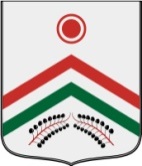 №п/пМероприятияСрокиОтветственные1. Вопросы, вносимые на рассмотрение Совета депутатов1. Вопросы, вносимые на рассмотрение Совета депутатов1. Вопросы, вносимые на рассмотрение Совета депутатов1. Вопросы, вносимые на рассмотрение Совета депутатов1.1О выполнении прогноза социально-экономического развития муниципального образования «Карамас-Пельгинское» в 2019 годумартГ.Р.Бигбашев, Глава МО «Карамас-Пельгинское»1.2Отчет Главы муниципального образования о результатах своей деятельности и деятельности Администрации муниципального образования «Карамас-Пельгинское» за 2019 годмартГ.Р.Бигбашев, Глава МО «Карамас-Пельгинское»1.3Отчет Администрации муниципального образования «Карамас-Пельгинское» об исполнении бюджета муниципального образования «Карамас-Пельгинское» за 2019 годмартГ.Р.Бигбашев, Глава МО «Карамас-Пельгинское»1.4О работе Совета депутатов МО «Карамас-Пельгинское» в 2019году.мартГлава МО «Карамас-Пельгинское»1.5О работе общественных формирований МО «Карамас-Пельгинское»мартГлава МО «Карамас-Пельгинское»1.6Внесение изменений в отдельные нормативные правовые акты Совета депутатов муниципального образования «Карамас-Пельгинское»по мере необходимости Глава МО «Карамас-Пельгинское»1.7О развитии физкультуры и спорта на территории   МО «Карамас-Пельгинское»сентябрьГлава МО «Карамас-Пельгинское»1.8Благоустройство территории сельского поселения и противопожарная безопасностьмайАдминистрацияДепутаты Совета депутатов1.9О работе коммунальных служб на территории МО «Карамас-Пельгинское»августГлава МО «Карамас-Пельгинское»1.10О внесении изменений в решение Совета депутатов муниципального образования «Карамас-Пельгинское» «О бюджете муниципального образования «Карамас-Пельгинское» на 2020 год и на плановый период 2021 и 2022 годов».По мере необходимостиГлава МО «Карамас-Пельгинское»1.11О прогнозе социально-экономического развития муниципального образования «Карамас-Пельгинское» на 2021 годдекабрь Глава  МО «Карамас-Пельгинское»1.12О бюджете муниципального образования «Карамас-Пельгинское» на 2021 годдекабрь Глава МО «Карамас-Пельгинское»1.13О плане работы Совета депутатов муниципального образования «Карамас-Пельгинское» на 2021 годдекабрьГлава МО «Карамас-Пельгинское»2. Вопросы, вносимые на рассмотрение постоянных комиссий2. Вопросы, вносимые на рассмотрение постоянных комиссий2. Вопросы, вносимые на рассмотрение постоянных комиссий2. Вопросы, вносимые на рассмотрение постоянных комиссий2.1О рассмотрении проектов планов и программ социально-экономического развития МО «Карамас-Пельгинское» и местного бюджета, отчета об исполнении местного бюджета, правовых актов Совета депутатов МО «Карамас-Пельгинское», иных проектов решений Совета депутатов, подготовка соответствующих заключений.в   течение   года Председатели постоянных комиссий3. Другие мероприятия3. Другие мероприятия3. Другие мероприятия3. Другие мероприятия3.1Прием граждан депутатами Совета депутатов в избирательных округахв течение годаДепутаты Совета депутатов3.2Работа с письмами, жалобами, обращениями граждан, организаций, учрежденийпостоянноДепутаты Совета депутатов3.3Осуществление контроля исполнения решений, принятых Советом депутатовв течение годаГлава МО «Карамас-Пельгинское»3.4Принятие нормативных правовых актовв течение годаДепутаты Совета депутатов3.5Внесение изменений в нормативные правовые акты поселения в соответствии с изменениями федерального и регионального законодательствав течение годаДепутаты Совета депутатов3.6Проведение публичных слушаний по обсуждению проектов решений Совета депутатов: - об исполнении бюджета МО «Карамас-Пельгинское» в 2019 году; - о выполнении прогноза социально-экономического развития МО «Карамас-Пельгинское» в 2019 году; - решения Совета депутатов о внесении изменений в Устав МО «Карамас-Пельгинское».мартпо мере необходимостиГлава МО «Карамас-Пельгинское»3.7Участие в районных социально - значимых мероприятиях, а также мероприятиях, посвященных знаменательным датам.по мере необходимостиГлава МО, председатели постоянных комиссий3.8Издание Вестника правовых актов органов местного самоуправления МО «Карамас-Пельгинское».не реже 1 раза в три месяцаЯковлева Е.В. специалист администрации МО «Карамас-Пельгинское»3.9Ведение реестра правовых актов Администрации МО «Карамас-Пельгинское», Совета депутатов МО «Карамас-Пельгинское».постоянноЯковлева Е.В.3.10Оказание содействия Администрации МО «Карамас-Пельгинское» в подготовке значимых мероприятий, проводимых на территории сельского поселения.в течение годаДепутаты Совета депутатов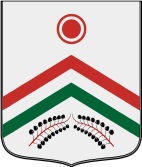 